一年级语文上册全册教材分析本册教科书按照主题单元编排学习内容，在“我上学了”之后，安排了 2 个识字单元、2 个汉语拼音单元和 4 个课文单元，每个单元的学习内容各有侧重。教科书的开篇，从学生视角出发，以“我上学了”为主题，采用参与式和体验式学习相结合的方式，安排“我是中国人”“我是小学生”和“我爱学语文”3 个活动板块，引导学生顺利进行角色转换和身份认同，同时体验语文学习的快乐，激发语文学习的兴趣，初步培养良好的学习习惯。汉语拼音共 2 个单元 13 课，拼音与识字学词整合设计、同步进行。综合考虑各方面因素，精选学习内容，避免增加学习负担。集中学习拼音之前，先安排 1 个识字单元，学习最简单的常用汉字，然后再系统学习拼音，由熟悉的语言带出拼音的学习，使拼音与识字相辅相成、相互促进。识字的编排遵循识写分流、多识少写的原则，全册要求认识 300 个常用字（在课后以双横线标示），要求会写其中的 100 个字（在课后以田字格标示）。重视打好识字写字基础，结合识字，学习常用偏旁；结合写字，学习基本笔画和笔顺。集中编排了 2 个识字单元，渗透汉字文化，体现汉字规律，着力于激发识字兴趣，指导识字方法，培养识字能力。写字的编排体现书写规律，由易到难，由简单到复杂，降低初入学的学习难度。 4 个课文单元大体围绕“自然”“想象”“儿童生活”“观察”等主题编排，共选编课文 14 篇。课文语言典范，难度适宜，内容富有童心童趣，贴近儿童的经验世界、情感世界和想象世界。思想内涵全面，蕴含着热爱祖国、关爱他人、友好相处、热爱科学等丰富的思想情感因素，亦有适应社会要求的时代精神；体裁多样，有趣味性、可读性和感染力；题材广泛，富有生活情趣和教育意义，有利于激发学生的阅读兴趣，有利于儿童通过语言文字认识大千世界。教科书安排了一篇连环画形式的课文《小蜗牛》，不再全文注音，而只给少量难字注音，引导学生重视图画这一重要的课程资源，学习借助图画认读生字、读通课文，在阅读时尝试运用多种阅读策略，发展阅读能力。 
教学进度表周次教学内容课时备注1 　2 我上学了 4 渗透热爱学习的教育天地人金木水火土2+2 　3口耳目日月水火2+2 渗透保护身体的教育及环保教育对韵歌口语交际 2+2 　4 语文园地一 3 　快乐读书吧 1 培养学生阅读习惯5 a  o  e    i  u   ü  y  w 2+2 　b  p  m  f   d  t  n  l 2+2 　6 g k h     j q x 2+2 　z c s zhchsh r 2+2 　新课标第一网7语文园地二aieiui 3+1 　aieiuiaoouiu 1+3 　8ieüe  er   an en in un ün 2+2 　angengingong语文园地三2+2 　9 秋天小小的船 2+2 渗透环保教育及森林防火教育江南四季 2+2 渗透环保教育10口语交际语文园地四 3+3 　期中测试 2 　11 画大小多少 2+2 渗透环保教育及培养学生辩别能力小书包日月明 2+2 　12 升国旗语文园地五 2+3 渗透爱国教育复习汉语拼音 3 　13 影子比尾巴 2+2 让学生了解一些简单的自然现象青蛙写诗雨点儿 2+2 渗透团结教育14口语交际语文园地六 6 　明天要远足 2 培养学生转移注意力的能力15 大还是小项链 2+2 渗透环保教育语文园地七 4 　16雪地里的画家乌鸦喝水 2+2 渗透环保教育及培养学生勤于思考的能力小蜗牛口语交际 2+2 渗透环保教育17语文园地八 4 　复习 4 　18 总复习 6 　期末检测 2 　第一单元教材分析这是第一个识字单元，编排了《天地人》《金木水火土》《对韵歌》《口耳目》《日月水火》5篇识字课，内容丰富，渗透韵语识字、看图识字、象形字识字、对对子识字等多种识字方法，让学生在有趣的情境中走进语文，乐于识字。对刚入学的孩子来说，汉字并不陌生，在日常生活中随处可见。教材将识字编排在拼音学习的前面，关注了学生已有的学习经验，符合学生的学习心理。不仅可以让学生体会汉字学习的乐趣，还可以发挥汉字对拼音学习的帮助作用，根据汉字的读音有效突破拼读难点，使拼音学习达到事半功倍的效果。本单元在教学上有别于其他单元的学习，重点是借助听读和联系生活经验来学习汉字。教学时要充分联系学生的生活，运用多种识字方法和具体形象的直观手段，帮助学生建立汉字音、形、义之间的联系，激发学生的识字兴趣。另外，还要结合入学教育中的“讲故事”“听故事”和本单元后的“快乐读书吧”，引导学生和大人一起读故事，体验识字的价值。第二单元教材分析本单元是第一个拼音单元，安排了8课拼音和1个语文园地，学习内容包括6个单韵母、23个声母和10个整体认读音节，还穿插安排了儿歌、词语以及认读字。教材在每一课都提供了整合的情境图。这些情境图既表音又示形，符合一年级学生的学习心理，降低了拼音学习的难度，增加了拼音学习的趣味性。呈现全部可拼读音节并带声调，方便学生进行全面的拼读练习。另外，本单元有6课安排了词语的拼读，有5课安排了儿歌朗读，让学生在读读拼拼中运用、巩固所学拼音，使拼音学习与学生的生活相结合，激发学习的兴趣。拼音的学习，要以趣为先，以读为主。教师要引导学生自主观察情境图，在图画中自主发现拼音的音、形元素，以帮助学习；还可以根据图画编故事，激发学生学习拼音的兴趣；字母的学习，注意结合游戏和活动，教师可激发学生的想象力，自编手指操、顺口溜、儿歌等强化识记；音节的拼读可结合学生的生活经验和第一单元的学习内容进行，使音节拼读练习和具体的人、事、物进行意义对接；生字、词语的教学可以借助图画展开，注意音、义结合。值得注意的是，本单元的生字、词只需会读、会认即可，不需要书写，也不需要进行具体的字形分析；儿歌的教学旨在巩固拼音和激发学习的兴趣，教学时可采用多种形式的朗读，不要求理解和背诵。拼音的书写，要重点指导学生对照四线格的位置进行书写，注意培养正确的执笔和写字姿势以及良好的书写习惯。
一年级语文上册第三单元教材分析本单元是第三个拼音单元，共安排了5课拼音和1个语文园地，学习内容包括9个复韵母、9个鼻韵母和6个整体认读音节，还穿插安排了儿歌、词语以及认读字。教材继续借助情境图学习复韵母。这些情境图大多以相应的事物提示复韵母的读音。有的复韵母没有对应的常用字，图画无法直接提示这些复韵母的读音，在这种情况下，图画呈现的是包含相关复韵母的音节，如，借助“杯bēi”学习复韵母ei，借助“床chuánɡ”学习复韵母ɑnɡ。这些情境图充分利用学生的口语基础和生活经验，在发展学生观察能力和口语表达能力的同时，水到渠成地学习相关韵母。每课都安排了常用音节、音节词和儿歌，目的是为了巩固所学的韵母，在丰富多样的学习活动中学会准确拼读音节。
本单元一共要求认读16个生字，将识字与拼音的学习有机地融为一体，拼音帮助认识生字，汉字帮助读准拼音，学生学以致用，从中体会拼音学习的价值。
本单元的教学，要充分利用学生已经掌握的声母和单韵母知识，利用学生已经认识的汉字，帮助学生认读复韵母、整体认读音节，准确拼读音节。复韵母的发音是本单的
学习重点和难点，尤其是当地方言中没有或很少使用的韵母，教学时要重点练习。教学
时，还要注意引导学生区分容易混淆的韵母和音节，如形近复韵母ie和ei、iu和ui、un和ün，读音相近的韵母和音节：前后鼻音、带不同介母的音近音节。本单元的整体认读音节较多，yuɑn、yun等整体认读音节不容易掌握，需要精心设计活动，通过在不同的语境中多次复现来巩固。此外，也要关注单元之间的联系，结合恰当时机复习上一单元的学习难点，如平翘舌音，形近声母的区分，j、q、x和ü相拼ü上两点要省略的规则。本单元开始要求书写音节词，在书写的同时体会拼音标调的规则。书写教学的重点是让学生达到在四线格里正确书写音节的要求，难点是音节中字母之间和音节之间距离的控制。教学时要引导学生观察教材的范例以及教师的范写，然后进行实践尝试。在这一过程中，教师要特别注意提醒学生保持正确的写字姿势和执笔方法，注意培养学生良好的书写习惯。教学重点1．学会复韵母ai、ei、ui及它们的四声，了解复韵母的组合特点。能够读准音，认清形，正确书写。
2．练习拼读音节，提高拼读音节的能力，掌握标调规则。正确书写规定的音节。教学难点
　　1．练习拼读音节，提高拼读音节的能力，掌握标调规则。正确书写规定的音节。 2．培养学生发现问题和勤于动脑的习惯，乐于运用所学知识。一年级语文上册第四单元教材分析本单元围绕“自然”这个主题编排了《秋天》《小小的船》《江南》《四季》4篇课文。
这些课文题材丰富，体裁各异，有散文、儿童诗、古诗和儿歌。课文语言简洁明快、亲切自然，能唤起学生对四季的感受，激发学生对大自然的喜爱之情。低年段的语文教学要将指导学生正确、流利地朗读课文作为语文学习的重要任务。读正确就是能读准字音，读出轻声、儿化等。读流利就是不单字读，要努力做到连词读，不丢字、添字，能正确停顿等。作为本册教材的第一个课文单元，从一开始就要重视朗读基本功的训练，提醒学生用普通话朗读，读准字音，重点读好“一”的不同读音。要重视教师的范读作用，采用多种方式引导学生充分朗读，通过倾听、模仿和比较，不断提高朗读能力。本单元的课文内容都是四季中典型的自然现象或场景，但因为中国幅员辽阔，物候差异较大，课文中的事物学生不一定都熟悉，教师可以适当地给学生提供相关的图片或视频，丰富学生对自然现象的认知，以便更好地理解课文内容。在正确朗读课文的基础上，鼓励学生模仿课文中简单的短语和句式，表达他们对大自然的喜爱之情。一年级语文上册第五单元教材分析一年级语文上册第五单元教材分析及教学设计这是第二个识字单元，延续了第一个识字单元的编排特色，编排了《画》《大小多少》《小书包》《日月明》《升国旗》5篇识字课，将识字寓于生动形象、充满童趣的情境之中，内容浅显，内涵丰富，形式多样，渗透对比识字、会意字识字、归类识字等多种识字方法。在第一个识字单元，学生认识了象形字，初步感受了汉语的音韵特点。在本单元，学生将认识会意字，并将进一步了解汉字偏旁表义的构字规律。教材力图通过丰富多样的编排形式，让学生在识字的同时，了解汉字的文化内涵，使学生体会到汉字不仅有用，还很有意思。要充分利用学生已有的生活经验，创设丰富多彩的教学情境，采用具体形象的直观手段，激发学生的识字热情。随着识字量的增加，教材中的合体字大幅增加，尤其是形近字的出现，增加了学生识记的难度，应利用更加多样的识字方法，帮助学生建立字音、字形与字义之间的联系。与此同时，要充分借助学生已有的识字经验，运用学过的识字方法，提高识字效率，巩固识字成果。
 第六单元单元分析本单元围绕“想象”这个主题编排了《影子》《比尾巴》《青蛙写诗》《雨点儿》4 篇课文。这些课文以儿童的视角，对自然界、生活中的一些现象进行了生动的描摹，充满儿童情趣，能激发学生对自然、对生活的热爱。要继续重视朗读基本功的训练，把课文读正确、读通顺，及时纠正学生朗读中的错误现象。结合本单元课文的特点，还可以进行一些有针对性的朗读训练。如，《比尾巴》和《雨点儿》中都有问答的形式，要读好疑问句和陈述句。《青蛙写诗》中有小蝌蚪等多个角色说的话，《雨点儿》中有小雨点和大雨点两个角色的对话，教师可以创设情境，引导学生读好角色说话的语气。本单元的另一个教学重点是初步建立句子的概念。要引导学生认识逗号、句号，学会数句子。通过读出逗号和句号的不同停顿，促进学生对句子的理解。课文介绍了自然界和生活中的一些常识，要充分利用学生的生活经验来理解课文内容。如果学生经验不足，可以利用课文插图或其他图片、视频资料等帮助学生，丰富学生对生活经验的积累。语文园地六共安排了 4 个板块的内容。 “字词句运用”由两部分内容组成：一是“连一连”。让学生知道汉字结构的相关知识，学习把字按结构进行归类。二是“读一读，背一背”。学生借助儿歌，复习巩固已学的方位词，了解方位词“东、南、西、北”。“展示台”出示了 5 幅插图，列举生活当中常见的几处地方，引导学生交流生活识字的成果。“日积月累”编排的是古诗《古朗月行》的节选内容。“和大人一起读”编排的是一首儿歌《谁会飞》，通过和大人一起阅读，了解动物都有自己不同的活动方式。 语文园地六共安排了 4 个板块的内容。第七单元单元教材分析本单元围绕“儿童生活”这个主题编排了《明天要远足》《大还是小》《项链》3 篇课文，题材丰富，内容贴近学生的生活：有远足郊游，有成长点滴，有海边玩耍，不仅展现了多彩的儿童生活场景，也展现了儿童丰富的内心世界，以及他们日常生活中的不同情感体验。本单元的教学重点是联系学生的生活实际，理解课文内容。课文展示了儿童真实的内心世界，能唤起学生的共鸣。教学中，要注意从学生的经验世界入手，调动他们的情感，结合生活实例，加深体验和感受。本单元的另一个教学重点是“的”字词语的合理搭配。在第四单元初次学习“的”字词语的基础上，引导学生结合生活经验学习词语的搭配，让学生从中体会到，合理的搭配可以使语言表达更加具体、生动。 
第八单元教材分析本单元共有课文三篇，《　雪地里的小画家》《乌鸦喝水》《小蜗牛》和一个口语交际，语文园地八，和最后一个《和达人一起读》。《乌鸦喝水》是一篇经典有趣的童话故事，选自《伊索寓言》。课文讲的是乌鸦通过动脑筋想办法解决水少、瓶口小的困难，最终喝到水的故事。课文篇幅短小，语言浅显，通俗易懂，很适合低年级学生阅读。《小蜗牛》是一篇童趣盎然的科普童话。课文语言浅显，通俗易懂，很适合一年级小学生阅读。这是本学期最后一次“和大人一起读”，随着孩子学习能力的增强，课外阅读要逐步地从大人的帮扶走向孩子的自主阅读上来。把《春节童谣》这要鼓励孩子自己借助拼音，把这首童谣读通、读顺。读得首童谣读给大人听，了不正确的地方，大人再给予指导。在孩子熟读的基础上，再把了解春节的习俗，听过童谣读给大人听。年的快乐。这首童谣讲述的内容跟孩子的生活联系很紧密，读完以后，大人和孩子可以一起聊聊，说说现在过年的方式和童谣讲述的内容有哪些不同，大人也可以讲一讲自己小时候是怎么过年的，还可以让孩子说说过年最喜欢哪些活动。我上学了设计说明:《我上学了》是初入校园的小学生的第一个语文学习内容，设置目的是帮助小学生了解学校生活，对学校生活产生兴趣和向往，实现从幼儿到学生的角色转换。为此，本课立足学生的年龄特点，借助游戏引入、图片欣赏、学唱歌曲、动手操作、讲解示范、合作交流等活动，引导学生了解祖国和校园，产生对祖国、学校、老师、学习生活的热爱。同时，鼓励学生在生活中识字，体验语文学习的快乐。课前准备:1.收集我国各民族服饰的资料、图片等制成课件。(教师)2.准备长城、天安门的宣传资料片、《爱我中华》和《上学歌》的歌曲。(教师)课时安排:1课时。教学过程:一、活动导入，师生间增进了解1.同学们，你们好！欢迎你们来到学校，从现在开始，你们就是小学生了。(板书：我上学了)我是你们的语文老师，我们现在上的科目是语文。请同学们和老师一起读出它的名字——语文。2.你们喜欢上学吗？今天来到学校后，你们有哪些新的发现，新的感受？3.互动活动：你们愿意认识新的老师和同学吗？请你们走到同学面前，相互握手，然后介绍自己。设计意图：减少课堂对学生的束缚，让学生活跃起来，为交流奠定自由、轻松的情感基调。二、观察插图，进行爱祖国教育1.认识我国的标志性建筑，激发民族自豪感。(1)播放天安门的宣传片，学生欣赏后交流：你看到了哪些建筑物？学生指出认识的建筑物，教师出示天安门的图片及文字，引导学生认读。交流：你去过天安门吗？说一说你当时见到了什么，感受到了什么。(2)学生根据课件提示，自由交流：来到天安门，我看到__________，我想说_________________。(3)教师小结：天安门广场是北京的心脏地带，是世界上最大的城市中心广场。每天清晨时分，国旗徐徐升起；每天日落时分，国旗缓缓降落，这些都是十分庄严的仪式。2.了解各个民族，进行民族团结教育。(1)学生自主观察课文插图，说一说画上都有谁，他们在干什么。(2)学生自由交流，教师相机利用图片介绍少数民族的服装、饮食、节日等。(3)互动交流：同学们，你们都是什么民族的人？请少数民族同学在台前进行自我介绍。(4)体验活动：教师播放歌曲《爱我中华》，全班同学相互拥抱。(5)过渡：五十六个民族五十六朵花，五十六个兄弟姐妹是一家，在祖国温暖的大家庭里，各民族不论人口多少，身在何处，都是心连心的兄弟姐妹，因为我们都是中国人。(板书：我是中国人)3.引读句子，抒发爱国情感。(1)我们的祖国地大物博，长城和天安门举世闻名，我们骄傲，因为——我们是中国人！(2)我们的祖国越来越富强，我们有好看的衣服，有美味的食物，还有漂亮的校园，我们骄傲，因为——我们是中国人！设计意图：对一年级小学生的情感启迪和教育不能只依靠口号，因此，本环节设计重在借助图片，借助生活体验，借助教师语言，诱发学生内心的情感。三、图文结合，进行爱上学教育1.引言：从今天开始，你就是一年级的小学生了，你高兴吗？带着你此时的感受读读——我是小学生。(板书)2.课件出示插图，小朋友都背着书包快快乐乐地去上学，他们还高兴地诵读着儿歌，我们一起来读一读吧。3.教师范读，然后领读，同桌互读，指名朗读，教师相机指导：(1)“不迟到”的“迟”要读准翘舌音。(2)“早，早，早”的“早”为平舌音。(3)“长大要为祖国立功劳。”这句话要正确断句。4.仔细观察课文插图，想一想：小朋友们是什么心情？你怎么知道的？学生汇报过程中教师相机指导朗读：(1)“太阳”和“花儿”露出笑脸，要带着高兴的心情读第一句。(2)小朋友们背上小书包可神气了，小鸟看见了也忍不住要问问，问什么呢？带着好奇的心情读第二句。(3)同学们这么早就背着小书包，他们要去哪里呀？快来回答小鸟。(教师趁机讲学校规定的上学时间和放学时间)(4)小结：“不迟到”是小学生一定要遵守的纪律，只有遵守纪律，你们才会在学校里有更大的收获。(5)语言交流：在学校里学习能让我们快乐、健康地长大，长大了你想做什么呀？(6)介绍周恩来为中华之崛起而读书的故事。(7)小结：我们实现了自己的愿望，就能为祖国立功劳。5.齐读整首儿歌。播放《上学歌》，学生学唱。设计意图：一首《上学歌》将学生带入小学学习生活的情境，通过反复诵读、图文结合，在浓浓的语文氛围中引导学生遵守学校纪律、树立远大理想，同时让学生在一系列的活动中初步感受语文课堂的“语文”味，从而乐于表达，乐于诵读。四、讲解示范，进行读写养成教育1.出示小故事，激发学生的兴趣。师：小朋友，今天老师在路上看到一只小花猫，它哭得很伤心，老师就把它带来了。(出示小花猫手指玩偶，讲故事)师：小朋友，我以前和你们一样，也有一双明亮的眼睛。可是，我读书、写字时不注意姿势，有时躺着看书，有时走路看书。写字时，身子趴在桌子上，时间一长，就成了近视眼，整天戴着眼镜，真不方便！别的小花猫能跑能跳，天天能捉到老鼠；我一跳眼镜就要掉，老鼠在我眼前跑，我也看不清，天天饿肚子。我真后悔啊！小朋友，你们可不要像我一样，要从小注意读书、写字的姿势啊！2.引导学生观察插图，看看小朋友是怎样读书、写字的。3.教师示范，学生跟着做。读书姿势：身体坐直，头放正，肩放平，再把书拿起来，眼睛离书本一尺远。写字姿势：身体坐正，书本放平，手离笔尖一寸，眼离书本一尺，胸离桌边一拳。(1)“一寸”相当于老师的两个手指并拢时的宽度。对小朋友来说，差不多三个手指并拢那么宽。握笔时，把拇指和食指放在离笔尖一寸的位置上，中指抵在下面，笔杆靠在虎口的位置。另外，无名指和小指垫在中指下面。(2)眼离书本一尺。把文具盒竖起来，放在书本和你的眼睛之间量一量就可以了。(3)胸离课桌一拳。握紧左拳，拳心向下，放在桌边和前胸的中间。设计意图：以生动有趣的故事引导学生体会正确的读写姿势对自身成长的重要性，知道保护视力需要正确的读写姿势。在此基础上，通过观察插图、教师的讲解示范、学生动作纠正等活动，引导学生初步学会正确的读写姿势，养成良好的读写习惯。五、交流展示，进行热爱语文教育1.师：书就是知识的海洋，乐趣的天堂。你最近读了什么书？书中有哪些有趣的故事？回想一下。2.小组内互讲故事，然后选择一名代表在全班交流。3.教师点评，针对同学的表现相机提出要求：讲故事时要尽量把故事内容说清楚，声音要洪亮，让同学听清楚。听故事的同学要专心，听清楚故事内容，看看同学哪里讲得好，向他学习。4.推荐课外读物，激发学生和家长一起读。设计意图：学生在自由交流的过程中，容易产生互动学习的效果，教师的点评既能激发学生继续努力学习的愿望，又能促使学生成长。第一单元1.天地人设计说明:《语文课程标准》指出：低年级的识字教学要让学生喜欢学习汉字，有主动识字的愿望。要想让学生获得浓厚的识字兴趣，积极主动地投入到以后的识字活动中，这一节的识字体验尤为重要。然而，刚入校园，学生良好的学习习惯尚未形成，学习注意力维持时间尚短，学习兴趣容易被激发，也容易消散。因此，识字教学必须建立在“趣味”的基础上，借助多种活动进行，如，在看图中识字，在表演中识字等，引导学生经历识字过程，获得识字体验，最终准确识字。课前准备:1.生字卡片，制作多媒体课件。(教师)2.预习生字，做字卡。(学生)课时安排:1课时。教学过程:一、激趣导入，认识“天、地、人”1.互动活动一：同学们玩过“相反动作对对碰”这个游戏吗？老师说举起右手，你们就举起左手。我说什么，你们就做我说的相反的动作，明白吗？2.互动活动二：同学们反应真快，如果我把这个游戏变成“相反词语对对碰”，你们会吗？比如我说左，你对——右。3.(教师板书“天”和“地”)引言：我们生活在天和地之间，我们是——人。(板书“人”)设计意图：对于低年级的孩子来说，游戏是最能走近其心灵的，因为每个孩子都喜欢游戏。两个游戏的设计都紧紧围绕着教学目标，让孩子在游戏的“趣味”中慢慢走进学习目标，达到“课伊始，趣已生”的效果。二、欣赏童谣，认识“你、我、他”1.播放童谣视频。(你是妈妈，他是爸爸，我是乖巧的小娃娃。妈妈对我说：“孩子，孩子，你是妈妈的好娃娃。”爸爸对我说：“娃娃，娃娃，妈妈对你说的啥？”我对爸爸说：“爸爸，爸爸，妈妈说我是她的好娃娃。”你和我，我和他，你我他是一家，什么都不怕。)将视频定格在最后一句话。2.学生尝试朗读这个句子。回忆我们刚才看过的童谣，“你”指谁？“我”指谁？“他”指“谁”？3.互动活动。教师面向全体同学，用手势分别指自己、一名同学和另外一名同学，引导学生交流：“我”是谁，“你”是谁，“他”是谁。然后，学生小组内进行交流表达。4.教师板书“你　我　他”，学生认读。设计意图：童谣激发兴趣，引导学生在具体的观察体验中体会“你、我、他”的基本意思，然后进行互动交流，在实际的情境中再一次感受三个人称代词的不同含义。三、利用字卡，认读生字1.教师引导学生观察板书的6个会认字，学生充分认读。2.同桌合作：拿出生字卡片，同桌互读互考。如果同桌读错了，学生可以当小老师教同桌读字。3.开火车轮读字卡，有错及时纠正。注意“人”是翘舌音；“天”是前鼻音。4.自主识字：我们怎样才能把它们记住呢？选择一个你喜欢的字，一边观察字卡，一边说一说你有什么好方法记住这个字。5.学生举字卡到黑板前汇报交流，教师相机指导。天：(1)联想识字。独体字，“大”字多一横就是“天”，“夫”字不出头也是“天”。(2)字理识字。象形字，出示图片，古时候“天”字像正面站着的“人”形，用方框突出了人的头，引申为头顶以上的天空。(3)组词识字：天上、每天、天真。地：(1)熟字加偏旁识字。左右结构，“也”字左边加个“”。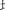 (2)“加一加”的方法识字。左边是“土”，右边是“也”，合起来就是“地”。(3)组词识字。大地、地面、土地。他：(1)熟字加偏旁识字。左右结构，“也”字左边加个“亻”。(2)“加一加”的方法识字。左边是“亻”，右边是“也”，合起来就是“他”。(3)组词识字。他们、他人、他乡。(4)形近字比较识字。“地”和“他”的右边都是“也”，字的左边不同，“他”与人有关，所以是“亻”，“地”与土有关，所以是“”。人：(1)数笔画识字。独体字，第一笔是撇，第二笔是捺。(2)字理识字。象形字，出示图片，古时候“人”字像一个人的侧视形象，头、臂、身、腿、足齐全，突出了人直立行走和有手的特点。(3)猜字谜识字。“天下一绝”或者“春节放假三天”。(4)组词识字。大人、人民、人们。我：(1)联想识字。独体字，“找”字头上多一“撇”。(2)组词识字。我们、我的、我家。你：(1)部件组合法识字。左右结构，“亻”加“尔”。(2)组词识字。你的、你们、你家。设计意图：低年级识字教学最有效的办法就是复现，根据儿童“先快后慢”的遗忘规律，当堂抓好多种形式复现和认字显得尤为重要。利用玩生字卡片识字是一个很好的方法，时间充裕，全体参与，发展语言能力的同时也提升了识字能力。四、游戏巩固，课堂总结1.课件出示识字大转盘(转盘上面标有本课生字)。学生转转盘，转到哪个字，就用那个字扩词并说一句话。2.小结：我是老师，你是我的学生，他也是我的学生。我们共同生活在天和地之间，一起做热爱学习、勤奋努力的人。设计意图：在游戏中巩固6个生字，并借助游戏进一步应用生字，组词、造句是对识记生字情况的进一步检验，更是深入理解字义，运用生字的重要环节。教学反思本节课设计重点体现“三务实”，即思想务实、设计务实、过程务实。真正引导学生在具体情境中识字，在快乐活动中识字。1.多种方法识记，提高识字效率。识字教学是小学低年级语文教学的重要内容，也是教学的难点。本节课以6个生字的识记为重点，引导学生在观察的基础上，思考识记生字的方法。在汇报的过程中，识字的方法变得多元化；在教师点拨的过程中，识字的方法变得有效化。2.《语文课程标准》在低年级的教学目标中提出：喜欢学习汉字，有主动识字的愿望。这种喜欢和愿望需要老师在平时的教育中去激发和培养。比如在教学生字时，用生字卡片，让孩子们三到四个人为一小组进行合作，想办法记字。播放《你、我、他》视频童谣，创设情境识字。将情境带入课堂，将课堂还给学生，给学生更多的活动空间。2、金木水火土设计说明：这是一篇短小的儿歌，前两行数字与五行相对，后两行天地与日月相应。朗朗上口的诵读极易引发学生的兴趣，本课堪称识字小文的典范。培养学生主动识字的愿望和独立识字的能力，是课程标准着力强调的基本理念。因此，本节课教师以自主交流、小组互动为主体，努力将学生的识字愿望与课程标准理念相结合，引导学生“学习独立识字”，获得识字过程的丰富体验。课前准备：1.生字卡片。(师生)2.本课生字相对应的图片。(教师)3.课件。(教师)课时安排：1课时。教学过程：一、音频激趣，诵读导入1.导言：听，一群小朋友在诵读什么呢？2.播放《金木水火土》音频文件，组织学生认真倾听3遍。3.交流：你听清小朋友诵读的内容了吗？你能尝试着说一说吗？4.播放《金木水火土》视频文件(带有字幕)，学生看着文字，跟着声音诵读。设计意图：一年级学生对新鲜的事物充满好奇，尤其对朗朗上口的儿歌更是充满兴趣，上课伊始，就将学生的兴趣和注意力完全集中在教学内容上，达到了事半功倍的教学效果。二、自主交流，了解韵文1.自由朗读儿歌，遇到读不准的生字，先圈起来，再请教老师或者同学，反复读几遍。2.指名朗读，集体订正后齐声诵读。3.小组合作：(1)自由朗读小文，一边读一边想一想：每一句话讲了什么内容？(2)你读懂了什么？把你的想法告诉小组同伴。4.集体汇报，教师相机指导，需要注意以下几个方面：(1)第一行中“一二三四五”是数字。除此以外，你还知道哪些数字？(六七八九十等)(2)第二行中“金木水火土”指的是五行。教师讲解：古代的人喜欢用五行代表自然万物，他们认为自然界的一切都和“金木水火土”有关。(3)第三行中“天地分上下”，“天地”指的是“天和地”，头上为天，脚下为地。我们就生活在天和地之间。(4)第四行中“日月照今古”，“日月”指的是“太阳和月亮”，太阳和月亮从古代照到今天，永久不变。5.齐声诵读。设计意图：韵文内容简单，教师引导学生在独立思考的基础上展开小组合作，在互动交流中获得对韵文内容的大致理解，教师再针对重点和难点加以点拨，必然实现水到渠成的教学效果。三、合作学习，识记生字1.小组合作：仔细观察老师发给同学的7张字卡，怎样能又快又准地记住它们？2.学生汇报：大声朗读生字，并说一说你是怎样记住这个生字的。预设：(1)“一、二、三”是三个长得很像的兄弟，一个横就是“一”，两个横就是“二”，三个横就是“三”。教师相机出示“上、下”的字理演示动画。(2)“上、下”也是两个长得很像的兄弟，竖、短横在“一”的上面，就是“上”；竖、点跑到了“一”的下面，就成了“下”。教师相机出示“上、下”的字理演示动画。(3)“四”和“田”长得很像，把“田”里面的“十”换成“”就是“四”。(4)“五”字可以用猜字谜的方法识记——一个“工”人腰里挂着一把折尺()。3.出示字卡，学生领读、自由读、小组读、开火车读。4.生字运用，在7个生字中选择自己喜欢的字，为它组词，比一比谁组的词语最多。如果这个字的词语较少，可以用其中一个词说一个完整的句子。设计意图：引导学生自主学习，在小组互动交流的过程中，充分发挥学生的想象能力。在此基础上，教师给予必要的点拨、演示、资料补充，使学生对7个生字的字形和字义获得整体上的认识。四、指导书写，掌握笔顺1.复习书写姿势：书写时要做到哪“三个一”？(胸离桌子一拳远；眼离书本一尺远；手离笔尖一寸远)2.认识田字格：(1)引言：从今天开始，我们就要练习写字了！我们先来认识一个写字小助手，它的名字叫田字格。(2)动画展示田字格，学生一边观察动画中变红色并闪烁的部分，一边倾听田字格的自我介绍。我叫田字格，我中间的横线叫“横中线”，横中线把我均匀地分为上下两部分。我中间的竖线叫“竖中线”，竖中线把我均匀地分为左右两部分。横中线和竖中线交叉，又把我分成了“左上格、右上格、左下格、右下格”四部分。(3)学生观察田字格，用手指一指田字格的每一部分，再说一说它们的名字。(4)教师小结：写字时，要注意笔画在田字格中的位置。3.指导书写“一、二、三、上”。(1)动画展示“横”“竖”两个笔画的书写，学生先观察它们的笔画走向，书空模仿，再观察两个笔画在田字格中所占的位置，最后在练习本中练写。(2)动画展示“一”“二”“三”“上”的笔顺，学生一边观察一边用右手模仿书空。(3)观察例字：请同学们仔细观察语文书第8页中的书写范例，看一看，每一个笔画占田字格的什么位置。(4)教师范写，请同学们当小老师给老师讲一讲每一个笔画应该占田字格的什么位置。遇到学生说不准的地方，教师重点讲解。(5)学生完成书中写字练习，先书空笔顺，再观察每一笔画在田字格中的位置，重点看清难写笔画的写法，然后描红，最后练习书写。(提醒学生注意书写姿势)(6)教师巡视，对个别学生予以指导。(7)利用投影仪进行书写展评，鼓励学生多观察，掌握“横”“竖”的写法。设计意图：本节课是一年级学生第一次书写，因此教师的书写指导必须到位。教师在本环节采用动画演示、课本观察、集中讲解、教师示范、自由练写等方法指导学生书写，并针对关键笔画进行了反复强调，使学生准确掌握所学汉字的书写，为后续的汉字书写打下坚实的基础。3、口耳目设计说明：古人以图形作为文字使用，这些文字就是我们今天所说的象形字。象形字用文字的线条或笔画把要表达物体的外形特征具体地勾画出来，易于学生记忆字形，了解字义。一年级学生形象思维占主体，对于图画情有独钟。因此，本课教学设计重在以图画构建识字情境，以图画贯穿识字教学过程，让学生在轻松的识字活动中感知字形，感知字义，并产生学习汉字的愿望。课前准备：1.多媒体课件，生字卡片、学习卡片。(教师)2.生字卡片，学习卡片。(学生)课时安排：1课时。教学过程：一、创设情境，激趣导入1.导言：同学们，你们都看过动画片《机器猫》吧？机器猫有一个神奇的宝贝——“时光机”。只要坐上时光机，我们就可以回到过去。今天，我们一起坐上时光机到古代去看一看。2.课件出示一个古代人物画像。引言：咦？这个人好像缺少了一些器官。哦，原来它们在老师的桌面上，我们来做一个拼图游戏把这些器官拼回去好吗？3.互动活动：师生板前活动，拼贴器官。设计意图：人们常说：“兴趣是最好的老师。”一年级学生活泼好动，富于幻想，喜欢动画人物，用动画片中孩子们熟悉的人物导入新课，是吸引他们认真学习的“良方”。二、学习生字，掌握音、形、义1.认识象形字。(1)课件出示“手、足、口、耳、目”的古文字，引导学生观察图画和字，说一说自己的发现。(2)教师小结：这些很像图画的符号，是古时候的一种文字，叫做象形字。2.图文对照，指导识记“目”“足”。(1)对照图画和文字，猜猜它们是什么字？(2)你是怎样猜出来的？和大家说一说你的想法。(3)教师相机点拨，引导学生识字。重点注意：目：教师出示“目”的字理演变图，简单介绍后让学生与图片进行比较，找出“目”的字形与实物的联系：外面的“”表示眼眶，里面的两横表示眼珠。足：学生再次观察实物图片“足”和“足”的字理演变图，说一说“足”的字形与实物的联系。(4)请学生做小老师领读生字“目”和“足”，并扩词。(5)教师小结：认真观察图画，找一找图画和生字的联系，我们就能了解这个生字的意思，也能猜出它的读音，还能记住这个生字的字形呢！3.小组合作，自主识记“口”“耳”“手”。(1)课件出示三个字的字理图。小组合作，商议识字方法，教师巡视，点拨指导。(2)汇报交流。预设：口：①象形字识记。“口”字长得就像我们的嘴。②数笔画识记。第一笔是竖，第二笔是横折，第三笔是横。③用一用。“口”——口水、开口、口袋等，我能用它说一句话——看到红烧肉我就流口水。耳：①比较识记。“耳”和“目”长得很像，“耳”的两个长横都出头，右边的长竖下面出头。②用一用。“耳”——耳熟、耳聋、耳朵等，我能用它说一句话——我很喜欢吃木耳。手：①数笔画识记。第一笔是撇，第二笔和第三笔都是横，第四笔是弯钩。②用一用。“手”——左手、右手、双手等，我能用它说一句话——我有一双能干的手。4.游戏巩固。(1)连一连。将金文、小篆、楷书分成三组，请学生“连连说说”，看谁说得正确。先在自己的学习卡上连一连，同桌对照，讲讲自己的理由。然后让一个学生到黑板上连。(2)游戏。学生有的拿图画，有的拿楷书，有的拿小篆，有的拿金文，自己找到对应的朋友。可让学生用“我的朋友在哪里”“你的朋友在这里”这样的句子形式进行交流表达。设计意图：《语文课程标准》强调：语文课程必须根据学生身心发展和语文学习的特点，充分激发学生主动学习的意识，倡导自主、合作、探究的学习方式。本环节教学设计，猜字互动点燃了学生识字的热情，小组合作在观察和交流中感知字义，了解字形，使学生不仅学会，而且会学，为下一环节奠定基础。三、朗读小文，认识“站”“坐”1.学生观察书中第10页的插图，你能用一个字来说出他们此时的动作吗？(站 坐)2.教师板书两个生字(站、坐)，指生朗读，并做出相应的动作。3.课件出示两个生字的字理图，引导学生进行观察：站：左边是一个人站立着，右边表示一个人站立的时候要占据一定的地方。坐：两个人坐在一堆土上。4.指导学生开火车读字，并扩词，说一句完整的话。5.讨论：我们在站立和坐下的时候应该保持什么样的姿势，才是健康文明的呢？6.出示小短文，自由朗读后教师利用课件出示标准的“站、坐”姿势图。请学生对照图画说一说小短文的意思。设计意图：《语文课程标准》第一学段“识字与写字”中提到，要让学生喜欢学习汉字，有主动识字的愿望，并学习独立识字。在认读剩下的两个字时，教师设计了动作演示和图画观察环节，使学生学得兴趣盎然，并对汉字的演变产生兴趣，更加积极主动地了解汉字的字形与字义之间的联系。四、指导书写1.课件出示田字格，引导学生认识横中线、竖中线、左上格、右上格、左下格、右下格。2.教师在田字格中书写笔画“横折”“撇”“弯钩”，一边书写一边引导学生观察，并用手指练习书空。再在本子上练习书写。3.教师范写生字，学生一边观察一边书空，然后在书中描红练写。4.教师点评，重点注意“口”上大下小，不要把“口”写成方块；“目”和“耳”要注意中间两横间要留有距离，“手”注意弯钩要写在竖中线上，第二横是长横，写在横中线上。设计意图：初次书写，教师要引导学生养成认真观察例字的好习惯。“三分写，七分看”就是这个意思。学生在观察中认识笔画，认识字形结构，为正确书写奠定最坚实的基础。五、拓展延伸1.通过这节课的学习，你认识了哪些生字？2.我们的口、耳、目、手、足能做哪些事？设计意图：学生在交流过程中不仅能体会这些人体器官的重要作用，产生爱护身体器官的情感，更对五个生字进行了巩固。4、日月水火设计说明：象形字的构字方法是描绘物体轮廓，突出物体特征。作为原始的造字方法，象形字对了解和识记现今使用的汉字有重大意义。因此，本教学设计突出以下特点：第一、在趣味故事中引导学生了解汉字的起源，认识象形字；第二、在了解象形字构字特点的基础上，引导学生将学习兴趣转化为探究动力，推动学生自主探究活动的开展，从而发现构字规律，产生识字兴趣。课前准备：1.生字卡片。(师生)2.本课生字相对应的图片。(教师)3.课件。(教师)课时安排：1课时。教学过程：一、谈话激趣，看图导入导入：汉字家园新来了8个生字宝宝，不过，它们都藏在画里，认真观察的小朋友才能找到它们。设计意图：兴趣是最好的学习动力，借助富有童趣的语言情境，激发学生学习的主观能动性。二、图文结合，引导识字1.学习“日”字。(1)课件演示动画(太阳图形演变成甲骨文“”)，引言：这是我们要认识的第一个生字宝宝，你能叫出它的名字吗？如果你叫不出它的名字，也可以用小手画一画它的样子。(日)(2)教师领读“日”字。交流：你对“日”字了解多少呢？预设：我知道“日”指的是太阳，我能给“日”字组词：日光、日子、日月等。我会写“日”字的笔顺。2.学习“月”字。(1)课件演示动画(月亮图形演变成甲骨文“”)，引导学生仔细观察，交流：你有什么发现？(遮住了月亮的身子变成了“月”的两个横。)(2)交流：你认识这个字宝宝吗？你对它有哪些了解？预设：我知道“月”就是天上的月亮。我能用“月”组词、说句子：月亮——天上的月亮弯弯的，像小船。三月四日——我的生日是三月四日。3.学习方法小结：刚刚这些字和它们代表的事物的样子很像，它们也是象形字。我们通过看图，观察字的演变，学会了汉字，这些就是学习象形字的主要方法。设计意图：以“日”“月”为例，通过具体生动的动画演示，在引导学生主动观察的基础上形成对象形字的整体感知。初步体验学习象形字的方法，为学习其他生字做好铺垫。三、合作学习，教师点拨1.小组合作：仔细观察老师发给同学的6张图片，找一找藏在图片里的6个字宝宝。尝试着叫出它们的名字。2.学生汇报：叫出字宝宝的名字，并说一说你是怎样猜出它的名字的？预设：(1)我找到了“山”，“山”的字形就像几座山峰连在一起。教师相机出示“山”的字理演示动画。(2)我找到了“水”，“水”的字形就像流动的水纹。教师相机出示“水”的字理演示动画。(3)我找到了“火”，古人根据火燃烧时的形状写成了“火”。教师相机出示“火”的字理演示动画，并讲述燧人取火的故事。(4)我找到了“田”，人们就是根据田地的形状写成了这个字。教师相机出示“田”的字理演示动画。(5)我找到了“石”，图片上画的石头就是“石”古时候的样子。教师相机出示“石”的字理演示动画。(6)我找到了“禾”，“禾”的字形真像一棵小苗。教师相机出示“禾”的字理演示动画，并点明：植物秋天丰收了，沉甸甸的，所以“木”字上面有个“撇”就是“禾”。设计意图：承接上一环节“日”“月”的识字方法，引导学生借助字理图画自主识字，充分发挥学生的观察能力和想象能力，在此基础上，教师给予必要的点拨、演示、资料补充，使学生对6个生字的字形和字义获得整体上的认识。四、融会贯通，反复练习1.出示字卡，学生领读、自由读、小组读、齐读。2.游戏巩固，两名同学一组，一名同学根据字形或其象形特征进行表演，另一名学生猜一猜是哪个字。3.生字运用，在8个生字中选择喜欢的字宝宝，为它组词，再说一句完整的话。设计意图：低年级学生年龄较小，具有很强的表现欲望，通过反复练读和游戏，既充分调动了学生学习的积极性，又使生字反复再现，巩固了学生对生字的认识。五、指导书写，掌握笔顺1.强调书写习惯。2.动画展示“日”“田”“禾”“火”的笔顺，学生一边观察，一边书空。3.师生交流：在刚才书空的过程中，哪些笔画不认识？哪些笔画写起来有难度？4.教师解答学生的疑问，相机介绍笔画“捺”和“点”，注意“日”和“田”的第二笔都是横折钩。并针对难写笔画进行范写。5.教师完整范写4个生字，一边写一边讲解每一笔在田字格中的位置。6.学生完成书中的写字练习，先书空笔顺，再观察每一笔笔画在田字格中的位置，重点看清难写笔画的写法，然后描红，最后练习书写。(提醒学生注意书写姿势。)7.教师巡视，对个别学生予以指导。设计意图：写字指导必须到位，本环节采用观察、讲解、示范、练写等方法指导学生书写，并针对关键笔画进行了反复强调，反复书空练习，加深学生对汉字笔顺规则的理解，最终写好每一个汉字。5　对韵歌设计说明：《语文课程标准》在“识字教学的建议”中明确指出：识字教学要注意儿童的特点，将学生熟识的语言因素作为主要材料，结合学生的生活经验，引导他们利用各种机会主动识字，力求识用结合。所以本学案的设计结合识字课的特点，图文结合，将汉字学习与认识事物建立联系，感知汉字的演变过程，运用多种识字方法，激发探究汉字的兴趣，培养学生识记汉字的方法，养成主动识字的习惯。课前准备：1.制作课件。(教师)2.预习课文。(学生)课时安排：1课时。教学过程：一、对子导入，激发兴趣同学们，你们知道吗？古代有一个叫陈文杰的人，他非常聪明，因为对对子对得好而当上了钦差。你们想不想像他一样来对对子？那老师就出两个满足你们的愿望。天对(地)，黑对(白)，花对(树)。看来咱们班的小朋友也很聪明，对子对得真不错。今天，我们来学一首儿歌《对韵歌》。(板书课文题目：对韵歌。)设计意图：一年级的孩子都喜欢受到表扬，课前布置孩子动手搜集生活中的资料，对于激发学生学习兴趣和为新课做铺垫，有着一举多得的作用。二、识字教学，图文结合1.试读对韵歌，并交流在试读的过程中遇到的困难。2.学生再次自由读课文，边读边圈画本课的生字，不会的请教同桌或老师。3.指生读课文，纠正朗读不正确的字音。4.指导学生学习“对”字。(1)屏显第一句，指生朗读。(2)出示“对”字。个别读，齐读。(3)认识“对”字的部首，指导书空。(4)启发学生说一说“对”的反义词。5.指导学习“云”“山”“虫”。(1)出示一组图片(大屏幕出示图片：图上有云、山、虫)，让学生猜一猜这是文中的哪一句？不知道的可以看一看课文。(2)学生汇报这是哪一句，并齐读。(3)交流画了哪几个生字。(4)指生领读这三个生字。重点指导“云”和“虫”。(5)学习“云”和“虫”的字理。①激趣：这几个字你们都已经认识了，这几个字还非常有趣呢！大家认真观察，看看它们是怎样变来的。(屏幕出示“云”和“虫”的字理演变图)②学生发表感想。③小结：古人特别聪明，根据物体的某一部分的特点，一点点写出了汉字，汉字多有趣呀！我们在以后的学习中，还会学到更多的汉字知识呢！(6)给“云”和“虫”两个字扩词。(7)把生字放回句子中指生个别读，齐读。6.指导学习“雨”“风”“花”“鸟”。7.理解词语。(1)出示最后一句，指生朗读。(2)去掉“对”字，再指生朗读。教师相机出示成语：山清水秀、桃红柳绿。(3)理解“山清水秀”的意思。①出示课件。(播放春季山清水秀的自然风光)②学生交流欣赏感受。教师启发：当你看到类似这样的美景时就可以说“山清水秀”。③介绍家乡山清水秀的地方。(4)理解“桃红柳绿”。①出示图片，看图片读词。②说一说：(　 　　)的桃花，(　 　　)的柳树。③齐读最后一行。去掉“对”字再读。④个别读，齐读。设计意图：此环节的设计重视突出识字教学。教师出示美丽的图片，并紧密地联系生活实际，巧妙地引导学生识记生字，加深学生对生字、词的理解，有效避免了学习的枯燥，使教学变化灵活，生动活泼。三、加强巩固，写字教学1.开火车读生字。2.读成语：山清水秀、桃红柳绿。3.读要求写的生字。4.指导书写。(1)认真观察，思考：怎样才可以把这三个字写得更漂亮？(2)交流写这三个字的小窍门。(3)交流书写时需要同学们注意的地方。教师相机强调三个新笔画。“云”字第三笔是“撇折”；“虫”字的第五笔是“提”；“山”的第二笔是“竖折”。(4)教师范写，学生观察。(5)学生练写，交流反馈。设计意图：《语文课程标准》明确要求：第一、第二、第三学段，要在每天的语文课中安排10分钟练习，在教师的指导下随堂练习，做到天天练。所以在起始阶段，必须指导学生掌握基本的书写技能，养成良好的书写习惯。四、反复诵读，拓展延伸1.选择自己喜欢的方式练读《对韵歌》。可以拍拍手，也可以同桌对读等。2.男女生对读。3.师生对读。4.共同拍手读，能背下来的可以不看书。5.小结：对韵歌这种独特的语言表现形式，同元曲汉赋、唐诗宋词一样，散发着中华民族的无穷魅力，让我们踏上对韵的快车远航吧！6.出示一些对子，试着一起拍手读一读。7.汇报朗读。8.小结。设计意图：语文知识的学习贵在“积淀”。学生在一一对应的对韵吟诵中，再一次巩固识字，既高效地完成了识字的任务，又通过各种形式的读，体会对韵歌的韵律美，体验事物之间对应的奇妙感觉，促进积累。拓展的课外对子，更能极大程度激发学生的学习热情，促进学生的文化积淀。教学反思1.采用学生喜爱的教学形式，充分利用多样灵活的识字载体，调动学生的多种感官，激发了学生学习的兴趣，感受到汉字表意的丰富，提高了识字效率，扎实有效地完成识字任务。2.多种形式、扎实有效的读将学生对文本的理解和感悟在一次次读书、一次次交流中落实到具体的语言文字上，使学生学习语文知识，发展语文能力。3.去“对”字，把“山清水秀”“柳绿桃红”变成新的创新形式。这不但有效地帮助学生理解词义，而且潜移默化中激发了学生积累成语、诵读成语的兴趣，可谓一举多得。第一单元口语交际“我说你做” 教材分析：有趣的游戏不但给我们带来了快乐，还让我们有了互相交流的时间和空间。这次口语交际的内容就是“我说你做”。通过游戏，学生在说话和听话的过程中进行交流，在相互的交流中学会表达，学会倾听。教学目标：1.通过观察插图和倾听老师的讲解，能够清楚地知道本次口语交际的内容和要求。2.在相互的交流活动中能大声地表达自己的想法，并且能注意倾听别人说话。(重点)3.培养学生良好的听说习惯和口语交际能力。(难点)课前准备：提前放置在办公室的一本书。(教师)课时安排：1课时。教学过程：一、创设情境，导入新课师(一脸着急)：哎呀，我怎么这么糊涂！书竟然落在办公室了！生(学生纷纷举手)：老师，我帮你去取！师(故作镇静)：好吧！×××，请你到我的办公室去，在靠门左边第二个柜子的最下一格有一摞书，那摞书从上往下数第二本是我今天要用的作文书，请你帮我取回来。生1：(听得很仔细，一边听一边小声重复，然后快速跑出去。)师(故作轻松)：这下好了！请大家把学习用品准备好！语文书放在书桌的左上角，练习本放在语文书上，从文具袋里拿出铅笔和橡皮，放在练习本上。(生照着老师的要求做，几个同学没有按照老师的要求去做。)生1：老师，您的作文书取回来啦！(回到座位上坐好)师(看看作文书，点点头，故作惊讶)：他怎么找得又准又快？生2(抢着回答)：因为老师告诉他作文书在哪儿了，他照着做的。师：如果让你去取作文书，你能这么快就找到吗？生2(低着头，挠挠脑袋)：不能，老师您当时说的话太多，太长了，我根本没记住。师(望向×××)：那你是怎么做到的呢？生1：老师，您虽然话说得多，但是说得很清楚，我都听见了！我把您的话都记在心里，到了办公室照着做就找到了。师：看来，要想把别人交代你的事情做好，认真听清楚要求很重要，同时要想让别人听清楚，说话的人应该大声说，清楚地说，让别人听清、听懂。(板书：大声说，让别人听得见。注意听别人说话。)设计意图：建立在生活实际基础上的交流与指导更能“接地气”，让学生立足实际，感悟到“说清”与“听清”的重要性，为后续的口语交际活动奠定坚实的基础。二、继续情境，明确要求师：刚才在×××取作文书的时间里，老师要求大家做了什么事？生3：老师要求我们拿出语文书、练习本、铅笔和橡皮，并把它们摆在桌子上。师：老师在要求大家摆学习用品的时候，还提出了具体的摆放位置。请大家看看，你们摆放的位置一样吗？生(相互查看，摇摇头)师：老师提出的是同样的要求，为什么大家的做法不一样呢？生2：因为有的同学听清楚了老师的要求，有的同学没有听清楚老师的要求。生3：老师站在讲台上说的，说话的时候声音有点儿小，后边的同学有点儿没听清楚。师：看来，要想让别人按照你的要求去做，必须做到两点——生(齐声读板书内容)：大声说，让别人听得见。注意听别人说话。师：好，现在老师重新提出摆放学习用品的要求，请大家照着做——语文书放在书桌的左上角，练习本放在语文书上，从文具袋里拿出铅笔和橡皮，放在练习本上。(生纷纷按照老师的要求摆好，没有一个摆错学习用品位置的。)设计意图：教师口若悬河地讲解，不如引导学生主动去发现。在具体的经历中真真切切地体会“听清”“说清”的重要性。三、游戏活动，戏中明理1.第一轮游戏：老师说，大家做。师：请大家把铅笔、橡皮放到文具袋里，然后把语文书、练习本、文具袋都放进书包里。(生照做，教师根据学生活动情况点评，鼓励学生认真听清命令。)2.第二轮游戏：同学说，大家做。生1：请大家站起来，一起拍手，再一起跺脚。生照做，教师也跟着做，并总结：听得准、记得牢、说得清。3.第三轮游戏：我来说，你来做。分小组活动，一人发布命令，其他人照着做。设计意图：《语文课程标准》指出口语交际课应培养学生倾听、表达和应对的能力，使学生具有文明和谐地进行人际交往的素养。本环节的三轮游戏，由简单到复杂，由听命令到发布命令，使学生明白不仅要听清，更要说清。实践引导中总结要领，使学生的语言表达能力在不知不觉中得到锻炼。四、活动总结、拓展延伸师：这节课，我们玩了有趣的“我说你做”游戏，你有什么收获想和大家分享吗？生1：玩过游戏之后，我明白了只有认真、仔细地听清楚别人说的话，才能知道别人要我们做什么。生2：我以前说话声音太小，妈妈说我，我也没在意。现在我知道了，说话声音小，别人就听不清楚你在说什么。生3：我以后要大声说话，让别人听得清楚，在听别人说话时也要认真听，知道人家要告诉我什么。(师指黑板，全班齐读板书。)师：回家以后也和家里人玩一玩“我说你做”的游戏吧，而且还要把我们总结的活动秘诀告诉他们啊！设计意图：在课堂上，学生明确了“我说你做”的方法，将整个活动延伸至生活中，进一步激发学生的兴趣，培养学生的听说能力。教学反思《语文课程标准》指出：学生应具有日常口语交际的基本能力，在各种交际活动中，学会倾听、表达与交流。根据这个总目标，我精心设计了本节课的口语交际活动课。1.有情境才“能说”。我们的口语交际课不能局限在课堂里，把它放在具体的生活情境中，才能引发学生交流。本节课开课伊始的两个情境，看似与课堂教学无关，实际却与课堂教学内容相连，甚至起到了关键性的引领作用。孩子们在这样的生活情境中，自然有什么说什么，完全没有了课堂教学的压抑感和局限感。2.有氛围才“敢说”。由于生活环境和语言环境的影响，一些胆小、害羞的孩子，没有当众大胆表达的习惯和胆量。因此，我在创设情境的基础上，展开小组互动活动，让每一个孩子都参与其中，游戏活动的趣味性巧妙地引领这些学生全身心地融入角色体验中，放开自己进行口语交际活动。而且在活动中他们也对“大声说话”有了进一步的认知，相信他们以后的语言表达会更自然，更大方。3.知道重要才“会听”。一年级的孩子大都不会倾听。他们年龄小，对于新鲜事物感到无比好奇，课堂上的表现通常是一双双小手举得很高，性子急的孩子甚至站起来嘴里不停地喊“我来”。他们常常忽略了课堂是需要倾听的，忽略了倾听的重要。要想提高孩子们的口语表达能力，就要先使他们学会倾听别人的表达，进而完善自己的表达。因此，在课前的两个情境中，我特意设计让顺利取书的同学分享成功取书的经验，让摆放文具位置不正确的同学说说自己为什么做得不对，以具体可感的事例，帮助学生真切地理解了“倾听”的重要。语文园地一教学目标：1.在读小诗的过程中，准确识记“六、七、八、九、十”，正确书写“八、十”。(重点)2.在区别比较三组形近字的过程中，引导学生找准字形特点，提高识字、用字的准确性。(难点)3.正确、美观地书写“二、三、十、禾”四个字，掌握汉字笔顺“从上到下”“先横后竖”的书写规则，培养学生正确的写字姿势，努力养成良好的写字习惯，初步感受汉字的形体美。(重点)4.正确、流利、有节奏地朗读古诗，借助图画大致了解古诗描述的内容，背诵古诗。(难点)5.和大人一起朗读儿歌，明白儿歌主要描述的是什么故事，并受到一个人在家不要轻易给陌生人开门的安全教育。6.感受中国语言的趣味和魅力，培养学生积极主动识字的兴趣。课前准备：1.带有插图的课件。(教师)2.“六、七、八、九、十”字卡。(学生)课时安排：1课时。教学过程：一、情境引入，激发兴趣引言：(课件出示语文王国图片)语文王国趣味多！今天我们就一起到语文王国去做客。设计意图：从情境入手，上课伊始就调动起学生的学习积极性，使学生带着积极快乐的情感投入到课堂学习活动中来。二、情境活动，趣味识字1.引言：孩子们，我们已经来到了语文王国的城门外，看，漫天雪花也挡不住那里的居民迎接我们的热情，听，那个孩子在吟诵什么呢？(动画演示：漫天雪花中一个孩子在吟诗“一片两片三四片……”)2.教师放大动画音量，引导学生和动画里的孩子一同诵读小诗。3.教师利用课件出示这首小诗，指名领读，小组练读，齐声诵读。4.小组交流：你从这首小诗中读懂了什么？5.汇报交流，教师相机指导。预设：(1)我知道这首诗描写的是雪花。“一片两片……”是说雪花很多很多；雪花遇到水就化了，所以是“飞入水中都不见”。(2)我发现这首小诗中有很多数字，“一、两、三、四、五、六、七、八、九、十”。6.教师利用课件圈出10个数字，交流识字：(1)你认识哪些数字，到前面指一指，再领大家读一读。(2)还有哪些数字不认识，指给你的同桌或者小组同学看，请他们教教你。(3)你认为哪些数字的读音需要特别注意，请你到前面指给大家看，并领读。(4)开火车读数字，并组词语，或者说一句话。7.学生观察教材中的书写内容，交流写字：(1)你会写哪一个生字？它的笔顺是怎样的？每一个笔画占田字格的什么位置？把你观察到的和小组同伴说一说。(2)学生先描红，再练习书写。(3)利用投影仪展示同学的书写作品，师生评议：哪一笔写得好？好在哪里？(4)根据老师和同学的意见修改自己的书写。设计意图：借助情景动画，引领学生在趣味中体会小诗的内容，在跟读中认识生字。在此基础上的认字和写字都是以“自主交流、活动探究”的形式完成的，既提升了识字实效，又尊重了学生自主发展的需要。三、情境活动，对比差异1.引言：瞧，天晴了！汉字王国的居民们在欢迎我们呢！(课件出示6个居民，身上分别写着：人、天、口、田、日、目。)2.小组交流：看，每对双胞胎兄弟长得都很像，你能区分他们吗？3.汇报交流，教师相机指导学生书空练习。预设：“人”和“天”——一个“人”伸直胳膊，头上顶着一块木板就是“天”。一“人”不变，二人为“天”。“口”和“田”——张开“口”，里面没有东西。“田”地中间有交叉的小路。“日”和“目”——太阳有一个中心，所以“日”里有一横。“目”是人的眼睛，眼睛里有两滴眼泪，所以“目”里面有两横。4.巩固应用：请同学们大声说出这六个居民的名字，并选择喜欢的一组居民，分别组词语或者说句子。设计意图：通过读读比比，了解汉字形近字之间的联系与区别，激发学生学习汉字的兴趣。同时，使学生明白只有仔细观察汉字的字形，才能把汉字写得准确无误。四、书写提示，指导规则1.课件播放动画。汉字王国里的教书先生正在田字格中范写生字“二、三”，学生认真观察教书先生的书写顺序。2.集体交流：这两个字分别是按照什么顺序写的？用上“先”“后”等表示顺序的词语来回答。3.教师小结：书写汉字的第一条笔顺规则就是“从上到下”。4.教师在田字格中范写生字“十、禾”，学生观察后交流：这两个字分别是按照什么顺序写的？5.教师小结：书写汉字的第二条笔顺规则就是“先横后竖”。6.互动活动：我们在写汉字的时候，除了要根据正确的笔顺规则认真书写外，还要注意书写姿势。什么样的书写姿势是标准的呢？请大家一边做动作，一边说。7.学生自主练习，先书空，一边书空一边说笔顺规则，再描红，最后练写。注意坐姿端正，握好笔。8.利用投影仪展示作品，引导学生针对每一笔画在田字格中的占位以及笔画书写的长短进行点评。9.教师小结：要想把字写得美观，不仅笔顺要正确，同时要注意笔画的位置，书写的长短等，这样才能把字写得美观、大方。设计意图：《语文课程标准》指出：规范写好汉字是教学的基本要求。因此，我们的课堂教学，必须关注学生写字姿势是否正确，学生写字的基本技能是否掌握，从细节之处明确要求，严格要求，才能促进学生良好书写习惯的培养。五、诵读古诗，日积月累1.教师播放教书先生正在教孩子读古诗《咏鹅》的动画视频，会读的同学可以跟着视频一起诵读。2.学生自由练读古诗，要读准字音，不认识的字可以请教老师和同学。3.小组交流学习情况，互相纠正字音，反复练读，直到全组同学都会朗读为止。4.教师播放教书先生读古诗的视频动画，组织学生模仿教书先生的节奏和语调练习诵读。5.想象交流：这首古诗是唐代诗人骆宾王写的。他在写这首古诗的时候，眼前出现了一幅怎样的画面？6.课件播放《咏鹅》画面，学生一边欣赏，一边用自己的语言说一说。7.齐声诵读，背诵古诗。设计意图：一年级学生学前基础差异较大，如果仅仅停留在背诵古诗的层面上，必定让一部分基础厚实的孩子没有“食物”可吸收。此环节正是关注到了这一点，引导学生构建画面，理解诗意，让不同程度的孩子都有所收获。六、共同阅读，作业拓展1.引言：下课了，汉字王国的小孩子们在一边拍手一边读儿歌呢！2.课件播放《小兔子乖乖》，学生一边听一边想：儿歌里都有谁？它们之间发生了什么事？3.自由读《小兔子乖乖》，遇到不会的字可以圈起来，问问老师，再多读几次。4.指名朗读，纠正字音。5.思考交流：第一次，小兔子为什么不开门？如果你就是小兔子，你怎样说这段话？第二次，小兔子为什么开门了？如果你就是小兔子，你怎样说这段话？6.分角色朗读。7.讨论：如果你遇到和小兔子一样的情况，你怎么做呢？8.布置作业：回家和父母一起分角色表演这首小儿歌。设计意图：《语文课程标准》指出阅读应注重培养学生感受、理解的能力。一年级的孩子虽有些小，但可以结合自己的生活经验来交流和表达，教师应充分给予他们思考、表达与交流的空间。在交流中丰富语言，在交流中感悟内容，在交流中明白道理。教学反思兴趣是最好的老师。为了减少《语文园地》内容带给学生的枯燥感，我设计了“汉字王国做客”的一系列情境。1.情境示范。课件动画里的人物更容易贴近学生的情感需要，因此，以动画人物为主体的示范朗读，将学生的注意力全部集中在观察与倾听上，迅速提升了示范的作用。2.情境理解。《咏鹅》这首古诗对于学生来说并不陌生，学前基础好的同学早已熟读成诵，但是对故事内容的理解却十分浅薄，机械的诗意理解只能是“蜻蜓点水”，而动画产生的情境却生动地再现了古诗内容。学生在兴趣盎然的欣赏中就理解了诗意，领悟到了诗情。第二单元1　a　o　e设计说明：《语文课程标准》指出：汉语拼音教学尽可能有趣味性，宜以活动和游戏为主。因此，我们应努力改变传统的拼音教学模式，改革教学方式，在新课标的指导下，遵循儿童身心发展规律，通过创设情景、编顺口溜、做游戏、合作拼读等形式，让孩子在自主实践中兴趣盎然地学习，努力创造出有利于学生主动合作，探究的氛围，使枯燥、单调的拼音课变得生动有趣，让学生始终保持学习的热情，在各种情境中快乐地学习拼音，享受拼音。课前准备：1.多媒体课件、拼音卡片、画有四线格的小黑板、录音机、情境设计图。(教师)2.拼音卡片。(学生)课时安排：2课时。教学过程：第一课时一、创设情境，导入新课1.(播放录音)请听录音：小朋友，你们刚刚结束幼儿园的生活，来到学校读书学习，成为一名光荣的小学生了，面对一个个不认识的字，你们别急，给它们戴上小帽子，你就认识了，这些小帽子就是汉语拼音，汉语拼音的作用可大了，它可以帮助我们识字、学习普通话、查字典，还能帮助我们用电脑打字呢！2.过渡：汉语拼音ɑ、o、e的作用这么大，所以我们一定要学好它。今天，我们就来学习汉语拼音的第一课。设计意图：利用多媒体创设一个欢乐的学习氛围，激发学生的学习兴趣和对祖国文字的热爱，利用智慧老人的话，引出汉语拼音并介绍汉语拼音的用途，激发学生学好汉语拼音的欲望。二、自主探究，学习新课出示多媒体课件，学生观察思考：图上画了谁？他们正在干什么？1.学习ɑ。(1)看图：小女孩在干什么？(在进行发声练习。)我们也来试试。(2)老师出示拼音卡片：ɑ，讲解并示范发音，学生模仿。(3)师：在发ɑ时，嘴巴怎样？引导学生编顺口溜：张大嘴巴ɑ、ɑ、ɑ。(4)学生练习用ɑ说一句话。(5)观察小女孩图，看哪部分与ɑ的形状有关系？识记并书写ɑ。2.出示课件，认识四线格，并指导书写a。(1)介绍四线格，引导观察：小朋友们，老师画的这幅图，数数有几条线。(四条。)这就是四线三格，指出上格、中格、下格。我们的拼音字母都写在这个四线三格里。小朋友们观察一下ɑ在四线格的位置。(2)老师讲解笔顺并范写：ɑ先写半圆再写一竖，留个小尾巴。学生书空。谁来学着老师说说并告诉大家怎么写。现在在书上第21页描红，看谁写得好。3.学习o。过渡：小女孩发出的声音引来了许多小动物，你们看谁来了？(1)出示公鸡打鸣图：公鸡在干什么？谁来学一学？师：公鸡发出的喔喔声，就是我们要学习的字母o的发音。(2)出示卡片，学习o的发音。(教师讲解、示范发音；学生练习发音。)(3)学生自编顺口溜：嘴巴圆圆ooo。(4)学生用o练习说一句话。(5)师：这个o像什么？你是怎样记住它的形的？(可以编顺口溜，可以形象记忆。)(6)指导书写：小朋友们，o像一个圆，要写得均匀，教师范写，学生描红。4.学习e。过渡：听到公鸡的叫声，大白鹅也来了。(1)课件出示大白鹅：小朋友和它打个招呼，(大白鹅好！)大白鹅在水中的倒影，就是我们要学习的字母e。(2)学习e的发音。(教师讲解、示范；学生模仿练习。)(3)学习自编顺口溜帮助记忆：嘴巴扁扁eee。(4)由图中大白鹅的倒影引出字形e，识记，书写。小朋友们再仔细观察一下这个e，像什么呢？(白鹅的倒影。)聪明的小朋友再找找它与我们学的o有什么不同。(e不是一个圆，它中间有一横，而且一横转弯的地方不封口。)(5)指导书写：中间有一横，右边不封口，e只有一笔。教师范写，学生书空、描红。设计意图：利用插图启发学生说出字母与图的哪一部分相似，学习发音，记忆每一个字母的形状，符合学生的年龄特点，学生学起来就不会感到枯燥、乏味。三、趣味游戏，巩固新知1.我会读。看板书练读。(巩固音)2.摘果子。(巩固形)课件出示一棵大树，树上有大苹果，苹果上写有ɑ、o、e、b、m、d、n等字母，找到今天所学的字母，如果对了，水果就落地。3.猜一猜。四人一组，一名同学做这几个字母的手势，另外的同学猜。还可以在同学的手心上写一写让同学闭上眼睛感受后再猜。4.角色扮演(小女孩、大公鸡和大白鹅)：一天清晨，大公鸡喔喔地叫了，发音o；小女孩听到了公鸡的叫声，马上起床，来到草坪上，开始发音练习，发音ɑ；你看她多勤奋啊，她动听的歌声引来了大白鹅，发音e。他们多开心啊！设计意图：引导学生自己探究字母的发音、记住字形、编顺口溜、练习说话，游戏，在巩固字母的发音的同时，培养学生的语言表达能力，让枯燥的字符“活”起来，让学生的才华“露”出来，让机械的记忆“趣”起来。四、归纳总结，布置作业1.师：今天我们认识了三个新朋友ɑ、o、e，不仅知道了它们的名字，还记住了它们的样子。它们还特别爱美呢，喜欢戴上各种不同的帽子，下节课我们一起去认识一下戴帽子的它们吧。2.请小朋友们把我们今天认识的三个新朋友回家读给爸爸妈妈听，并写给爸爸妈妈看。明天老师再问大家，看哪位小朋友记得又快又好，不仅会读还会写。设计意图：在趣味谈话中，总结本课学习的内容，进行知识的整合。并引出下节课学习的内容，激发学生的求知欲。第二课时一、复习字母，导入新课1.抽读卡片：小朋友们上节课我们学习了几个单韵母，谁还记得？(指名回答)多媒体课件出示。其他小朋友一定也记得，不信我们一起读读。(齐读)2.抽读ɑ、o、e卡片。指名说是怎么记住它们的，说口诀。(圆圆脸蛋ɑɑɑ，一个圆圈ooo，白鹅倒影eee。)3.看口形猜单韵母。4.指名说发音口诀。(嘴巴张大ɑɑɑ，嘴巴圆圆ooo，嘴巴扁扁eee。)5.教师说单韵母，学生摆口形，然后发音并从自己的卡片中找出字母。设计意图：复习巩固上节课内容，唤醒孩子已有的知识储备。从而更好的进入本课的学习。二、结合儿歌，学习四声1.过渡：现在就让我们进入下一轮的“魔法”活动。2.认识声调符号和四种声调名称。(1)汉语拼音规定一个音节有4个音调。它们好像四个兄弟，名字各不相同，读音的高低升降情况也不相同。(2)板书四个声调并讲述：这4个声调符号分别用来表示4种声调，标写在字母的上端。标“”的表示第一声，标“”的表示第二声，标“”的表示第三声，标“”的表示第四声。指着声调符号分别领说“第一声、第二声、第三声、第四声”。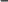 (3)教师配合手势教学声调儿歌：一声平，二声扬，三声拐弯，四声降。3.学习ɑ的四声。(1)出示课件小白兔开车图讲述：“汽车平走āāā，汽车上坡ááá，汽车下坡又上坡ǎǎǎ，汽车下坡ààà。”(2)教师边打手势边范读，让学生看清手势，听清四声的不同读音。(3)按四声顺序请同学读，检查学生读音的情况。指名读，互相读，开火车读。(4)教师教儿歌：一声高高平又平，二声就像上山坡，三声下坡又上坡，四声就像下山坡。(5)学生自由练读ɑ的四个声调。(6)教师指生读ɑ的四个声调。重点练读ɑ的二声和三声。(7)打乱四声顺序练习读，逐步达到能正确地直呼出带调韵母。4.学习o的四声。(1)师：o和ɑ一样也有四个声调。(2)多媒体课件出示：ō、ó、ǒ、ò，教师提问：谁能像读ɑ的四声那样，试着读一读o的四声。学生练习。(3)教师纠正学生发音，学生练习读o的四声。(4)多媒体课件出示o的四个声调，打乱顺序读。5.学习e的四声。(1)出示课件：新朋友e也有四个兄弟，它们也想跟小朋友交朋友，你们欢迎吗？(2)学生自主学习e的四声：ē、é、ě、è。(3)小组合作学习，组内齐读，组长抽读。(4)教师指学生读，学生评议，教师相机指导。(5)联系日常生活，教师引导用带调的e组词：é飞蛾、额头；ě恶心；è饿了、凶恶。(6)多媒体课件出示e的四个声调，打乱顺序读。6.出示：āōē、áóé、ǎǒě、àòè，教师范读一遍，学生练读五遍，分组读、齐读各一遍。说一说阿姨的ā是第几声，喔喔叫的wō是第几声，小鹅的é是第几声。(阿姨的ā是第一声，喔喔叫的wō也是第一声，小鹅的é是第二声。)设计意图：结合小兔开车图学习ɑ、o、e的四个声调，再利用儿歌引导学生读准ɑ、o、e的四个声调，激发了学生的学习兴趣，培养了学生的拼音学习能力。三、多种形式，反复练读1.抽读ɑ、o、e的四声卡片。2.听老师读不同声调的3个单韵母，说出是第几声。3.给三个孩子分别起字母名字，一个叫ɑ，一个叫o，一个叫e，然后请他们上台介绍自己。还可以给这三个字母分别加上四个声调再起12个名字。4.看屏幕开火车读。(屏幕显示：带调的ɑ、o、e共12个字母随机逐个闪烁，轮到的同学就读那个闪烁的带调单韵母。)5.同桌互读。(1)小朋友。请拿出我们制作的单韵母卡，同桌互相认读。(2)请两对小朋友上讲台前试试互相认读。6.二、三声对比读。á—ǎ、ó—ǒ、é—ě。7.抄写ɑ、o、e，再依次加声调符号。在四线格的中格每行分组写4个ɑ、4个o、4个e。设计意图：运用抽读、指读，同桌读、对比读等多种方式，反复练习ɑ、o、e的四个声调，使学生掌握了ɑ、o、e的四个声调的读法，为以后的拼音学习打下了扎实的基础。四、归纳总结，布置作业1.小结：我们认识了3个拼音朋友，单韵母ɑ、o、e，不仅掌握了它们的音形，能够正确书写，而且能读准四个声调，真棒！2.回家做字母卡片，然后读给爸爸妈妈听。设计意图：总结本课学习内容的同时，把课内知识延伸到课外，使学生对开学第一课的拼音知识掌握得更扎实，更牢固，提高学生学习的欲望。教学反思1.从图入手，引导学生观察图上画了谁，他们在做什么。学生回答小女孩在唱歌，小女孩发出的声音就是字母ɑ的音。张大嘴发ɑ要响亮。这样初入学的儿童易于接受，知识给得很自然，重点观察小女孩的头，以配合字母ɑ的字形记忆。2.重视起始教学，培养良好的学习习惯。书写的指导，为学生写好字打下基础。3.根据儿童年龄特点，采用了多种方式记忆字形。如顺口溜记忆，用动作表演记忆，使学习富于情趣，让学生愉快学习。4.练习四声时将重点放在二声、三声。通过手势的帮助使四声发音更加准确。最重要的是根据儿童的遗忘规律，在准确的教学后坚持反复有序的练习及循序渐进的复习。2　i　u　ü　y　w设计说明：根据一年级学生直观、形象思维占主体的特点，本教案设计，教师运用丰富多彩的教具创设情境，把学习拼音字母寓于故事情境之中，激发学生学习拼音的浓厚兴趣。同时，配上相应的朗朗上口的“语境歌”，帮助学生学习，化难为易。此外，教师还根据一年级学生好玩好动的特点，以游戏为载体，把拼音学习和游戏有机地结合起来，营造趣味课堂，使学生在学习过程中始终处于主动参与、积极活动的状态，从而提高学习效果。课前准备：1.多媒体课件、拼音卡片、画有四线格的小黑板、录音机、情境设计图。(教师)2.拼音卡片。(学生)课时安排：2课时。教学过程：第一课时一、复习导入，揭示新课1.卡片复习单韵母ɑ、o、e及其四声。2.教师揭题：今天，我们再来认识三个拼音朋友，单韵母i、u、ü，希望每个小朋友仔细看、认真听、正确念、牢牢记。设计意图：利用卡片复习单韵母ɑ、o、e及它们的四声，有利于对单韵母的巩固，更有利于本节课的学习，让学生在已有知识的基础上学习新知，符合学生的年龄特点。二、整体感知，欣赏图片1.引导学生观察情境图：你们喜欢这个地方吗？能说说你的想法吗？(学生讨论、交流)2.谈话导入：这小院真美。你看屋前有一条清澈的小河，小朋友正趴在河边看小鱼吐泡泡。河里还有一只小乌龟悠闲地爬着。院子的周围种着许多树，院子中间还晾着一件衣服。多么温馨的小院！设计意图：引导学生看图，寻找图形与字形，图意与读音的相同点，激发学生的求知欲望，为后面的读音记形奠定基础。三、图片引入，学习韵母1.教学单韵母i。启发学生观察：图上画的是什么？(1)学生观察，看图说话。(2)谈话引入：“衣服”的“衣”跟我们这节课要学的第一个单韵母i的发音相同。(3)听音、发音。教师示范发音，注意看清老师的口形。老师发音时牙齿怎么样？(学生观察)师生共同编顺口溜：牙齿对齐i i i。(齐读，开火车读)(4)记忆字形：i像什么呢？(5)教学i的四声。①师：i和a、o、e一样，可以戴上四顶帽子。仔细看，i戴上帽子后和原来有什么不同？(出示：ī í ǐ ì)学生观察比较。②出示多媒体课件：(儿歌)小i有礼貌，标调就摘帽。③学生分组练习朗读i的四声。教师范读：ī这件衣服真好看！í咦！我的铅笔在哪儿？ǐ拿把椅子您请坐。ì你的意思我明白。(6)指导书写i。①教师指导学生认识i的基本笔画。②教师边范写边说笔顺：先在中格写小竖，然后在上格中间写点。写后请同学们说i的笔顺。③师生共同练说书写韵母i的儿歌：中格写小竖，一点在上格。④学生练习书写，教师巡视，个别辅导，同时纠正学生的写姿和执笔方法。2.教学单韵母u。(1)学生观察，看图说话：图上画着什么？(2)学生看插图说话，教师引出u：一只小乌龟在河里玩耍。“乌龟”的“乌”的读音里面就有u。(3)教师示范发音，学生听音，看口形。教学讲解：发u音，嘴唇拢圆，只留一个小孔，舌头向后缩，舌根抬起，发音口形不变。学生练习读单韵母u，师生共同编顺口溜：嘴巴突出u u u。(教师领读，学生集体读，教师指学生领读。)(4)教师引导学生记字形：图上哪个地方像u？(这只小乌龟像u形。)还像什么？(像只茶杯u u u。)(5)教学u的四声。多媒体课件出示：ū ú ǔ ù。ū第一顶帽子平平的，谁会念？火车呜呜叫ū ū ū。ú第二顶帽子上山坡，谁会念？没有就是“无”ú ú ú。ǔ第三顶帽子转个弯，谁会念？一二三四五ǔ ǔ ǔ。ù第四顶帽子下山坡，谁会念？我们爱公物ù ù ù。(6)指导书写u。①教师边范写边说笔顺：先在中格写一个竖右弯，再写一竖。注意无论是竖右弯，还是竖，竖一定要写直。②教师指导学生试编小儿歌：中格写一个竖右弯，再写一个竖，先弯后竖紧相连。③学生练习书写，教师巡视，个别辅导。④教师在巡视的过程中找出有代表性的问题，放在实物投影上大家评议。请同学们说说哪笔写得好？哪笔你觉得不太满意？应该怎样写？⑤学生修改自己书写不满意的字母。⑥再次展示，教师对写得好的、有进步的学生进行表扬。3.教学单韵母ü。(1)学生观察，看图说话：图上画着什么？(2)学生看图说话，教师引出ü：一条大鱼在水里吹泡泡。(出示：ü)(3)教师示范发音，学生看口形。ü的发音，舌位和i相同，只是嘴唇要撮成圆形，发音时口形不变。口形像在吹笛子。(4)记字形：u和ü的字形有点相同，又有点不同，谁来说说有什么不一样？教顺口溜：u上加点ü ü ü，小鱼吐泡ü ü ü。(5)练习u的四声。ü也戴上了帽子，(出示声调卡)谁愿意来当小老师？他姓於，ǖ ǖ ǖ。我吃鱼，ǘ ǘ ǘ。天下雨，ǚ ǚ ǚ。一块玉，ǜ ǜ ǜ。(6)指导ü的书写。①教师引导学生看书上ü的笔顺，启发学生思考，先写什么，再写什么？观察两个“点”的位置。②教师范写，强调两个“点”稍靠近一点，点写在靠下一点，在上格的下面。③师生共同创编韵母ü的书写儿歌：竖右弯，连直竖，再写两点在上边。④学生练习书写ü，教师巡视，表扬写字姿势、执笔方法好的同学，同时纠正学生的写姿和执笔方法。对书写不规范的同学进行个别辅导。⑤教师利用实物投影仪让学生欣赏书写好的学生作业。设计意图：教学拼音字母时，教师根据图和字母的结合展开趣味教学，另外，还根据主题图让学生练习说话，创编儿歌，把拼音学习和对学生进行语言训练结合起来。激发学生学习汉语拼音的兴趣，培养学生的创新思维和创新能力。四、游戏练习，巩固记忆1.利用卡片开火车读6个单韵母，可以打乱单韵母的次序。2.做“摘星星”的游戏。老师读一个带调韵母，请学生摘下写有相应字母的星星。设计意图：在游戏中巩固字母的发音的同时，培养学生的语言表达能力，让枯燥的字符“活”起来，引导学生记住字形。五、归纳总结，布置作业1.师：今天我们认识了三个新朋友i、u、ü，不仅知道了它们的名字，还记住了它们的样子。2.请小朋友们回家后，把我们今天认识的三个新朋友读给爸爸妈妈听，并写给爸爸妈妈看。设计意图：归纳本课学习内容，梳理整合本课重点。把本课新知读给爸爸妈妈听，写给爸爸妈妈看，激发学生的展示欲望，巩固新知。第二课时一、复习检测，谈话引入1.ɑ、o、e、i、u、ü，它们6个兄弟是一家人，我们称它们为单韵母。2.教师出示卡片，开火车认读带调单韵母。3.导入新课：学校要召开家长会了，小i和小u的妈妈来了，你想认识她们吗？仔细看图，两个妈妈就藏在里面呢。(学生自己发现)师相机板书y、w。她们有一个共同的名字，叫声母。今天，我们就来学习这两个声母。设计意图：用孩子的语言，用贴近生活的情景引入教学，激发学生学习的兴趣，使学生初步感受i与y、u与w的联系与区别。二、图片引出，学习y、w1.学习声母y。(1)出示多媒体课件，观察教材23页图片，引导学生思考，图上的什么像声母y的形状？(大树闪动。)教师引导学生说话，并引出y。(2)教学发音。①教师示范发音，要求学生听清发音，观察口形，同时思考：声母y的发音与以前学过的哪一个单韵母的发音差不多？(单韵母i。)②比较读，让学生听听两者有什么不同。声母y和单韵母i发音相同，但要读得轻些、短些。(教师范读、领读。)(3)教师引导学生编儿歌，记字形，掌握书写方法。学生创编儿歌：像个树杈y y y。教师讲解书写方法：y两笔完成，占中格和下格。学生描红，并在练习本上写3个。(教师巡视指导)2.教学声母w。(1)出示多媒体课件，观察图画，引导学生思考，图上的什么像声母w的形状？(屋顶闪动。)教师说话引出w。板书：w。(2)教学发音。教师提问：大w是u的妈妈，它们的读音很相似。你能根据老师刚才讲的y与i的联系与区别，说说声母w该怎么读吗？(w轻而短，u响而长。)(3)记字形。师生共同创编儿歌：屋子屋子w w w。(4)指导书写。教师讲解书写方法：w住在二层楼，由两个v组成，不能写得太宽，学生临摹(mó)大w。设计意图：教师以充满童趣的语言、直观的多媒体课件，赋予枯燥的字母以生命，学生的注意力会高度集中，学生学习起来会更轻松，更快乐。三、游戏演练，拼读音节1.出示声母y、w，指名读。2.教师叙述：声母y和单韵母ɑ在交朋友，老师演示一下它们两音相碰成的音节，y―ā→yā(鸭)，哪位同学能够当小老师领大家读一读？请学生分析声母和韵母各是什么？3.提示：拼读这个音节时，声母y要读得轻短些，韵母要读得响亮些，两音很快相碰连读成一个音节。4.拼读音节。(1)谁能将声母y和单韵母ā á ǎ à拼成音节？拼读：yā yá yǎ yà。组词读：yā鸭子的鸭，yá牙齿的牙，yǎ哑巴的哑，yà亚洲的亚。(2)谁能把声母w和单韵母拼成音节读一读。组词读。设计意图：注重拼读练习，并联系生活情境，寻找拼读音节，加深记忆。四、故事导入，学习yi、wu、yu1.教师讲故事：有一天，i、u、ü三个小朋友要出去玩。(拿出卡片i、u、ü)可是它们年纪小，又不认识路，怎么办呢？它们就请大y、大w来带路。大y说：“好！我带你去！”大y带着小i一块儿走(将y卡片放在i前面)，就成了音节yi。(多媒体课件出示：yi yi yi)大w带着小u一块儿走(将w卡片放在u前面)，就成了音节wu。(多媒体课件出示：wu wu wu)小ü没人带，急得哭了，大y看见了，就对小ü说：“小ü妹妹别哭了。我带你去，快把两滴眼泪擦掉。”小ü听了，高兴地把眼泪擦掉，跟大y走了。(将y卡片放在ü前面，把ü上两点擦掉)这就成了音节yu。(多媒体课件出示：yu yu yu)2.学生认读整体认读音节yi、wu、yu及其四声。(1)明确整体认读音节。多媒体课件出示yi、wu、yu，教师讲解什么是整体认读音节。(2)教师示范。出示yī、yí、yǐ、yì，教师示范读，学生齐读。(3)学生练读。多媒体课件出示wū、wú、wǔ、wù和yū、yú、yǔ、yù，学生练习读，指学生读。设计意图：根据学生的年龄特点，设计了故事情景，使学生通过眼、耳等多种感官的参与，在愉快的氛围中识记了整体认读音节。五、快乐游戏，巩固新知1.猜音节游戏。老师拿出一张小图片说出一个字，请小朋友认真听，并找出相应的音节，然后当小老师领读。医生的医　乌鸦的乌　小鱼的鱼　椅子的椅梧桐树的梧　羽毛的羽　阿姨的姨　跳舞的舞玉米的玉　宇宙的宇2.读音节，再用音节口头组词。3.小结：小朋友真能干，我们今天又学习了三个单韵母、两个声母、三个整体认读音节。现在请你自己再读读书上的拼音。设计意图：低年级学生的注意力容易分散，简单的游戏可以激发他们的学习兴趣，提高课堂教学的质量。3、b　p　m　f设计说明：《语文课程标准》明确指出：汉语拼音教学要尽可能有趣味，宜以活动和游戏为主，应与学说普通话、识字教学相结合。而“语文一旦与生活相联系，马上就能生动活泼起来”。本课教学设计根据这一理念，充分挖掘文本中b、p、m、f音形与学生熟悉的爸爸拄着拐杖上山坡，山顶矗立一尊大佛，小朋友玩捉迷藏(摸人)游戏等生活情景的契合点，把文本嫁接于丰富多彩、兴味盎然的生活之树上，对现有的文本进行“活化”处理，学生就会在喜闻乐见中轻松完成读准b、p、m、f这四个声母的音，掌握发音方法，认清形这个教学重点，突破与单韵母组成带调音节拼读教学难点，降低学习的难度，增强汉语拼音形象化，增强学生学习拼音的兴趣。课前准备：1.字母卡片、带调音节卡片。(师生)2.画有四线格的小磁力贴、配有课文插图的课件。(教师)课时安排：2课时。教学过程：第一课时一、游戏导入，激发兴趣1.游戏找朋友：10名同学书桌里藏有ɑ、o、e、i、u、ü和ɑ的四声卡片各一张，找到卡片的小朋友领读相应的拼音。2.看图引入新课。(多媒体课件出示教材插图)今天，我们随小明一起去爬山。请仔细观察，说说你看到了什么。3.指学生回答。预设：小明和爸爸正在爬山。爸爸背着一个大背包，手里拄着一根拐杖。山顶上有一尊大佛，山下有两个小朋友在门洞里做游戏。4.教师板书课题，学生齐读课题。设计意图：轻松、愉快的游戏，既复习了旧知识，同时也激发学生学习拼音的兴趣，为学生学习声母b、p、m、f与单韵母组成的音节奠定了基础。二、结合情境，学习b和p(一)学习声母b。1.课件出示菠萝图，引导学生观察：这是什么？你吃过吗？2.教师出示声母卡片b，指导学生：我们今天要学的b和“菠萝”的“菠”发音是一样的，不过它是声母，发音的时候要读得轻些、短些。(1)老师示范发音，学生观察、模仿、体会发音要领：双唇紧闭，然后嘴唇突然张开，吐气成音，读时要轻而短。(2)学生指名读，师正音。(3)学生思考：b像什么？(4)教师引读“听广播”，学生接读b、b、b。3.学习b和ɑ的拼读。(1)教师用卡片演示两音相碰过程，学生拼读，体会“前音轻短后音重，两音相连猛一碰”，拼成一个音节：bɑ。(2)学生自由读、同桌互读、男女生对读音节bɑ。(3)教师把教材第25页四幅插图贴在黑板上，学生观察思考：图上画了什么？(猪八戒手里拿着数字8，小白兔正在拔萝卜，一个箭靶，一座大坝。)(4)教师出示bā、bá、bǎ、bà四个音节卡片，指一名学生把它们放到合适的图画下面。(5)学生看图自由读、同桌互读、男女生对读、开火车读bā、bá、bǎ、bà四个音节。(二)学习声母p。1.课件出示图画，引导学生观察图中的小明和爸爸正在干什么。(他们在爬山坡。)2.教师出示声母卡片p，告诉学生上坡的“坡”读得轻些，就是我们今天要学的声母p的音。3.师范读，学生认真看口形双唇先紧闭，然后被气流冲开，听发音。4.学生领读、分男女生读，体会读时，要往外送气，气流较强。5.b、p对比读。教师用一张白纸放在嘴前，读b时白纸不动，读p时气流吹动白纸。让学生口对着手心试读，体会送气和不送气的不同。6.学生记忆形状，教师启发学生想象p像什么。7.学生自由回答。8.教师引读“上山坡”，学生接读p、p、p。9.游戏：猜口形。(同桌两个人，一个读声母，但不能出声，另一个通过口形、气流辨别读的是哪个声母。)设计意图：这一环节借助插图学习b、p，突破重点，使学生从“菠”“坡”两个常用词向声母发音过渡，易于掌握发音方法，记忆字形。同时加入开火车、猜口形的游戏调动学生主动学习拼音的积极性，加深了对声母b、p音形的印象，降低汉语拼音抽象感。三、仔细观察，学习书写1.过渡：刚才，我们已经学会了b和p的读音，与它们交上了朋友。现在，我们来练习写一写，比一比谁写得漂亮，好吗？2.指导书写b。(1)引导学生先观察书中字母b的笔顺，在四线格中的位置，然后同桌之间互相说说自己的发现。(2)教师范写b，强调第一笔在上格的二分之一处起笔到第三条线停笔，第二笔占满中格。学生跟着老师书空。(3)学生仿写一个b，教师巡视，进行个别辅导。(4)教师选择一位同学书写的字母b在投影上进行展示，全体同学观察，说说有哪些地方写得好。3.指导书写p。(1)引导学生先观察书中p的笔顺和在四线格中的位置，然后同桌之间交流一下自己的看法。预设：p的竖占中格和下格；p的半圆占中格。写声母p时先写竖，再写半圆，两笔完成。(2)教师范写p，强调第一笔竖从第二线处起笔，到第三格中间收笔，第二笔半圆与竖连接，占满中格。(3)学生仿写一个p，教师巡视。(4)教师选择一位同学书写的字母p在投影上进行展示，全体同学观察，说说有哪些地方值得自己学习。(5)学生结合点评再仿写两个p，争取写得比第一次好。4.比较观察声母b和p有什么不同，完成学生活动卡。预设：声母b的半圆在右下角，声母p的半圆在右上角。5.引导学生用打手势的方式表示两个字母，深入领悟二者在形上的不同。预设：学生把左手掌展开作为两个声母的竖，右手握拳当做半圆。6.课件出示儿歌“右下半圆bbb，右上半圆ppp”，学生齐读，结束全课。设计意图：本环节的设计从一开始就注意培养学生细心观察、认真书写、虚心改进的习惯，为今后的写字教学搭桥铺路，做好铺垫。四、小组合作，学习音节1.4人一组，组长拿出事先准备好的bǎ、bō、bǐ、bù、pá、pò、pí、pǔ八张卡片，组织小组成员练习拼读。2.拼读比赛。教师任意拿出bǎ、bō、bǐ、bù、pá、pò、pí、pǔ中的一张卡片，小组代表谁先读出就可给本小组加分，分数最多者获胜。3.学生开火车读bǎ、bō、bǐ、bù、pá、pò、pí、pǔ八个音节。4.学生用自己喜欢的音节说一句话。设计意图：学生是学习的主体，课上充分发挥学生的主体性，易激起他们学习的兴趣，提高学习效率。第二课时一、复习检查，引入新课1.游戏《花儿朵朵开》，课件出示花朵图，学生认读花苞上的音节，每读对一个，花苞就变成一朵盛开的花。2.教师引学：这节课我们用上一节课学习b、p的方法认识声母m、f。教师板书课题——m、f，学生齐读。设计意图：人的初次记忆，只能在脑海中停留1～2天，再次记忆，也只能停留15天左右，只有一遍又一遍地去看，去记，才能牢牢地把知识记在脑海中。开课伊始，用学生喜闻乐见的游戏引导学生复习，可以唤起学生认读音节的兴趣，提高学习的实效性，加深对旧知的印象，也为进一步习得m、f与单韵母组成音节拼读方法做好铺垫。二、借助图画，学习m、f1.学习m的读音。(1)课件出示课文插图，学生观察思考：两个小朋友在做什么游戏？姐姐藏在了哪里？(两个门洞后面。)(2)课件出示m，认识的学生领读。(3)教师根据学生认读时口形情况，示范读，重点强调：发m音时，先把双唇闭拢，把气堵住，舌后缩，气流从鼻子里出来，然后张开嘴，声带有些颤动。(4)学生根据教师讲解，抓住要领自由练习读m，体会发音方法。(5)学生开火车读m。2.记忆m的字形。学生齐读儿歌：两个门洞m m m。3.指导书写。(1)课件出示基本笔画：右弯竖，学生跟着老师书空两遍，然后在四线格里仿写三个。(2)学生观察书中字母m的笔顺，弄清先写哪笔，再写哪笔，几笔写成，占什么格？(3)教师范写，强调m占中格，注意左边和右边的门洞要一样大。(4)学生练习书写两个，教师巡视，个别辅导。4.学习声母f的音。(1)课件出示教材中山顶大佛的插图，学生观察思考：图中有什么？(山顶上有一尊大佛。)(2)学生借助“佛”的音练习读读f。(3)指名认读f。(4)教师重点强调：上牙轻轻地放在下唇上，让气流从缝中挤出，摩擦一下发出音。(5)学生根据教师讲解，抓住要领自由练习读f。(6)学生开火车认读f，教师个别指导。5.学习声母f的形。(1)同桌之间交流记忆f的方法。(2)课件出示儿歌：一根拐棍f f f，学生齐读。6.指导书写。(1)课件出示基本笔画，学生跟着电脑书空两遍，然后在四线格里仿写三个。(2)学生观察书中字母f的笔顺，弄清先写哪笔，再写哪笔，几笔写成，占什么格？(3)教师范写，强调第一笔在上格的三分之一处起笔，写到第三条线停笔，第二笔横写在第二条线下边略低一点的位置上。(4)学生练习书写两个，教师巡视，个别辅导。纠正学生的写姿和执笔方法。设计意图：拼音字母是抽象的表音符号，缺乏具体的内容，学起来枯燥无味，儿童往往会产生厌倦情绪。教学中采用儿童乐于接受的形式如图画、儿歌等，学生在由读到写的学习过程中，轻松自如，使学习过程快乐而富有情趣，使枯燥的内容形象化。三、同桌合作，学习音节1.教师课件出示mǎ、mō、mǐ、mù、fā、fó、fǔ七个音节，同桌之间一个同学拼读，另一个同学认真听，把有错误的地方纠正过来。2.指2～3名学生领读七个音节。3.学生赛读、开火车读七个音节。4.学生用自己喜欢的音节说一句话。设计意图：此环节可以激发学生的学习兴趣，巩固两拼音节拼读方法，引导学生快乐地学习新内容，在说话中提高口语表达能力，培养创新思维。四、看图说话，学习生字1.教师课件出示图片，引导学生观察，图上画了谁？预设：图上画了爸爸、妈妈，陪着小女孩玩儿。2.教师出示“爸爸、妈妈”词语卡片，学生个别读，男女生对读，开火车读。3.识记“爸、妈”两个字。引导学生观察比较，发现“爸爸”“妈妈”两个词语第二个字读轻声。4.练习说话：你的爸爸、妈妈在家里喜欢做什么？设计意图：色彩丰富的图画，容易激起学生学习的欲望，熟悉的生活情境，容易引起学生情感上的共鸣。借助图画，降低了汉字的抽象感，增强学生识字的愿望。五、学习小结，课后激励1.今天我们又认识了四个声母家族的朋友，它们分别是b、p、m、f。同学们学习的可认真了！回家以后读给亲人听，好吗？2.放学回家以后，把你学会的拼音儿歌说给爸爸妈妈听。爸爸妈妈一定会夸奖你是一个聪明的好孩子。4、d　t　n　l设计说明：汉语拼音是一串枯燥无味的字符，要想让学生学得快，掌握得牢，就要变无趣为有趣。而“游戏是孩子们快乐求知的源泉”。因此，在本教学设计中，教师努力为学生创设一种游戏情境，引导学生调动多种感官，再现脑中已有的生活经验，将所学新知识与已有的生活经验相结合，在头脑中建立起一座抽象汉语拼音符号与具体事物之间的桥梁。学生在“摘苹果”“分苹果”“捏字母”“送信”“摆一摆”等活动中，口、脑、手多种感官协同参与，轻松愉快掌握d、t、n、l四个声母的发音方法和字形，体会声母d、t、n、l和单韵母拼读的方法，懂得生活中我们要爱护花草的道理。课前准备：1.课件，拼音卡片，写有声母、韵母的房子图两个，写有6个单韵母和8个声母的信封图。(教师)2.橡皮泥。(学生)课时安排：2课时。教学过程：第一课时一、创设情景，复习导入1.摘苹果。出示一幅苹果树挂图，树上结着6个单韵母苹果和6个声母苹果。引导学生仔细看看：这些苹果分别叫什么名字？自己轻声读一读。2.请一名学生上来，把这些苹果摘下来，分成两盘，(出示两个有编号的空果盘图)再让学生说说为什么要这样分。预设：因为ɑ、o、e、i、u、ü是韵母，所以把它们放在1号盘子里，b、p、m、f、y、w是声母，所以把它们放在2号盘子里。3.开小火车读1号盘子里的单韵母。4.引导学生想一想：读声母时要注意什么？(声音要短。)5.指名读声母。6.引入新课：声母是个大家庭，它们共有23个兄弟呢！这节课，我们学习汉语拼音第4课中的4个声母d、t、n、l。设计意图：兴趣总是在一定的情境中产生的。因此，在检查复习时，为了避免简单、枯燥，创设了摘苹果的情境，学生从上课伊始，就被一种愉快和谐的气氛所陶冶、感染、激励，从而唤起学生对学习拼音的兴趣。二、图文结合，学习音、形1.课件出示字母d、t、n、l。2.指名试着读一读，然后提问：你们见过它们吗？预设：我在幼儿园里学过d、t、n、l这四个声母。我妈妈教过我d的读法。我问过奶奶t念什么。3.学生同桌互读d、t、n、l。4.学生个别读，教师相机讲解发音要领：发d时，感觉不到气流冲出。发t时，有较强的气流冲出。发n时，气流是从鼻腔出来。发l时，气流从舌头两边出来。5.教师出示d、t字母卡片，学生开火车认读d、t，教师及时纠正错误口形。6.学生捏着鼻子发l的音，体会气流从舌头两边出来；松开鼻子发n的音，体会气流从鼻腔出来。7.出示n、l字母卡片，学生开火车认读。8.课件出示教材插图，引导学生观察发现了什么？预设：我发现图中立起来的鼓和旁边的鼓棒组成了声母d。跳舞的姐姐拿的伞把像声母t。舞台上艺术节的彩门像声母n。打架子鼓的小哥哥手中拿的鼓棒像声母l。9.教师引导学生根据图画编一首字母歌。预设：敲小鼓ddd，小伞把ttt，一个门洞nnn，小鼓棒lll。10.课件出示儿歌，指名领读、同桌对读、男女生对读。11.引导学生说说还有什么方法能记住它们。12.课件出示d和b、p；n和m；t和f；l和i。引导学生比较每组字母之间有什么不同。13.课件出示“左下半圆ddd，右下半圆bbb，右上半圆ppp，小伞把ttt，一根拐棍fff，一个门洞nnn，两个门洞mmm，一根小棍lll”。学生自由读、同桌对读、小组对读。设计意图：这个部分的设计，巧妙地运用了“情境图”和“语境歌”。“语境歌”短小精悍，语言朗朗上口，富有童趣，学生易于接受，也乐于接受，一下子就把所学的字母同已有的口语经验和生活经验紧密地联系在一起，化难为易。另外，当单调的拼音字母与学生的实际生活中感兴趣的事物结合在一起时，学生就会愉快地记住拼音的样子。加上儿歌是孩子们自己参与编出来的，很有成就感，所以印象深刻。三、观察思考，学习书写1.指导学生观察书中d、t、n、l四个拼音娃娃分别住在四线格几楼。预设：d、t、l住在一格和二格，n住在二格。2.指导书写d。(1)课件演示声母d的笔顺，学生书空。(2)指名说说d的笔顺。(3)教师在四线格里范写d，重点讲解半圆要占满中格，竖从上格三分之二处起笔，到三线收笔。(4)学生在四线格内独立仿写两个d。(5)投影展示书写较好的范例，引导学生说说哪里值得自己学习。3.指导书写t、n。按照指导书写d的方法“教师范写——学生仿写——互相评价——再练写”指导学生书写t、n，引导学生注意每个字母的占格、笔顺、笔画位置等。4.学生独立仿写l。设计意图：书写在低年级起着举足轻重的作用，因而此环节教师设计时分为三个层次，指导书写d时特别细致，从笔顺开始，再到每笔起、收笔位置，占格等，教师都做了一一的讲解；在指导书写t、n时，教师引导学生在观察、书空、仿写中渐渐掌握每个字母的书写要领及方法，让学生体会到细心观察在书写中的重要性；在书写l时，学生基本掌握观察方法，又由于这个字母比较简单，可以完全放手让学生自己练写。与此同时，在交流展示作品中，学生进一步体验到书写的乐趣。四、动手操作，巩固认识1.捏一捏。操作规则：学生利用手中的橡皮泥捏一捏今天认识的拼音娃娃，可以独自进行，也可以与同桌讨论合作。2.学生选择自己喜欢的方式活动。3.展示捏好的作品，请全体同学欣赏，结束全课。设计意图：独特的教学手段再次激发学生参与实践的积极性，饶有兴趣的欣赏、展示是对学生内在需求的最好馈赠。这种精神上的满足会成为学生记忆中永恒的财富。第二课时一、游戏导入，激发兴趣1.游戏《送信》，教师把声母房、韵母房图贴到黑板上，引导学生替生病的马伯伯把写有声母d、t、n、l，韵母ɑ、e、i、u、ü的信，送到相应的房子里。2.指学生到前边逐一送信。3.集体订正后齐读拼音。4.引入新课，这五个单韵母与这四个声母相遇，又会组成哪些音节呢？这节课我们就来学习d、t、n、l和单韵母的拼读。设计意图：游戏活动能唤起孩子学习的欲望和热情，有趣的“送信”游戏，一下激发了学生的求知欲，吸引了学生的注意力，情绪高涨进入角色，愉快接受学习，在轻松的氛围中达到巩固复习旧知的目的。二、联系生活，学习拼读1.学习n的拼读。(1)教师拿出单韵母ü和声母n，组成音节nü，学生自由练习拼读三遍。(2)学生领读、小组赛读音节nü。(3)教师板书音节nǚ，学生借助打手势自由练习拼读一遍。(4)学生个别读、开火车读nǚ。(5)读这个音节时，你想到了什么？预设：我是一个女孩儿。妈妈是女人。姥姥有两个女儿。(6)引导学生拿出事先准备好的拼音卡片，摆一摆，看看声母n还能和剩下的单韵母组成哪些音节。(7)指名汇报。(8)课件出示ná、né、nǐ、nù四个音节，同桌对读，读错的多读几遍。教师巡视，个别指导。(9)指名领读四个音节。2.学习l的拼读。(1)教师从房子图上拿出声母l，和单韵母ü组成音节lü，指3名同学试拼。(2)学生自由读、同桌互读、个别读。(3)教师板书lǘ音节，学生借助打手势自由练习拼读一遍。(4)学生开火车读lǘ。(5)教师引导学生用lǘ说一句话。预设：爷爷家有一头小毛驴。毛驴在草地上跑。毛驴的叫声很大。(6)引导学生拿出事先准备好的拼音卡片，摆一摆，看看声母l还能和剩下的单韵母组成哪些音节。(7)指名汇报。注意：当学生提到l和o能组成音节时，教师要予以纠正，把正确的音节写在黑板的一角，但不用告诉理由。如果学生拼出了三拼音节，教师予以鼓励，但不做重点讲解。(8)课件出示lā、lè、lì、lù四个音节，学生个别读、领读、小组开火车读。3.学习d、t的拼读。(1)学生四人一组，组长任意拿出一张音节卡片，指名拼读，读对了其他组员跟读，读错了其他组员纠正，在规定的时间内读对多的组获胜。(2)课件出示dǎ、dé、dī、dú、tā、tè、tí、tú八个音节，指名读、男女生对读、开火车读。(3)用你喜欢的音节说一句话。设计意图：这个环节的设计，意在通过生动有趣的说、讲活动，帮助学生将生活与拼音联系起来，让学生知道“生活即是课本，生活即是知识，学为了用，用为了促进学”这里设计的“用你喜欢的拼音说一句话”既训练了学生口语表达能力，又让学生学以致用，体现了大语文观。三、学习生字，朗读儿歌1.课件出示“马路”“泥土”的图片，引导学生说说。2.课件出示带有音节的生字卡片“马、土、不”，学生借助拼音读准字音。3.指名领读带有拼音的生字。4.教师出示不带音节的生字卡片，学生开火车读。5.教师范读儿歌。6.学生自由读儿歌，借助拼音读准字音，遇到不认识的音节请教老师或同桌。7.指2～3名学生朗读儿歌。8.男女生对读儿歌。9.齐读儿歌。设计意图：“识字教学要遵循由易到难的原则”，在教学汉字时，根据拼音是识字的手段，将学习拼音与识字有机结合在一起，引导学生体会拼音在识字中的作用。5、ɡ　k　h设计说明：《语文课程标准》指出：汉语拼音教学尽可能有趣味性，宜以活动和游戏为主，与学说普通话、识字教学相结合。根据这一明确要求和一年级小朋友活泼好动，易于接受直观、生动事物的特点，本课教学设计旨在精心营造一个有趣的故事情境，将抽象、单一的汉语拼音同有趣的游戏、儿歌、故事、比赛等结合起来，把学生带入一个“有声有色”的拼音乐园中去学习。让学生在学中玩，玩中学，寓教于乐。激发学生的学习兴趣，调动学生积极性，从而提高拼音教学的效率。课前准备：1.多媒体课件、拼音卡片、动物卡通图片、录音机、情境设计图。(教师)2.声母ɡ、k、h的字母卡片；“画”“打”汉字字卡。(学生)课时安排：2课时。教学过程：第一课时一、创设情境，引入新课1.(出示多媒体课件)导入：春天来了，郊外的景色非常美。爸爸妈妈带着小华去郊外游玩。看，这儿的景色多美呀！说一说，你从图片上看到了什么？预设：生：蓝蓝的天空下，一只白鸽嘴含橄榄枝快乐地飞翔。清清的河水中，几只小蝌蚪在水草丛中做游戏。小朋友玩累了，坐在公园的椅子上喝水。2.导学：这么美的地方，你们想去吗？这么美丽的地方不光是你们想去，就连声母宝宝也跑去玩了。它们还悄悄地和你们玩起了捉迷藏。仔细找一找，图中有哪些声母宝宝？(生：ɡ、k、h)3.揭示课题：ɡ、k、h。学生朗读，教师纠正。设计意图：将文中的插图变静为动，且根据学生的年龄特点，以卡通人物的形象引出ɡ、k、h，为课堂营造了一种和谐、宽松、愉快的气氛，激发了学生的学习兴趣，营造师生平等对话的氛围。二、动画演示，学习声母1.学习ɡ。(1)多媒体课件出示鸽子的图片，教师指导学生观察：瞧！飞来一只小白鸽，谁来跟鸽子打个招呼？(生：鸽子，你好吗？鸽子，你好……)(2)教师指名示范读词语：鸽子。学生读：鸽子。(3)教学ɡ的发音：老师发现了，如果把鸽子的“鸽”读得轻一点、短一点，就是ɡ。教师示范读，学生跟读。(4)教师指名读声母ɡ，学生开火车读声母ɡ，小组读声母ɡ。导学：我们会读声母ɡ了，再看看它的样子，你有什么发现？你是怎样记住ɡ的？如果能把你的发现编成顺口溜就更好了。预设：生1：9字带钩ɡɡɡ。生2：像个花环ɡɡɡ。生3：鸽子鸽子ɡɡɡ。生4：倒写6字ɡɡɡ。2.学习k。导学：我们班的小朋友真了不起，一下子就交了个新朋友，朋友多了快乐多，我们再来交个新朋友。(1)多媒体课件出示蝌蚪，问：它的名字叫什么？生：蝌蚪。(2)教师指名示范读词语：蝌蚪。学生跟读：蝌蚪。(3)教学k的发音：如果把蝌蚪的“蝌”的音发得轻一点、短一点，就是——k。(4)教师指导学生发好k的音。(学生用事先准备好的纸条，放在嘴前，发ɡ、k的音。)感受气流的强弱。读ɡ时气流弱一些，读k时要送气，气流强一些。(5)学生开火车读声母k，同桌互读声母k。(6)学生练习ɡ、k对比读。两组比赛。奖励小红花。3.学习h。导学：让我们再来认识最后一位新朋友h，谁来当小老师，告诉我们图上的小朋友在做什么？(生：一个小朋友坐在椅子上喝水。)(1)教师指名读声母h，学生跟读声母h，学生开火车读声母h。(2)启发学生思考：生活中带有he这个音节的词语有哪些？生：荷花、小河、黄河等。(3)启发学生思考：声母h要怎么读呢。(4)教师指导学生集体读，小组比赛读。4.课间操：大家学得真好，请休息一会儿。我们来做做手指操，放松一下手指。5.写一写。(1)过渡：小朋友们这么快就与三个新的声母宝宝交上朋友了。现在咱们一起到声母宝宝的家里去看看吧。(2)引导学生观察：请你们观察它们住在哪个格里？(3)教师指导学生书写：有没有小朋友上台来给大家写一写呢？(4)教师讲解正确的写法。ɡ的写法：ɡ在中下格，先写左半圆，再写竖左弯，注意弯钩不要挨上第四线，ɡ两笔写成。k的写法：k在上中两格，先写一竖，再写左斜右斜，注意一竖不要顶格，还有左斜右斜要一笔写成，k共两笔。h的写法：先写一竖，再写左弯竖，在上中两格，注意上格不要顶格，h也是两笔写成。(5)学生拿出拼音本书写ɡ、k、h。(6)教师巡视，纠正学生不正确的写法，纠正学生的写字姿势。设计意图：多媒体动画的辅助教学，意在引导学生自主发现、自主探索ɡ、k、h的读音、字形及其写法，提高学生自主学习的能力。三、游戏巩固，熟记ɡ、k、h1.过渡：声母和韵母合到一起就形成了音节。音节的作用可大了！我们可以利用音节认字，还可以借助汉语拼音读书读报呢！我们现在就来拼一拼吧！(多媒体课件出示：ɡ和ɑ、ɡ和e、ɡ和u的拼读，还有它们的四声，练习拼读。)2.教师指导游戏：请出同学扮演声母和单韵母，玩碰碰车游戏。请同学们读出碰到一起的音节。3.出示教材中的两拼音节，同学们读音节。设计意图：根据学生的年龄特点，教师以游戏的方式展开活动，既可以激发学生的拼读兴趣，又可以提高学生的拼读能力，使学生爱学拼音，乐学拼音。四、游戏体验，巩固练习1.教师讲解叫醒拼音宝宝游戏的方法：调皮的音节宝宝都玩累了，跑到纸牌下面休息去了。你们还想不想和它们玩。请把它们叫醒吧！拼音宝宝说不定还会给你奖励小红星呢？翻开纸牌，如果看到红星，全班孩子便欢呼以示祝贺；如果看到翻开的拼音卡片没中奖时，全班孩子便齐念：“下回努力！”以示鼓励。2.全体同学快乐游戏。设计意图：在游戏中学习是低年级学生最喜欢的学习方式，通过游戏，巩固了本课所学的知识，同时激发了学生的学习兴趣，培养了学生良好的学习习惯。第二课时一、复习旧知，激发兴趣1.做“找朋友”的游戏：让学生把声母ɡ、k、h与单韵母ɑ、o、e、u的卡片找出来，教师读音节，学生迅速把相应的声母和韵母找到，同桌之间互相检查。2.多媒体课件出示音节：ɡā、ɡǔ、hé、kè、kù、hú，学生认读。教师引导学生总结：这些音节都是由一个声母和一个韵母两个字母组成的，被称为“两拼音节”。3.过渡：同学们，我们已经学会了ɡ、k、h三个声母，以及它们和单韵母的拼读，这节课我们将学习关于ɡ、k、h的“三拼音节”。设计意图：复习巩固单韵母与本课教学相关的声母的读法，为本节课的学习做铺垫。二、对比音节，学习三拼音节1.多媒体课件出示：一个西瓜图片，请学生说出名称。2.出示ɡuā这个音节卡片，引导学生发现这个音节与以前学过的音节的不同之处。(由三个字母组成。)3.在学生讨论的基础上，教师讲解ɡuā。ɡuā是三拼音节，ɡ叫声母，u叫介母(介于声母与韵母之间，像一座桥梁一样连着声母和韵母)，ɑ叫韵母，读的时候要先读ɡ，再读u，紧连着读ɑ，要由慢到快，连成一个音节。4.教师范读：(多读几遍，让学生逐步地模仿着读，悟出读法)学生学读。5.多媒体课件演示：小女孩猛推三个字母，一下拼出“瓜”的音节。教儿歌：声轻，介快，韵母响，三音连读很顺当。6.教师板书：ɡuà、ɡuō，引导学生说出音节中哪个是声母，哪个是介母，哪个是韵母。学生练习拼读音节。教师指名拼读，开火车读，齐读。7.多媒体课件出示三拼音节：kuā　huā　kuò　huǒ小组做三拼练习，进一步掌握发音要领。设计意图：借助图片，多媒体课件引出三拼音节，再通过讨论使学生了解三拼音节的各部分名称，明确三拼音节的读法。既调动了学生的学习积极性，又提高了学生的语言表达能力。三、多种方法，练习三拼音节1.过渡：你们读得真准确，现在老师带你们去参加这些三拼音节朋友的聚会，聚会时，三拼音节朋友都戴上了声调符号的帽子，你还能叫出这些朋友的名字吗？2.抽读卡片(1)ɡuà　kuā　huā　ɡuō　kuò　huǒ指名认读，能直呼的就直呼，不能直呼的可以拼读。(每个音节请两三个同学读。)如果学生不能读准确，要分析是声母读不准，还是韵母读不准，还是不会拼读，给予具体的指导。(2)想一想，生活中哪些地方用到过这个音节？3.多媒体课件出示对比音节练习，学生读音节，比较每组音节的不同点。ɡā——ɡuā　kā——kuā　hā——huāɡū——ɡuō　hú——huó　kù——kuò4.拼读生活中的音节。(1)过渡：快来看，厨房中的这些音节朋友，它们找不到自己的家了，你能帮它们找到自己的家吗？(2)要求：看图，先拼读音节，再说这个音节的家在哪儿？(3)(课件出示音节和图)①音节有：ɡuā　ɡuō　huā　huǒ　ɡuǒ②生活情景图中包括：瓜、锅、花、火、果(4)学生独立完成。(教师巡视时教学生如何表述，例如：ɡuā的家是瓜。)(5)利用课件来订正。指名拼读，说清楚音节的家在哪儿。5.巧用音节，课中休息：音节朋友找到了自己的家，它们高兴得唱啊，叫啊，笑啊。快来听听它们的声音。(1)多媒体课件出示音节：①ɡā ɡā　②hā hā③ɡū ɡū　④huā　huā　⑤ɡuā ɡuā　⑥ɡuō ɡuō(2)学生拼读这些音节，再回答老师的问题：小鸭子ɡā ɡā叫。　　小青蛙ɡuā ɡuā叫。小白鸽ɡū ɡū叫。　　蝈蝈ɡuō ɡuō叫。小伙伴hā hā笑。　　小溪流huā huā流。(3)请带头饰的学生边听音乐边做动作表演。设计意图：利用图片、多媒体课件，抽读，对比认读三拼音节，既可以巩固本课所学的三拼音节，又可以扩展学生的知识面，丰富学生的积累。四、图片识字，练习说话1.音节朋友不仅能和我们做游戏，还能帮我们识字。(多媒体课件出示教材插图)学生思考：谁正在做什么？(小熊猫在画画，小老虎在打鼓。)2.教师出示带有音节的“画画”“打鼓”词卡，指名认读。3.教师将音节去掉，学生同桌互读、小组开火车读生词。4.教师出示“画”“打”字卡，4人一组，组长手拿字卡，其他3个成员抽读生字，比一比谁把字音读得最准确。5.全班开火车读生字。6.引导学生用“画画”“打鼓”说一句话。设计意图：充分利用教材内容，看图画，学生字，将枯燥无味的识字变得生动有趣，使学生真正体会到“在生活中学习语文，在语文中体验生活”。五、朗读儿歌，巩固音节1.过渡：其实这些音节朋友还能帮助我们读儿歌，快来看。(课件出示儿歌《说话》)2.学生自由朗读儿歌，遇到不认识的音节可以请教同桌或老师。3.教师指两名学生读儿歌，其他同学认真听。4.集体纠正错误读音。5.同桌对读儿歌，争取读准每个字音。6.教师让4对同桌展示自学情况。7.课件出示练习题：儿歌中一共介绍了(　　　)种声音，分别是(　　　)、(　　　)、(　　　)、(　　　)、(　　　)、(　　　)的声音。设计意图：利用儿歌巩固本课所学音节，激发学生的阅读兴趣，懂得学拼音的好处。6、j　q　x设计说明：陶行知曾说过：“作者胸有境，入境使于亲。”教师只有在这种教学过程中想方设法为学生创造一个具体、生动、形象的情境，并通过恰当的方式把学生完全带入这个情境之中，才能让学生在具体情境的启发下有效地进行学习。因此为了构建一个开放而有活力的课堂，本课教学设计在各个环节贯穿情景教学法。教学时，创设一个畅游拼音王国的教学情境，创编一个个生动有趣的小故事，通过优美的音乐，丰富多彩的图片及朗朗上口的儿歌，努力营造一个和谐、宽松的教学氛围，以唤起学生情感的共鸣，让他们在轻松愉快的氛围中掌握j、q、x的音和形，会拼读j、q、x做声母的音节。课前准备：1.制作多媒体课件，准备关于声母j、q、x的图片和拼音卡片、生字卡片，自制教具空心b。(教师)2.汉语拼音四线格本。(学生)课时安排：2课时。教学过程：第一课时一、情境激趣，复习引入1.创设情境：这节课，老师要和大家再一次走进拼音王国，在前面的几次旅行中，我们已经认识了好多拼音王国中的小伙伴，你们还记得它们吗？那一会儿遇到了它们可一定要打声招呼啊！好了，现在我们就出发吧！(课件出示：拼音王国，青青的草地上，卡通形象的拼音字母正在玩耍。)2.复习巩固：瞧，我们的老朋友来迎接我们了，快点喊出它们的名字吧！(课件出示前几课学过的声母：b、p、m、f、d、t、n、l、ɡ、k、h。)3.引入新课：刚刚和老朋友打过招呼了，现在我们是不是应该认识几个新朋友了？不过，这几个新朋友可不会轻易和大家见面，我们要先找到它们，它们才会出来和我们做朋友，你们有信心找到它们吗？设计意图：兴趣是最好的老师，要想让孩子主动地去学习，就一定要激起孩子的学习欲望，而情境的创设、精美课件的配合、富有挑战性的任务无疑是最好的途径。孩子们在生动的情境中复习旧知，在教师富有挑战性的语言中走进新课程，学习起来一定会事半功倍的。二、欣赏图片，整体感知1.过渡：原来，拼音王国里马上要开联欢会了，我们去看看会场布置好了没有？(课件出示：联欢会的场景，并将书中关于j、q、x的情境图分散出现在课件中。)2.引导学生看图：喜欢这样的场面吗？能不能把你看到的和大家说一说？3.引导学生认识新声母——j、q、x。教师根据学生的回答在黑板上贴出相应的图片和拼音卡片。4.板书课题，指导读课题。设计意图：对于现在的学生来说，拼音知识都不是零起点，在学前班、幼儿园时就已经有一定的接触了，所以，在教学之前一定会有一些学生已经认识这三个声母了，这一环节的设计一方面是让学生在情境中整体感知本节课的教学内容，同时也关注了学生的起点，对学生的基础有了一定的了解。三、结合图画，识记声母1.认读声母j。(1)引导学生对比图片与字母，说一说有什么好办法记住声母j。生(预设)：这个图上是一只母鸡在追蝴蝶，形状很像这个声母。(2)介绍声母j的发音方法：声母j和母鸡的“鸡”读音很像，把“母鸡”的“鸡”读得轻一些，短一些，就是j的读音。生跟读，念口诀：声母读得轻又短，jjj。(3)开火车读，教师纠正发音。(4)引导学生根据前面学习声母的经验给声母j编一首儿歌。生编儿歌：母鸡蝴蝶，jjj。2.认读声母q。(1)过渡：同学们真聪明，这么快就记住了声母j，现在我们再来看一看这幅图片，(出示小女孩手拿气球的图片)请大家观察图片，小女孩手里拿的是什么？(气球。)数数一共有多少个气球。生：7个。(2)出示声母q的字母卡片，结合图片介绍声母q的发音方法：把“七个”的“七”读得轻短些，就是q的读音。生跟读，念口诀：声母读得轻又短，qqq。(3)引导学生想办法记住声母q。生1：左上半圆qqq。生2：q很像数字“9”。(4)编儿歌：七个气球qqq。(5)男女生拍手读。3.认读声母x。(1)过渡：认读了两个新朋友，老师现在有点口干舌燥了，你们是不是也一样？瞧，这个小朋友已经给我们准备了水果。他准备的是什么水果呢？(师适机出示切开西瓜的图片。)生(预设)：西瓜！(2)引导学生观察西瓜被切成几块，刀切的印记像什么。生(预设)：西瓜被切了四块，像个大叉。(3)(出示声母卡片x)结合图片引导学生想办法记住声母x。(4)编儿歌：刀切西瓜x x x。小组赛读。4.学习j、q、x的写法。(1)过渡：我们认识了这三个声母朋友，还要知道它们怎么写。请大家打开书翻到31页，观察它们在四线格中的占格及写法。(2)请学生汇报观察结果，师在黑板上范写。强调占格和笔顺。学生练写，教师巡视指导。(纠正写字姿势)5.游戏巩固。(1)变魔术，区分形近字母。过渡：同学们写得非常认真！为了奖励你们，老师给你们变个魔术吧！①拿出声母卡片i，请学生认读。折起钩钩，变成j，再次请学生认读。②拿出剪好的空心卡片b，学生认读。翻个面，变成d，再让学生认读。倒过来，变成p，请学生认读。翻个面，变成q，请学生认读。(2)引导学生完成学生活动卡(一)。设计意图：《语文课程标准》中指出：汉语拼音教学要尽可能地有趣味性，为了避免学习汉语拼音时的枯燥无趣，教师要将汉语拼音的图、形、音联系起来，既增强了学习的趣味性，更能让学生记忆深刻。而创编儿歌与游戏的引入更能极大地调动孩子的学习兴趣，同时发展学生的创新能力和创造性思维。四、故事激趣，拼读音节1.过渡：同学们刚刚认识了三个新朋友，我们的拼音宝宝们也想和它们交朋友，快看，第一个要和j、q、x交朋友的是谁？2.(出示i的拼音卡片)小i和j、q、x交朋友后就组成了一个个新的音节，你们会拼读吗？3.学生练习拼读j、q、x与带调i组成的音节。4.讲故事：看见小i和j、q、x玩得这么开心，小ü也来了，它也要和j、q、x交朋友，小ü特别有礼貌，见到j、q、x后，它马上把帽子摘了下来，然后彬彬有礼地说：“我可以和你们交朋友吗？”于是小ü就和j、q、x手拉着手，一起做起了游戏，而且嘴里边还唱着：“小ü小ü有礼貌，见到j、q、x就摘帽，小ü见到j、q、x，去掉两点还念ü。”5.课件出示儿歌，师生共同拍手唱儿歌，巩固新知。6.引导学生练习拼读j、q、x与ü组成的音节。设计意图：j、q、x与ü相拼，ü上两点省写的规则是本节课的难点，死记硬背很难掌握，为了突破这一难点，教师用生动的故事，朗朗上口的儿歌帮助学生记忆，这样不但可以激发学生的学习兴趣，让学生在轻松的氛围内学习知识，而且可以加深学生的记忆。五、儿歌激趣，总结提升1.总结：这节课同学们的表现非常棒，我们不但认识了三个拼音朋友，还了解了小ü遇到j、q、x要摘帽子，最后老师还想送给大家一首儿歌，你们想不想听？2.出示儿歌：jqx，jqx，三个朋友在一起，母鸡蝴蝶jjj，七个气球qqq，刀切西瓜xxx，大家吃得甜蜜蜜。设计意图：通过儿歌，对本节课的内容加以总结梳理，加深学生对知识的印象，教师用生动的语言强化本节课的重、难点，激发学生学习拼音的兴趣。第二课时一、创设情境，复习引入1.师生谈话：上节课，老师和大家一起畅游了拼音王国，还认识了三位新朋友，你们还记得它们吗？现在我们就一起边唱儿歌边喊出它们，好吗？教师读儿歌的前半句，学生接读。母鸡蝴蝶——jjj，七个气球——qqq，刀切西瓜——xxx。(教师在黑板上贴出三个声母的卡片。)2.复习j、q、x与i相拼的两拼音节，(课件出示音节：jī　jí　jǐ　jì)指名拼读。3.(课件出示：jü)再来拼一拼这个音节。引导学生发现音节中的错误。4.教师导问：为什么有错误呢？引导学生说出儿歌：小ü小ü有礼貌，见到j、q、x就摘帽，小ü见到j、q、x，去掉两点还念ü，所以ü上不能有点。5.(课件出示正确的音节：jū　jú　jǔ　jù)指名拼读。设计意图：在生动的情境中复习巩固上节课的内容，为新课的教学打下坚实的基础。二、故事激趣，学习三拼音节1.讲故事突破难点：小i、小ü都和j、q、x交上了朋友，这可急坏了小ɑ，它也想来交朋友，可是j、q、x却有一个怪脾气，小ɑ要想和j、q、x交朋友就一定要请到小i来帮忙，没办法，小ɑ只好去请小i了，一边走它还一边在嘴里念叨着：“j、q、x脾气怪，不和小a单独见，小ɑ要见j、q、x，必须小i来联系。”2.(课件出示儿歌)师生共同读儿歌。3.引导学生拼读三拼音节。(课件出示三拼音节：jiā　qiā　xiá)学生练习拼读。教师强调三拼音节的拼读方法。设计意图：对于一年级的孩子来说，三拼音节的学习一直是个难点，在写音节的时候，孩子很容易将中间的i丢掉，而借故事和儿歌帮助学生来理解和记忆就很容易突破这一难点，学生学习起来自然轻松自如。三、图文结合，学词学字1.过渡：交了这么多朋友，j、q、x非常高兴，现在它们想带领大家去认识两个新朋友，你们看，它们来了。(课件出示书中两幅图片)来打个招呼吧！2.教师引导学生看图说话：图上画的是谁？他们在干什么？引导学生按照一定的顺序看图说话，说完整话。3.教师根据学生回答，随机出示音节：dā jī mù    xià qí搭 积 木　 　下 棋(1)学生自由拼读。(2)开火车拼读。(3)学生齐声拼读。(4)去掉拼音出示“棋”，齐声读。(5)引导学生用“棋”说句话。设计意图：《语文课程标准》中指出：汉语拼音的教学应与说普通话、识字教学相结合，注意汉语拼音在现实生活中的运用。拼音的教学不能单一地进行，要与识字、说话相结合，这样不但能使拼音的教学更加有趣，同时使学生明确学习汉语拼音的重要性，知道拼音与我们的生活息息相关。四、自主学习，练读儿歌1.过渡：大家看，老师还想给大家介绍一群特别可爱的小家伙，它们是谁？(课件出示一群小鸡的图片。)2.引导学生读儿歌。(1)教师范读儿歌，学生认真听儿歌中每个字的读音。(2)学生自主读儿歌，要求读准字音，不丢字，不添字。(3)同桌互相读儿歌，互相纠正读音，圈画儿歌中(本课要求学会)的音节。(4)学习会认字“鸡”，带领学生读准字音，认清字形。(5)引导学生用“鸡”说句话。(6)指名读儿歌，要求读得正确、流利。(7)借助课件齐读儿歌，注意读准本课所学音节词的读音。设计意图：在汉语拼音教学中要做到拼音不离汉字，汉字不离词语，词语不离文章，学生边学拼音，边认汉字，边读小韵文，学习内容多样化，更容易引起儿童的学习兴趣，让学生及早品尝到学习拼音的成就感，而且拼音帮助识字，在识字的过程中又巩固了拼读的能力。多层次地读儿歌，感知儿歌内容，让学生在语言情境中，找到所学的声母，有效地将学习拼音和学习语言进行融合，做到了阅读与拼音同步发展。五、总结收获，拓展积累1.总结收获：通过两课时的学习，我们又一次畅游了拼音王国，不但认识了三个新的声母朋友，而且认识了两个汉字宝宝，还学会了好多儿歌，老师觉得大家真的很了不起。相信在今后的学习中，同学们一定还会认识更多的拼音朋友。2.拓展作业：课后请大家留心一下，找一找，在哪儿还能听到或看到我们今天学习的声母或音节。只要大家留心，就一定会找到藏在我们生活中的拼音朋友。设计意图：通过归纳总结使学生对本课的知识有一个整体的认知，拓展作业的布置使学生进一步体会到汉语拼音与生活的联系，增强学习拼音的兴趣。7、z　c　s设计说明：根据一年级学生的认知规律和学习需要，汉语拼音教学要尽可能有趣味，教学宜以活动和游戏为主，以唤起学生学习拼音的兴趣。所以本课教学设计意在为学生创设一个生活化的课堂，通过情境感染、游戏活动、创编儿歌、多种形式朗读等教学方式引导学生在语言实践中轻松愉快地学习拼音。将学拼音与识字、读文有机结合起来，从而提高学生的综合能力，最终使学生达到学会声母z、c、s，会读整体认读音节zi、ci、si，以及读儿歌、学生字的目的。课前准备：1.关于本课的多媒体课件、以前学过的声母和韵母的卡片、zcs的拼音卡片、整体认读音节zi、ci、si的卡片。(教师)2.萝卜形状的带调整体认读音节卡片。(教师)3.生字和词语卡片。(学生)课时安排：2课时。教学过程：第一课时一、创设情境，导入新课1.教师逐个出示字母卡片，引导学生复习学过的声母和韵母。(教师根据学生的回答出示相应的字母卡片。)2.创设情境，引出新课：今天，是拼音宝宝小i的生日，我们一起为小i唱《生日歌》好吗？(课件出示：卡通的韵母i，面前放着一个点燃蜡烛的蛋糕。)小i有一个愿望，它希望大家帮它邀请三位新的拼音朋友来参加它的生日会，大家愿意帮忙吗？3.出示z、c、s的拼音卡片，揭示教学内容：这就是我们今天要邀请的三位拼音宝宝，在邀请它们之前我们先来认识一下它们。设计意图：创设学生喜欢的过生日的情境，吸引学生的注意力，让学生在为小i找三位新朋友，并邀请新朋友来参加生日会的过程中快乐轻松地学习，激发了学生的学习兴趣。同时，使学生明确了本节课的学习任务，带着任务去学习。二、图文结合，学习声母及整体认读音节(一)学习声母z和整体认读音节zi。1.过渡：现在，我们就出发，去结识我们的新朋友吧！2.学习声母z。(1)课件出示文中的插图。引导学生观察，这是什么地方？谁在做什么？(2)教师出示z的卡片，引导学生发现z就是今天要邀请的第一个声母宝宝。引导学生借助“写字”的“字”试着认读声母z。学生试读。(3)教师讲解发音要领：把“写字”的“字”读得轻一些，短一些就是声母z的读音。(4)教师范读z，学生观察教师发音的口形。(5)学生练读z，体会发音要领。开火车读声母z。(6)引导学生展开想象，联系插图，想办法记住声母z的样子。(7)引导学生读儿歌：我会写字z z z，像个2字z z z。3.学习整体认读音节zi。(1)过渡：同学们真了不起，认识了声母z，也就可以邀请它去参加小i的生日会了，小i特别高兴，马上走过来和声母z跳起了舞，瞧，它们组成了一个音节，这个音节不能拼读，只能整体认读。(出示整体认读音节zi。)这样的音节叫整体认读音节。(2)教师示范对比朗读声母z和整体认读音节zi，学生认真倾听，找出差别。(声母z读得轻而短，整体认读音节zi读得长而响亮。)(3)学生练习认读整体认读音节zi，自由读，指名读，齐读。(4)引导学生认读带调的整体认读音节zī、zí、zǐ、zì。小组内练读，指名领读。4.指导书写声母z。(1)过渡：跳了这么久的舞，声母z都累了，它要回家休息了，你知道它的家在哪儿吗？生(预设)：四线格。(2)引导学生观察z在四线格中的位置，教师范写，学生书空。(3)学生在书上描红。(4)在四线格中书写。(二)知识迁移，学习声母c及整体认读音节ci。1.过渡：我们已经顺利地邀请到了第一个拼音宝宝，现在我们要去找另外两个拼音宝宝了。它们也藏在这幅图中，你们能找到它们吗？2.学习c的发音。(1)教师仔细看图，出示c的卡片，你能在图中找到这个字母吗？(2)教师讲解发音要领：把“刺猬”的“刺”的一声读得轻一些，短一些就是声母c的读音。(3)教师范读c，学生观察教师口形。(4)学生自由练读c，体会发音要领。当小老师领读声母c。3.记住声母c的形。(1)引导学生想办法记住声母c的样子。(2)引导学生编儿歌：小小刺猬c c c，半个圆圈c c c。4.学习整体认读音节ci。(1)过渡：顺利地邀请到声母c，小i又来和声母c跳舞了，它们组成整体认读音节ci。(2)引导学生读整体认读音节ci。(3)引导学生认读带调的整体认读音节cī、cí、cǐ、cì。小组内练读，指名领读。5.指导书写声母c。(三)运用规律，小组合作学习声母s及整体认读音节si。1.出示声母s的卡片。过渡：最后一个声母宝宝，你找到了吗？2.引导学生小组合作，运用学习前边两个声母的方法和步骤自学声母s的发音。自学提示：(1)找出图中与声母s形状相似的部分。说一说，图中蚕宝宝在干什么？(2)借助“吐丝”的“丝”的音试着读声母s。3.学生汇报，指名认读声母s。教师纠正发音。4.引导学生在小组内想办法记住声母s的形，然后派代表交流。5.引导学生小组内学习整体认读音节si。(1)学生在小组内认读整体认读音节si，教师巡视，纠正发音。(2)引导学生小组内认读带调的整体认读音节sī、sí、sǐ、sì。(3)指名领读。6.指导书写声母s。设计意图：将汉语拼音的教学与说话、看图、情境创设、朗读儿歌紧密结合起来，化抽象为形象，使学生的学习由被动到主动，激发了学生的学习兴趣，使学生的记忆更加深刻。三、快乐游戏，巩固认读声母和游戏拼读1.过渡：生日宴会继续进行，现在拼音宝宝们邀请我们和它们一起做游戏。2.游戏：比谁反应快。找6名同学每人手里拿一张拼音卡片，卡片上写着整体认读音节zi、ci、si或声母z、c、s。老师随机读声母或整体认读音节，拿着相应卡片的同学听到后马上跳一跳。3.游戏：拔萝卜。黑板上贴有萝卜形状的卡片，每个卡片上写有带调的整体认读音节zi、ci、si，学生举手到黑板前摘下卡片领读并组词，读正确的同学可以得到萝卜作为礼物。设计意图：在游戏中区分声母和整体认读音节，巩固带调的整体认读音节，既激发了学生的学习兴趣，又建立起拼音教学与语言文字的联系，培养了学生的语言能力。第二课时一、创设情境，复习引入1.师生谈话：上节课老师和大家一起去参加了小i的生日会，这节课我们继续去给小i过生日。2.游戏：吃蛋糕。(课件出示：切成块的蛋糕，每一块上都写着一个声母或整体认读音节。)3.导学：瞧，拼音宝宝们要吃蛋糕了，不过只有先读出蛋糕上的音节或声母才能吃到蛋糕，我们来帮帮它们吧。设计意图：继续创设给小i过生日的情境，激发学生的学习兴趣，在游戏中复习巩固上节课的内容，为本课的教学做好铺垫。二、情境激趣，拼读音节(一)学习两拼音节。1.过渡：来参加小i生日会的拼音宝宝可真不少，瞧，它们也来了。(课件出示韵母：ɑ、e、u)它们也想认识z、c、s这三位新朋友，很快它们就和z、c、s交上了朋友。2.课件出示z、c、s与ɑ、e、u相拼的两拼音节。3.学生自由练习拼读。4.学生当小老师领读音节。5.加上声调读一读：课件出示带声调的音节，学生开火车拼读。(二)学习三拼音节。1.过渡：z、c、s成了生日会上最受欢迎的拼音宝宝，大家都来和它们交朋友，它们不但组成了两拼音节，还组成了三拼音节，现在我们就来拼一拼，读一读。2.课件出示z、c、s的三拼音节。zuó　cuō　suǒ3.引导学生回忆三拼音节的拼读方法：声轻介快韵母响，三音连读很顺当。4.学生在小组内练习拼读三拼音节。5.开火车拼读。设计意图：在情境中拼读音节，激发了学生的拼读热情，多种形式的拼读进一步巩固了音节的拼读。三、联系生活，认字学词说句子1.过渡：同学们看，来参加今天生日会的还有一些字宝宝。(课件出示学过的生字：爸、妈、马、土、不、画、打、棋、鸡。)小朋友们，你们还认识它们吗？同学们真棒，认识了这么多字。(出示“字”的卡片。)指名认读生字“字”和整体认读音节zì。2.课件出示“学”。教师引学：老师这儿还有一个字，你认识吗？3.指名给“学”扩词。引导学生发现，这些都是词语，出示“词语”的卡片，指名认读。4.引导学生用“学生”说话。告诉学生，这些都是“句子”。出示“句子”的卡片，指名认读。5.课件出示书中的字词句，教师介绍：同学们现在认识了很多汉字，两个或几个字连在一起组成了“词语”，好多词语连在一起又构成了“句子”。6.出示带拼音的词语卡片，学生自由拼读。7.指名拼读词语。8.继续学习会认字“字、词、语、句、子”。设计意图：汉语拼音的学习与学词、认字本身就是一个不可分割的整体，而语文的学习又是与生活息息相关的，在教学中教师联系生活实际，引导学生学词认字，拼读音节，不但能提高学生的拼读能力，促进学生的语言能力，使学习汉语拼音与学词认字互相促进，同步发展，同时，也能使学生更加明确语文学习与生活实际是密不可分的。四、朗读儿歌，拼读音节1.过渡：大家都在为小i过生日，我们也为小i的生日会献上一首儿歌怎么样？2.教师范读儿歌，学生听准字音。3.引导学生看书，自由读儿歌，不认识的字借助拼音拼一拼或问老师和同桌。说一说在儿歌中读懂了什么。4.学生圈画红色的音节，自由练习拼一拼，读一读。5.找一找，儿歌中还有哪些音节是我们学过的，在书上做好记号，并和同桌互相拼一拼，读一读。6.学生以小组为单位练习朗读儿歌，并尝试加上动作。7.全班同学带动作朗读儿歌。设计意图：在故事情境中将朗读儿歌、拼读音节有机地结合起来，学生边学拼音，边读小韵文，发展了学生的语言能力，做到了阅读与拼音同步发展。五、重点提示，总结收获1.教师引导学生总结收获：现在小i的生日会就要结束了，你们玩得开心吗？能把你的收获和大家说一说吗？2.学生谈收获。3.教师带领学生再次认读声母z、c、s和整体认读音节zi、ci、si，引导学生发现读这几个音时，舌头都是平伸的，所以这三个拼音宝宝都叫做平舌音。4.朗读儿歌，结束本课。汉语拼音用处大，读书识字全靠它，帮助学好普通话，我们从小学好它。设计意图：归纳梳理本课的学习内容，揭示三个声母的共同特点，用儿歌的形式突出学习汉语拼音的重要性，激发学生的学习兴趣。8、zh　ch　sh　r设计说明：针对教材的特点，依据新课程的理念，我力求改变传统的拼音教学方式，在《语文课程标准》的指导下，遵循儿童身心发展规律，努力营造有利于学生自主、合作、探究的学习氛围，使枯燥单调的拼音课变得生动有趣。这节课的设计意在培养学生自主学习拼音的意识和习惯，让学生真正成为学习的主人。在指导学生书写时，先让学生观察这几个拼音字母在四线格中的位置，然后试着写一写，直到自己满意为止，这样做，充分尊重了学生，发挥了学生的主观能动性，使学生真正成为学习的主人。课前准备：1.关于本课的多媒体课件。(教师)2.zh、ch、sh、r和zhi、chi、shi、ri的音节卡片。(教师)课时安排：2课时。教学过程：第一课时一、复习新知，导入新课1.抽读卡片：声母z、c、s，整体认读音节zi、ci、si。师：小朋友，昨天，我们认识了几个新朋友，还记得吗？来，谁跟它们打个招呼？2.指名读，齐读。3.z、c、s它们有个共同的名字，叫什么？(平舌音。)zi、ci、si我们又叫它们(整体认读音节)。设计意图：从学生的年龄特点出发，从复习旧知入手，利用游戏使学生打开思维，在轻松愉快的学习氛围中，有条理、有目的地复习，为新课的学习奠定基础。二、学习新课，自主互动1.学习zh、ch、sh、r的音和形。(1)(出示情境图)教师导言：同学们，你们能在情境图里找到相应的声母朋友吗？请把声母卡片贴在对应的图下。(老师在黑板上打乱顺序摆出zh、ch、sh、r四张拼音卡片和课本中的情境图。)(2)请学生上台摆卡片。(3)学生说说这样摆放的理由。预设：学生甲：我看到这幅图上有小猴子在织毛衣，所以我把卡片zh放在它的下面。学生乙：因为图上的小板凳和椅子合起来有点像zh，所以我把zh这张卡片贴在它的下面，我还看见了长颈鹿在值日，她正在认真地擦黑板，黑板上写着“日出”两个字。学生丙：我还看到小刺猬在椅子后面，合起来就像ch，所以我把ch放在它的下面。……(4)老师领读声母zh、ch、sh、r，引导学生比较zh、ch、sh和z、c、s发音时舌头位置的不同，知道zh、ch、sh是翘舌音，z、c、s是平舌音。(zh是翘舌音，发音的时候舌头要翘起来。教师用手演示舌头翘起来的动作。提示z和zh发音的区别。)(5)老师出示带有zh、ch、sh、r、z、c、s的卡片，学生开火车读，男女生比赛读。(6)师生共同做游戏：听音举卡片。(7)学生自编儿歌。比如，“小猴织毛衣，zh zh zh；刺猬吃苹果，ch ch ch；一只石狮子，sh sh sh；小苗小苗，r r r。”2.学习zhi、chi、shi、ri四个整体认读音节。(1)教师引导学生学习zhi、chi、shi、ri。导言：声母z、c、s有自己的双胞胎姐姐，它们分别是zi、ci、si，zh、ch、sh、r也有自己的双胞胎姐姐，同学们，你们知道它们是谁吗？谁能在黑板上的紫色方框里写出来。(老师在声母zh、ch、sh、r的卡片旁边画上方框。)(2)请四个学生上台写。(3)教师指导学生练习四声。(强调声母要读得轻短，整体认读音节要读得稍响且长。)①出示zhi、chi、shi、ri及它们的四声，请学生当小老师带读。②学生自由练习，同桌检查，认不准的可以请教老师。③教师指名读。④学生选音组词。3.练习巩固。(1)游戏：魔力耳。①首先由老师任意抽读zh、ch、sh、r、zhi、chi、shi、ri、z、c、s、zi、ci、si中的一个声母或整体认读音节，然后由学生准确地找出相应的拼音卡片。比如，老师：“请你仔细听，争当魔力耳！”然后抽读声母、音节，由学生找出相应卡片。②学生每找对1个卡片，就在自己的“星星本”上记1颗“☆”。最后，请紧邻的前后四人小组比一比，看看谁得的“☆”多。(2)游戏巩固，区分平舌音和翘舌音。(手形游戏)小朋友伸出手，老师读平舌音和翘舌音，如果听到的是平舌音，就把手举得平平的；如果听到的是翘舌音，那么就把手翘起来。(师读声母，生做游戏)设计意图：通过学生动眼、动口、动脑，引导学生积极参与学习活动，在自主学习中，初步培养孩子的自学能力，体现了开放的教学思路，发挥了学生自主、合作的精神；让学生根据以往的学习经验(图与字母是有联系的)来猜字母的读音，教会学生利用以往的学习方法进行学习，在合作交流的同时，也给学生提出了探究的命题，让学生自己去尝试发音，体会发音过程，探究发音方法，在熟悉的事物中去找新的未知点，从而，产生学习拼音的兴趣。三、拼读音节1.学习zh、ch、sh、r和韵母相拼的音节——“大显身手”。(1)老师带领学生一起拼读音节。(教师范读、学生个人读)zhā　zhè　zhù　zhuā　zhuō　zhíchá  chě  chū  chuā  chuō  chīshǎ  shè  shù  shuā  shuō  shīrè   rǔ         ruò   rì(2)把全班同学分成两个组，分别是“智慧组”“可爱组”，每组分发4张图片。shǔ shù  chǐ zi  shí sì    rì lì数  数 　尺 子　 十 四　　日历sì shí   rì qī   hē chá  shí zì四 十    日 期   喝  茶   识 字①每组选两个小朋友上讲台拼读音节，看看哪组最先把4张图片上的音节拼读出来。②再从各个小组里面选3个拼读速度最快的同学当“智多星”，上台接受另外两个组同学的挑战。(3)教师小结。设计意图：创设有趣的游戏情境，可使学生轻松愉快地掌握、巩固知识，而且学生通过共同参与游戏，可以逐步养成互助互爱，互相促进，共同提高的良好品德，并感受到浓浓的伙伴情，从而使学生提高了学习兴趣，获得了认知与情感的全面发展。四、正确书写引言：同学们，你们能把zh、ch、sh、r四个声母写得既正确又美观吗？1.教师指导学生说说zh、ch、sh、r四个声母的组成。2.请同学们仔细观察，四线格里的拼音朋友都占哪一格呢？教师范写，边写边提示。(课件出示拼音写法，老师范写，学生书空。)写zh时，两个字母要靠紧一些。3.教师重点指导r的写法，看看r的形状像什么，是不是像小草发芽了？来，跟着老师一起读：小草发芽r r r。(书空r。)4.学生自己试着在四线格中进行书写，教师巡视，纠正书写姿势、执笔方法。(提示：同学们写字时，头要正，身要直，脚放平，笔握好。)5.在实物投影上展示学生作业。(写得好的给予鼓励，写得不好的给予指正。)6.教师指导学生修改自己书写的字母，同桌互查书写是否正确规范。设计意图：本环节指导学生在认读的基础上进行书写的练习，有张有弛，有静有动，使课堂气氛活跃。及时评价学生的作业成果，引导学生自我评价，开放互动，是以学生为主体的最佳体现。五、谈话结束今天学到了哪些本领？大家一起来交流交流吧。设计意图：通过交流使学生对所学知识的理解更深入，也有利于教师发现不足，及时弥补。第二课时一、复习导入“温故知新”，教师指导学生读音节。1.zh—a　z—e　z—u　sh—u—o2.shā　shè　shǔ　chù　zhuō　shuò3.sì shí　rì qī　hē chá　shí zì设计意图：复习旧知，为进一步学习做准备。二、学习生字、儿歌1.识字学词。(1)教师引导学生看图说话，在学生说话的过程中适时出示“擦桌子、折纸”两个词语。(2)指导学生借助拼音读准这两个词语。(3)教师出示生字卡片“桌、纸”，学生开火车读生字。(4)教师指导学生记忆字形，介绍好的识记方法。这些生字你认识吗？你是怎么认识的？不认识的，你有什么好办法能把它们记住？①引导学生指出：“桌”是有光滑平板，由腿或其他支撑物固定起来的家具。可以用来吃饭、写字、工作。②形象记忆“纸”：出示纸张，引导学生明白这就是“纸”，用植物纤维制成的薄片，作为写画、印刷书报、包装等用。2.“书声琅琅”。(1)出示《绕口令》，请学生自己试着拼读，看谁最认真。(2)指导学生把读不准的音节画下来，同学之间互相帮助，教师巡视指导。(3)强调“四”和“十”的读法，引导学生反复读。(4)多种形式读《绕口令》，学生感受韵律美。设计意图：采用范读、指名读、开火车读、齐读等多种方式，既活跃了课堂气氛，又充分地调动了小学生学习的积极性。三、总结激励今天我们与声母zh、ch、sh、r和整体认读音节zhi、chi、shi、ri交上了朋友。同学们拼得不错，写得也很认真，非常好！要继续努力呀！语文园地二教学目标：1.通过趣味游戏等形式复习23个声母。(重点)2.读音节，区分形近、音近的声母；读音节，学习认识事物，巩固拼读方法。(重点)3.结合实际生活认识生字，激发识字兴趣。(难点)4.能正确、流利地朗读儿歌，继续培养学生的阅读兴趣。课前准备：1.声母卡片；实物图片及相应的音节卡片。(教师)2.制作相关的多媒体课件。(教师)3.若干小棒、短线绳。(学生)课时安排：2课时。教学过程：第一课时一、识字加油站1.教师导言：同学们，谁知道今天是星期几？2.多媒体课件出示班级课程表。仔细观察课程表，引导学生说说今天有什么课？3.小组内说一说其他几天有什么课，如果遇到大家都不认识的字可以向老师请教。4.教师出示生字卡片：wén  shù xué  yīn yuè文　 数  学 　音　乐(1)自己练习拼读。(2)指学生领读。(3)开火车读。设计意图：创设与生活紧密相连的情境，容易吸引孩子的注意，激发儿童识字的浓厚兴趣，从兴趣入手，激发学生的求知欲。二、用拼音1.按照声母顺序连一连。过渡：同学们，到现在我们已经认识了23个声母朋友，今天我把它们都请出来了。(1)多媒体课件按顺序出示23个声母。学生自由读，开火车读，同桌合作读。b　p　m　f　d　t　n　l　ɡ　k　h　j　q　x　zh　ch　sh　r　z　c　s　y　w(2)教师引导男、女生分别竞赛读儿歌：b、p、m、f真淘气，去找d、t、n、l做游戏；ɡ、k、h和j、q、x，吵着闹着也要去；z、c、s，听见了，背上椅子追上去；r在后面大声喊：“zh、ch、sh，慢点走，翘舌音还有我小r，我们叫上y和w，声母成员都到齐。”(3)教师指学生认读字母，个别纠正读音。(4)学生动笔按照声母顺序连一连。指学生展示自己连出的图案。2.还能摆什么？快来试试看。过渡：你们真了不起！记住了这么多声母。(教师竖起大拇指)看看老师的手像哪个声母？指名回答。(1)学生小组内用自己的身体或身边的物体，以及准备的线绳、小棒摆一摆。(2)游戏“我摆你猜”。指学生到台前摆字母形，其他同学举手猜声母。遇到学生摆出一些易混淆字母时，教师要抓住时机，引导学生辨别。如，当台上学生摆出q时，教师马上引导：p怎样摆呢？3.比一比，读一读。过渡：这些声母中有几对好兄弟长得特别像，害得我们常常分不清。瞧，它们来了。(1)出示字母卡片b和d。谁能轻松认出它们？把你的好方法告诉我们。指学生说出自己区分两个声母的办法。(2)多媒体课件出示拔河、打靶图片及对应的音节：bá　hé　　dǎ　bǎ自己练读。指名领读。(3)运用相同的方法区分p和q、f和t，拼读相应的音节。4.读一读，做动作。过渡：看得出，同学们这一单元学得真不错。下面我们就来放松一下，做个游戏。(1)多媒体课件出示六个词语的音节：hē chá、dú shū、chī xī ɡuā、tuō dì、lǐ fà、cā zhuō zi。学生在小组内练习拼读词语。(2)指两名学生做游戏，一人拼读音节，另一人做动作。(3)教师指屏幕中的音节，一组拼读，其他组做动作。设计意图：通过多种形式的读，巩固认识23个声母。利用身体或物品摆声母，引导学生发现，声母其实在生活中、学习中到处都能体现。设计有趣的游戏帮助学生区分易错声母，练习拼读。三、课堂小结教师小结：这节课你的最大收获是什么？设计意图：充分肯定学生的课堂表现，肯定孩子的探索发现精神，让他们有兴趣进行下一节课的学习。第二课时一、课前热身教师指导学生进行背诵声母比赛。设计意图：巩固所学知识，引出新课。二、用拼音把同类的事物涂上相同的颜色。过渡：同学们，有几位拼音宝宝出来玩儿，结果它们跑得太远，找不到回家的路了，你们能帮助它们找到自己的家吗？1.多媒体课件出示两座小房子图片和八个词语音节：è yú　bō luó　luò tuo　lǘ　yā lí　wū yā  júzi　mǎ yǐ2.自己练习拼读。指学生拼读。3.指名分类。教师演示课件将八个词语音节分别送到两座房子里。设计意图：设计“送拼音宝宝回家”这样的游戏，能够激发学生练习拼读的兴趣，提高学习效率。三、字词句运用1.读一读，连一连。过渡：最近我们还认识了许多生字，看，它们跑来了。(1)多媒体课件出示：他、打、马、画。指学生认读，并拼出每个字的音节。(2)说说你发现了什么。引导学生发现这几个字的韵母都是ɑ。多媒体课件演示这几个字与ɑ相连。(3)翻开书，小组内认读“七、地、你、棋”“目、不、足、五”两组字，并连线。(4)各小组汇报自学情况。(5)引导学生自己选一个字组词。2.读一读，在图里找一找。过渡：同学们说得这么热闹，把它们也引来了。多媒体课件出示词语：小鱼　小鸡　虫子　一座山　四朵云　七朵花　九只鸟(1)谁能叫出它们的名字？小组内认读。指名领读。(2)在图中找一找。多媒体课件出示教材38页的图片。指学生说一说图上有什么。到图中找一找小鱼、小鸡等事物。教师根据学生回答演示课件，将词语放到相应图片的位置。(3)多媒体课件出示：三(　　)小鱼　两(　　)小鸡　一(　　)虫子引导学生填写量词，丰富积累。(4)谁能用上这些词语，说一说图上有什么？指学生看图说话。其他学生评价，教师及时引导。设计意图：继续复习声母及拼读，引导学生复习前面认识的生字、词语。教学生结合图片，用上给出的词语说一两句话，积累语言，练习说句子。四、和大人一起读1.教师布置学生和爸爸妈妈一起读一读《剪窗花》。2.提出读儿歌要求：可以自己读前半句，爸爸妈妈读后半句。3.听爸爸妈妈讲窗花的故事，了解什么是窗花。设计意图：亲子共读，在这个过程中，家长与孩子一起读一起学习，不仅扩展了知识，还增添了孩子与家长的感情交流。第三单元9、ai　ei　ui设计说明：六七岁的儿童特别活泼好动，自控力差，注意力难以持久，面对抽象而枯燥的汉语拼音，常会由于缺乏感性的实践而出现厌学、怕学的心理。《语文课程标准》指出：汉语拼音教学尽可能有趣味性，宜以活动和游戏为主，与学说普通话、识字教学相结合。教科书对于本课呈现的方式也凸显了“情境图——学韵母——游戏卡——学儿歌”的特点。因此，本课教学设计旨在体现两点：一是要引导学生联系生活实际，在游戏中学会三个复韵母的发音和音节的拼读；二是要把学拼音与识字、读文有机结合起来，提高学生的语文综合能力。教师将通过创设情景、编顺口溜、做游戏、合作拼读等形式，让学生在自主、实践的氛围中，兴趣盎然地学习。课前准备：1.关于本课的多媒体课件。(教师)2.音节词语卡片。(教师)3.正面画有各种各样的蘑菇图片，反面有ai、ei、ui组成的音节卡片。(教师)课时安排：2课时。教学过程：第一课时一、游戏导入，复习旧知1.师生谈话：同学们，今天老师要带大家参观一个神秘而有趣的地方——汉语拼音果园。(出示课件：秋天果园、苹果树情境图)秋天到了，看果园里的果子成熟了，你们想得到这些丰收的果实吗？(生：想。)告诉你们，这些苹果的后面藏着许多拼音宝宝，如果谁能准确地读出来，这个大苹果就属于谁。2.教师引学：学生摘苹果读拼音。(拼音内容为声母和单韵母)课件出示：3.教师引学：我们给苹果分类读拼音，这些苹果可以分两类，那应该怎么分呢？先和同桌研究一下，然后说给大家听。(学生研究后按声母和单韵母分成两类。)课件出示：设计意图：良好的开端是成功的一半。通过游戏创设情境，把学生带入一个有声有色的拼音果园学习，激发学生学习汉语拼音的兴趣。把复习旧知寓于游戏活动之中，既激发了学生的兴趣，又培养了学生的合作意识，同时也渗透了“分类认识事物”“归类识字”的思想。二、合作交流，学习韵母出示情境图，引出ai、ei、ui三个复韵母。导言：在这个美好的季节里，几个小弟弟和小妹妹围坐在一起听老奶奶讲故事。(课件出示文中情境图)同学们，你们瞧，他们听得多认真啊！1.教学复韵母ai。(1)孩子们，看到这位老奶奶，你有没有想到自己的奶奶呀？你爱你的奶奶吗？除了奶奶，你还爱谁呢？预设：我爱爸爸；我爱妈妈；我爱爷爷；我爱老师……(2)教学ai的发音，认清字形。①把“爱”这个音读成一声就是今天我们要认识的新韵母ai，(课件出示ai)你发现了吗？这位韵母朋友和我们以前学过的单韵母有什么不同？(由两个单韵母组成。)像这样由两个单韵母组成的字母叫复韵母，跟老师说：复韵母。②教师引学：读复韵母，跟单韵母一样，也有发音方法。现在，老师来读ai，请同学们小耳朵认真听，小眼睛仔细看，看看你能发现什么？准备好了吗？(师示范发ai的音)你发现了什么？预设：我发现老师的嘴巴在动。我发现老师的嘴巴开始是大的，后来变小了。③教师指导学生发音：你们真是神耳朵，亮眼睛。发现了读准复韵母的好方法。读ai的时候，就是先张大嘴巴发a的口形，马上滑向i的口形，口形由大到小是有变化的，读得快一点儿，就是ai。请跟老师一起读。(生发音)老师及时帮助正音。(指读、男生读、女生读、同桌互读正音)(3)四声练习。注意ai的调号标在a上，结合口语训练进行四声练习。教师指导读。āi：我挨着你，你挨着我。ái：冬天来了，到处都是皑皑的白雪。ǎi：姐姐高，弟弟矮。ài：我爱爸爸，爸爸也爱我。(4)拼读练习，巩固发音。导言：ai也有许多声母朋友，比如n和ǎi可以拼成nǎi这个音节(出示拼音卡nǎi)，谁会像老师这样把其他声母和ai的四声拼成一个音节？自己先大声地练一练。我们开列小火车吧！课件出示第40页ai的拼读图，变色一个拼读一个。2.迁移方法，学习ei。(1)看图说话引出ei。大家看，小弟弟和小妹妹们围成了一个圈，是不是呀！在老师刚才的这句话中有两个音，请同学们注意听：mèi　wéi(2)教学ei的发音，认清字形。教师引导学生发音：接下来我们要认识第二位韵母朋友(课件出示ei)。ei和ai一样也是复韵母。它们的发音方法是一样的，想想刚才的好方法，自己动动嘴，试试看！读ei的时候，嘴巴是——(从e的口形到i的口形。)(个人读、小组读)(3)四声练习。注意ei的调号标在e上。结合口语训练进行四声练习。(4)拼读练习。导学：ei也有许多声母朋友，比如刚才的mèi、wéi，谁会把其他声母和ei拼成一个音节？自己先大声地练一练吧！我们一起来开小火车，课件出示第40页ei的拼读图，变色一个拼读一个。3.运用规律，合作学习ui。(1)教师引学：打电话引出ui。我们今天的第三位朋友在哪里呢？打个电话催催吧！谁会打电话(师做打电话的样子)？丁零零，丁零零。生：喂，你是谁？师：我是今天单韵母请的客人，你们别急，我马上就到，再见。同学们，其实×××打电话时，已经用到了我们要找的第三位客人。打电话时，×××一开口就是“喂”，“wei”读成第一声的时候就是复韵母ui。(课件出示ui)(2)教会发音方法。同学们真聪明，看到ui就想到了复韵母的发音方法，怎么读？(指生说：先准备发u的音，马上滑到i的音，就是ui。)(3)四声练习。可编成顺口溜在口语中练习。师生共同完成“山谷回声”的游戏吧！师：ui——大山，你好！生：ui——大山，你好！ui——我爱你们！ui——我爱你们！ui——我会读ui了！ui——我会读ui了！(4)拼读练习。课件出示第40页ui的拼读图，开火车拼读。4.结合语言，巩固运用：在生活中，我们排队伍，一个挨一个。这里就有韵母ai的读音。教师指导学生用这几个韵母组词，再说一句话。(学生组词造句，并尝试用多种方式记忆音、形。)5.自主探究，总结规律：同学们，通过我们的努力知道了复韵母ai、ei、ui的读音。看，智慧老人又给它们戴上了四顶小帽子。(课件：四声调的韵母)谁能尝试读一读。(学生开火车顺序、逆序、乱序读四声调的韵母)同学们，这三个韵母的声调标在什么字母的上边，你们发现了什么？现在在小组内研究研究。(小组探究规律)师生总结标调规律：有a不放过，没a找o、e，i上标调去掉点，i、u并排标后边。6.示范指导、练习书写：同学们，ai、ei、ui我们已经会读了，那怎么书写呢？现在，我们就把它们请到四线格内来做客吧！教师示范书写并指导：每个韵母是一个整体，两个字母要靠近些，但不要太拥挤。(学生先描红，再在练习本上书写)教师巡回指导。预设：a占中格，i占上中格，书写时a和i要靠近一些。e一笔写成，起笔横要写直；i占上中格，点不要写得太大。u占中格，i占上中格，两个字母写时要靠近。设计意图：变以往教师的“教”，为学生的“学”，变以往教师教给学生标调规律，为学生自主探究规律，充分体现新课程标准以学生发展为本的理念。每一小节的后面适当加了游戏、儿歌、拼读练习，让孩子在玩中学，学中玩，真正体现了寓教于乐，激发学生学习的兴趣，达到了乐学、爱学的目的。三、游戏活动，学习音节1.在拼音森林里长满了蘑菇，这些蘑菇可漂亮了！小兔见了，高兴极了，他想摘一些蘑菇孝敬妈妈，可是要摘这些蘑菇可不容易，因为这些是音节蘑菇。什么音节蘑菇呀？看，谁会拼？(b—ɑi→bɑi)2.只要你能拼出蘑菇上的音节就可以摘下蘑菇了。挑选自己喜欢的蘑菇拼一拼——指名摘蘑菇拼读。设计意图：游戏并不等于学习，但学习离不开游戏。一年级学生年龄小，缺乏持久性和稳定性，将学习与游戏结合起来，让他们在游戏活动中享受到学习的乐趣，提高学习的效率，同时将所学知识一并巩固。四、趣读儿歌，总结收获这节课，我们一起来到了汉语拼音果园，与ɑi、ei、ui成了最好的朋友。同时还掌握了它们的标调规律：有ɑ不放过，没ɑ找o、e，i上标调去掉点，i、u并排标后边。设计意图：本节课用儿歌结尾，总结了本课所学，使学生对标调歌产生浓厚的兴趣，从而突破难点。第二课时一、游戏探秘，复习巩固1.师生谈话：同学们，上节课我们一起在智慧老人的陪同下，走进了拼音果园。其实，拼音果园还有很多好玩的地方，这节课我们继续走进拼音果园，继续在拼音果园游玩探秘，好吗？(好。)这节课我们继续学习《ai　ei　ui》2.教师板书课题，学生齐读课题。3.复习旧知：要想走进拼音果园，先要闯关。(课件出示：拼音宝盒)打开宝盒的秘诀是开火车读拼音，(课件出示声母和ai、ei、ui的直呼)如果读对了，同学们就跟着读。注意，谜底揭开了(盒子显示一把钥匙，钥匙上有一句拼音句子)。谁能准确地读出来，谁就能最先打开拼音果园大门了！(学生读句子)设计意图：《语文课程标准》强调：“汉语拼音教学要尽可能有趣味性，宜以活动和游戏为主，与学说普通话、识字教学相结合。”六七岁的儿童特别活泼好动，自控力差，注意力难以持久，面对抽象而枯燥的汉语拼音，常会由于缺乏感性的实践而出现厌学、怕学心理。设计闯关游戏，通过创设情境，让学生在轻松愉快的过程中复习汉语拼音。使学生体会学习汉语拼音的乐趣。二、自主探究，认读生字1.过渡：拼音果园大门打开了，好一幅秋天的图画，(课件出示：秋天景物)让我们怀着愉快的心情，跟着ɑi、ei、ui，坐上马车到拼音果园走走吧！(课件出示：ɑi、ei、ui坐着马车，音乐《铃儿响叮当》。)2.教师引导学生看图说话。(课件出示：课文画面)到啦！同学们，一看到这景色，你最想说什么？(引导学生有顺序地看图说话。)3.了解图画大意，随机识字。在这么美的郊外，老奶奶和小妹妹在干什么？随机出示音节：mèi mei　nǎi nai　pái duì(1)请学生自由拼读。(2)开小火车拼读或同桌互拼。(3)学生齐声拼读。4.导学：是呀！小妹妹快乐地跑向老奶奶。(1)认识轻声音节：同学们，请你仔细观察“妹妹”和“奶奶”这两个词语的音节，你发现了什么？(后面的音节都没标调，要读成轻声。)跟老师一起来读一读吧！(师领读——生自读——指生读——齐读)(2)识记生字：现在拼读已经没问题了，那么，你们能记住“妹”和“奶”这两个字吗？跟同学介绍一下你的好方法吧。(3)书写词语音节：你能把mèi mei、nǎi nai、pái duì这三个词语的音节正确书写在四线格里吗？在练习本上试一试吧。(4)教师范写pái duì，强调两个音节间要留出大约一个字母的空隙，学生在本子上再次练写。设计意图：让学生借助汉语拼音自主认读汉字，渗透学生运用汉语拼音认字的意识，让学生明白识字和拼音可以相互帮助，逐步提高自主学习能力。三、想象创新，练说故事导言：同学们真了不起，一起来听听智慧老人对你们的评价吧！(智慧老人：孩子们，你们有丰富的想象力，张开你想象的翅膀，我们一起来练说故事吧！)1.仔细看图说一说：同学们仔细看图，然后说一说你发现了什么？2.展开想象编一编：现在，请同学们展开想象，在组内把图上内容说一说，同组队员可以补充，然后推选优秀代表全班交流！(小组练说、教师深入学生中随机指导)(出示学生活动设计卡)3.集体交流评一评：(推荐或自荐在全班交流并师生评议：语句是否通顺，用词是否准确，想象是否合理。)设计意图：将学习汉语拼音与培养学生想象创新能力相结合，做到了知识与能力、过程与方法、情感态度价值观三维目标的整合。四、自主学习，练读儿歌1.过渡：这里这么热闹，把小白兔也吸引来了。(课件出示小白兔)同学们，你们喜欢小白兔吗？为什么？2.学生根据自己的感性认识谈论小白兔——有从外形上说的，有从习性上说的，有借助童话说的。(出示课文插图)那我们就一起打开书来读读文中的这首儿歌吧。(1)教师示范读儿歌，学生认真听儿歌中每个字的读音。(2)学生自主读儿歌，要求读准字音，不丢字、不添字。(3)同桌互相读儿歌，互相纠正读音，圈画儿歌中(本课要求学会)的音节。说说用什么好办法记住它们。(4)识记生字，同桌互说记字的方法，在生活中找一找带有“白”和“皮”的词语。(5)出示去掉拼音的儿歌，先自读，然后同桌互读，不认识的字可以问问同学和老师。(6)指名学生读儿歌，要求读得正确、流利。(7)借助课件齐读儿歌，注意读准音节词的读音。(课件：出示儿歌)设计意图：学习汉语拼音的目的主要是帮助识字，因此，在教学汉语拼音的同时，联系相应的汉字和语言，边学拼音，边读小韵文，学习内容多样化，容易引起儿童的学习兴趣，而且让学生及早尝到会拼音的成就感，在识字的过程中又巩固了拼读的能力。多层次地读儿歌，感知儿歌内容，让学生在语言情境中，发现要学习的复韵母，有效地将学习拼音和学习语言进行融合，做到了阅读与拼音同步发展。五、总结收获，拓展积累1.教师总结：同学们，通过你们的努力，我们顺利闯过一关又一关。在以后的学习中，只要你们认真地学习拼音，老师相信你们的收获会越来越多，本领会越来越强。2.拓展练习：课后，同学们尝试用学过的直呼方法读一读故事书中带拼音的句子，给家长或小伙伴说一说、演一演。设计意图：本环节旨在树立信心，使学生在闯关的过程中自己有所收获；利用所学的直呼方法，进行有效的阅读，培养学生自主识字的习惯。10、ao　ou　iu设计说明：《语文课程标准》明确提出：汉语拼音教学尽可能有趣味性，宜以活动和游戏为主，汉语拼音是学生学习汉字的途径。学生学习汉语拼音，是一个从言语实践中来，又回到言语实践中去的过程。教师应创造性地理解和使用教材，积极开发课程资源，灵活运用多种教学策略，引导学生在实践中学会学习。本着这一思想，我巧用生动有趣的童话故事贯穿教学始终，意在使枯燥无味的汉语拼音课变成引人入胜的故事课，大胆相信学生学习的能力，放手让他们自己去观察、去摸索、去实践，享受成功的快乐。把学习拼音和发展语言有机结合起来。在四声的学习中，联系学生的生活经验，联系语言来帮助学生认识巩固四声，丰富感性知识，激发了学生的积极性，拓展了思维，并且培养学生对语言的兴趣，发展了学生的语言能力。同时，又体现了汉语拼音和识字教学的整合。课前准备：1.制作多媒体课件。(教师)2.韵母是ao、ou、iu音节卡片。(师生)课时安排：2课时。教学过程：第一课时一、谈话引入1.课前准备：师生共唱《上学歌》。2.谈话激趣：“同学们，太阳都升起来了，可是单韵母宝宝们还在家里呢！咱们请他们出来，和我们一起做口腔体操，好吗？”(课件出示单韵母小屋)让学生请出里面的单韵母宝宝，和它们打个招呼，做单韵母发音练习。3.“真好！同学们的发音真准确，请听！”(课件出示ai、ei、ui)让生复习复韵母的发音方法。“这是我们已经认识的复韵母宝宝ai、ei、ui，它们也在锻炼身体呢！那谁还记得我们是怎样发ai的音的？(生答)ei呢？ui又是怎样发出来的？”(请生发音，师强调是从前一个字母快速的滑向后一个字母。)过渡：(齐读ai、ei ui，强调口形的滑动。)请同学一定要记住这个发音的小窍门，今天我们还要用到它。这节课，老师给大家带来了三位新朋友。设计意图：一开始就把学生带入课文情境，使学生产生学习的欲望。同时，学习应该是个综合能力发展的过程，观察、说话、学习拼音应该整合在一起。二、进入情境，学习ɑo、ou、iu的发音(一)学习韵母ɑo。1.情境导入。导言：出示奥运五环图。小朋友请看这幅画，在哪儿见过这幅图？“奥运会”的“奥”就是复韵母ao的第四声，它的第一声就是ao的音。2.探究发音。(1)出示ɑo，这是我们今天要学的第一个复韵母，猜一猜，这个韵母会念什么，联系上一课学习的复韵母的发音方法，想想怎么发音？谁愿意当小老师到前面读一读？预设：一生到前面读，其他同学认真看，仔细听，区分，然后发音，直至正确。ɑo是由两个字母组成的。发音时，从前一个字母ɑ滑向后一个字母o，口形由大到圆，一口气呼出，ɑ声响长些，o音轻短，就可发出ɑo的音了。(2)教师指出：发ɑo时，先发ɑ，比单念ɑ时舌位靠后，要发得长而响亮，接着舌头逐渐抬高，口形收拢、变圆，发出近似o的音，要轻短。(3)教师示范读ao，领读、齐读、指名读。3.尝试标调认四声。(1)教师引言：ɑo也喜欢戴帽子，戴上四顶帽子，它就更漂亮啦。谁会给ɑo戴声调帽子呢？指名上黑板标声调。说说你为什么这么标？(2)师生共同复习标调歌：有ɑ别放过，没有ɑ找o和e，请生上台标调。(3)课件出示：图片和带调韵母，每幅图配有相应的带调韵母。出来一幅读一句，最后四幅图同时出现在一个界面上。āo，āo，山路凹凸又不平，áo，áo，妈妈熬夜真辛苦，ǎo，ǎo，我有一件新棉袄，ào，ào，奥运健儿了不起。4.牵手读拼音。(练习声母与ɑo的拼音)(1)教师课件出示音节，引导学生拼读。(2)学生自由拼读，可以同桌合作，可以两个人一起读，也可以你读我听。指名读，齐读。(3)联系生活实际拼读ɑo。预设：师：刚才我们拼读的这些音节里面都有ao的音，下面，谁能说一句话或者一个词，或者姓名里面有ao的音呢？生1：冬天，我穿棉袄，棉袄的袄(ǎo)是第三声。生2：我吃得饱饱的，“饱”的音节里有ao的第三声。生3：我的名字叫赵寒，“赵”的音节里面有ao的第四声。(二)学习复韵母ou。1.析音定音。出示课文内容图片引出复韵母ou，老师发音，师指导先发o音，很快地向u滑动，o重u轻。2.学习发音。(1)谁来学着发音，试试看，指名上台发音给大家看和听，小朋友观察前面发音同学的口形变化。(2)师范读，学生齐读，指名小老师领读、指名读、小组开火车读。3.带调认读(学生给ou标上声调)，师生拍手读儿歌。小云骑牛去打油(yóu)，看到小友(yǒu)拍皮球，皮球飞来吓了牛，摔下小云撒了油(yóu)。4.练习声母与ou的拼音。(1)教师激趣：看到ɑo都有这么多声母朋友，ou也把它的声母朋友请来了，一起来看看。(2)自由读，指名读，分组读。(3)学生猜谜语，共同读词语。预设：师：我呀，特别爱看小朋友猜谜语的样子，因为你们坐得端正，听得仔细，那猜得怎么样呢？请听：走起路来落梅花，从早到晚守着家，看见生人汪汪叫，看见主人摇尾巴。生：这是小狗。(图片)师：听出来了吗？“狗”的音节ɡǒu有ou的音吗？生：“狗”的音节ɡǒu里面有ou的第三声。师：你们看，小狗爱吃什么？生：小狗爱吃肉。(指名说，齐说)师：仔细听一听，这句话里面有ou的音吗？生：“肉”的音节ròu里面有ou的第四声。师：小朋友们的耳朵真灵。(三)学习复韵母iu。1.情境延续。过渡：孩子们，夏天到了，我们最喜欢什么运动项目呀？出示书中图，由“游泳”一词引出复韵母iu。2.尝试发音。(1)导学：“游泳”把“游”读成第一声，就是iu的发音。师范读，指名发音、正音。(注意口形的变化)(2)小组读，开小火车读。3.四声练习。(1)学生标iu的四声，注意与ui比较，儿歌记忆——小i在前iu、iu、iu，小i在后ui、ui、ui，同时强调iu的声调标在u上，强调i、u并排标在后。师生共同复习标调歌。(2)指导学生进行四声练习：iū　iú　iǔ　iù(3)读儿歌：课件出示。图片和带调韵母，每幅图配有相应的带调韵母。师生共同拍手读儿歌。读儿歌(4)生活情境学习音节。预设：师：小朋友们，你能想一个词或者一句话里面带iu的音吗？生1：爸爸喜欢喝啤酒，“啤酒”的“酒”是第三声。生2：我会自己系纽扣，“纽扣”的“纽”是第三声。生3：我的小名叫妞妞，“妞妞”的“妞”是第一声。4.合作拼音。教师引导学生四人小组合作，一起把这些音节拼一拼，读一读，指名读，齐读。设计意图：将所学新知识与已有的生活经验相结合，在学生的头脑中建立起一条抽象的汉语拼音符号与具体事物之间的桥梁纽带，培养了学生对语言的兴趣。这样的教学形式才会让学生学得更主动、更快乐、更有信心。三、轻松一刻，趣味运动我们小朋友来动一动，锻炼身体吧！(小鸡健康操动画，配上《健康歌》，同学跟着一起做运动。)设计意图：采用孩子喜欢的《健康歌》，孩子们兴趣很浓，缓解一下疲劳，为下一环节的学习打下基础。四、快乐游戏，练习巩固小朋友们，我们一起来到了草地上，那里有各种各样的游戏，想玩吗？1.快乐神枪手。(认读带调韵母)首先来的是小狗，它要带我们去参与“快乐射击”呢！(1)课件出示：一排气球挂在远处，每个气球上都有一个带调韵母，近处有一把枪，同学读对了，鼠标在枪上和气球上点击，气球就“啪”的一声破碎了。(2)小结：ɑo、ou可以自成音节，iu不能自成音节，必须与声母相拼。2.快乐前滚翻。(练习基本拼音，不带调)看，小猫也来了，它要带我们参与“快乐前滚翻”呢！课件出示：小猫翻一个跟头，滚出来一个基本音节(声母与ɑo、ou、iu相拼的不带调的音节)，小朋友读。设计意图：通过游戏巩固新学内容，有助于当堂记忆。五、大显身手，快乐书写课件出示：小鲤鱼也来了，它说：小朋友，今天，你们的表现真不错，现在到了“大显身手”这一竞赛项目啦，看看哪些小朋友的音节写得漂漂亮亮，哪些就是写字高手！让我们一起拍起来，念起来——1.齐背儿歌：拍手齐背写字姿势儿歌。2.牢记要领：说说书写这些音节时要注意什么。复韵母由两个单韵母组成，它们是一家人，亲亲热热在一起，所以写的时候要靠拢些，要匀称，写中间。3.尝试书写：先说说每个音节在四线格中的位置，找准在四线格中的位置，然后书写，同桌互相检查。4.范写引领：教师范写，然后同学继续书写，教师巡回指导，强调写字、执笔姿势要正确。5.同桌互评：同桌互评作业，打上星星。设计意图：培养一种好习惯，收获一生幸福。好习惯成就人的一生。本环节的设计从一开始就注意培养学生认真书写的习惯，培养学生细心观察的好习惯，为下面的教学做铺垫。六、作业超市火眼金睛。(从下面题目中任选一个或几个完成)A.我知道我们班上这些同学的名字中含有ao、ou、iu这些复韵母。B.我知道教室里下列物品名称的音节中有ao、ou、iu。C.我知道上学路上的很多牌子上有ao、ou、iu这些复韵母。D.我还知道很多地方藏着ao、ou、iu。设计意图：拼音教学应该生活化，让学生从熟悉的事物入手，从而感知到语言来源于生活，在生活中发现语文，做生活中的有心人。第二课时一、复习上节课所学内容1.我会读。(课件出示ao、ou、iu的四声。)开火车读。2.复习声母与ao、ou、iu组成的音节。(指名读，小组赛读，优胜者奖励学习星)设计意图：复习旧知，为新知奠定一定的基础。课件的出示，激起了学生学习的欲望，使学生体会学习汉语拼音的乐趣。小组赛读激发了学生学习的积极性，培养学生的集体荣誉感。二、新课教学导语：出示书中景物图，请同学们跟随拼音娃娃一起去游玩！你看到了哪些景物？课件出示：xiǎo qiáo　 liú shuǐ　 chuí liǔ 　táo huā小  桥　  流 水　  垂  柳　 桃 花1.试着拼读景物名字。2.打开书，自读词语，用浪线画出带有ao、ou、iu的音节，用圆圈画出本课要认识的生字(小、桥)，多读几遍。(1)学生自由拼读音节，读词语。(2)同桌互相拼读音节，读词语。(3)看着黑板，指名拼读词语。(4)指名不拼音节，直接读词语。3.把“桥”单独拿出来认读，说说用什么方法记住这个字？你的好办法能和大家交流一下吗？认读“小”：看看周围有哪些小的物品，与它的意思相反的是哪个字呢？预设：“桥”是形声字，与学生一起交流识记的方法。找找朋友：小的物品有很多，“小”反义词是“大”。4.同学们学习得可真认真，下面老师奖励大家一个有趣的小儿歌，名字叫《欢迎台湾小朋友》，同学们一定会很喜欢。出示儿歌：一只船，扬白帆，漂啊漂啊到台湾。接来台湾小朋友，到我学校说一说。伸出双手紧紧握，热情的话儿说不完。(1)学生自由拼音节，借助拼音读句子。(2)同桌互相检查拼读音节，互相正音，读句子。(3)看着图片，指名逐句拼读句子。(4)指名不拼音节，直接读句子。(5)出示字卡“台”，你是怎么记住的？在哪儿见过这个字？(6)分角色表演儿歌《欢迎台湾小朋友》。(想想用怎样的动作来表现)设计意图：整节课充分体现了让学生在游戏和活动中学习汉语拼音的过程。自己读儿歌，创设情境，让学生表演，体现了学生是学习的主体。充分调动学生学习的积极性，使学生在表演中获得了体会，在探究中获得新知。三、总结拓展结束语：整个活动过程中，大家进行表演，始终保持活泼、愉快的积极情绪，通过大家的“玩”“动”“学”，自然地跟着老师学习儿歌内容，并体验与同伴一起游戏的快乐，使大家真正做到玩中乐，玩中学。拓展：对照课文中的图片，用“小桥、流水、垂柳、桃花”等词语练习说几句话。11、ie　üe　er设计说明：《语文课程标准》指出：学生是学习和发展的主体，语文课程必须根据学生身心发展和语文学习的特点，关注学生的个体差异和不同的学习需求，爱护学生的好奇心，充分激发学生的主动意识和进取精神，倡导自主、合作、探究的学习方式。本课可以采用学生自学、师生交流、适当讲解的方法，充分发挥学生的主体作用，体现以人为本的教育思想。在教学中，先进行合作学习，然后交流反馈。这既体现了教师“导”的作用，也体现了学生的主体地位，使学生学会合作，学会探究，学生的评价能力也相应得到了提高。课前准备：1.关于本课的多媒体课件。(教师)2.复韵母ie、üe，特殊韵母er和整体认读音节ye、yue组成的音节卡片。(教师)课时安排：2课时。教学过程：第一课时一、创设情境，复习导入1.谈话导入：小朋友们，我们今天到拼音乐园去秋游，好吗？瞧，拼音乐园里有好多气球。(课件出示：拼音乐园的上空飘着不同颜色、不同图案的气球，背面写着学过的声母、韵母、音节。)2.生摘气球。师：你们喜欢漂亮的气球吗？你喜欢哪个，老师就点击哪个。不过，气球背后都有一个小秘密，你得把它读给大家听，读对了，就会有掌声送给你！设计意图：这一环节教师通过课件创设出“拼音乐园”的情境，激发学生学习兴趣的同时，复习了前面学过的汉语拼音知识，让孩子能够轻松愉快地投入到下面的学习中去。二、学习ie、üe、er1.师：孩子们，摘下了漂亮的气球后，想继续往前走吗？(想)可是拼音家族有几个复韵母又给我们带来一个小考验。它们说：“你们必须认识了我们，闯过了‘智力关’，才能继续往前走。”请回忆前面我们是怎么学习汉语拼音的？总结方法：看一看、读一读、记一记、拼一拼、想一想。2.出示第一幅图：(1)看一看：图上画着什么？(椰子树)由“椰”的读音指导要学习的ie的读音。师：ie怎么读？能说说它的发音方法吗？(口形由i快速滑向e发出来的。)(2)记一记：看看谁是亮眼睛，能很快记住它。(i在前，e在后，挨在一起ie、ie、ie。)(3)学习ie的四声。ie的妈妈给ie买了4顶不同的帽子，ie不知怎么戴，想请小朋友帮忙，谁知道怎么戴？你是怎么知道的？(复习标调歌)ie戴着帽子来了，谁给大家读？指名读→当小老师读→齐读→打乱读。(带手势)(4)拼一拼：声母哥哥t来了，它要和iě做朋友，你能拼出tiě这个音节来吗？根据下面的内容，你还能拼出什么音？学生在小组内自由拼读。(5)学习ye。同学们真了不起，不但学会了ie，还会读它跟声母组成的音节。ie的爸爸领着它出去买了件新衣服，可是这件衣服有点大，ie变了样子。(出示ye)它是整体认读音节，谁知道怎么读？指名读→范读→齐读。它戴上帽子来了，谁会读？指名读→男、女分读→齐读。(6)教师讲解：ie是复韵母，不能直接给汉字注音，整体认读音节ye跟复韵母ie的读音一样，写的时候，要把i换成声母y。(7)复韵母ie和整体认读音节ye的四声练习。(自由读、抽读、组词读)yē 椰子树　　yé 爷爷　　yě 田野　　yè 叶子3.孩子们刚才学得真好，按这样的方法，你们能够自己学习韵母üe吗？(1)小组内按“看、读、记、拼、想”的方法，合作学习韵母üe，教师巡视指点。(2)小组汇报学习情况：我们在图上看见一道弯弯的月亮，这个韵母读üe，它的四声读作……我们这样记它……(3)小组汇报后，其他同学进行补充、评价。(4)刚才同学们通过合作认识了üe，现在它戴着不同的帽子出来了，你还认识它吗？齐读→对读→接读。(5)学习声母与üe组成的音节。出示n、l与üe相拼的图片。指名读→分组接读。出示j、q、x与üe相拼的图片。你发现了什么？为什么？(复习j、q、x与ü相拼，两点的省写规则)齐读→指名读→分组接读。(6)学习yue。üe看见ye可以直接给汉字注音了，急得哭了，好心的y跑到üe的面前说：“别急，我来帮你吧，但你要先擦干眼泪。”于是üe变成了yue，(出示yue)它也成了整体认读音节。指名读→范读→齐读。戴上帽子谁会读？齐读→分组读→比赛读。(7)学习yue的四声。(8)游戏：我说你听。“大约”的“约”是几声？(“大约”的“约”是第一声。)“月亮”的“月”是几声？(“月亮”的“月”是第四声。)4.自学第三个韵母er。(1)猜谜引出er的教学。师：这儿有个谜语，请小朋友猜一猜。左一片，右一片，隔着山头看不见。指名说。(耳朵)师：耳朵能帮我们干什么呢？生：听故事，听老师讲课……(2)编顺口溜记住er：er是个淘气鬼，从不和声母交朋友，喜欢独来独往，人们叫他“特殊韵母”，(学生跟说)只要戴上帽子，它就可以给汉字注音了，它们来了。(出示er的四声)(3)用er的四声组词说话。设计意图：这一环节的设计，一是让学生在老师“由扶到放”的过程中，继续采用“看、读、记、拼、想”的步骤来学习汉语拼音，通过学生动眼、动口、动脑，引导学生积极参与学习活动，在自主学习中，初步培养孩子的自学能力。同时，注重拼音与识字、课内与课外的结合。三、指导书写ie、üe、er1.说说ie、üe、er这3个韵母的组成。2.观察后说一说，它们在书写时应占什么格？3.教师先示范、板书，学生观察后独立练习书写，教师巡视，纠正书写姿势、执笔方法。提醒学生两个字母要写紧凑。4.展示学生练习，说说哪儿写得好，哪儿写得不太好，全班进行评改。5.修改自己书写的字母，小组内互查书写是否规范。设计意图：本环节指导小学生在认读的基础上进行书写的练习，有张有弛，有静有动，使课堂充满了灵气。及时评价学生的作业成果，引导小学生自我评价，开放互动，是以学生为主体的最佳体现。四、玩玩游戏，轻松巩固师：今天认识了这么多韵母和音节，真是开心，我们一起玩个游戏轻松轻松吧！1.游戏名称：打靶。2.游戏规则：以小组为单位进行比赛，快速开火车读，读准课件中出示的韵母、音节或汉字，答对一个计10分，得分最多的小组授予“神枪手”称号。3.宣布比赛结果，激发课外练读兴趣。设计意图：通过创设生动的游戏情境，帮助学生轻松愉快地掌握、巩固知识，并在与学生共同参与的游戏中，引导学生逐步养成互相促进，共同提高的良好品德，从而使学生提高学习兴趣，获得认知与情感的全面发展。五、谈话结束师：小朋友，时间差不多了，我们该回家了。在拼音乐园玩得高兴吗？你在拼音乐园学到了哪些本领？大家一起来说说收获吧。设计意图：交流使学生对所学知识的理解进一步深化、巩固，有利于教师及时发现不足，从而进行弥补、纠正。第二课时一、复习检查1.听音节、指韵母、说声调。xiě　xiè　xuě　xué　ěr2.找整体认读音节。出示拼音卡片ie、ye、üe、yue、er，指生找出整体认读音节，并领读。3.拼读音节。tiě　niè　xuě　jué　ěr设计意图：在应用中复习，在复习中应用，该教学环节，能有效地迁移、运用所学的知识，巧妙地唤醒学生的有意注意，并强化了记忆的功能和效果。二、拼读音节1.出示：2.对比两组音节，你有什么发现？3.引导学生总结j、q、x与üe相拼时ü上两点的省略规则，教师再次强调。4.组织学生分小组练习拼读，并在小组内进行纠音、正音。5.指名读，开火车读，达到熟练拼读。6.练习lüe、nüe、jue、que、xue的四声。(指名读、开火车快读、男女生竞赛读)设计意图：苏霍姆林斯基说：“在人的心灵深处，都有一种根深蒂固的需要，就是希望自己是一个发现者、研究者和探索者。在儿童的精神世界里，这种需要特别强烈。”在这一环节的设计中，顺应了学生独立探索、研究的内在需求，让学生通过复习独立总结üe与j、q、x组成的音节时两点的省略规则，意在引领学生通过比较来加深理解和记忆，使学生在比较中掌握、巩固知识点，以达到熟练拼读。三、拼读音节，认识生字1.看插图，说说图上画的是什么？分别是什么样子的？2.拼拼读读图中(课件出示教材图片)的音节，你能用这些词语各说一句话吗？yè sè  xuě huā夜 色　 雪 花3.卡片出示生字：雪。这个生字你认识吗？你在哪里见过？你是怎样把它记住的？预设：“雪”：雨点落到倒山上。4.扩词练习，给这个生字找找朋友。设计意图：这一环节让学生体会到汉语拼音对学习汉字的用处，指导学生联系课文图片学词学字，加深学生印象，有助于提高课堂效率。四、拼读儿歌，认识生字1.出示儿歌《月儿弯弯》。2.认读儿歌，请学生独立进行拼读。3.指名读红色的音节。(范读、指名读、开火车读、齐读)4.你会拼读哪些音节？做拼读小老师。课件出示儿歌：yuè ér wān wān月 儿 弯 弯yuè ér wān wān ɡuà lán tiān月 儿 弯 弯 挂 蓝 天，xiǎo xī wān wān chū qīnɡ shān小 溪 弯 弯 出 青  山。dà hé wān wān liú rù hǎi大 河 弯 弯 流 入 海，shān lù wān wān dào xiào yuán山 路 弯 弯 到 校  园。5.在老师的指导下学生试读儿歌。(提醒学生注意：“儿”在本课读轻声。)6.出示生字：儿。你是怎么记住这个字的？你还在哪里见过这个字？预设：“儿”：几字不见横。7.有感情地朗读儿歌，问：你知道还有什么是弯弯的？你也能来编一句儿歌吗？8.自由读儿歌，比一比谁读得最流利。设计意图：利用插图进行辅助教学，读文时采用范读、指名读、开火车读、齐读以及男女生分组等多种读文方式，既活跃了课堂气氛，又充分地调动了学生学习的积极性，使学生很容易地理解了课文内容。五、仿写音节，总结激励1.按照教材出示的“xiě、zuò、yè”进行仿写，并尝试说一句话。2.今天我们与韵母ie、üe、er和整体认读音节ye、yue交上了好朋友。同学们拼读得真不错，书写得也很认真，也用自己总结的方法进行了记忆，希望大家在以后的学习中继续开动小脑筋！设计意图：按照教材提供的范例，进行仿写练习。在说话环节，要注意培养学生说完整话的习惯。该环节的设置，旨在将拼、读、说结合起来，并养成良好的听、说习惯。12、an　en　in　un　ün设计说明：《语文课程标准》指出：学生是学习和发展的主体，语文课程必须根据学生身心发展和语文学习的特点，关注学生的个体差异和不同的学习需求，爱护学生的好奇心，充分激发学生的主动意识和进取精神，倡导自主、合作、探究的学习方式。因此，围绕重点，教学设计遵循了趣味性、活动性和开放性三个原则。意在以活动和游戏为主，使儿童在愉快的教学环境中学习拼音，在多种多样的儿童喜闻乐见的活动中提高拼读能力，从而充分发挥汉语拼音帮助识字、学习普通话的作用。课前准备：1.制作关于an、en、in、un、ün的多媒体课件。(教师)2.制作关于前鼻韵母an、en、in、un、ün，整体认读音节yin、yun、yuan的音节卡片。(教师)课时安排：2课时。教学过程：第一课时一、观察拼音，尝试发音1.引入：今天，老师请来了五个拼音娃娃，它们是——an、en、in、un、ün，请你们仔细观察它们，你们有什么发现？2.学生发现都有n，尝试发音。设计意图：通过学生自己对拼音的观察，从而发现前鼻韵母的规律，这样能激发学生的学习兴趣，并把韵母记得更牢。二、观察图片，学习韵母和整体认读音节(一)教学an和整体认读音节yuan。1.出示图片引导发音。师：请同学们跟随拼音娃娃一起去它们家里看看吧！看，这一家人都在干什么呢？(生：看电视呢)电视上演的是哪儿啊？(生：天安门)天安门的“安”就是旁边这个韵母的发音。谁来试试？发这个音的时候，先做好ɑ的口形，舌头再慢慢往上抬起，感觉音是从鼻子里面发出来的，请看我的口形……谁看清楚了？2.多种方式练读。学生自由练读、指读、齐读、开火车读。3.探究发音方法。学生编个顺口溜来记这个韵母的发音，拍着小手一起说说。4.学习整体认读音节yuan，看图，电视边上放着什么？(生：球)它是什么形状的？(生：圆的)把“圆”的声调变成一声，试一试。5.学习发音，yuan是整体认读音节。教师范读、领读。6.yuan的声调标在a上，进行四声练习：yuān(冤案)　yuán(缘故)yuǎn(远方)　yuàn(医院)7.学习介母是u、ü的三拼音节。(1)学生自由拼读。ɡ－u－an→ɡuan　k－u－an→kuan　h－u－an→huan(2)回忆j、q、x和ü相拼时的读法，学生拼读三拼音节。j－ü－an→juan　q－ü－an→quan　x－ü－an→xuan(二)教学en。1.出示图片引发音。师：再来看，图上妈妈的手在干什么？(生：摁遥控器)“摁”遥控器的“摁”发成一声就是这个韵母的发音，谁来试试？很棒！发这个音跟发an的方式是一样的，先做好发e的口形，舌头慢慢向上抬起，感觉音是从鼻子里发出，请看我的口形……谁来试试？2.多种方式练读。男生读读，女生试试，同桌互相读一读。3.探究记发音方法。编个顺口溜记记。(摁个门铃 en en en )师生一起加上手势说一说，记一记。(三)学习前鼻韵母in和整体认读音节yin。1.看插图说话，引出in和yin：茶几上放着什么？(生：饮料)“饮”的韵母就是我们今天要学习的又一个前鼻韵母，在in的前面加上声母y，就是整体认读音节yin，它的读音和前鼻韵母in相近。2.练习发音。师：谁能学着发in的音？(学生试读，师生共同正音。)3.告诉学生in的声调标在i上，去掉i的点。4.整体认读音节的四声练习。树阴下面多阴凉，yīn　yīn　yīn。十五的月亮洒银光，yín　yín　yín。夏天热，喝饮料，yǐn　yǐn　yǐn。杯上有个小手印，yìn　yìn　yìn。5.拼读音节练习。(四)教学un和ün，整体认读音节yun。1.学习发un的音。(1)教师引言：现在飞来一只蚊子，它还给我们带来了一个韵母，大家认识这个韵母吗？它怎么读？(2)教师范读。(3)学生指读、小组读，男女生互读。2.学习发ün的音。(1)小朋友们如果不小心，就会被蚊子叮两个包，那可就变成我们今天学的另一个前鼻韵母啦。(2)指出发这个音时，口形跟发un差不多，只是发音不一样。教师范读。(3)学生跟读、齐读。(4)编儿歌帮助记忆：反正门就是un，加上两点就是ün。3.探究发音方法。编个顺口溜记忆：一只蚊子，ún ún ún；头晕头晕，ǖn ǖn ǖn；白云白云，ǘn ǘn ǘn。4.学习整体认读音节。(1)大y看到我们教室里这么热闹，也过来了，这时带着ün头饰的小孩找不到妈妈了，大哭起来，y阿姨走过来问她：“小朋友，你为什么哭呀？”“我找不到妈妈了。”y阿姨说：“擦去你的眼泪，我带你去找妈妈。”她们手拉手去找妈妈，就组成了整体认读音节yun。(指名读，齐读。)(2)yun也喜欢戴漂亮的帽子，小朋友看。(出示：yūn、yún、yǔn、yùn)指名读，齐读。(3)读一读，说一说：a.(读到yún时，师述。)你能给“云”找朋友吗？(生说，随机出示音节词认读。)bái yún　wū yún　yún cǎi　cǎi yún　yún duǒb.老师把这几朵云请到了我们的教室里，你能把它们安全地送回家吗？(出示白云、乌云、彩云的图片，做游戏送云儿回家。)设计意图：充分利用文中的插图资源，让拼音化为具体的音节，把抽象化为形象，在已熟悉的事物中找到新的未知点，从而使学生产生学习拼音的兴趣。学生更易接受。在拼音教学中，注意教给学生声韵成音的方法，放手让学生自己去尝试发音，体会发音的过程，达到让学生自主学习拼读音节的目的，提高识字和学习普通话的效率，发挥汉语拼音多功能的作用。三、巩固新知，练习拼读1.我们认识了5个前鼻韵母和2个整体认读音节，看看谁能都读对，和这些拼音成为好朋友。2.你们已经能读声母和复韵母相拼的音节了，相信声母和前鼻韵母相拼，你们也能会读。请大家打开书48页，自己试着读一读。3.运用各种形式检查拼读情况。设计意图：让全部学生都有机会尝试，形式的多样化，增加了学生学习的积极性，让学生不会因多读而感到枯燥。四、指导书写引言：同学们，你们能准确地拼读这些音节吗？(lún chuán)1.说说它们是由哪些拼音组成的。2.请同学们仔细观察，四线格里的拼音朋友都占哪一格。教师范写，边写边提示：(课件出示拼音写法，老师范写，学生书空)写一个音节的几个字母要靠紧一些。3.学生自己试着在四线三格中进行书写，教师巡视，纠正书写姿势、执笔方法。教师提醒学生要写紧凑。(提示：同学们写字时，身要正，肩要平，臂放开，足要安。)4.在实物投影上展示学生作业。(写得好的给予鼓励，写得不好的给予指正。)5.修改自己书写的音节，同桌互查是否书写正确、规范。设计意图：本环节指导学生在认读的基础上进行书写练习，有张有弛，有静有动，使课堂充满了灵气。及时评价学生的作业成果，引导学生自我评价，开放互动，是以学生为主体的最佳体现。第二课时一、情境导入，激发兴趣昨天我们跟随五个拼音娃娃参观了一番，今天五个拼音娃娃决定带我们到郊外去游玩，你们想去吗？看，她们很快就到了郊外。二、看图识字，学词练句1.郊外的景色美吗？你能介绍一下这里的美丽景色吗？请小组同学之间互相说一说。2.引导学生按一定顺序说一说图上的内容。随机出示词语及音节：蓝天lán tiān、白云bái yún、草原cǎo yuán、森林sēn lín。3.现在请同学们借助拼音再来读一读这四个词语。同桌互相读、指读、齐读。4.去掉拼音再读一读这四个词语。自由读、同桌读、小组比赛读。5.你能选一个词练习说一句话吗？6.出示“草”生字卡片，让学生再读一读。7.你用什么办法记住这个字呢？全班交流。请学生用自己喜欢的方法记一记。8.你能给这个字找朋友吗？或者用它说一句话也可以。设计意图：识字教学时发挥图画的提示作用，从图入手，把字的认识与事物、画面结合起来。由图引出词，再由词到句，然后练习完整地说几句话，形成一个梯度，富有层次性。同时引导学生采用多种方法识记生字，练习用所学生字说话，训练学生的口语表达能力。三、学习儿歌，巩固拼音1.每个小朋友都有自己的家，那白云的家又在哪里呢？你们想知道吗？让我们一起来看一首儿歌吧！(揭示题目“家”，跟读。)2.出示儿歌。(1)找找儿歌中已学过的字，读读。(点击出示。)(2)还有一些字虽然没学过，但音节大家都熟悉，咱们来读读。(点击出示。)(3)出示字卡“家、是”，你是用什么方法记住这两个字的呢？(生交流汇报)用这两个字各说一句话。(4)剩下的是没学过的音节，跟着老师读，小朋友把它们记在心里。(5)自由读整首儿歌，能干的小朋友还可以配上动作。(6)四人小组互帮互学，合作学习儿歌。(7)检查朗读。(能做动作的小朋友上台展示。)(8)小朋友们还知道谁的家呀？设计意图：儿歌中的音节学生都会拼读，要鼓励学生借助拼音把儿歌读通顺。可以用展示读韵文的方法，检查学生自学效果。最后，对学生进行拓展训练，提高学生运用语言文字来进行表达的能力！四、巩固字词1.卡片认读字词。2.摘苹果游戏。设计意图：创设有趣的游戏情境，可使学生轻松愉快地掌握、巩固知识，而且学生通过共同参与游戏，逐步养成互助互爱、互相促进、共同提高的良好品德，并感受到浓浓的伙伴情，从而使学生提高了学习兴趣，获得了认知与情感的全面发展。13、anɡ　enɡ　inɡ　onɡ设计说明：关注每一个学生的发展，是新课程标准的基本理念。因而，在教师的教学理念中，应把目光落在每一个学生身上，让每一个学生都觉得自己受到了教师的关注。本课的设计意在培养学生自主学习拼音的意识和习惯，让学生真正成为学习的主人。将采用指名读、开火车读、同桌互读等多种方式，使每一个学生在课堂中都有展现自我的机会，都有和同学交流的时间。教师在每个学生的自我表现中，还能时时发现学习落后者，进行查漏补缺。课前准备：1.部分声母、韵母卡片，生字卡片，图片。(师生)2.制作相关的课件。(教师)课时安排：2课时。教学过程：第一课时一、复习导入1.谈话：上节语文课咱们学习了5个前鼻韵母，小朋友们还认识它们吗？2.开火车认读前鼻韵母an、en、in、un、ün。3.指名说说前鼻韵母的发音要领。师：听说我们班的小朋友特别喜欢学拼音，今天拼音娃娃还要带你们一起去拼音乐园中玩。你们准备好了吗？我们出发了。设计意图：富有童真童趣的复习导入语可以激起学生浓厚的学习兴趣。二、学习新课教师导入：看，拼音乐园到了，我们跟随拼音娃娃一起去看一看吧！1.看图认识事物，进行说话练习。(1)出示情境图，问：你在图上都看到了什么？(墙上有猫头鹰形状的钟表、窗外有弯弯的月亮、婴儿的妈妈正坐在床上哼唱着歌曲哄婴儿睡觉、床边点着一盏台灯。)(2)相机出示音节chànɡ、dēnɡ、yīnɡ、zhōnɡ，告诉学生：这些音节中就有我们今天要学习的四个新的韵母ɑnɡ、enɡ、inɡ、onɡ。(3)请你仔细瞧瞧这四个新韵母，你发现它们有什么共同点？(都有nɡ)告诉学生这叫做后鼻韵母。(4)指导学生学习nɡ的读法：嘴巴张开一点，舌头平平地往后缩，鼻子出气。(5)教师范读，学生练读，同桌互读。2.学习复韵母ɑnɡ。指导读音：看教师的口形变化，先发a，再发nɡ。(1)教师范读，学生练读。(2)指名读、开火车读、小组比赛读。(3)学习anɡ的四声：出示ānɡ、ánɡ、ǎnɡ、ànɡ，学生自由练读，随机抽读。(4)拼读含有anɡ的音节：bānɡ、zhuànɡ、qiánɡ、chuānɡ，教师范读，教给学生拼读的方法，学生自由练读，指读，齐读。3.师生共同小结学习步骤。4.四人小组合作，按以下步骤学习enɡ。教师巡视，相机指导。(1)读准enɡ的音。不知不觉天色暗下来了，伸手不见五指，妈妈急忙打开台灯(台灯)。①“台灯”的“灯”是由哪两个音拼出来的。②发现enɡ与“灯”的韵母发音的联系。③读好enɡ的发音。(先发e的音，紧接着发nɡ的音。)(2)学习enɡ的四声。引出游戏：拼音娃娃又要和大家玩游戏了，游戏规则是读准一个拼音就亮一处灯，想玩吗？课件出示：ēnɡ　énɡ　ěnɡ　ènɡ(3)出示含有enɡ的音节：rēnɡ hénɡ fēnɡ dēnɡ。学生尝试着拼读、指读、开火车读。(4)四人小组反馈合作学习的情况。5.学习inɡ。(1)引出谜语游戏：小朋友们真厉害，拼音乐园的大厅里所有的灯都亮了，我们准备回家了，可是拼音乐园的大门不开，一定要我们猜对谜语才给我们开门。听老师读：家住青山顶，常在蓝天飞，嘴巴似铁钩，爱吃鸡和兔。(2)学生猜谜语(谜底：鹰)。(3)读准inɡ的音。①看墙上挂的钟表是什么形状的？(猫头鹰形)读准鹰(yīnɡ)。提问：鹰(yīnɡ)的韵母是谁？②根据后鼻韵母发音的方法，猜猜inɡ先发哪个字母的音。③练习发音。出示后鼻韵母inɡ并告诉学生猜得很对，它就是我们要学的后鼻韵母。学生自己练习发音，同桌相互练习。④检查自练情况，指名读、开火车读、齐读。⑤小组赛读inɡ的四声。⑥出示含有inɡ的音节：jǐnɡ　bǐnɡ　tīnɡ　qīnɡ。小组同学互相读、指读、齐读。6.不知不觉，已经很晚了，小宝宝还不睡觉。墙上的钟丁零零响了起来，谁来读一读？(zhōnɡ)(1)这儿有个后鼻韵母onɡ藏了起来，老师把它找出来了，一起读onɡ。(2)读准onɡ的四声。(3)学习含有onɡ的音节：zhōnɡ　hǒnɡ　sònɡ　qiónɡ。学生练习读，同桌互相读，跟读。(4)拼音宝宝看小朋友们学得这么认真，还教大家一首儿歌，请跟老师读：课件出示nào zhōnɡ dīnɡ dōnɡ xiǎnɡ闹  钟  叮 咚  响，qǐ chuánɡ qù shànɡ xué起  床 去 上  学，jiàn le tónɡ xué wèn shēnɡ hǎo见  了 同 学 问 声  好，jiàn le lǎo shī jū  ɡè ɡōnɡ见 了  老 师  鞠 个 躬。(5)这首儿歌里还藏着我们今天学习的后鼻韵母呢！谁来把他们找出来？(6)你来当当小老师，听听你的同桌读得对不对。7.巩固练习。谈话：我们认识了4个后鼻韵母，现在来做两个游戏吧！(1)做“送信”游戏：请一名学生将四张后鼻韵母卡片分给四个同学，再请这四个同学上台来带读。(配读儿歌：丁零零，丁零零，邮递员来送信，送的是什么信？送的是表扬信。)(2)听音组合：将单韵母a、e、o、i和尾音nɡ发给学生，师发音，生做组合游戏。8.学习整体认读音节。(1)出示整体认读音节yinɡ。问：谁会读这个音节？告诉学生这也是整体认读音节，不用拼，他跟后鼻韵母inɡ的读音差不多。(2)学习yinɡ的四声。设计意图：由于低年级学生刚刚入学不久，注意力比较分散，40分钟学习时间对于他们来说是很漫长的。根据学生活泼、好动、爱玩的特性，在教学中穿插了“送信”的游戏，让学生在游戏中学习，既活跃了课堂的气氛，又吸引了学生的注意力。整节课“由扶到放”，利用学生已掌握的方法，通过小组合作，当小老师等方式引导学生进行自学，调动学生学习的积极性，培养他们主动探究的能力。三、指导书写引言：同学们，你们能准确地拼读这些音节吗？(mínɡ liànɡ)1.说说他们是由哪些拼音组成的。2.请同学们仔细观察，四线格里的拼音朋友都占哪一格呢？教师范写，边写边提示：(课件出示拼音写法，教师范写，学生书空。)写一个音节的几个字母要靠紧一些。3.学生自己试着在四线格中进行书写，教师巡视，纠正书写姿势、执笔方法。教师提醒学生要写紧凑。(提示：同学们写字时，身要正，肩要平，臂放开，足要安。)4.在实物投影上展示学生作业，写得好的给予鼓励，写得不好的给予指正。5.修改自己书写的音节，同桌互查书写是否正确规范。设计意图：本环节指导小学生在认读的基础上进行书写的练习，有张有弛，有静有动，使课堂充满了灵气。及时评价学生的作业成果，引导小学生自我评价，开放互动，是以学生为主体的最佳体现。四、布置作业1.制作关于anɡ、enɡ、inɡ、onɡ、yinɡ小卡片。2.在四线格上书写anɡ、enɡ、inɡ、onɡ、yinɡ各两个。第二课时一、复习导入1.创设“小兔采蘑菇”活动情境：出示情境图，上面画着美丽的树林，绿油油的草地上“长”了许多蘑菇，这些“蘑菇”后面写着含有后鼻韵母的音节，请学生戴上小白兔的头饰来采蘑菇，然后带领大家读。2.过渡：在这美丽的森林里，小动物们正在做运动呢！我们去看看他们都在干什么呢？二、巩固拼读1.请看插图，说说图上都有谁呀？他们在干什么？你能用几句话说清楚吗？2.相机出示图中的音节和词语：游泳yóu yǒnɡ、骑自行车qí zì xínɡ chē、打乒乓球dǎ pīnɡ pānɡ qiú。3.你能读一读吗？(1)学生自由拼读。(2)指名拼读，开火车读，齐读。(3)你能试着用这些词语说一句话吗？同桌之间练习说，集体交流，互相评议。设计意图：利用插图辅助教学，叙述图中内容，找出音节，采用自由读、指读、开火车读、齐读等多种方式，巩固拼音，给学生以足够的信心，激发学生学习的积极性。同时，对学生进行说话训练，培养学生的口语表达能力，突出学生的主体地位。三、认识生字1.出示生字：车。这个生字你认识吗？2.你有什么好办法能把它记住呢？3.给这个生字宝宝找个朋友吧！4.你能用这个生字说一句话吗？和你的同桌先互相说一说。然后全班交流、评议。设计意图：在学生拼读的基础上识字，注重扩大学生的学习内容和知识面，指导学生采用多种识字方法，使之达到自主识字的目的，并形成能力，提高学习普通话的效率。四、学习儿歌1.谈话激趣：我们把汉语拼音全部学习完了。以后，我们就可以借助拼音读更多的诗歌和故事啦！2.老师现在就有一首很有趣的儿歌，你想读吗？3.学习儿歌《两只羊》。(1)出示儿歌，学生找出认识的字母和音节，自己读一读。(2)学生看图听老师范读儿歌。(3)领读、齐读、表演读。(适当地加上活泼的动作)(4)小朋友，你从儿歌中读懂了什么呢？(5)引导思考：这两只小羊做得对不对？请学生发表自己的看法。4.认识生字：羊、走、也。(1)你有什么好办法能把它们记住吗？(2)给这几个生字宝宝找个朋友吧！(3)你能用这几个生字各说一句话吗？先和你的同桌说一说。然后全班交流、评议。设计意图：《语文课程标准》指出：阅读是运用语言文字获取信息，认识世界，发展思维，获得审美体验的重要途径。在借助拼音读儿歌的基础上，引导学生谈一谈读懂什么，有什么看法，让学生通过读，有所感悟和思考，懂得做人的道理。语文园地三教学目标：1.复习前鼻韵母和后鼻韵母，两拼音节和三拼音节，对形近的复韵母能正确区分。(重点)2.复习声母、韵母、整体认读音节，能正确、熟练认读。(重点)3.正确、流利、有感情地朗读汉语拼音儿歌，增强拼读能力，丰富语言积累。(重、难点)4.复习会写的生字，熟练掌握。5.在实践活动中，发展思维，提高听说读写能力，感受语文学习的乐趣。课前准备：1.课件。(教师)2.实物投影仪。(教师)3.字母卡片。(学生)4.小组汇报单。(教师)课时安排：2课时。教学过程：第一课时一、创设情境，激趣引入1.孩子们，秋天到了，在这个美丽的季节里，你最想做什么？(生自由发言)2.同学们的想法可真不少，这节课，再次跟随老师去秋游吧！(播放音乐：《一同去郊游》)设计意图：“兴趣是最好的老师”，针对一年级孩子的心理特点，将枯燥的拼音学习设计成学生喜闻乐见的秋游活动，使学生快速进入最佳学习状态。二、读读比比——激趣观察巧分类1.出示课件：郊外美丽的景象，蓝蓝的天空下，一群孩子有的在草地上追逐玩耍，有的围坐在一起玩游戏，还有的在草地上欢快地跳着扇子舞。2.孩子们，你们看，他们多开心哪！瞧，那扇子上还有拼音呢！你们愿意去读一读吗？3.那可要睁大眼睛仔细瞧了，请大家认真观察扇子上的音节，你能正确拼读哪一对呢？(课件出示扇子上的音节，学生自由选择拼读。)4.区分前、后鼻韵母in－inɡ。(1)教师强调：在读in的时候，舌尖要向上齿龈移动，抵住上齿龈发鼻音n，在读inɡ的时候，舌头逐渐后缩，舌根抵住软腭，气流从鼻腔通过。(2)如果在他们前面加上生母y，一声，大家还会读吗？(指名读、齐读)(3)yīn、yīnɡ是整体认读音节，可以直接读出来，同学们可要记住哟！(4)我们把这几对扇子上的音节再读一遍吧！5.区分yǎn和yuǎn。大家注意观察：yǎn与yuǎn这两个音节又有什么不同呢？强调：一个是两拼音节，一个是整体认读音节，在读的时候要注意，整体认读音节要直呼。6.区分平、翘舌音节。(1)出示zuān、zhuān。谁能准确地读出这两个音节呢？边读边思考有什么区别。(指名读)(2)要注意平、翘舌音的发音规律，谁还能列举几个这样的例子？7.区分介母i、ü。(1)出示jiǎn、juǎn，读音时，应该注意什么？(2)生试着读一读。8.区分综合音节chán、chuán、chuánɡ。(齐读、指名读、开火车读。)三、比一比、读一读——我们长得不一样(区分形近韵母)1.区分ie－ei，iu－ui，根据发音方法区分：先发第一个字母的音，再滑向下一个字母。2.男女生比赛拼读这三组音节。3.出示拼音卡，试着再拼读几组。设计意图：除教材上的音节外，又补充一些类似音节让学生拼读区分，扎实巩固这部分内容。四、我会选——直呼音节练拼读1.看到小朋友玩得那么开心，孩子们，你们是不是也想参加呀？快想想，告诉老师秋游时你想带什么物品？2.请大家小组内讨论，并在小组汇报单上，每人用拼音写一样物品。3.小组选代表汇报，实物投影仪上显示汇报成果，集体订正错误音节。4.刚才大家在思考的时候，老师也想了一些，看有没有和大家重复的。(出示教材上的词语音节)5.自由读，小组内读，开火车读。设计意图：新课标倡导“主动学习”的教学策略。在这里，学生是学习的主人，教师为学生营造发挥积极性、自主性和创造性的空间，通过情境的创设，开展学习活动，通过“自主、合作、探究”的学习方式，激发学生的主动意识。五、伴乐下课，布置作业1.孩子们，在你们的建议下，现在老师已经备齐了物品，让我们唱着欢快的歌儿继续前行吧！(播放《一同去郊游》)2.宣布下课，布置任务：把你在操场上看到的物品或景色用拼音写下来，如果能用一两句话写出感受就更棒了！设计意图：由课堂向课外延伸，让学生到美丽的大自然中去“寻知探宝”，让学生体会到语文学习的兴趣、价值与魅力，同时培养学生用拼音表达的能力。第二课时一、创设情境，激发兴趣同学们，今天这节语文课老师要带领大家到“拼音王国”去游玩，你们高兴吗？让我们乘上小火车出发吧！(播放音乐《火车开了》)设计意图：再次把学生带入童话情境，用学生感兴趣的方式展开学习活动，这样符合低年级学生的兴趣与需求。二、复习声母1.现在，我们已经来到了“拼音王国”的门口，听，门卫好像有话要对我们说！(课件显示情境，给门卫配音：对不起，尊贵的客人，要进我们国家必须先过“声母”关！)2.孩子们，怎么办？你们能顺利过关吗？3.点击课件，出示声母表。学生自由读、组长检查读，然后由组长汇报哪些声母组员在认读的时候有困难，教师相机指导。4.指名读。(多给学生机会)5.开火车读、齐读。强调：声母共23个，我们最好把它背下来，并能按顺序默写下来。设计意图：美国著名教育心理学家布鲁纳说过：“学习的最好刺激，乃是对所学材料的兴趣。”以过关的形式复习声母表，能激发学生复习的内驱力，达到事半功倍的效果。三、复习韵母与整体认读音节过渡：孩子们，你们太棒了！轻松通过了关卡，现在我们可以在拼音王国尽情地游玩了！(课件显示：大门打开，游戏项目出现。)1.游戏：“打气球”。红色的气球上都是单韵母，黄色的气球上是普通的复韵母。读对一个，气球就爆一个。(爆炸后可重复出现)(1)学生自由读，想读哪种颜色的气球就读哪种颜色的气球。(2)观察不同颜色的气球上的字母各是什么韵母？分类记忆与认读。(3)冠军争夺赛：一次性把气球“打”完，看谁读得又对又快。强调共24个韵母。2.游戏：“挖地雷”。共16把小锹，每个小锹上有一个整体认读音节，读对一个，就安全挖出一个地雷；如果读错，地雷就会爆炸。①学生先在小组内练读。②指名读——“挖地雷”，教师于易错处加强指导。③整体识记这16个整体认读音节。④冠军争夺赛：一个人挖出16个地雷，看谁挖得又对又快。⑤按顺序背诵整体认读音节表。(小组内背，个人汇报背。)设计意图：《语文课程标准》强调，汉语拼音教学尽可能有趣味性，宜以游戏和活动为主，创设丰富多彩的教学情境，让学生在玩中学。四、复习拼读游戏：碰碰车红色的车上有声母卡片，绿色的车上有带调韵母的卡片，两车一碰，迅速拼出音节。1.指名玩，个人拼读或直呼。2.集体游戏，齐读，直呼。设计意图：练习正确拼读或直呼，为接下来的“与家长一起读儿歌”铺设脚手架。五、复习生字“车”1.看，什么开来了？(课件出示一辆车)2.出示“车”字，齐读、指名读。3.车和哪些字是好伙伴呢？(扩词)4.出示词语，齐读、领读、指名读。5.你能用其中一个词语说一句话吗？设计意图：出示一辆车，激发学生们的兴趣。扩展词语，丰富词汇量，为今后的学习做铺垫。六、复习写字指导孩子正确书写生字“口、日、目、田”。先观察字形特点，再书写。注意写字执笔的姿势。写后自我评价、同桌互评、全班评价。七、读儿歌1.课件显示“拼音国王”，配音：孩子们，欢迎你们到我的国家来玩儿！你们的拼音学得很棒，鉴于大家的优秀表现，我要奖励大家一首儿歌(课件出示《小鸟念书》)。你可以和大人一起读，也可以自己一个人完成朗读。孩子们，再见，下次来的时候不要忘记给我读这首儿歌哟！2.指名试着拼读。3.教师提示：要一句一句拼读，遇到标点符号要停顿一下，最好直呼。4.提出要求：在看图的基础上熟读，要读出感情。设计意图：以奖励的形式布置读儿歌任务，学生乐于接受，符合低年级学生的心理特点。八、课堂小结、布置作业1.小结：孩子们，这节语文课你玩得开心吗？拼音王国还有许多好玩的游戏，只要你拼音学得好，老师就常带你去玩，好吗？2.布置作业：回家和大人一起读《小鸟念书》，最好能流利、有感情地朗读并背诵下来。第四单元  1、秋　天设计说明：《语文课程标准》指出：低年级阅读教学要使学生喜欢阅读，感受阅读的乐趣。“兴趣是最好的老师。”养成阅读兴趣是学生持续阅读和提高阅读能力的保证。本教案采用以读代讲为主，教师指导为辅的学习方法。创设情境，引导学生从朗读中感受秋天的基本特征，从朗读中领略作者对秋天的赞美之情。另外，引导学生学会看课文插图，图文结合，加入自己的生活体验，从而感受秋天的美，并且通过有感情的朗读表达对秋天的喜爱之情，直至熟读成诵。低年级注重识字与写字教学，本设计引导学生尝试运用多种方法学习独立识字，掌握汉字的基本笔画和常用的偏旁，从而引导学生初步感受汉字的形体美。课前准备：1．制作课件、生字词语卡片。(教师)2．秋天树叶的实物。(教师)3．大雁图片。(教师)4．观察大自然的变化，可以收集秋天的果实、植物等。(学生)课时安排：2课时。教学过程：第一课时一、创设情境，导入新课1．导入：大自然是一幅多姿多彩的画卷！在大自然中，我们发现了美，感受到了美。现在让我们走进美丽的大自然中，去欣赏那迷人的景色。2．播放秋季美丽景色的视频，引导学生欣赏美丽的画面。3．你知道刚才呈现的画面是哪个季节的景色吗？你又有怎样的感受呢？(相机板书：秋天)4．小结：是呀，美丽的秋天到了，那可真是迷人的景色呀！这节课我们就一起学习课文——《秋天》。5．齐读课题。设计意图：借助多媒体课件，播放秋天美景的视频创设情境，调动学生的感官，引领学生直观地感受秋天到来时的景色变化，使学生初步感受到秋天景色的美丽，激发学生学习课文的兴趣，为接下来的课堂教学做铺垫。二、初读课文，整体感知1．认识自然段。导学：一篇文章往往是由几个自然段组成的，也有的只有一个自然段。自然段有自己的开始标志，也就是在第一句话的前面空两格(两个字的位置)。在每个自然段的前面标明序号可以帮助我们来分清每个自然段。(多媒体课件展示，教师标出第1自然段的序号)现在就请同学们自己来标出课文中的其他自然段吧。2．学生尝试找出其他自然段，在第2自然段、第3自然段前面标出序号。3．(多媒体课件展示)引导学生明确课文一共有3个自然段。4．教师配乐范读课文，同学们认真倾听，注意自己不认识的生字。5．学生借助拼音自读课文，一边读一边动笔圈画出本课的生字。6．教师逐段检查学生对课文的朗读情况，要求能读准字音，读通句子，不丢字，不添字，不重复。(1)指名读第1自然段，相机指导生字读音。了：在本课读轻声le，要读得又轻又短。片：三拼音节，注意前鼻韵母an的读法。子：在“叶子”一词中读轻声。(2)检查第2自然段的朗读情况，教师相机指导。“人”为翘舌音，开火车读准字音。“一会儿”为儿化音，引导学生读好儿化音。课件出示“儿子、女儿”，指名读词语，与儿化音区分开。(3)指名读第3自然段。教师指导学生读好“啊”字。7．同桌互读，检查生字读得是否准确。设计意图：通过课件演示、教师讲解等方法使学生非常直观地认识自然段。本环节教学中教师注重培养学生借助汉语拼音认读汉字的能力，通过范读、自读、指名读等方式引导学生读准字音，读出完整的句子，不顿词、断句，重视对翘舌音、三拼音节的复习巩固，从而能使学生准确地拼读音节。三、随文识字，品读课文(一)品读第1自然段。导学：秋天到了，我们周围发生了很多变化，(课件出示课文插图)一边看课文的插图，一边朗读课文的第1自然段，看看课文里写了哪些变化。1．天气凉了。(1)学习生字“气”。这里有我们今天要认识的一个生字(出示字卡“气”)，有一个和它读音相同的字——汽，“气”与气体有关系，“汽”与水有关系。(2)(课件演示)做辨别形近字游戏，把汉字送回家。气　　汽天(　　)　(　　)水　空(　　)　(　　)油(3)指导读句子，“凉”字读重音。2．树叶黄了。(1)出示各种“树叶”的标本。(出示多媒体课件)导学：这些小宝贝就是树叶。看，它们的形状各有不同。(2)学习生词“树叶”。认识偏旁：木字旁、口字旁。你有什么好办法记住“树叶”？加一加：“木”加“对”就是“树”，“口”加“十”就是“叶”。实物出示：拿出树叶标本让学生看一看，摸一摸。(3)课件播放树叶由绿到黄的变化过程。导学：哦，原来秋天到了，树叶也悄悄地发生了变化，由绿色变成了黄色。看来，只有仔细观察才会发现大自然的这些奇妙的变化呀！(4)你能读出秋天到来时的这种变化吗？指导学生朗读，强调“黄”要读重音。3．一片片叶子从树上落下来。(1)比较“一片片”和“一片”有什么不同。(“一片片”是很多片)(2)你能结合课文的插图说说为什么作者要说“一片片”吗？(3)小结：课文插图会帮助我们更好地理解词语，结合课文插图真是个好方法。(4)拓展词语。你能说几个像“一片片”这样的词语吗？小结：以后我们说话时如果多用上一些这样的词语，表达就更生动了。(5)了解“片”的字理。出示“片”的古文字，“片”的古文字就像一分为二的木片，所以“片”的本义是平而薄的物体。我们还可以说“一片”什么？课件出示：一片(　　)　一片(　　)　一片(　　)(6)想象情境，指导朗读。你能想象树叶是怎样从树上落下来的吗？(轻轻地、慢慢地)那就请你把“落下来”这个词语的语速放慢，声音放轻，让一片片黄黄的小叶子轻轻地、慢慢地落下来。4．齐读第1自然段。导学：秋天到了，身边的景物正在悄悄地发生变化，我们一边读一边想象画面吧！(二)品读第2自然段。1．自由地读一读课文的第2自然段。2．学习第2自然段。(1)在这么美的蓝天下你还看到了什么？(课件出示第2自然段)一边观察课文插图，一边读这句话。(2)大雁南飞与秋天有什么关系呢？(大雁是候鸟，就是随着季节的变化而迁徙的鸟。天气变凉了，大雁从北方飞到南方比较暖和的地方过冬。等到第二年春天，天气转暖了，大雁再从南方飞回北方来生活。)(3)大雁是怎样飞行的，你能结合课文插图来说一说吗？(4)小结：课文插图会帮助我们理解句子。(5)导言：我们一起来看一看大雁飞行时的样子吧！播放视频，引导学生观察大雁到底是怎样一会儿排成个“人”字，一会儿排成个“一”字的。(6)谁愿意读出大雁飞行时的画面？指名读第2自然段。(7)你能用“一会儿……一会儿……”说句话吗？(8)学习生字“大、飞、会、个”。大：象形字。甲骨文像人的正面形，有手有脚。“大”是汉字部首之一，含“大”的字往往与人类或人事有关。飞：(课件出示鸟儿展翅飞翔的动作，出示“飞”字的古文字)“飞”就像鸟儿张开翅膀在空中飞翔的样子。同学们模仿鸟儿做一做展翅飞翔的动作吧。组词：飞机、飞鸟。会：认识“人字头”。运用加一加的方法来识记：人＋云＝会。组词：开会、学会。个：运用数笔画或加一加的方法来识记“个”。“个”一般用做量词，引导学生试着说一说：一个(　　)。3．初步感受“一”字的变调。(1)细心的同学发现了一个有趣的问题，同样是“一”，为什么有时候读yī，有时候读yí，有时候读yì呢？你在课文中找到了吗？读一读。(2)课件出示词语：一(yí)片片　一(yì)群　一(yí)会儿　“一(yī)”字指名读，请小老师领大家读，齐读。(3)小结：这是“一”字变调的不同读法。汉字可真有意思呀！4．指导朗读第2自然段。导学：秋天真是个美丽的季节，我们一边欣赏画面，一边有感情地朗读吧。(配乐朗读课文)(三)品读第3自然段。过渡：秋天可真美呀！作者不禁发出了这样的感叹——(课件出示第3自然段：啊！秋天来了！)1．指导读好感叹句。这是两个感叹句，我们朗读时语气要强烈些，谁愿意来试一试？2．创设情境，激发朗读兴趣。(1)播放秋天美景的画面，教师渲染情境进行引读：秋天，天气是那么凉爽，金黄的树叶犹如一只只美丽的蝴蝶从树上翩翩落下，我们高兴地说道——啊！秋天来了！秋天，天高云淡，大雁变换队形飞向南方，传来阵阵悦耳的歌声，我们不禁感叹道——啊！秋天来了！(2)此时此刻，看到这样的秋天，你是怎样的心情？(3)带着这样的感受，读出自己的心情吧！3．学习生字“秋、了”。秋：(出示生字卡片认读“秋”字。)秋天是禾谷成熟、收获的季节。古代庄稼收割后，人们往往在田间就地焚烧禾草。这种做法一方面可以使土地肥沃，另一方面可以烧杀害虫。所以“秋”字是禾加火组成的。组词：秋天、秋季。了：运用数笔画的方法来识记“了”，也可和“子”对比来识记。强调“了”由两笔组成，注意“了”的笔顺。4．齐读第3自然段。设计意图：《语文课程标准》指出：要运用多种识字教学方法和形象直观的教学手段，创设丰富多彩的教学情境，提高识字教学效率。本环节设计，在随文识字中，将识字教学置于一定的课文情境中，通过字理识字、加一加、联系生活等多种方法，激发学生的识字兴趣。教学过程中落实了“借助读物中的图画阅读”的要求，引导学生学会看课文的插图，注重对学习方法的指导，引导学生借助图画和自己的生活经验来理解词语的含义。同时，引导学生进行说话练习、积累丰富的词语，为学生提供了语言训练的机会。四、引导观察，指导书写1．课件出示本节课要书写的四个字“了、子、人、大”。2．学习“了”字的书写。(1)出示课件，学生跟随课件演示书空“了”的笔顺。(2)启发学生自己看田字格字帖，找准每一笔的位置。(3)教师范写。(4)学生练习在田字格中描红，自己练习写两遍“了”字。(5)教师巡视指导。(6)投影展示，师生评议，教师根据学生的书写情况相机指导。3．运用迁移法学习“子”的书写。(1)教师先示范“子”的书写，教师示范并口述横的书写要领：重下笔——轻行笔——重收笔。再示范横的写法，强调最后一笔横从横中线写起，略微向上倾斜。(2)学生描红，练习书写。(3)投影展示，师生评议。设计意图：《语文课程标准》指出：写字教学要引导学生掌握汉字的基本笔画和常用的偏旁部首，能按笔顺规则用硬笔写字，注意间架结构。因此，教师在教学过程中要扎扎实实落实本课新认识的笔画书写，让学生在写好笔画的基础上进行生字的整体书写。学生通过观察生字的结构，加深生字书写的整体印象，从而初步感受汉字的形体美。五、作业布置，拓展延伸1．熟读课文。2．秋天是一个美丽的季节，现在正值秋季，请同学们投入到秋的怀抱中去找一找秋天的变化，寻找秋天的足迹。设计意图：激发学生对大自然的热爱之情，引导学生到大自然中去观察、去思考、去感受，从而丰富学生的体验，为下一节课的“画秋天”“说秋天”做铺垫。第二课时一、复习词语1．开火车读词语卡片。秋天　天气　一片片　树叶　叶子　飞来　一会儿　一个2．过渡：这节课我们继续学习课文，争取把课文背诵下来。同学们，有信心吗？设计意图：复习巩固词语，快速过渡到第二课时的教学，并且在导入时提出了本节课的学习目标，引导学生有意识地为完成学习目标做好准备。二、指导书写1．学习撇、捺的写法。我们首先来练习两个笔画的书写，教师示范讲解书写要点。撇：从右上向左下，起笔时重，以后渐轻，收笔时较快，形成尖状。捺：从左上向右下，起笔较轻，以后渐重，收笔前更重，稍顿后向右轻轻提起，形成尖状。2．指导书写“人”。(1)教师示范，讲解要领。强调书写规则：先撇后捺，呈三角形，撇从竖中线上起笔，两个笔画收笔处在一条直线上。(2)学生练习。3．运用迁移法学习书写“大”。(1)观察比较“人”与“大”中“人”的区别，引导学生注意这两个字在书写时占格位置的不同。引导学生明确“大”像人的正面，有手有脚。要先写长横，再写“人”。长横在横中线偏上位置，“人”从上半格的中间处起笔，撇高捺低，但相差不是很大，都从竖中线上起笔。(2)教师一笔一笔做示范，学生观察。(3)学生练习描红，书写生字，教师强调书写姿势。(4)师生评议，培养学生写字兴趣。4．小结：我们在书写生字时，要注意观察笔画的位置，要做到一看，二写，三对照，养成良好的写字姿势，通过不断练习来写好汉字。设计意图：《语文课程标准》指出：要在每天的语文课中安排10分钟的写字指导，在教师指导下随堂练习，天天练。本环节继续指导书写，完成本节课中要求会写的字的书写训练，同时注重对写字方法的指导，引导学生用迁移法来书写生字，为书写更多的生字做好准备。教师总结了“一看，二写，三对照”的写字方法，从而培养学生良好的写字习惯，使其书写规范、端正、整洁。三、词语游戏1．摘果实游戏。课件出示苹果树丰收的图片。师：同学们，秋天不仅是一个美丽的季节，还是一个收获的季节。让我们到丰收的苹果园里看一看吧！引导学生做摘苹果生字卡片的游戏。2．找部首游戏。师：这节课，我们认识了新的部首朋友，它们就藏在这些生字中，你能用善于发现的眼睛找到它们吗？(课件出示：秋　树　叶　会)学生找到新学的部首后，部首相应地变红。设计意图：创设了丰富的情境，通过多种形式的识记词语游戏，激发学生的学习兴趣，巩固生字。这对学习生字的读音、生字的组词、新学部首都起到了巩固、复习作用。四、指导背诵1．指名分段朗读课文，其他同学一边听一边想象课文中描绘的画面。2．指导背诵第1自然段。过渡：这篇课文把秋天描写得非常美，对于这样优美的语言我们要想办法背诵下来。背诵也是需要一定的方法的，这样才会背得又快又牢。(1)找一找秋天的变化，提炼出关键词语：天气凉，树叶黄。(2)出示画面引导学生背诵。(3)小结：我们抓住关键词语，想象美丽的画面就会很快把课文背诵下来了。3．指导背诵第2自然段。(1)抓住关键词语说一说：第2自然段描写了哪些景物呢？(大雁南飞)(2)课件出示句式：一会儿……一会儿……。有时，我们还要记住特殊的句式，它会帮助我们更快地积累好词佳句。同学们将关键词语加入到这样的句子中，我相信你们一定会很快背诵下来的。(3)练习背诵。(4)同桌互相检查背诵，指名背诵，男生女生竞赛背诵。4．齐声背诵第3自然段。5．小结方法：背诵也是要有方法的，抓住关键词语、想象画面，都是不错的背诵方法。6．出示课文画面，齐声背诵课文。设计意图：重视背诵积累，从而丰富学生的语言材料，增强体验，培养语感。教学中注重对背诵方法的指导，引导学生通过关键词语提示、一边读一边想象画面、熟读成诵等方法来提高背诵质量。五、拓展延伸1．想一想，说一说，画一画。想一想你见过的秋天景色，用几句话描绘出来，也可以用手中的画笔画一画，给画起个名字。2．学生在优美的音乐声中画一画自己眼中的秋天，并写上一句话。3．小组内交流。4．全班内展示。5．说话练习。秋天美吗？你喜欢秋天吗？为什么？设计意图：本环节通过画一画，画出学生心中的秋天，再通过说一说“你喜欢秋天吗？为什么？”说出学生心中的感受。激发并拓展了学生对秋天的热爱之情，发展了学生的语言能力和思维能力，丰富了学生的情感体验。六、总结全课同学们，一年有四个季节，春天风儿轻，夏天百花开，秋天菊花雅，冬天梅花香，每个季节都有自己的可爱之处，让我们多到大自然中去走走，去寻找，去发现，好吗？设计意图：由对秋天的感受拓展到对大自然的观察、体验和感受，鼓励学生留心观察，善于积累，从而激发学生对大自然的热爱之情。板书设计秋天美2、小小的船设计说明：本文是叶圣陶先生的名作。韵文以简洁明快、丰富有趣的语言向我们展示了一个美丽、静谧的夜晚，也让我们在不知不觉中领略到大自然的妙趣及夜色的温柔。本课教案设计意在通过创设情境，在观看夜空美景的情境中识字，把孩子们带入飞上月亮、遨游太空的画面之中，丰富他们的内心世界，培养他们的想象能力。通过多种形式的语言训练来表达他们脑海中的夜景，激发他们对大自然的喜爱之情。课前准备：1．生字卡片，制作有关星空及带有歌曲《闪烁的小星》《小小的船》的多媒体课件。(教师)2．熟读课文，预习生字。(学生)课时安排：2课时。教学过程：第一课时一、情境导入，揭示课题1．播放课件，激发兴趣。(1)(多媒体课件配乐)出示美丽星空图：一个小女孩儿坐在月亮上，一只手托着小星星非常高兴地看周围一闪一闪的星星和蓝蓝的天空……(2)导问：看了这幅图，你有什么感受？请用自己的话说一说。2．揭示课题。(1)教师指导学生观察课件中月亮的形状，引导想象：你们看，这月儿弯弯的，两头尖尖的，像什么？(小船)(2)引出课题：叶圣陶老爷爷把它写成了一篇韵文，便是我们今天要学习的《小小的船》。3．读课题。(1)教师指导正确读课题：“船”字谁会读？谁还想读？大家一起读。你们见过哪些船？教师出示各种船的图片，并相机指导学生认识“舟”字旁，了解带有“舟”字旁的字一般与船有关。(2)导学：在“船”的前面加个“小小的”，请你读一读，你感觉这艘船怎么样？(小小的、很轻、很可爱……)(3)教师指导学生感受小船的可爱，带着自己的感受读课题。4．引导学生质疑：看到课题，你有什么感兴趣的问题或者想知道些什么？5．过渡：课文真的是写船吗？请同学们读课文，看插图，找找答案。设计意图：利用直观、形象的多媒体课件，展现美丽的画面，把学生带入晴朗夜空优美的情境中，激发学生的学习兴趣和继续探究的欲望。让学生提出感兴趣的问题或想知道的问题，可以激起学生的求知欲和自信心，帮助学生把生活经验、文本、美丽的图画联系在一起，激发学生的想象力，让学生喜欢上阅读。二、初读课文，认读生字1．提出自学要求：(1)自由读课文，遇到不认识的字停下来，借助拼音多读几遍，再往下读。(2)用“　　”把要求会认的字画出来，用“____”把要求会写的字画出来。(3)把生词多读几遍，不会的向同学、老师请教，再多读几遍。2．学生同桌互相检查读，纠正读得不准确的字音。3．教师组织学生汇报识字情况。(1)开火车认读带有拼音的生字卡片。提示：“船、看、见、闪”是前鼻音；“船、闪”是翘舌音。(2)教师请学生当小老师领读去掉拼音的生字并及时评价。4．学生在小组内合作练习朗读课文。要求：(1)读准字音，做到不加字、不漏字。(2)把课文读正确，读流利。(3)其他同学当小老师，认真听、仔细评。5．教师检查练习朗读情况，提示学生读准字音。(“月儿、船儿”的“儿”要读二声。“在”是平舌音。“闪、船”是翘舌音。“的”读轻声。)设计意图：提出自学要求，帮助学生掌握学习方法，培养自主学习的意识；学生互帮互学，培养了合作精神，调动学生的积极性。教师对易错字的读音和儿化音进行指导，提高了学生的识字效率。三、再读课文，整体感知1．教师配乐范读全诗。2．启发想象：你脑海里出现了一幅怎样的图画？预设：(1)学生自由说自己想到的图画：晴朗的夜晚，蓝蓝的天空，弯弯的月亮，闪闪的星星，一个小朋友飞到太空中坐到月亮船里面。教师随机用课件演示星星忽明忽暗的景象，帮助学生理解“闪闪的”这个词语。3．教师提出朗读要求并引导学生自由朗读课文。(1)课件出示朗读要求：①想一想：课文共有几行，由几句话组成？②把自己喜欢读的句子多读几遍。(2)学生按要求朗读课文。4．教师组织学生汇报朗读成果，及时评议。5．教师范读，指导学生画出停顿。弯弯的月儿/小小的船，小小的船儿/两头尖。我在小小的/船里坐，只看见/闪闪的星星/蓝蓝的天。6．学生自由练读后，教师指名读，大家评议。7．多媒体出示课文填空，指导学生朗读叠词，巩固识字效果。(弯弯)的月儿(小小)的船，(小小)的船儿两头尖。我在(小小)的船里坐，只看见(闪闪)的星星(蓝蓝)的天。8．课件出示“朗读争霸赛”情境，提出评价标准，组织学生挑战读。(1)出示评价标准：声音响亮，读音正确。朗读流利，读出韵味。(2)组织学生有序地比赛，读后及时评价。(3)评出优胜者，给予奖励。设计意图：本环节设计意在进行学法指导，教会学生朗读的方法，在朗读中巩固识字，培养学生独立学习的意识和合作学习的精神。针对小朋友好胜的心理特点设计了“朗读争霸赛”，帮助学生展示朗读的成果，激发学生喜欢阅读、敢于阅读、乐于阅读的愿望。四、指导识记，书写生字1．组织学生做采蘑菇的游戏。(1)讲明游戏规则后请3名同学到前面来做采蘑菇的游戏。(多媒体课件播放歌曲)(2)说一说自己是怎样记住生字的。①教师指导学生认识“门”字框、“白”字旁。请同学说一说在生活中你还认识了哪些带有这些偏旁的字。②猜谜识记“闪”：一个人站在门里。熟字加偏旁识记“闪”：人＋门＝闪。③做动作识记会意字“看”：“手”放在“目”上就是“看”。④组词识记：见──再见、看见、见面。⑤教师指导识记多音字，并请学生给多音字组词。预设：“看”也是多音字，在本课中读kàn，在“看门”一词中读kān。2．给蘑菇找朋友。(1)导学：生活中有哪些朋友可以和这个字组成词语呢？你还能用这个词语说一句话吗？我们来比一比，看看哪个小组说得又多又好！(2)学生在小组内进行合作学习。(3)学生汇报学习情况。预设：①组词：小船　星星　看见　闪闪的　里面　两头　不在②造句：看见：在动物园里，我看见了老虎和狮子。闪闪的：闪闪的霓虹灯引人注目。3．指导书写生字。(1)课件出示田字格里的范字“月、儿”，引导学生观察田字格中的这两个字，你发现了什么？(“月”和“儿”都有钩，但钩的方向不一样。)(2)教师一边示范，一边指导新笔画的书写。横折钩的写法：横要平，竖要直，向左向上钩。竖弯钩的写法：竖要直，弯要圆，向右向上钩。(3)学生仔细观察每个字的每一笔写在什么位置，同桌交流。(“月”里面的两个横画之间距离要适当，不与横折钩相接。“儿”的竖弯钩要写在竖中线上。)(4)教师范写“月”和“儿”，一边示范，一边巩固横折钩和竖弯钩的写法。学生书空。(5)指导学生观察“头、里”。预设：“头”有三个点，它们的位置不一样。“里”的横画比较多，它们之间的距离均匀，长短不一样。(6)教师指导学生书空。(“头”最后一笔是点，不是捺。“里”的笔顺可记成写完“甲”再写两横。)(7)指导学生先描红，再自由练写，比比谁写得工整、漂亮。(8)展示学生作品，师生共同评议。设计意图：在游戏中识字，有利于学生自主表达。交流多种识字方法，能调动学生自主识字的积极性。从构字规律上帮助学生认识生字，便于学生认识汉字，并且激发了学生学习汉字的兴趣。以小组合作的形式进行练习组词、说话，培养了学生们的合作意识。根据“月、儿、头、里”四个生字的字形特点，分组呈现，有利于学生抓住特点正确书写汉字。五、总结课文，布置作业1．引导回顾：谈谈你的收获。(这节课你记住了哪些字？学会了几种识字方法？你认为你写得最好的字是哪一个？)2．作业：有感情地朗读课文。设计意图：引导学生梳理学习过的内容，培养学生的总结能力，针对学生学习情况布置作业，有利于巩固识字效果。第二课时一、复习引入，再现情境1．引导回顾：上节课，我们初步学习了课文，你还记得课文写了什么吗？2．根据学生的发言，教师配上音乐，出示星空图片。3．创设情境引发学生想象：让我们飞起来吧！飞到美丽的蓝天上。看，许多一闪一闪的星星在向我们招手。我们快飞吧，飞吧！飞上蓝天坐在小船上。你仿佛看到了什么？预设：(1)我好像看见了一闪一闪的星星。(2)我仿佛看见了宇宙飞船上天。(3)我仿佛看见了月球人，很帅气。(4)我好像看见了蓝色的天空特别大。设计意图：在学生回忆课文的过程中再现情境，使学生集中精神；配上音乐，可以让学生进行大胆的想象，把学生带入有声有色的情境中。静中有动的图画情境，让学生感到新奇有趣，学习情绪高涨。二、创设情境，合作学习1．学习第一、二行诗。(1)导问：我们坐在哪儿了？(小船上)这小船不是真船，它就是月儿，你感觉怎么样啊？预设：我感觉很快乐。我很开心。(2)(出示月亮的图片)导学：图片上的月亮是什么样子的？像什么？(3)指导朗读。出示句子：弯弯的月儿小小的船。请学生自由读，个别读，最后互相评一评。(4)指导学生画出描写“月儿”“船”的词语。(5)设疑：为什么用“弯弯的”“小小的”，而不用“弯的”“小的”？(6)课件出示两个句子，朗读比较不同点。弯的月儿小的船。弯弯的月儿小小的船。预设：学生分别朗读这两句话，说说自己的体会：“弯弯的月儿”比“弯的月儿”更能突出月儿弯的程度；“小小的船”比“小的船”更能突出月儿的可爱，读起来也更上口。(7)指导朗读。“小小的”“弯弯的”读出欢快的节奏，表达出月儿的可爱、有趣。(8)导学：“月儿”除了是“弯弯的”，还是什么样的？指导学生自读自画，画出月儿的形状——两头尖。课件出示月儿的形状，并引导学生知道，这里把弯弯的月儿比作了小小的船，写的是月儿的形状。(9)齐读。通过朗读读出月亮的可爱，以及自己满怀喜悦的心情。2．学习第三、四行诗。(1)过渡：我们一起划船在蓝天上面到处走走，哟，你们看到了什么？(星星、天空)(2)出示词语：星星、蓝天。(3)课文写星星是什么样的？(闪闪的)天空呢？(蓝蓝的)(4)设疑：为什么用“闪闪的”和“蓝蓝的”？①课件出示两个句子，指学生分别朗读比较有什么不同：只看见星星和天。只看见闪闪的星星和蓝蓝的天。②课件出示星星一闪一闪和深蓝的天空广阔无边的情境，引导学生对照图片体会叠词的作用。(5)练习叠词：星星是(闪闪)的，天空是(蓝蓝)的，船儿是……，你还能说出这类词吗？(红红的太阳、绿绿的小草、白白的云、黄黄的梨……)(6)指导朗读。①教师范读，“闪闪的星星”要读出欢快的节奏，突出星星的调皮可爱。“蓝蓝的天”要读得略慢且声音响亮，读出天空的美丽和神秘。②学生自由朗读，读出星星、天空的美丽可爱。3．语言训练，感受夜空的美。(1)课件随机出示相关图片，让学生结合图片想象，读句子并填空。星星很像________，多美呀！(钻石、珍珠、小眼睛、明亮的灯)月亮很像________，真好看啊！(小船、眉毛、镰刀)蓝蓝的天空像________。(写比喻句)洁白的云朵像________。圆圆的苹果像________。________像________。(2)学生自由选择句子先组内练说，再汇报。(3)教师鼓励学生说出与众不同的内容。4．导学：夜空真美啊！闪闪的星星、弯弯的月儿、蓝蓝的天，我看着，想着，入迷了，陶醉了。在我的眼里，那月儿弯弯的，两头尖尖的，真像一只小小的船。(音乐声响起)教师范读课文。5．学生配乐表演读，一边读，一边加上动作。设计意图：本环节设计以读为主，学生通过自主理解、体会、设计动作，充分发挥了创造性，突出了在学习中的主体性，提高了能力。设计填空的形式进行语言训练，一方面利用提供的句式帮助学生养成说话的完整性、规范性，另一方面让学生在生活中积累语言，丰富语言，促进学习思维的拓展。三、感情朗读，展开想象1．配乐表演《小小的船》。2．讨论：“只看见……”的“只”是什么意思？“只看见”和“还看见”有什么不同？3．进行说话训练。课件出示：我看见了____________。引导学生从不同的角度展开说话。例：我看见了校园、北京、外星人、嫦娥、玉兔……4．检测背诵效果。以填空的形式提示学生背诵。(学生伴随着轻松、愉快的乐曲学会唱、学会背。)设计意图：发挥学生的想象力，让学生充分练习说话，尊重鼓励学生在学习过程中的独特的情感体验。通过填空、配乐唱等形式帮助学生积累背诵。四、复习生字，积累词语1．复习词语。小船　星星　看见　闪闪的　里面　两头　不在2．做采花的游戏。(生字藏在花朵的后面)(1)请3组同学到讲台上来做采花游戏。(2)请做游戏的同学说一说自己是怎样记住这朵花的名字的。(3)帮花找朋友。找到朋友后用它说一句话，比一比哪个小组最好。设计意图：字离不开词，识字教学必须同积累词语结合起来。凭借有趣的游戏有效地调动学生的积极性，激发学生的参与欲望，加深对生字的记忆，可以让学生有效地积累词语。五、总结全文，陶冶情感1．鼓励学生质疑：还有哪些不明白的问题？2．小结：大自然是美丽的，太空中还有许许多多的奥秘。现在，我们中国也有人登上了太空，我们小朋友多学知识，掌握本领，将来也可以到太空遨游、旅行，去探索大自然的奥秘。3．如果请你来到月亮上，你猜猜月亮上面会有些什么？你想对月亮说点什么呢？设计意图：鼓励学生质疑问难，有利于激活学生的思维和想象力。让学生联系自己的实际说话，既丰富了课文内容，又训练了学生的语言表达能力。这样调动学生的生活积累，既发展了学生的想象力和创新能力，又沟通了语文和其他学科及生活的联系，培养了学生综合应用的能力。六、布置作业，延伸拓展1．背诵课文并把你能从夜空里看到的或者想到的事物画下来。2．回家把课文背给家长听。3．实践活动：夜晚出去看看月亮，说说它像什么，你还看到天上有什么。设计意图：背诵课文既能展示学习的成果，又能引发丰富的想象。实践活动可让学习由课内延伸到课外，让学生在广阔的天地里学语文、用语文，培养学生观察和表达的能力。板书设计3、江　南设计说明：《语文课程标准》指出：学生在诵读儿歌、古诗时，要展开想象，获得初步的情感体验，感受语言的优美。同时要结合上下文和生活实际了解课文中词句的意思，在阅读中积累词语，借助表演和观察读物中的图画等方式阅读。本课内容浅显，课文插图形象传神，意境高远，语言生动活泼，通俗易懂，朗朗上口，使人读起来心情愉快，便于陶冶儿童的审美情操。本着“让学生得到最大的发展”的原则，本教案设计利用汉语拼音帮助识字，做到读诗字正腔圆，并能用儿童化的语言描绘情景，体会江南的景美物丰。引导学生在阅读中感悟，发挥想象，充分表演，调动各种感官，深入古诗情境，对古诗进行理解和再创造；而后鼓励学生与他人分享所学知识，学以致用，激发学生的学习热情。课前准备：1．(1)制作多媒体课件。(教师)(2)制作荷叶、荷花、小鱼头饰。(教师)2．(1)预习生字、新词。(学生)(2)读熟课文。(学生)(3)收集有关江南和荷花的图片或诗句。(学生)课时安排：2课时。教学过程：第一课时一、谈话导入，出示课题1．启发谈话：同学们去过江南吗？你去过江南的哪些地方？(学生自由谈话，分享快乐。)2．过渡：人人都说江南美，让我们一起去领略一下江南水乡的风光吧！(多媒体课件播放江南水乡的美景，学生观看。)3．引导学生谈谈观后感。预设：生1：那儿的水很清很清，清得可以看见水底的鱼儿。生2：那儿的荷花粉红粉红的，特别漂亮。生3：碧绿碧绿的荷叶像大圆盘一样，美丽极了。4．导入：是啊，江南水乡就像一幅美丽的图画。曾经有一位诗人看到江南水乡的美景情不自禁地写下了一首诗——《江南》。设计意图：充分利用课程资源，发挥多媒体的优势，让学生初步感受江南的美好，初步了解江南水乡景物的特点，激发学生的好奇心。二、多种方法，识记生字1．学习“江”。(1)导学：谁来说说这是几拼音节？怎么拼读？(2)引导学生明确这是三拼音节，然后练习拼读，最后在班内展示拼读。(3)导学：你有什么好办法来记住这个字？(4)学生自由交流识记的好办法。预设：加一加：氵＋工＝江。字谜：工人在水边——江。换一换：“红”的部首换成“氵”就是江。(5)在电视上或班级的点名册上认识“江”。(6)导学：我们来看看这个字是怎么演变的。(课件出示“江”的汉字演变过程。)(7)课件演示书写过程，学生跟着课件演示书空。(8)引导学生扩词并说一句话。(如，江水：我看过江水滚滚向前的样子。江边：小孩子最好不要在江边玩耍。)2．学习“南”。(1)提出自学要求：先读准字音，然后看清字形，再想一想用什么好方法记住这个字。(2)学生按要求一步一步地自学“南”。(3)交流自学情况。重点交流识记方法。设计意图：在重点指导“江”的读写的基础上，出示自学提示，要求学生自学“南”，让学生自己去领悟学生字的方法。采用“先扶后放”的教法是为了培养学生自主学习的习惯，激发学生的学习兴趣。三、借助媒体，初读感知1．导学：下面让我们随着诗人到江南水乡的荷花池去走一走，看一看吧！(播放古诗范读的多媒体课件，学生观看、倾听。)2．导学：你看到了什么？学生交流，教师相机贴图片。3．导学：我们小朋友知道荷叶也叫莲叶，那么荷花也叫莲花。谁来做小老师把你知道的有关莲花的知识向大家介绍介绍？4．学生自由介绍。预设：生1：我知道莲花在夏天开放。生2：我昨天上网查过，莲花有好几种颜色，有红的、白的、黄的、紫的……生3：莲花可以结出莲蓬，莲蓬里面有许多莲子。生4：我还知道《小池》《晓出净慈寺送林子方》都写到了江南的荷花。……5．感知内容。(1)过渡：作者是怎么写江南的荷花的呢？让我们走进诗歌吧！(2)导学：下面请同学们借助拼音把《江南》这首诗读正确，读通顺。(3)学生借助拼音自由、大声地读诗，遇到拼不准的字可以请教同桌、老师、字典等。(4)指名读全诗，学生评价。引导学生重点从字音是否正确和语句是否通畅两个方面来评价。(5)导学：你感觉江南怎么样？(学生自由说出读文后的感受。)设计意图：因为学生对江南并不了解，所以教师利用多媒体课件引导学生感知诗文的主要内容并展示收集的资料，增加了学生对江南及荷花的了解。四、发现规律，集中识字1．字卡出示课文中的生字：采、莲、鱼、东、可、西、北，引导学生在小组内互认。2．鼓励学生互相交流记字方法，引导学生创造性地认记生字。预设：谜语：(1)像四不是四，方位中有它。(西)(2)大丁遇小口。(可)3．请学生当小老师领读生字卡片并组词。4．组织学生分组比赛读，教师随机正音。5．分男女生两大组开火车认读去掉拼音的生字，检测生字掌握情况。设计意图：依据一年级学生的年龄和学习特征，在识字环节教师重点激发学生的参与意识。本环节通过学生参与自主识字、创造性识字、小老师领读识字、赛读识字等方式，让学生真正成为识字学习的主人，提高识字的效率与识字的积极性。五、示范引领，自主写字1．课件演示“可、东、西”三个字的书写过程，引导学生自由观察。2．组织学生交流观察结果。(重点引导学生交流笔顺和笔画占田字格的位置。)3．教师根据学生交流情况，引导学生观察重点笔画。(“可”的最后一笔是竖钩。)4．教师示范书写生字，学生仔细观察，并跟着书空。5．学生描红，临写，自由练写。6．投影展示，师生共同评议。设计意图：按照规范要求认真写好汉字是教学的基本要求，所以，教师强调练字应在学生仔细观察、发现规律的基础上进行。教师发挥示范引领作用，抓住重点对学生进行了书写指导。六、自主学习，边演边悟1．提出自学要求。课件出示：(1)给生字找朋友，用喜欢的词语说话。(2)小组合作读课文，读自己最喜欢的语句，可以选择自己喜欢的方式读，可以边表演边读，也可以和好朋友一起读。2．各小组汇报自主学习情况。(1)引导学生说说生字的组词情况。(2)组织学生把自己喜欢的语句读给其他同学听。(3)组织学生试着表演读。(4)引导学生谈收获并质疑，为第二课时做准备。设计意图：教师充分尊重学生的意愿，鼓励学生自己选择喜欢的学习方式和课文内容，进行有效的学习，培养学生的自主意识。让学生在小组内、班内汇报学习成果，有目的地训练学生的合作意识，体会成功的快乐。第二课时一、复习词语，由景入文1．创设情境，复习字词。(1)导入：(课件出示生字闯关游戏)首先，我们来做闯关游戏。(2)组织游戏。第一关：读生字并自由组词。(课件出示八个生字。学生以开火车的形式认读生字并组词。)第二关：从“南、西、北”中，任选一个字说一句话。第三关：读诗句，说感受。(课件出示全诗)(3)过渡：我们闯关成功！让我们一起再次走进《江南》。2．利用媒体，由景入文。(1)导学：同学们把生字掌握得这么好，老师让大家欣赏一幅图，作为奖励。(课件出示江南美景图，古筝伴奏)此时你有什么感觉？(2)学生自由畅谈观后感受。3．过渡：是呀，江南景美，江南诗更美。下面请同学们打开教材，用自己喜欢的方式读课文。设计意图：本环节让学生在一开课就进入游戏闯关情境，调动起学生主动参与复习字词的热情，不仅对上节课学习的知识进行有效的复习，而且抓住重点词引导学生进行拓展和运用。教师保护了学生的好奇心和求知欲，充分激发学生的主动意识和进取精神，恰当地运用多媒体课件从感官上和心理上激发学生的读文热情，并为诗文的理解奠定必要的情感基础。二、诵读诗歌，感悟意境1．导学：刚才同学们都用自己喜欢的方式读了课文，课文中一定有你喜欢的地方，把它找出来，读一读，多读几遍，读出你的喜爱之情。2．学生先画出自己喜欢的诗句，然后反复朗读画出的句子，读出自己的理解。3．引导学生班内交流：你最喜欢哪几句诗？说说理由，并读出自己的理解。随着学生的交流，重点点拨以下诗句：(1)江南可采莲，莲叶何田田。①导学：(课件出示莲叶图)你看到了什么？②学生仔细观察，然后在班内交流自己看到荷叶后的感受。预设：生1：我看到很多莲叶，长得很美、很绿。生2：我觉得莲叶像帽子、像伞。③导读：你们观察得可真仔细，想象可真丰富！诗人是怎样描绘荷叶的？(莲叶何田田)④导学：原来诗人是这样夸荷叶的。你能用自己的语言来夸一夸吗？(课件出示“莲叶真_______________________________________________________________啊！”)预设：生1：莲叶真美呀！生2：莲叶真绿呀！生3：莲叶真多呀！一层连着一层！⑤导读：诗人看到这层层叠叠、一片连着一片的莲叶，心里也非常喜欢。他是这样来描绘的(课件出示诗的前两行)：江南可采莲，莲叶何田田。老师看到这一片连着一片的莲叶，也想来夸一夸。请听老师读这句。(教师范读)⑥导读：你觉得老师读得怎么样？你能像老师这样来夸一夸这些莲叶吗？(指名读)⑦引读：采莲人划着小船来了，她们看到这么多、这么美的莲叶，她们也夸起了莲叶。(学生模仿采莲姑娘读)⑧小结：好一个“何田田”，它让我们看到了一片连着一片的——莲叶，真——美。(2)鱼戏莲叶间。鱼戏莲叶东，鱼戏莲叶西，鱼戏莲叶南，鱼戏莲叶北。①导学：能说说你为什么喜欢这几句吗？②学生自由畅谈喜欢的原因。③启发想象：这么美的荷花、莲叶也吸引了好多小鱼。小鱼在水里干什么呢？④学生大胆想象。预设：生1：小鱼在水里捉迷藏呢。生2：小鱼把莲叶当成雨伞，在它下面躲雨呢！⑤组织学生表演：你们想当快乐的小鱼，在莲叶间游来游去吗？赶快游起来吧。要按照诗中的方向游啊！先向东，再向西，然后向南，最后向北。⑥学生一边按方位表演，一边背诵诗句。⑦再次引发学生想象，体会情感：小鱼们！你们游得开心吗？下面，我来采访几条小鱼。这条小鱼，你游到哪儿去了？看到了什么？心情怎样？⑧学生大胆想象，再次体会小鱼的自由自在和荷花、莲叶的美丽。⑨导读：那就让我们做快乐的小鱼，读出小鱼的快乐吧。⑩学生先独自练读，再分组读、班内展示读，最后教师引读。引读：这真是一群快乐的小鱼，到处游——鱼戏莲叶间，一会儿游到东——鱼戏莲叶东，一会儿游到西——鱼戏莲叶西，一会儿游到南——鱼戏莲叶南，一会儿游到北——鱼戏莲叶北。4．指导学生有感情地朗读全文。(1)导读：是呀，莲叶是美丽的，小鱼是快乐的，让我们连起来读一读这首诗，读出江南的美。(课件出示完整的课文)(2)学生先练习朗读，然后在组内赛读，最后指名在班内展示朗读。5．引读背诵，积累语言。(1)导学：看着黑板上的生字宝宝想象画面并练习背诵，也可以用自己喜欢的方式练习背诵。(2)指名展示背诵，并激发想象：你刚才在背诵的时候想到了什么？(3)导读：下面，让我们当一回采莲姑娘，来美美地吟诵这首诗，老师为你们配上音乐。(4)(播放古筝曲《渔舟晚唱》)学生随着音乐背诵。设计意图：教师用激发性的语言，激励学生大胆地参与，调动每一位学生的学习积极性，满足了不同层次学生的需要。在朗读过程中，教师进行了指导，让学生在体验中读，在感悟中读，读出自己的感受，读出自己的个性。通过师读生评、生读师评的方式，教师帮助学生发现了自己的不足，发展了特长，使学生树立了自信心。引导学生想象画面，与文中的景物对话，并背诵积累诗句，不仅使学生升华了情感，还内化了语言，使教学扎实有效。三、布置作业，适度拓展江南水乡美，江南的荷花尤其美。学完了《江南》这首诗，请同学们把它背给家里人听，并请爸爸、妈妈帮忙搜集关于江南或荷花的诗词，带到班里来交流。设计意图：让学生把积累的诗背给家长听，不仅巩固了所学内容，还激发了学生的学习热情。让学生从一年级开始就试着在家长的帮助下有目的地搜集资料，锻炼了孩子的信息处理能力。板书设计    江　南  美4、四　季设计说明：《语文课程标准》强调：拓宽语文学习和运用的领域，注重跨学科的学习和现代科技手段的运用，使学生在不同内容和方法的相互交叉、渗透和整合中开阔视野，提高学习效率。本设计力求体现学生学习的主体地位，着力培养学生自主、合作、探究的学习能力，学生在有趣的游戏、美丽的图片、丰富的想象、巧妙的内化、适度的延伸中，学生字、学语言、学诗歌，使语文课堂变得充实、厚实起来，唤起一年级学生对语文的学习兴趣，从而真正喜欢我们的语文教学。课前准备：1．生字卡片，制作多媒体课件。(教师)2．预习生字；朗读课文。(学生)课时安排：2课时。教学过程：第一课时一、画面渲染，激情导入1．教师引言：同学们，看，今天老师给你们带来了什么？(出示多媒体课件：秋天的景色)2．教师配乐朗诵：听，这悠扬的笛声；看，那满山遍野充满了红色和金色，这里简直成了花的海洋、火的世界。瞧，那一棵棵高大的白桦树，在蓝天的映衬下，显得更加挺拔。金灿灿的叶子随风摆动，那一片片枫叶在阳光的照耀下显得更加耀眼。瞧，那鲜红的山楂多么可爱！叶子红了，果实也熟了。那一串串水晶似的紫葡萄，更是惹人喜爱。还有这不知名的果实也挂满了枝头。这不，就连那小小的蘑菇也被这迷人的景色吸引了。一阵风吹来，一片片金色的叶子慢慢地飘落下来。3．教师引学：看了画面上的景色你们想说点什么呢？你们知道这是什么季节吗？(板书：秋)你是从哪里看出来的？4．教师引问：秋天，除了我们刚从画面上看到的景色之外，你还能看到什么？一年之中，除了秋季，还有哪些季节？(板书：春、夏、冬)真好，今天让我们一起走进四季，去欣赏四季的美丽景色。(板书：四季)5．学生齐读课题。设计意图：激发学习兴趣是提高语文学习效率的重要途径。生动、形象的画面，加上教师充满诗情画意的配乐朗诵，把学生带进了硕果累累的秋天。本环节通过自然的导入，揭示了课题，激起了学生求知的欲望。二、自主读书，合作探究1．教师引学：请同学们借助拼音，自主识字，用圆形画出会写的字，用三角形画出会认的字。(培养自主识字的能力)2．教师引导：同桌交流，如果遇到困难要相互帮助。3．教师巡视，组长检查，总结方法，练习说话。4．教师引导学生汇报生字认读情况。(1)做游戏识字。多媒体课件出示能够明显体现四季特征的事物的带字图片(柳树、荷叶、菊花、梅花、雪人、草芽、谷穗、桃花、橘子、麦苗、杨梅等)，让认识的学生上来说说这些事物是属于哪个季节的。(2)教师出示生字卡片，学生认读卡片上的生字。(提醒学生注意读准字音)(3)学习多音字“地”。(4)开小火车：每个同学和每个生字打个招呼，先开小火车读，适当给予评价，以鼓励为主。(5)记忆比赛：以课件的形式快速出示生字，一次四个，看谁记得准，读得好。(6)扩词比赛：以四人小组为单位，对每个生字进行扩词练习，重点用“尖、说、弯、春”扩词。(在平时的教学中，注重词汇的积累)(7)练习说话。用“是”练习说一句话。(注重说话训练)5．自由读文。(在读中体现层次，培养学生的语感)教师引言：同学们把生字学得这样好，相信课文读得更棒。我们先自由读一读，然后比一比谁读得最熟练、声音最响亮、字音最准确。多媒体出示朗读要求：一读：咬字准确，声音响亮。二读：读通句子，语速稍快。三读：读得流畅，读出感情。6．学生赛读，师生评价。(1)每组选一名代表，读后师生评价。(2)组与组齐读，评出优胜组。7．合作探究，朗读课文。引言：同学们，你们想把课文读得更美、更好听吗？请大家选择自己最喜欢的季节读一读，然后比谁读得最美。(1)小组合作，选择自己喜欢的季节，美美地读一读。(2)(多媒体课件)启发、指导学生把课文读好。(3)生生、组组、师生挑战读。(4)熟读成诵。(5)离开课本，看四季的画面，试着背一背。8．欣赏，背诵。(1)学生离开座位，边欣赏画面，边做动作，边背诵全文。(2)师生合作，共同背诵。(3)思考：这么美的景物，大家知道是谁带给我们的吗？(大自然)9．学生质疑，在读中感悟。(培养学生质疑的好习惯)预设：学生会提出以下两个问题：(1)小草、荷叶、谷穗、雪人都是景物，怎么会说话呢？(2)“谷穗”是什么？它为什么会弯弯的呢？这些问题，可以通过小组讨论、教师引导的方法来解决。设计意图：在阅读教学中，教师应提倡学生自主、合作、探究的学习方式，让学生在这种轻松的环境中学文、识字与交流，把学生的被动接受变为主动获取。注重对学生进行词汇的积累、说话的训练、语感的培养，体现以读为主，在读中感悟的教学原则。注意体现读书的层次性，读熟、读懂课文，达到熟读成诵的目的。三、教师指导，学生练写教师引言：同学们不但说得好，而且画得好、唱得好。有个新朋友也来到了我们的课堂上，它就是“撇”，你看它像什么？1．认识笔画撇，指导学生书空练习。2．指导学生书写“四、是、天”。(1)引导学生发现“四、我、是、天”的每一笔在田字格中的位置。“四”，第四笔是竖弯，不要写成竖弯钩。“是”，第二笔是横折，第五笔横从横中线上起笔。“天”，第一横短，第二横长，最后一笔是捺，从横中线和竖中线的交汇处捺出。(2)学生观察字形。(3)提醒学生在书写每个字时应注意些什么。(4)学生练习书写，每个字练写两遍。(5)学生互评。设计意图：写字教学是语文教学中一项不可忽视的内容。针对低年级学生年龄小的特点，每节课上让学生动手写一写，即使写一两个字，也可以。这既体现了读写结合的教学原则，又将课外作业在课内完成，减轻了学生的课业负担，真是一举两得。四、布置作业，课外延伸1．教师引言：小朋友们可真了不起，春、夏、秋、冬四位小姐姐也向大家竖起了大拇指。大自然妈妈请老师告诉同学们，我们不仅要喜欢她，还要学会保护她，让她变得越来越美。对了，大自然妈妈还给小朋友们带来了好多礼物呢，让我们一起来看一看吧！2．课件展示四季图，学生观看。3．教师引导：大自然妈妈也相信，同学们一定会画出更美的画。下课之后，请同学们画一画你最喜欢的季节，明天带来和这些画比一比，好吗？设计意图：将课文内容进行延伸，将自己对大自然美的感悟用图画表现出来，将语言美与艺术美进行整合。第二课时一、复习巩固，激趣导入1．教师引导：认读生字卡片，进行扩词复习，抽同学读全文。2．教师激趣导入：同学们，一年四季都是非常美丽的，上节课我们知道了草芽、荷叶、谷穗、雪人分别喜欢的季节。那么，你最喜欢哪个季节？为什么？设计意图：认读生字卡片、进行扩词复习、抽同学读全文等教学过程的设计巩固了学生对生字的掌握，四位朋友的喜好，唤起了同学们对四季的喜爱之情，一石激起千层浪，同学们的学习热情被激发了。二、根据学情，随机学文1．春天视觉篇——万紫千红总是春(1)教师导入：这么多小朋友喜欢春天，谁来说说理由？(2)引学课文：有一个朋友也很喜欢春天，他还给春天写了一句话呢！课件出示：草芽尖尖，他对小鸟说：“我是春天。”(3)引导学生品味语言：“草”和“草芽”比较，“草芽”是什么样啊？(除了“尖尖”，还有“绿绿、嫩嫩”等)正因为春天才有尖尖的草芽，所以草芽说：“我是春天。”(4)教师引读：尖尖的草芽在对小鸟说的时候是什么表情？请你也带着这样的表情来读一读。(5)多读评价：请同学们也来做小草芽，通过自由读、指名读、男生女生分读等多种形式，读出小草芽的自豪、高兴等语气，并进行评价。(6)教师引导拓展：同学们，春天除了尖尖的草芽外，还有什么呢？你们看(出示课件：美丽春光图)，春天多美丽啊！谁能也给春天写一句话呢？(7)课件出示句式：桃花(　　　)，他对小鸟说：“我是春天。”梨花(　　　)，他对(　　　)说：“我是春天。”(　　　)(　　　)，他对(　　　)说：“我是春天。”(8)总结升华：欣赏了美丽的春天，你们觉得春天是什么样子的？让我们连起来读一读。(教师出示课文中的一句及学生补充的三句，组成一首小诗。)2．夏天听觉篇——大珠小珠落玉盘(1)激情导入：夏天多热闹啊！这是谁在唱歌啊？谁在说话啊？让我们赶快去听一听！(2)教师引导学生想象说话：在读文的基础上，说说你知道了夏天的什么。(重点品味“圆圆”)美读词句并想象：青蛙跳上荷叶会说些什么？(荷叶圆圆，可以当我的……)(3)教师引导拓展练句：让学生也以课文为例说句子。(　　)(　　)，他对知了说：“我是夏天。”(　　)(　　)，他对(　　　)说：“我是夏天。”3．秋天触觉篇——绝知此事要躬行(1)激情导入：同学们看一看秋姑娘给我们送来了哪些礼物。指名说：秋姑娘给我送来了(　　　　)。(2)教师引导学生体验：分小组，看看、摸摸、闻闻秋姑娘带来的礼物，自己练说：秋天到了，(　　　　)。(3)教师导学：秋天是个收获的季节，果子熟了，庄稼也熟了。课件出示诗句：谷穗弯弯，他鞠着躬说：“我是秋天。”(4)教师引导学生品味语言：读了这句诗，你有什么问题？(重点：一是理解“弯弯”。可用实物演示，因为秋天谷穗成熟了，非常饱满，所以是弯弯的。二是理解“鞠着躬”。人会鞠躬，谷穗怎么也会鞠躬？让学生看看弯弯的谷穗的样子，明白两者很像，小作者把谷穗当成人来写，形象生动。)(5)美读感悟：如果你是谷穗，你会带着什么样的心情来读？指名读、带动作读、齐读，等等。4．冬天感受篇——熟读深思子自知(1)(多媒体课件出示：冬天雪景图)请同学们读一读雪人的话。(2)读文品味：你觉得雪人怎么样？你是从哪里看出来的？(顽皮。从“大肚子一挺”可以看出来)读出雪人的顽皮，比赛读。(3)表演品读：让学生边读边表演，体会雪人的顽皮。(4)练习说话：如果请你对冬天说一句话，你会说什么？课件出示句子：冬天，(　　　　　　　　　　　)。设计意图：学习语言是语文课的根本任务，本教学环节让学生在品味语言的基础上，通过美读、评价加深对课文的理解，结合课件内容，进行言语图式拓展训练。学生从文本的言语中获取信息，并用个性化的言语进行表达，进而展开想象，通过动手、动口、动脑练习说话，为学习句式打好基础。此外，学生还可以通过品味语言与动作演示相结合的方式，学习拟人的修辞方法，并通过美读加深理解。三、思维拓展，强化训练1．你喜欢哪个季节呢？仿照书中的句子，展开想象，练习说话。________对小鸟说：“我是春天。”________对青蛙说：“我是夏天。”________对________说：“我是秋天。”________对________说：“我就是冬天。”2．教师引言：同学们说得可真好！大自然中除了诗中所描写的这些景物，还有许多奇妙的景物。谁愿意把自己课前收集的描写四季景物的资料向大家介绍介绍？3．学生介绍收集的资料，练习说话。4．分组活动，采用不同的形式来赞颂四季。设计意图：在低年级阅读教学中，教师应不失时机地对学生进行口语训练，培养学生的口语表达能力。展示课前收集的资料的环节可以激发学生课前预习的兴趣。背一背、画一画、唱一唱、说一说等环节，可以让学生充分展示、尽情发挥，在课程整合中开阔视野，提高学习效率。四、布置作业，课后延伸1．找找描写四季方面的小诗，读读并介绍给自己的小伙伴。2．浏览有关四季的图片，朗读有关四季的儿歌。设计意图：作业内容提高了学生收集资料的能力，同时也丰富了积累内容。这种开放性的作业，既减轻了学生的课业负担，又在学习方法和习惯上有了方向性的指引，对于一年级学生来说是十分有益的。板书设计四季草芽(尖尖)→春天荷叶(圆圆)→夏天谷穗(弯弯)→秋天雪人(顽皮)→冬天四、诚交友，谈收获(《找朋友》的音乐停止)师：音乐已经停止，请同学们赶快回到座位坐好，交到朋友的同学请举手！哇！这么多！赶快数数你的交友卡，看看你交到了几位好朋友。同学们快速数出自己的交友卡。师：恭喜王博同学成功交到4位好友，获得今天“最佳人气”奖。师：你想对你的朋友说些什么？生：谢谢朋友们对我的信任和鼓励，今后我会更加努力，积累更多的优点，成为大家心目中最棒的朋友！师：感谢王博同学精彩的获奖感言，相信你一定会成为全班同学最棒的朋友。同时，祝贺所有交到了好朋友的同学。师小结：今天我们都将自己的优点告诉了自己的朋友，又看到朋友身上都有那么多可爱的地方，每个同学也都知道了自己身上同样有很多让人喜欢的地方。我们生活在朋友中间，是多么快乐！我相信每个同学都能和朋友一起快乐地成长，也能勇敢地认识更多更好的朋友。请每个同学在课余时间亲自设计“夸夸你，真快乐”友谊卡，送给自己的朋友，作为你们友谊的见证，好吗？设计意图：本环节的设计目的是通过活动，让学生能够在日常生活中主动认识新朋友，体验和朋友一起玩的快乐，体验到朋友之间的团结、友爱、合作。教师在“动”的活动之后，又设计了“静”的活动，让学生说一说获奖感言，引导学生交流，说清观点，在交流中发展口语交际能力。一课一延伸，让学生找到兴趣所在，这也是教师今后努力的方向。语文园地四教学目标：1．通过自主拼读、对比发现的练习，使学生体会反义词的奥秘，激发学习的兴趣。2．通过引导学生认读四季及景物名称的词语，激发学生说出喜欢的词语，训练学生有条理地说话。3．通过《展示台》，激发学生的识字热情，鼓励学生合作、交流、创新思维，提高学生的识字能力。(难点)4．引导学生自主、合作完成“日积月累”，引导学生积累七字成语，丰富学生的词汇积累。(重点)5．通过和大人一起读书的活动，巩固拼音，提高阅读能力，并激发读书的兴趣。课前准备：1．制作相关课件。(教师)2．(1)学生借助工具书预习“字词句运用”和“日积月累”的内容。(学生)(2)搜集生活中自己认识的字，准备展示的成果。(学生)(3)搜集带数字的词语，并积累几个。(学生)课时安排：2课时。教学过程：第一课时一、点明主题，激发学习兴趣导语：同学们，本单元的四篇课文我们都学习完了，相信同学们一定有很多收获。这节课我们学习语文园地四，相信你们会有更多的收获。生活中到处都是学问。谁能说说在生活中你是怎样学习拼音和汉字的？(学生畅所欲言，教师点评)设计意图：让学生在交流中拓展生活中学习语文的方法，并在潜移默化中感受到生活处处是学问，很自然地进入新课的学习氛围。二、学习“识字加油站”1．导语：拼读音节很有趣，因为能考查出哪个小朋友最细心，最认真。请看屏幕中的这几个音节，谁能准确地拼读并发现生字间隐藏的小秘密？(教师利用课件出示书中的“趣味识字”。)2．学生独自拼读音节，并找一找其中的秘密。3．组内拼读音节，交流自己的发现。(组内同学互帮互助，共同进步，把音节拼读准确。)4．班内交流：比一比谁拼读得准，发现生字间的秘密。(1)以小组为单位展示拼读，其他同学指出这些字一对一对的，都是反义词。(2)评出最佳合作组，奖励一个笑脸。(3)随机指名说出一个字，同桌说出它的反义词，其他生做评委。(引导学生从拼读的速度、是否正确以及同桌反应的程度三个方面做出评价。)5．拓展练习。(1)(课件出示句子)学生独立阅读小句子，并在句子中填入反义词。水龙头总是开着，你去(　　)一下吧！(2)学生以小组为单位共同读儿歌，并在儿歌中找到反义词，画一画。上对下，小对大。前对后，左对右。多对少，老对少。来对去，男对女。黑对白，里对外。高对低，粗对细。(3)拓展说话。你能选其中的一幅图编一个有趣的反义词故事吗？两个两个互相说说看。长颈鹿怎么样？(高)小白兔怎么样？(矮)小妹妹怎么样？(哭)小弟弟怎么样？(笑)篮球怎么样？(大)乒乓球怎么样？(小)设计意图：教学反义词过程中，通过多种形式的读，引导学生读准字音，并及时梳理出其中的奥妙，使学生能够体会出反义词的特点。同时，结合低年级学生的思维特点，创设了丰富的情境，设计了有趣的游戏活动，激发学生的学习兴趣，引导学生在情境中读文识字。三、学习“字词句运用”1．导学：同学们刚才的表现证明你们都有一双火眼金睛，下面老师要继续考考你们，看谁的眼睛最敏锐。(课件出示书中的“读一读说一说”中的词语。)读读这些词语，不会的可以请教他人，也可以查找工具书。你读后有什么发现？(1)放手让学生自己朗读词语，引导他们独立或合作解决问题。(教师巡视，随机点拨)(2)学生在小组内互读认读的词语，并解决自己读不准或不理解的词语。(3)班内展示词语朗读和发现。①小老师领读，开火车读，卡片抢读，最后齐读。②交流读后的发现。(预设：第一行是四个季节；后两行是喜欢的景物及动物。)2．引导学生交流自己喜欢的词语。(1)导学：这些词语你喜欢吗？最喜欢哪个词语？说说原因。(2)学生自由说喜欢的词语，和喜欢的原因。预设：生1：我喜欢春天。春天小草从土里探出头来，那淘气的样子让我喜欢。生2：我喜欢小鱼，我也想像它一样自由自在。生3：我喜欢雪人，一到冬天我和小伙伴就一起堆雪人，可好玩了！……3．引读这些词语。四季都很美，让我们记住它们——春天、夏天、秋天、冬天；我们周围的景物更美，有——树叶、大地、青草、莲花；我们身边还有好多的朋友，他们是——飞鸟、小鱼、青蛙、雪人。4．拓展：你还喜欢哪些词语？说一说原因。设计意图：通过学生自主认读词语和集体合作交流说说自己的词语等方式引导学生积累语言，培养说话能力进而激发学生热爱祖国语言文字的感情。四、完成“展示台”1．展示准备。(1)导入：同学们通过这一单元的学习，老师相信你们一定有了很多的收获，特别是在识字方面，对吗？(对)好，就让我们来展示一下自己的识字收获吧！(2)教师引导学生做好交流展示的准备。学生可以把生活中认识的字整理好，可以把自己知道的识字顺口溜或儿歌准备好，可以展示自己是怎么在生活中识字的……2．组内展示，分享收获。(1)教师提出各组展示的要求：展示的同学说话时要声音洪亮，听的同学要认真，不可以随意打断别人的话，如果有意见可以听后提出，展示的同学给予解答。每个同学展示后，组内成员要鼓掌作为奖励。最后选出每组的“展示之星”，参加班级的展示评比。(2)各组同学在组长的组织下逐一进行识字方面的展示。教师巡视指导。(3)各组选出“展示之星”。3．班内展示自己的收获。(1)各组展示之星展示自己的收获，其他同学随机补充。预设：生1：我从作业本上认识了很多同学的名字，同学们也可以从作业本上认识字。生2：我看动画片时看下边的字幕，认识了好多的字。如：光头强、熊大、熊二……生3：我和我同桌每天都互相教一个课外认读的生字，现在我俩认识30多个课外生字了。生4：我建议我们每天一人认识一个生字，然后到班上交流，这样我们就可以认识更多的字了。生5：我还从街道边的广告牌上认识了许多字。我还会写一个词——“商店”呢！生6：我从学校的警示牌上认识了好多的字呢！……(2)教师引导学生评出班内“认字大王”“最佳展示之星”，分别奖励一颗星星标志。其他同学只要是敢于展示或补充的就奖励一张识字卡片。4．学生展示活动结束后，由老师或学生对展示的内容进行评价，重在鼓励。设计意图：结合本单元的主题和一年级学生的年龄特点，我确定了展示的内容与形式。学生在宽松、愉快的氛围中把自己的识字收获展示出来，享受到了参与和收获的快乐。五、课堂小结先让学生说说本节课的收获，教师再从多积累、鼓励进步等方面进行随机性小结。第二课时一、我爱积累1．导语：同学们，你们学过了哪些数字？让我们一起数一数。你们知道哪些带有数字的词语呢？(学生自由交流)汉字很丰富，不仅有带数字的四字词语，还有带数字的七字成语呢！让我们一起去积累吧！2．课件出示“日积月累”中的词语。3．学生在小组内合作试着认读七字成语。4．班内指名读词，教师正音。5．多种形式读成语，读中感悟，了解其含义。(教师领读、同桌赛读、班内抢读、开火车读。)“一年之计在于春”是中国劳动人民在千百年的生产实践中总结出来的一条经验。指一年的计划要在春天考虑安排。比喻凡事要早做打算，开头就要抓紧。它强调了春季在一年四季中所占的重要位置。“一日之计在于晨”意思是在早晨要做好一天的打算。比喻对要做的事应该及早地做出准备。也比喻要珍惜清晨的大好时光。“一寸光阴一寸金”意思是一寸时间和一寸长的黄金一样昂贵。比喻时间十分宝贵。“寸金难买寸光阴”意思是一寸黄金也难以买到一寸光阴。形容时间非常宝贵，应当珍惜。6．比一比谁的记性好。引导学生背诵积累这四个成语。7．结合课外知识，比一比谁了解得多。8．运用：从教材中的七字成语中任选一个说一句话。9．拓展：你还知道哪些带数字的词语？(学生自由交流课前搜集或积累的其他带数字的词语。)设计意图：本环节设计的主旨是让学生真正地成为课堂的主人。“日积月累”内容的教学都是在学生自主、合作探究中完成的。教学时，教师有目的地引导学生充分地、多种形式地认读数字成语，在此基础上引导学生积累语言，并适度拓展，让学生选择自己喜欢的词语说话，为培养学生的说话能力和良好的语感打下了基础。让学生一课一感悟、一课一收获、一课一提高，不断提升学生的语文素养。二、我爱读书1．导语：读书使人进步，读书让人快乐。让我们一起读书好吗？2．导读：我们一起读书得做到什么呢？3．学生讨论后明确：大家一起读书时，尽量保持安静，不打扰他人，向他人请教问题时要小声。4．课件出示“和大人一起读”内容——《小松鼠找花生》。5．师生一起读。(教师也坐到学生中，和学生一起拼读，一起感受读书的乐趣。)6．给予学生充分的时间读书后，引导学生对照课文插图，交流读书心得。(1)过渡：静静地读书，美美地享受。这种感觉好吗？你从《小松鼠找花生》这个故事中得到了哪些收获？也可以谈谈读了这个故事的感受。(2)学生自由交流读书的收获或感受。预设：生1：小松鼠很有耐心，一直在等待花生长大。生2：但是它不知道花生是长在地下的。生3：我知道了，要多观察才能得到结果。生4：我还知道土豆、红薯这些植物供我们吃的部分也长在泥土里。……7．提出倡议并小结。希望同学们以后每天中午都能和老师静静地读书10分钟，吸取书中的精华，感受读书的乐趣。就要下课了，你想对同学和老师说点什么呢？(学生自由发言小结，掌声鼓励。)设计意图：读书的好处不言而喻。针对一年级学生的特点，教师创设师生一起读的情景，让学生感受到和大人一起读书的快乐，进而激发学生读书的兴趣。让学生小结，培养了他们做事有始有终的意识，激励了他们参与的兴趣。课文以生动形象的童话形式讲授知识，是活跃学生思维，开发学生智力的好方式。第五单元  6、画设计说明：《语文课程标准》指出：诵读儿歌、儿童诗和浅近的古诗，展开想象，获得初步的情感体验，感受语言的优美。同时，结合生活实际了解课文中词句的意思，在阅读中积累词语。借助读物中的图画阅读。所以本课教学设计旨在引导学生在诵读中展开想象，乐于表达，结合图画感知自然美。另外，应当明确——古诗是识字的载体，识字始终是一年级教学的重点。在这个重点教学的过程中，学生除了通过反复认读、多次强化巩固认知以外，教学中还要大力开掘多种方式，通过多种途径来识字。如在看图中识字，在表演中识字等，让识字自然地与阅读、看图、想象、游戏整合在一起，让识字变得更轻松。课前准备：1．写有反义词的头饰；一幅山水画(题写“远看山有色，近听水无声。春去花还在，人来鸟不惊”)；生字卡片，制作多媒体课件。(教师)2．预习生字，朗读课文。(学生)课时安排：2课时。教学过程：第一课时一、观察图画，引入诗句1．教师呈现一幅彩色的大幅的课文插图。(画上有山、水、花、鸟，并题写课文：“远看山有色，近听水无声。春去花还在，人来鸟不惊。”)2．教师引学：小朋友，你们看到了些什么？(教师根据学生的回答，相机评价并板书“山、水、花、鸟”)3．教师引问：会认这四个字吗？引导学生个别读、自由读、齐读，抽读等多种读书方式进行朗读。4．教师引导学生进行小组合作交流(图上还有——)，小组内互相说一说自己还发现了什么。引导学生发现画上有题字或诗句。5．教师导言：仔细看，画上题了哪些字？预设：如生发现题字是课文的四句诗，就直接板书课文的四句诗。如不能发现，则直接引导学生与书上的《画》作比较。6．学生读诗。7．教师引学：这四句诗中，你们认识哪些字呢？读一读。哪些字不认识？请用铅笔标出来。设计意图：由看画引入读诗，激发兴趣，培养学生的观察能力。引导学生发现图中有诗，诗中有画。在读诗看画中认识事物和生字，把读诗、学字引入活动情境中，引发学生探究学习的兴致。二、初读古诗，正确识字1．学生朗读诗句，对于在自学过程中用铅笔标出不认识的字，借助课文的拼音多读几遍。2．学生充分朗读，同桌互读互考。同桌之间充分发挥合作和帮扶的精神，把会读的大声读一遍。如果发现同桌读错了，一定要教给同桌多读几遍。3．全班齐读，齐读之后轮读。考查学生是否都会读了。4．教师用生字卡片抽读要求会认的“近、色”等10个生字。注意倾听下列生字的发音：“色”是平舌音，“声”是翘舌音；“近、远、还”是前鼻音，“声、听”是后鼻音。有错及时纠正。5．学生读生字，教师检测。(1)学生自由读。(2)重点抽读，用生字卡片抽读，主要抽读“声、色、近”3个易错的重点字。(3)抽读重点字。(4)全班齐读。6．导学：生字我们都认识了，再读古诗，你能把它读好吗？请大家再一次自由地大声朗读古诗，争取把字音读得更准确，句子读得更通顺。7．学生自由练习读古诗，教师巡视指导读诗节奏，纠正字音。8．师导学：下面我们开展一个朗读比赛，比一比读古诗的时候，谁声音最洪亮，句子读得最正确、最流畅。9．学生先在小组内赛读，选出优胜者一名，然后派优胜者进行组与组之间的赛读，其他同学认真倾听，评选出你认为读得最好的选手。设计意图：本环节遵循了汉字认知规律——字不离词，词不离句，句不离文。结合古诗这个语境，不仅能帮助学生进一步了解汉字的意思，而且还能在语境中加深对汉字音、形的印象，感受汉字在实际生活中的应用。先看图读诗句，再识字。通过初读古诗，读通句子，认读和积累本诗中的词语，学生们扫除了生字障碍。读通、读顺了课文，对课文的内容、思想也有了整体的感知。通过多种方式的诵读，引导学生在交流与合作中感悟和体验语言的优美。三、熟读成诵，感知大意1．教师导言：同学们朗读得很棒啊！我想很多同学都已经熟读成诵了吧，我们来比一比谁背得最快。2．学生自由背诵。3．教师抽测学生背诵古诗情况，表扬背诵好的同学，鼓励背诵稍慢的同学。4．教师引言：大家背得不错！你们在朗读背诵的时候有什么疑问吗？(这首诗写的景色跟我们平时看到的景色正好相反。)5．教师引问：是呀，真有点怪！怎么“远看山有色，近听水无声”呢？怎么“春去花还在，人来鸟不惊”呢？6．教师引问：我们平时看到的景象是怎样的？哪位同学见过“山”？说说“山”是什么样的。(教师归纳，板书或课件呈现：“远看山无色，近听水有声。春去花不在，人来鸟儿惊。”)7．学生正确朗读两首诗，比较两首诗有什么不同。远看山有色，　　　　  远看山无色，近听水无声。　　　　　近听水有声。春去花还在，　　　　　春去花不在，人来鸟不惊。　　　　　人来鸟儿惊。8．教师总结：我们游览时，看到的自然景色大多数是“远看山无色，近听水有声。春去花不在，人来鸟儿惊”。而课文所说的景色却刚好相反。大家想一想，在哪种情况下才会“远看山有色，近听水无声。春去花还在，人来鸟不惊”呢？引出课文题目。9．学生演一演，说一说，读一读。(1)来——去　什么是“来”，什么是“去”？找学生现场演一演，体会“来、去”的意思，同时知道这组词语表达了相反的意思。(2)远——近　哪种情况算“远”，哪种情况算“近”？通过课件演示，体会“远、近”的意思，同时知道这组词语表达了相反的意思。(3)你还知道哪些意思相反的词语？先找一找，然后再说一说或演一演。生汇报：有—无　高—矮　多—少　早—晚(4)同桌相互读一读反义词。(5)教师引领学生游戏：我们一起来做个“找朋友”的游戏吧，我说一个词，你们来说它的反义词，看看谁先找到朋友。设计意图：在对比中领会诗句的意思，从而体会诗句描写的奇怪现象，原来诗句说的是“画”。组织表演等活动，理解反义词的意思并巩固识字。第二课时一、检查复习1．多媒体课件出示课文插图，趣味提示，指名背诵古诗。(学生背诵一句，课件出示一句：“远看∕山有色，近听∕水无声。春去∕花还在，人来∕鸟不惊。”)2．多种形式背诵古诗。(1)师生搭档每人背一句。(2)学生分小组在组内互相背诵。(3)男女生互相比赛背诵。(4)教师点名挑战背诵。(5)学生互相点名挑战背诵。设计意图：本环节的设计体现了一年级趣味阅读的思想。在各种形式的诵读中，激发学生背诵的欲望，使学生感受到学习语文的乐趣。同时又在诵读中巩固识字教学。二、自学生字1．指导学生读课文，画出生字，多读几遍，记住字形。2．小组内利用生字卡片识记生字，教师巡视指导。3．教师导学：拿出生字卡片，找同学说说自己是怎么识记的，说说自己的识记方法。(1)“来”和“去”是意思相反的词。用“加一加”的方法识记：“土＋厶＝去”；“米＋一＝来”。(2)色，上面是“”，下面是“巴”。可以用想象法识字：尾“巴”顶戴个小帽子。组词：彩色、红色、白色、有色、无色。(3)听，左右结构，可以用“加一加”的方法识记，左边是“口”，右边是“斤”，合起来就是“听”。组词：听见、听到、听声、听说。(4)无：可以用区别形近字的方法识记，“无”和“天”都是四笔，“无”第四笔是“竖弯钩”，“天”第四笔是“捺”。也可以利用换一笔变新字的方法识记，“天”换一笔变成“无”。(5)远、还、近：都有“辶”。用偏旁归类法来识记。“近”——“斤”加走之旁；“远”——“元”加走之旁；“还”——“不”加走之旁。(6)不：猜谜语识字。谜语：“木不出头”。组词：不好、不用。(7)声：上下结构的字。组词：声音、大声、声乐、声母。4．教师引导学生学习新的偏旁“辶、”。5．同桌之间互相考查识字。6．游戏：识字大转盘。(课件出示转盘，转盘上面标有本课生字)让学生上来转转盘，转到哪个字，就用那个字组词并说一句话。巩固识字。设计意图：识字教学要注意儿童特点，将学生熟识的语言因素作为主要材料，结合学生的生活经验，引导他们利用各种机会主动识字，力求识用结合。本环节通过多种形式的识字教学，学生通过小组合作、同桌互考、识字大转盘游戏等活动方式，引领学生掌握多种识记汉字的方法，激发学生学习汉字的兴趣。三、指导书写1．呈现“水”“去”“来”“不”4个要求会写的字，让学生观察这4个字的笔顺、笔画特点。2．教师逐字范写，学生书写。3．教师整体范写，仔细观察生字的笔画在田字格中的位置。“水”的竖钩写在竖中线上，横撇从横中线起笔。“去”的竖在竖中线上，第一横短，第二横长。“来”的竖要在竖中线上，撇、捺要舒展。注意“不”的竖要在竖中线上，最后一笔点从竖中线和横中线交叉处起笔。4．学生独立书写，同桌互评，互相借鉴，教师巡视指导。5．学生在书上描红，对比自己书写与书中不同之处。6．学生再写，班级展示。设计意图：对于一年级的孩子，指导书写时必须细致。不仅应该从整体上观察生字，还要从笔画的占格位置、正确笔顺，生字的大小，甚至笔画从哪里起笔，怎样收笔都要提醒。教师范写指导要贯穿整个的学生书写过程。四、积累诵读1．教师导言：(充满激情)这首诗可真有趣呀！短短几十个字就描绘了这么美的一幅景象。你们还知道哪些有趣的诗吗？(学生拓展背诗，产生喜爱朗读古诗的情感。)2．回家请爸爸妈妈猜今天学的谜语诗，如果猜对了，就画一幅美丽的山水画送给他们作为奖励。3．搜集更多古诗，参加下周班级开展的“古诗诵读会”。设计意图：《语文课程标准》指出：“积累自己喜欢的成语和格言警句。背诵优秀诗文50篇(段)。课外阅读总量不少于5万字。”通过开展“古诗诵读会”的形式，引导学生积累古诗，激发学生兴趣，丰富积累。考虑到孩子的年龄特点，通过回家为爸爸妈妈猜谜语的活动再现情境，加深印象的同时感受到成就感。板书设计画远看山有色，近听水无声。春去花还在，人来鸟不惊。7、大小多少设计说明：由于教材倡导“多认少写，及早阅读”的识字教学理念，所以在教学设计上先让学生看图说、看图找本课生字，使所认的字得到巩固；接着充分挖掘教材，根据教材插图中的事物与所学内容紧密融合，引导学生仔细观察画面，看图说话，培养、发展学生的语言能力。课前准备：1．制作本课的生字卡片，制作多媒体课件。(教师)2．熟读课文，预习生字。(学生)课时安排：1课时。教学过程：一、游戏导入，激发兴趣1．(课件出示情境图)教师激趣：小朋友们，今晚的夜色真美，不仅月亮姐姐来到了我们的现场，你看星星妹妹也来凑热闹了。老师听说你们在上学前就认识了许多汉字，现在老师就考考你们，看看这几个汉字，你们会不会读。只要把你认识的字宝宝读对读准，这颗星星就送给你了。2．随着学生认读，把带有动物或水果图片的生字归类贴在黑板上。(如黄牛、小猫、鸭子、小鸟；苹果、大枣、杏子、桃等)设计意图：由于学生学前已经有了一定的基础，所以本节课的生字对学生来说并不难。设计这样的导入，不仅激发了孩子们的学习兴趣，同时增加了孩子的自信心，也为下面集中识字做好了铺垫。二、结合图画、韵文，学习生字(一)学习韵文，识记“大”“小”。1．过渡：同学们可真了不起，这些字都能读出来。现在请你们再读读这两组字，看看有什么发现。(板书：上、下；多、少)(学生通过观察进行汇报)预设：它们都是反义词。2．同学们，这是重大发现。现在老师带着大家到田野中看一看。(出示田园风光图)同学们，你们知道在美丽的田野中谁和谁是好朋友吗？(学生汇报自己的发现：黄牛和猫、鸭子和鸟、苹果和大枣、杏子和桃。)3．学习韵文。引言：它们谁大？谁小呢？让我们一起走进这个小韵文吧！(1)老师范读，同学认真听准字音。(2)学生自由读。(教师巡视，指导个别学生)(3)这个小韵文里第一、三小节藏着一对反义词，谁找到了？(出示“大”“小”的字卡)(4)黄牛和猫比，谁大？谁小？(学生比较后汇报)(5)苹果和枣比呢？(学生比较后汇报)4．用“大”“小”练习说一句话。如：爸爸的手大，我的手小。飞机大，汽车小。5．指导朗读。把“大”“小”两个生字宝宝送回课文，指导学生有感情地读课文。(二)学习“多”“少”。1．(多媒体展示第二组图)请同学们观察第二组图，从图中你们又发现了什么呢？学生观察图片，说说发现了什么。如：左边的鸭子多，右边的鸟少。左边杏子多，右边桃少。2．引学：我们可以用什么方法识记“多”“少”这两个字？(加一加、记笔画等)3．用“多”“少”练习说一句话。如：我的铅笔多，他的铅笔少。这边的蘑菇多，那边的蘑菇少。4．像这样的反义词你还知道哪些？(黑—白、里—外、上—下、左—右)(生汇报拓展)设计意图：《语文课程标准》中指出：“要运用多种识字教学方法和形象直观的教学手段，创设丰富多彩的教学情境，提高识字教学效率。”教学生字时，把小韵文与反义词结合，借助带图的生字来进行教学，让学生在情境中感受反义词的特点，学习效果事半功倍。同时，拓展更多的反义词，让学生去感受汉字的博大精深。三、游戏形式，巩固识字反义词对对碰。师：我们做个“说反义词”的游戏吧！师：我说大。　生：我说小。师：我说多。　生：我说少。师：我说上。　生：我说下。师：我说里。　生：我说外。设计意图：低年级学生年龄小，游戏是孩子们最喜欢的形式，教学中设计了“对对碰”的游戏，使学生在学中玩，玩中学，加深对生字的认识。四、指导书写，掌握字形1．过渡：同学们对反义词掌握得这么好，相信字也写得非常漂亮、工整。2．复习田字格的位置名称。(课件出示田字格)齐读儿歌：田字格，四方方，写好汉字它来帮，左上格，右上格，左下格，右下格，横中线，竖中线，各个方位记心间。3．学生根据儿歌找到田字格每一个小格的位置，教师巡视指导。4．出示会写的字，指导书写：小、少、牛、果、鸟。(1)少：①复习笔画“丿”，教师写，学生书空。撇：露锋起笔，稍停后即向左下出撇，略有弧度，中间部位不宜细，收笔渐提，慢出。②书写“少”的笔顺。③示范书写，讲清楚每一笔的位置。④提醒学生书写的姿势要端正。⑤教师巡视，对个别学生予以指导。(2)小：复习笔画“竖钩”“点”。竖钩：①中锋下行；②提笔；③自右向左圆转；④顿笔；⑤逐渐提笔向左上平出锋。点：向右下行笔，由轻到重，到结尾微微顿笔，逆向收笔。(3)牛、果：竖在竖中线上。(4)鸟：学习新笔画——“竖折折钩”。设计意图：学生认识一下田字格各个部分的名称，可以帮助他们今后写字时更好地掌握汉字间架结构，明确每笔起始、结束位置，为今后规范书写奠定基础。而教师的范写，又可以直观、清晰地再现每个笔画行进过程及先后顺序，对于刚刚学写汉字的学生来说，大大降低了写字的难度。8、小书包设计说明：《语文课程标准》指出：第一学段要求学生喜欢学习汉字，有主动识字、写字的愿望。一年级的孩子还没有自主识字的能力，教师就要针对不同类型、不同特征的生字，顺应儿童的心理，结合学生的生活实际，巧妙创设各种有趣的情境，能使学生饶有兴趣地主动投入到学习汉字中去。本设计力求充分调动学生的多种感官参与，用联想、比较、拆分、组合等方法引导学生自主识记生字，提高识字效率。并在动手实践的过程中创设表达的机会，让学生享受“学语文、用语文”的乐趣。课前准备：1．生字卡片，制作多媒体课件(与课文中生字相关的实物图片)。(教师)2．预习生字；朗读课文。(学生)课时安排：2课时。教学过程：第一课时一、猜谜激趣，导入新课1．引言：同学们，你们喜欢猜谜语吗？这节课我们先来猜几个谜语。(课件出示谜语)(1)小黑人儿细又长，穿着木头花衣裳。画画写字它全会，就是不会把歌唱。(铅笔)(2)像糖不是糖，有长也有方，帮你改错字，它可不怕脏。(橡皮)(3)小方盒，薄又薄，里面知识可真多！(书)(4)有方有圆，有高有矮，肚里有笔，书包中藏。(笔袋)2．铅笔、橡皮、笔袋它们都藏在哪里？今天我们就和朝夕相处的“小书包”一起来学习生字。板书课文题目，齐读。3．学习“书包”两个字。(1)拼读“书包”两个字的拼音。引导学生注意“书”是翘舌音。(2)识记字形。①观察“书”字，我们用拆分的方法，可以把“书”字分成三部分：由横折、横折钩组成了一个楼梯的形状，还有一个竖和一个点。然后编小口诀记住“书”字：书是小阶梯，一竖到顶点。②观察“包”字，介绍“包”字的偏旁——包字头。你还在哪些字中看到过这个偏旁？预设：学生列举“句”“勺”等字。③说一说记住这两个字的方法。预设：用“加一加”的方法、“联想”的方法。(3)组词识记，多种形式读词。小结：刚才老师和同学们用拆部件编口诀、“加一加”等方法记住“书、包”这两个字，真是太棒了！你们还有什么识记生字的方法？我们就用这些方法来学习更多的生字。设计意图：以谜语导入增强学生的学习情趣，调动学生学习的积极性。在教学中指导学生学会新的识字方法，使学生在很短的时间内记住生字。音、形、义的组合，不但使学生记得牢，还能加深对汉字含义的理解。二、合作学习，活学活用1．请同学们打开书，看课文中的六个词语。已经认识的字，你就大声地读出来；不认识的字，就先借助拼音再多读几遍。2．教师请一名同学领读，大家跟着一起读。3．师：这么多的字宝宝要和我们做朋友，我们可要热情地迎接它们，现在就大声地读一读它们。课件出示：书、包、尺、作、业、本、笔、刀。(1)指名给这些字宝宝标音。小组合作说一说怎么记住这些字。要求学生明确小组学习的要求：①已经认识的字，请你大声地读一读，不认识的字，大家要一起想办法记住它们。②完成识字任务后，请给这些生字找到好伙伴，组成词语。(2)教师巡视，组长检查，总结方法。4．学生汇报生字认读的情况。(1)说一说在小组学习中你遇到了什么困难，有什么收获。(2)教师出示生字卡片，学生认读卡片上的生字。(提醒学生注意读准字音)(3)①包：半包围结构，“勹”是包字头。②字理识字“刀”。③笔：竹字头是竹子的变形。出示毛笔的图片。毛笔的上面是竹管，下面是毛。根据结构，组成了我们今天学习的“笔”字。“笔”是会意字。(4)开小火车：读字并组词。(5)小游戏：小组内四人一起玩“找朋友”的游戏。将实物与词语卡片对应放好。小组内评价。(6)记忆比赛：以课件的形式快速出示生字，一次出现四个字，看谁读得好，记得准。(7)扩词练习。用“尺、本、刀”扩词。(可以列举生活中的实物来扩词)5．做课间操《上学歌》。设计意图：这一片段采用了集中识字的方法。在教师领着学的基础上，放手让孩子自己学习，并创造性地进行部件组合、猜谜等游戏，引导学生用学到的本领来制造学习的乐趣。因学生年龄小，在小组合作中教师尤其要注意合作学习环节及方法的指导，引导学生有效地进行合作学习。三、动手实践，有序表达1．教师引言：同学们学生字学得非常好，现在让我们再来读一读这些词语，并在我们的小书包里找出它们。(读一个，找一样)哎呀！小书包都被我们翻乱了，你们能自己整理书包吗？自己试着整理书包。2．说一说你是怎样整理书包的。教师建议学生用“先……接着……然后……最后……”这样的句式来说话。学生也可以选择自己喜欢的方式来表达。设计意图：联系儿童生活实际是教学的立足点，关注学生自主识字，流利表达是教学的重难点。将课后习题中单一的实践训练与学生的语言表达有机地结合起来，引导学生有序地组织语言，说清楚自己做事情的顺序。将语言学习和实践活动有机结合，培养学生的语文素养。四、指导写字，规范美观教师引言：同学们现在已经和小书包里的居民们交上了好朋友，相信你们更想快一点儿写出好朋友的名字。现在我们要开始写字了，希望大家也能圆满地完成写字的任务。1．学习书写“刀”字。(1)引导学生发现“刀”字的撇是在田字格竖中线的位置起笔的。(2)教师范写，请同学们注意笔顺，和老师一起说笔画名称。(横折钩、撇)(3)学生练习书写。(4)展示评价。2．学习书写“尺”字。(1)引导学生观察“尺”字在田字格中的大概位置：字的大部分在竖中线的左边。捺要写得伸展、圆满。第二笔横起笔在横中线上。(2)教师范写，请同学们注意笔顺，一边看一边说笔画的名称。(横折、横、撇、捺)(3)学生练习书写。教师巡视指导，提醒学生注意书写的姿势。(4)学生书写展示评价，说一说怎么记住这个字。3．学习书写“本”字。(1)说一说：这个字和哪一个字比较像？(木)这个字该怎么写才好看？(2)学生自己练习书写。(3)展示评价。4．学生练习书写，要把字写端正、写美观。设计意图：一年级是写字的起步阶段，教师要详细指导字的基本笔画、写字的笔顺规则。要求学生认真观察后，仔细领会，悉心模仿笔画运笔，熟练掌握笔顺规则，体会汉字的美蕴含在每一笔每一画之中。五、课堂总结，布置作业1．教师总结：今天我们一共认识了8个生字，会写了3个生字。现在让我们和我们新认识的好朋友道别。(课件出示生字，学生齐读)2．布置作业。今天学过的字回家读3遍。预习课文里的小诗歌，读两遍。自己整理书包。设计意图：再次巩固识记生字，引导学生将课堂上学到的知识应用到生活当中去，并能温故知新，为学习新知做准备，养成良好的学习习惯。第二课时一、复习巩固，激趣导入1．导言：同学们，我们每个人都有一个好朋友，每天它陪我们一起上学。放学之后它陪我们一起回家。它帮我们带好了学习用品。它就是我们的——小书包。(板书课文题目)2．复习词语。(1)认读字卡。(2)扩词练习。出示“尺、本、刀”。给这三个字组两个词。最好不重复。设计意图：此环节的设计是为了激发学生的学习兴趣，同时把过去学过的知识与新知识联系起来，起到以旧带新的作用，并促进课内外知识的贯通。二、学习韵文，随文识字1．教师范读韵文，对学生提出听的要求：认真听准字音，注意停顿。(1)学生自由练习读韵文。(2)指名朗读，随机评价指导。(3)小组内互读韵文。(4)对照生字表在韵文中画出生字或自己不理解的词。(生字用“圆圈”画出来，在不理解的词下面画“横线”。)2．说一说：这篇小韵文一共有几句话？每句话都说了什么？(1)学习第一句话。①“宝贝”指什么？为什么称为“宝贝”？②指导朗读。(2)学习第二句话。①这句话讲了什么？②学习“课”字。“课”是左右结构的字，上课要用语言来交流，所以是“言字旁”。③这些是小书包里“宝贝”的代表，其实还有好多“宝贝”，我们没有说出来。你们能用书包里的其他宝贝来替换这句话吗？(给学生创造发挥的空间，引导学生畅所欲言。)(3)学习第三句话。①这句话说了什么？②“静悄悄”是什么意思？(形容非常安静没有声响)那一般在什么时候会是“静悄悄”的？预设：夜里静悄悄。大山里静悄悄。大人没回家，家里静悄悄。站队时要静悄悄。③指导朗读。(4)学习第四句话。①学习“早”字。出示图片，体会日出的时候就是早晨。用“加一加”的方法识记“早”字。②学习“校”字。“校”是左右结构的字，是形声字。③这句话讲了什么？④指导朗读。3．齐读韵文。4．做课间操。设计意图：通过随文识字激发学生识字、阅读的兴趣，让学生兴致勃勃地交流识字方法，采取多种方法朗读来调动学生学习的积极性，引导学生大胆创编体会用语文的乐趣，实现教学目标。三、实践操作，有序表达1．教师引言：小书包是我们的好朋友，书包里的学习用品是我们的好宝贝。你们会使用这些宝贝吗？2．说一说怎样削铅笔。引导学生用上节课学过的“先……接着……然后……最后……”的句式来说话。3．小组合作说一说怎样在桌面上摆放学习用品。引导学生用方位词。我把(　　　)放在(　　　)的(　　　)边。4．汇报展示摆放的结果。设计意图：创造情境可以帮助学生进行口语表达的训练。帮助学生树立想说、能说、抢着说的意识，促使学生成为真正的学习的主人、语言文字的使用者。四、指导写字，认真细致1．学习书写“早”字。(1)引导学生观察“早”字在田字格中的大概位置。“日”字的字形略扁。“十”字的横要写在横中线上。(2)教师范写，请同学们注意笔顺，一边看一边说笔画的名称：竖、横折、横、横、横、竖。(3)学生练习书写。教师巡视指导，提醒学生注意书写的姿势。2．学习书写“书”字。(1)引导学生观察“书”字在田字格中的位置。“书”字的横折钩的“横”写在横中线上，左边略低，右边略高，竖写在竖中线上。(2)教师范写，请同学们注意笔顺，一边看一边说笔画的名称，讲解书写规则：从上到下。(3)学生练习书写。教师巡视指导，提醒学生注意书写的姿势。设计意图：引导学生仔细观察字的每一笔每一画在田字格里的位置，讲解起笔、收笔和笔画的轻重、长短以及占格等情况，这样，学生的第一印象会比较深刻。教师示范和学生反复练习结合起来，才会写出美观大方的字来。五、布置作业1．读两遍课文。新学的生字读3遍。2．自己整理书包，收拾自己的书桌面。和家长介绍自己是怎样摆放的。设计意图：巩固识记生字，引导学生整体回顾学习的内容。培养学生在生活中自理、自主，与家人分享学习的快乐，营造良好的家庭教育氛围。9、日月明设计说明：本篇韵文节奏明快，音韵和谐，读起来朗朗上口，字里行间揭示了会意字的构字特点，体现了中国人的聪明才智，能让学生感受到识字的乐趣，激发学生的识字热情。为使学生体会读韵文的快乐，教学过程采用“以读促悟——读中识字——再读再悟”的模式，学生通过不同层次的读，对会意字的认识从朦朦胧胧到逐渐清晰再到豁然开朗，完成这一由浅入深的学习过程，引起学生对学习会意字的兴趣，激发其探究会意字的欲望，进而培养学习汉字的浓厚兴趣。课前准备：1．制作多媒体课件、字卡、词卡。(教师)2．准备字卡。(学生)课时安排：2课时。教学过程：第一课时一、复习旧知，激发兴趣1．教师引言：(课件出示太阳图案)这是什么？(太阳)古人根据太阳的样子造出来的字是什么？(日)(课件出示月亮图案)这是什么？(月亮)古人根据月亮的样子造出来的字是什么？(月)古人不仅根据事物的形象造出了象形字，还通过将两个或两个以上的独体字根据意义之间的关系合成一个字，造出一种非常有趣的字——会意字。今天我们就一起来学习吧！2．课件演示：日和月合到了一起。3．教师导学：看，光芒四射的太阳和皎洁的月亮走到了一起，组成了一个新字，你们认识它吗？(明)设计意图：《语文课程标准》中指出：要运用多种识字教学方法和形象直观的教学手段，创设丰富多彩的教学情境，提高识字教学效率。通过复习象形字，引入会意字，可以激起学生对汉字的探究欲望，也为本课的学习奠定了探究的基调。二、以字引文，兴趣读文1．认识“明”字。(1)导言：谁愿意给大家读读这个字？(2)教师指名读，强调“明”是后鼻音。(3)教师导学：日是光芒万丈的，月也是明亮的，两个字放到一起组成的新字是什么意思呢？(4)学生看课件猜想生字“明”的意思并互相交流。(5)教师组织学生给“明”组词。预设：光明、明亮、明白、明朝……2．读文感知。(1)过渡：(课件出示“明”)看，日和月相处得多友好呀，“日”总是让着“月”，“月”总是伴着“日”，多棒的组合啊。这节课，我们要学习许多像“明”这样的字，让我们翻开书看一看吧，它们都藏在《日月明》这一课里。(2)教师范读韵文，学生指字跟读。(3)引导学生自己借助拼音读一读，教师巡视指导。(4)全班齐读韵文。(5)男女生比赛读。(6)教师导学：同学们把字音读得很正确，也很流利，你们能给大家读一读吗？(教师指名读文，随机纠正字音。)(7)教师导学：看到你们无论怎么读都读得那么好，老师也想和你们一起读，咱们来合作读，好不好？(好)老师读日月——你们接(明)。(8)教师导学：看到你们现在已经能把韵文读得这么正确、流利，我想增大些难度，你们敢接受挑战吗？(敢)(多媒体课件出示去掉拼音的韵文)看，没有了拼音，你们能准确地读出韵文吗，先和同桌读一读。(教师先引导学生小组读，再指名读。)设计意图：借助生字“明”的教学，依托学生对会意字的兴趣，引导学生通过不同方式反复地读文，从读准字音、正确读文再到流利读文，让学生在读中感悟、读中积累，逐步让学生感知会意字的特点，加深对本课生字的记忆，为接下来学习会意字做好铺垫。三、识记生字，理解字义1．学习会意字“尘”。(1)教师导学：同学们，你们真棒，生字宝宝很佩服你们，想和你们一起做游戏，你们想一起玩吗？(2)多媒体课件出示：“小”和“土”。配图：小小的灰土。配音：同学们，猜一猜，我们两个组合在一起是什么字？(尘)(3)教师导学：想一想，怎样才能记住“尘”字？预设：生1：我是这样记住“尘”字的：“小小的土”就是“尘”。生2：我能给“尘”组词：尘土。(4)教师引导学生给“尘”组其他词。预设：生1：灰尘。生2：粉尘。生3：扫尘。2．学习“木”“林”“从”“双”。(1)多媒体课件演示：先出示一棵树，再出现一棵树。(2)导学：这是什么字？你们是怎么想的？预设：生1：这是“林”字，一棵树是“木”，两棵树就是两个“木”。书上说“双木林”。生2：我能给“林”组词：树林、林海、林区。(3)导学：你是怎样记住“从”的？生：我用“想一想”的方法。一个人跟着一个人就是“从”。(课件显示此图)(4)你是怎样记住“双”的？生1：我用“加一加”的方法记住了“双”，两个“又”就是双。生2：一双手。生3：一双鞋。3．引导学生小组内学习“森”“众”。(1)多媒体课件依次演示：三棵树成上下排列的图案；三个人成上下排列的图案。(2)教师引导学生猜字、弄清字义、组词。4．学习“心”。导学：这些生字和同学们玩得很开心，可是有一个字还没有出来，很着急。(多媒体课件出示“心”)快和你的同桌说一说你是怎么记住它的。预设：我用妈妈教的谜语记住了“心”：锅里煮三个豆，跑了一个，蹦了一个，锅里还剩一个。5．初步感受会意字的特点。(1)教师导学：同学们记字的方法可真多，老师认为你们真棒。下面请大家仔细观察一下这几个字，看看它们的构字方式与意义上有什么联系。(学生观察、交流。)(2)教师介绍会意字：像“明”“尘”这样，通过将两个或两个以上的独体字根据意义之间的关系合成的字就是会意字。(3)拓展：同学们找找本课中还有哪些字是会意字。预设：生1：我找到了，“林”就是会意字。生2：“从”也是会意字。生3：“森”也是会意字。…………设计意图：《语文课程标准》中指出：一、二年级的学生要学习独立识字。通过课件出示具体的形象，让学生在形象思维的带动下，了解会意字的特点，理解每个字的含义，从而激发学生对会意字的探究兴趣。通过教师引导，再通过学生自主、合作、探究的学习方式来进行识字，达到让学生习得识字方法的目的，进而培养学生独立识字的能力。第二课时一、趣读词语，练习说话1．多媒体课件以“小青蛙过河”的形式出示词语：明月、力气、尘土、众人、从前、森林、中心、一条。教师组织学生先默读词语，再指名读词语。2．多媒体课件再次出示要求：请你选择喜欢的词语说一句话。教师引导学生自己练习说，再举手汇报。设计意图：兴趣是最好的老师。用课件“小青蛙过河”的形式让学生读词语，这一形式是为了吸引孩子们的注意力，激起学生的参与热情，进而达到复习巩固识字效果的目标。而选择喜欢的词语说一句话这一形式是为了充分尊重学生的个性差异，给学生选择权，进而达到考查学生对字与词理解的目的。二、竞赛读文，渗透德育1．过渡语：同学们能选择自己喜欢的词语说一句话，让老师和同学们见识到了你们的表达能力。那现在我们男生与女生进行一下朗读比赛，看看是男生读得正确、流利，还是女生读得好。2．教师组织学生推荐4名男生与4名女生比赛，其他学生当评委，教师在黑板上记录分数。3．教师导学：从成绩可以看出，男生与女生的实力不相上下呀。那咱们就来一场加分赛，请同学们认真读一读：“一人不成众，独木不成林。众人一条心，黄土变成金。”读后说一说，你有什么地方不明白，你又读懂了什么。预设：生1：我有一个地方不懂：什么叫“黄土变成金”？生2：我知道“众人一条心”的意思就是要团结。…………4．教师引导全班学生齐读儿歌。设计意图：通过竞赛的形式，调动学生读文的兴趣，提高读文的效果，达到将课文读得正确、流利的目标。而采用小组合作学习的方式去处理“一人不成众，独木不成林。众人一条心，黄土变成金”这一段文字，一是让学生在实际学习中体会到合作与团结的作用，二是尊重学生个体差异，使学生在与同学交流中解决难点，体会韵文所传达的情感目标。三、先看后写，方法指导1．指导书写“力”。过渡：同学们都有一双善于观察的眼睛和一个善于思考的大脑，你们能读文，会发现，老师相信你们一定会把字写正确、写端正。请同学们认真观察语文书73页的生字“力”，说一说怎样书写“力”。预设：生1：我知道“力”的笔顺，先写横折钩，再写撇。生2：我看到横折钩要写在横中线的上边。生3：我看到撇要在竖中线上起笔。师：同学们观察得都很认真，那就请同学们伸出右手，跟着老师的板书一起书空。再请同学们拿出本，自己认真写一遍“力”，写完后同桌之间互相看一看，看看谁写得跟书上的例字是一样的。师：(找出优秀例字)同学们看一下，这个字和书上的例字占格很像，看得出他写得很用心。那请同学们再认真地书写两遍“力”。师：谁能给“力”组词？生1：力量。生2：劳力。生3：动力。…………2．指导书写“土”“木”。(1)教师引导学生观察生字的占格位置。(2)指名说一说每个笔画在田字格中的占位。(3)教师范写，学生书写。(4)学生试写，教师巡视指导。(5)教师展示学生作品。(6)引导学生进行评价。3．指导书写“林”“心”。(1)导学：请学生观察“林”字里面的“木”哪笔有变化。(2)教师引导学生独立书写，教师巡视指导。(3)教师展示学生作品，引导学生根据书上例字进行对比评价。(4)学生再次独立书写。(5)注意“心”的新笔画“卧钩”的写法。设计意图：《语文课程标准》中指出：第一学段的学生应掌握汉字的基本笔画和常用的偏旁部首，能按笔顺规则用硬笔写字，注意间架结构。经过前一段时间的学习，学生应该掌握了一些书写汉字的规律和技巧。本环节采用让学生先观察再汇报的形式，以学生主动为前提，突出以学生为主体。学生对生字笔画及位置主动观察，要比教师的客观描述效果好，同时更能检验学生的书写汉字的能力。四、猜谜游戏，拓展延伸1．教师导学：同学既能读，又会写，很了不起呦。接下来，我们轻松一下，玩一下猜字的游戏，看谁猜得准。多媒体课件出示73页第一个字“泪”。预设：生1：我知道这是“泪”字。目代表眼睛，从眼睛流出的水应该是“泪”。生2：我能给“泪”组词：泪水、眼泪。2．多媒体课件出示73页第三题第2个字，引导学生理解字义。教师范读“休”的字音，引导学习“休”并扩词。3．出示“歪”。把字拆开，猜字义。设计意图：学生们有了学习课文中会意字的经验，加上多媒体课件的辅助，可以很直观地弄清楚图中所要表达的意思。教师顺势教读字音，引导学生扩词，可以有效地帮助学生识记生字，也能激发学生学习会意字的兴趣。五、布置作业，课后拓展1．将本课的儿歌背给家长听一听。2．请你和家长找一找，还有哪些有趣的会意字，把它们写下来教给班里的同学们。设计意图：第一个作业是背诵儿歌，一是为了通过背诵加深学生对会意字的认识，另一方面对学生也是一种积累。第二个作业是借助学生对会意字的兴趣，课后进行一些拓展，可以让学生更广泛地感受汉字的魅力。10、升国旗设计说明：《语文课程标准》指出：“识字教学要注意儿童心理特点，将学生熟识的语言因素作为主要材料，结合学生的生活经验，引导他们利用各种机会主动识字，力求识用结合。”为此，在本课设计中，注重识字能力的培养，采用多种教学策略，开发、利用生活和社会的教育资源，构建生活课堂，创造性地开展各类活动，引导学生自主识字，提高识字量。低年级儿童活泼好动，要以形象思维为主，针对这些年龄特征，教学中适当运用音乐、图片、视频、歌唱等多种形式来激发学生的兴趣。创设生动的情境，激发学生的学习欲望，激起学生的爱国情感。课前准备：1．制作课件。(教师)2．制作生字、词语卡片。(教师)3．搜集国旗知识资料。(学生)课时安排：2课时。教学过程：第一课时一、创设情境，导入新课1．播放学校里升国旗的视频。师：同学们，仔细观察，想一想：这是什么时间？什么地方？小朋友们在干什么？(引导学生说话：早晨，在学校的操场上，小朋友们在升国旗，大家立正，向国旗敬礼。)2．小朋友们，我们学校升国旗的时候，你听到什么歌声？你是怎么做的？(指导学生说话：我们学校升国旗的时候，我听到了国歌声，我们排着整齐的队伍，立正向国旗敬礼。)3．小结：同学们，我们每周一早晨的时候，在我们学校操场上都要举行庄严的升旗仪式，你还记得升国旗的情景吗？今天我们就来学习《升国旗》。4．板书课文题目。老师要在黑板上写课文题目了，请大家注意看：“升”是独体字；“国”，里面是个玉米的“玉”；“旗”是左右结构的字，它的笔画较多。让我们一起来读“升国旗”！5．理解课题。教师讲解“升国旗”就是把国旗高高地升上天空。在我国的首都北京，每天清晨太阳即将升起的时候，解放军叔叔都要在天安门广场上升起国旗，我们的国旗和太阳一同升起。6．齐读课题。设计意图：兴趣是最好的老师，学生的兴趣一旦被激发，教学就起到了事半功倍的效果。引导学生回忆熟知的生活经验，创设生动的教学情境，激发学生获得新知欲望，提高学习兴趣，调动起他们表达的欲望，激活课堂的活跃气氛。通过诠释课题，引领学生初步感知诗歌的主要内容。二、初读课文，整体感知1．教师范读课文，学生一边看图一边听老师朗读，注意自己不认识的生字的读音。2．我们的课文是带着拼音的，读的时候请大家借助拼音仔细轻声读课文，要求：先读读拼音，再看看下面的字，遇到难读的字多读几次。3．同桌互相读一读课文，互相纠正字音。4．指名分句开火车读课文，教师相机指导生字的读音：翘舌音“升、中”。5．自由读课文，读通句子，读出感情。6．请同学当小老师带领大家读课文，注意要读准字音，适当停顿。设计意图：通过范读、自读、同桌合作读、开火车读等多种形式，达到读准字音、读通句子的目的。教师相机纠正、强调生字读音，从学生的已有学情出发，这样既有针对性，又提高了课堂的教学效率。三、随文识字，细品课文(一)学习第一句。1．认真地读一读诗歌的第一句，思考：我们的国旗是什么样子呢？2．认识“国旗”。(1)这就是我们中国的国旗，(出示词卡：国旗)请同学们一起读一读这个词。(课件出示五星红旗)同学们，请仔细观察我们的国旗，看看有什么发现。(2)说说自己是怎样记住“国”“旗”这两个字的。(3)学习新部首：口字框。3．学习“五星红旗”。(1)师：其实呀，“国旗”还有另外一个好听的名字，你知道吗？(五星红旗)出示词卡：五星红旗。(2)相机学习“五”“红”。认识新偏旁“纟”，说说带有这个偏旁的生字。4．小结：我们的国旗是红色的，上面有五颗黄色的五角星。红色象征革命，黄色象征光明。五星红旗上面大的五角星代表中国共产党，四颗小星向着一颗大星代表全国人民团结在中国共产党的周围。这样，我们的国家就越来越兴旺，越来越繁荣，越来越富强了。5．创设情境，指导朗读。师：下面，就让我们来看看奥运会上中国体育健儿获得金牌后升起国旗的情景吧！(播放视频)师：奥运会上，我国运动员获得金牌，看到五星红旗升起时，他们的心情是怎样的？你的心情又是怎样的？小结：是呀！多么让人自豪啊！国旗代表着国家，它每一次升起，都让我们激动不已。谁能把这句话读一读？表达出自豪、激动的心情。(二)学习第二句。师：升国旗的时候，我们还会听到什么？1．出示第二句：国歌声中，徐徐升起。学习生字：“升”“中”“歌”“起”。升：翘舌音。可以用“数笔画”的方法来记“升”。(师：我们一起来做做“升”这个动作，用手当作太阳，做一做太阳升起来的样子。做动作可以帮助我们识记生字。)歌：采用生活识字法。我们在电视中经常见到这个字，我喜欢唱的歌是；音乐课中我们都要唱歌。组词：唱歌、歌曲。中：“数笔画”或“加一加”的方法来记“中”。起：可以用“加一加”的方法来识记“起”：“”＋“己”＝起。2．播放国歌，全体起立跟唱国歌，引导学生感受国歌的雄壮与激昂。3．指导朗读。(1)理解“徐徐”。同学们回忆下，国旗升起来时的速度是快是慢？小结：是呀，国旗是慢慢地升起来的，用文中的一个词语来形容，是什么？(徐徐)(2)创设情境。师：雄壮的国歌声中，国旗慢慢地升起，通过朗读让我们一起感受当时的情境吧！指名读，男女生赛读。4．齐读前两句。(三)学习第三句。过渡：快看，国旗升起来了。齐读。1．出示第三句：迎风飘扬，多么美丽。2．学习生字“么”“美”“丽”。么：用“数笔画”的方法来记“么”。美：下面的“大”是个人形。在古代，人们为了狩猎，往往在头上戴上兽角或羽毛做成的装饰，以便接近禽兽。后来这种兽角或羽毛逐渐成为装饰品，戴在头上成为美的标志。后来引申为人的容貌等很美。丽：古文字的丽是两鹿结伴而行的意思。后来引申为“美丽”。3．练习用“美丽”说一句话。4．指导朗读。5．说话训练。(1)在一些词语的前面加上“多么”，表示程度更深。我们来读一读这些词语：(课件出示)美丽　多么美丽好听　多么好听高大　多么高大(2)你能依照这样的形式说几个词语吗？(四)学习第四句。1．引读：升国旗的时候，我们小朋友应该怎么做呢？(出示：向着国旗，我们立正。)2．学习生字“立”“正”。立：强调“立”的笔顺。用“数笔画”的方法来记“立”。讲述字理：出示“立”的字理图，古文字的“立”像人站立在地上，第一笔“丶”像人头，第二笔“一”像人的肩，第三、第四笔像两条腿，最后一笔像大地。本义为站着不动。正：了解字义，组词。3．老师下达“立正”的口令，全班做动作。4．指导朗读。师：“立正”是一个很严肃的动作，升国旗，我们“立正”，表示对“国旗”的尊重。谁愿意来读一读这句话？指名读，齐读。(五)学习第五句。师：我们望着鲜艳的五星红旗，为了表达心中的自豪与尊敬，我们还要——“望着国旗，我们敬礼”。1．出示第五句：“望着国旗，我们敬礼。”2．指导学生观察课文插图，理解“敬礼”。看看图中的小朋友在干什么。小结方法：学会看课文插图，也可以帮助我们理解诗歌的内容。3．升国旗时，我们少先队员应该怎么做呢？谁愿意把这个句子加上动作表演给大家看呢？4．指导朗读第五句。师：向国旗敬礼，表示小朋友们尊敬国旗、热爱祖国，带着这样的感受有感情地读一读第五句。指名读，男女生分读，齐读。(六)整体学习，诵读品悟，升华热爱国旗之情。1．让我们怀着对国旗发自内心的尊敬、热爱之情来参观北京天安门前的升旗仪式。(多媒体演示北京天安门前升旗仪式。)2．引导学生有感情地朗读全文。指名读，分组读，齐读。设计意图：“字不离词，词不离句。”识字是为了阅读，阅读又可以巩固更多的生字、词。学生在阅读过程中进行随文识字，对于阅读中出现的生字，要单独拿出来，让学生看准字形，读准字音的同时，也要将它放入到文中体会语义。学生在阅读课文、学习课文时，为了弄清文章的意思，会不由自主地把生字、词所在的句子联系上下文体会它的语义，加深对它的认识、理解，提高了识字的效率。四、指导写字，规范书写1．出示要求会写的字：中、五。2．指导书写“中”。(1)引导学生观察生字在田字格中的位置。(2)学生说一说横、竖中线上的笔画，教师用红笔标出。(3)教师示范，讲解书写要点：中：“中”字的“”要写得扁一些，宽一些。“”的最后一笔横在横中线上，“中”的最后一笔竖写在竖中线上。(4)学生描红、临写，教师巡回指导。(5)投影展示，师生评议。3．指导书写“五”。(1)引导学生观察生字在田字格中的位置。(2)教师示范，讲解书写要点：第二笔的“竖”略微向左倾斜，第三笔横折写到横中线上。(3)学生描红，临写。(4)同桌评议。设计意图：引导学生认真揣摩生字在田字格中的位置，观察怎么写字才好看，培养学生自学的能力和良好习惯的养成。通过说关键笔画、教师示范、学生描红、在田字格中练习书写等活动，达到“能按笔顺规则用硬笔写字，注意间架结构”的教学目标，从而初步感受汉字的形体美。五、总结全文，拓展延伸1．总结：国旗是我们国家的象征，今天的我们是幸福的一代，在国旗下茁壮成长，我们为此自豪。希望同学们爱护国旗，尊重国旗，为祖国的明天更加繁荣而努力。2．是啊，国旗如此美丽，难怪人们用歌声来赞美它，下面就让我们一起来学唱《国旗国旗真美丽》，来表达我们对祖国的热爱！设计意图：在学生通过朗诵课文表达对国旗的热爱后，引导学生了解国旗的象征意义，从而产生尊重国旗、爱护国旗的意识，通过学唱歌曲，升华这种热爱、崇敬之情，达到教育教学的效果。第二课时一、复习检查，引入新课1．复习词语：中国　五星红旗　国旗　国歌　升起　多么美丽　立正2．过渡：同学们对词语掌握得很扎实，这节课就让我们再一次走进课文。3．齐读课题。4．指名朗读课文。设计意图：复习巩固词语，快速过渡到新课，搭建好新知与旧知的桥梁。二、指导书写，练习写字1．这节课我们先来学写本课的另外两个生字。(课件出示：立正)2．回顾写字的方法。一看：看每一笔所在的位置，看老师的示范。二写：认真描红，临写，先描再写。三对照：仔细与例字进行对照，与同桌互相评议。3．指导书写“立”。(1)引导学生观察生字在田字格中的位置。(2)教师示范，讲解书写要点：“立”的“丶”在竖中线上，第二笔横较短，第三笔和第四笔要写得匀称，第三笔为轻入笔、顿笔收的小点，而第四笔是顿笔撇出尖状的小撇，第五笔横比第二笔的横要长。(3)学生练习，教师巡视。(4)同桌互相评议。(5)全班交流，教师相机评价最后一笔的横要拖得“稳稳”的。4．指导书写“正”。(1)引导学生观察生字在田字格中的位置。(2)学生说一说横、竖中线上的笔画，教师用红笔标出。(3)教师示范，讲解书写要点：第一笔横要写得略微向上倾斜。第一笔稍短，第二笔在竖中线上，第三笔最短，在横中线上起笔，第五笔稍长，写得要平稳。不偏不歪斜才是“正”。设计意图：继续完成书写任务，培养学生努力养成良好的写字习惯，书写规范、端正、整洁。重视学生的参与评价，激发学生写好字的热情。三、指导背诵，深入理解1．采用各种形式熟读课文。(1)找出你最喜欢的一句，有感情地读一读，读给全班同学听。(2)自由地轻声朗诵，同桌合作读一读，男女生合作读一读，指名分句读。2．方法引领，熟读成诵。(1)以问题提示法引领背诵。师：我们在背诵时，可以想每一句都讲了什么内容，然后以回答问题的形式来背诵，我们一起合作来背一背。师：什么旗帜是我们的国旗？五星红旗怎样升起？五星红旗升起来是什么样子的？升国旗时，我们应该怎样做？师生合作背诵。(2)结合课文插图，想象画面，引领背诵。师：仔细观察课文的插图，这些插图都展现了课文的哪些内容？我们可以一边想象画面一边进行背诵，提高背诵的效果。请同学看图轻声练习背诵，同桌互相背一背。根据课件展示的画面，全班齐声背诵。(3)深入情境，表演背诵。想象你现在正在参加学校的升国旗仪式，此时此刻，你看到了什么？你听到了什么？你又是怎样做的？请你一边背诵一边表演。独立背诵，指名到前面来一边表演一边背诵。(4)小结：通过不同形式的训练，同学们不仅能背诵诗歌，还掌握了背诵课文的方法，让我们一起总结一下。(课件出示)齐声读一读这些好方法。想问题，连词句；看插图，想画面；做动作，来表演。设计意图：在语文教学过程中，不仅要注重听、说、读、写的技能训练，“背”也是一种技能。背诵不仅是一种好的教学方法，也是一种好的学习方法。在低年级的背诵指导中，要根据学生的年龄特点，激发他们背诵的兴趣。同时，认真钻研教材，根据课文内容和班级实际情况，采用适当的背诵指导方法，让学生在图画引路、情境表演、情境想象等方法轻松愉快地学好语文，提高他们的语文综合素养。四、说话训练，拓展延伸1．说一说。同学们，学了这篇课文，面对庄严的五星红旗，你一定有许多话想对国旗说，那就说说吧！(课件出示：五星红旗________)2．画一画。画一幅“升国旗”的图画，或者简单一点儿把我们的国旗——五星红旗画下来。设计意图：通过“说一说”的语言训练活动，提高学生的语言表达能力，为学生提供语文综合实践的机会。通过“画一画”的活动，升华学生的爱国情感。板书设计升国旗热爱祖国语文园地五教学目标：1．积累12个表示时间的词语，并认识相关的5个生字。2．能按结构归类，通过归类巩固认字；能发现每组字的偏旁，并尝试写出几组这样的字，拓展识字。(重点)3．复习汉语拼音，区分平舌音、翘舌音、鼻音和边音，前鼻韵母和后鼻韵母，读准字音。(重、难点)4．了解笔顺规则，正确书写汉字。5．能正确朗读并背诵古诗《悯农(其二)》，激发学生阅读积累古诗的兴趣。(难点)6．在师生共读故事《拔萝卜》中，丰富语言，激发学生阅读的兴趣。课前准备：1．课件、字母和相关的生字卡片，小羊、青草、老爷爷和老婆婆头饰等。(教师)2．生字卡片。(学生)课时安排：2课时。教学过程：第一课时一、创设情境，激趣导入1．导入：孩子们，在《喜羊羊与灰太狼》这部动画片中，你最喜欢哪只羊呢？(随着学生发言相机板书羊的名字)我们今天就分成懒羊羊、美羊羊、沸羊羊和喜羊羊四个小队进行“羊羊小队PK赛”。大家有信心取胜吗？(有)那我们就出发吧。2．课件出示闯关图。设计意图：利用学生喜欢的动画片中的人物形象，分成小队带领学生去“闯关”，引起学生的好奇心和求知欲，从而使学生迅速进入学习的最佳状态。二、分层闯关，巧学夯知1．趣味识字。(1)过渡：“羊羊小队PK赛”现在开始！让我们一起来到第一关。(2)屏幕出现打乱顺序的表示时间的词语，(上午、下午、晚上)请同学们按照时间的先后顺序排列。相机学习“午”“晚”。(3)导学：同学们，你们真聪明，能按照顺序排列时间。如果老师再给你几个表示长时间的词语，你能排列吗？(打乱顺序出示“天”“月”“年”三个字。)相机学习“年”“昨”“今”。(4)第二关：打乱顺序出示表示时间的词语，请同学们一一排列出来。(5)通过刚才的比赛，同学们齐心协力地帮时间宝宝回到了自己的位置。下面，我们再复习一下它们的名字。(出示带生字的词语，生字变色放大)说说你是怎样记住它们的。2．我的发现。(1)(显示第一关)过渡：小朋友们真了不起，顺利闯过第一关。让我们一起挑战第二关。(2)(显示第二关)出示木牌，上面写着：采摘苹果我最行。播放课件：将书上的字制成苹果树。秋天到了，美丽的苹果园丰收了，瞧！满树的红苹果多可爱呀！仔细看看，你还发现了什么？对，淘气的字宝宝跑到苹果上了，你认识这些字吗？(3)自己练读，如果有不认识的字可以请教其他同学。(4)教师出示课件：两个小朋友走进画面，挎着的小筐上面分别写着“草字头”和“木字旁”。看，他们来摘苹果了。请把属于他们的苹果放到正确的篮筐里。(5)课件显示：“草字头”的字放进第一个篮子里。“木字旁”的字放进第二个篮子里。咦？聪明的小朋友，你能猜到他们是根据什么采摘苹果的吗？(6)小组讨论：按照偏旁部首来摘苹果的。(7)你还知道其他“草字头”和“木字旁”的字吗？(8)拓展：让学生再说几个跟树木有关的字。(9)小结：小朋友们，你们认识的字真多。瞧！我们的汉字多有意思。一个偏旁，就有那么多好朋友。在我们今后的生活中，也要多留心这样有相同偏旁的字，这样才能打开汉字的大门，成为识字小达人！3．字词句运用。(1)导学：请学生读要求。(2)师：(出示拼音卡片：z、zh、s、sh、n、l)这些拼音娃娃都是我们的朋友，你还认识它们吗？(各小队开火车认读。教师相机指导区别平舌音和翘舌音、鼻音。)它们每个都带上今天的好朋友，你还认识它们吗？(出示书上的音节)指生读。(3)出示生字卡片，两组词同时出现，分小队认读。小队长组织，每人同时读一组。(如：你们、家里)(4)打开书，同桌比读。(5)游戏：小羊吃青草。两个小队一组。(根据学生实际进行几轮游戏)分别选出六名学生扮演羊，头饰上写着词，另一队扮演青草，头饰上写着音节。让“羊”去“吃草”。其他同学和老师当评委，看看哪只“羊”“吃草”动作最快，评出“最佳小队”。4．书写提示。(1)过渡：小朋友们，你们这么聪明可爱，喜羊羊他们可高兴啦！他们想邀请你们去他们家做客，你们高兴吗？可是你们看，他们每个人的羊屋都有一把奇怪的钥匙。(课件出示：四间羊屋，每个字在羊屋上闪出，只有认真观察的孩子才能想出打开门的方法)(显示第三关，出示木牌，上面写：火眼金睛我最行)(2)小组讨论：仔细观察前两间羊屋，动脑想一想：他们是按照什么顺序写的呢？(从左往右)对啦，开门的顺序就是从左往右。(3)学生汇报，师板书。(4)再看看后两间羊屋，上面的字有什么相同的地方？(先撇后捺)(5)拓展练习：你们可真聪明，这么快就找到了开启每间羊屋的金钥匙。你们能根据羊屋钥匙的特点，再写一些这样的字吗？和队员一起写，比一比哪个小队写得最多。5．日积月累。(1)过渡：小朋友们你们真棒！一气呵成，连闯三关。下面让我们一起走进“日积月累”，到古诗的浩瀚大海中捧一朵美丽的浪花吧！(显示第四关，出示木牌，上面写着：背诵能手我最棒)(2)看图说话，了解图意：出示古诗插图，让学生说说画的内容。(3)借助拼音，读准古诗。(4)夏日的中午，火辣辣的太阳高高地挂着空中，农民伯伯不辞辛苦地在田地里耕种，一滴一滴的汗水从头上滴下来，落在泥土里，粮食来得实在是太不容易了。今天我们就来学习一首反映农民辛勤劳作的诗，快来读一读。(5)指导朗读。①老师范读。②读准“锄、知、中、餐”这几个字的读音。③注意诗中的停顿。④学生与同桌一起练读。(6)练习背诵古诗，看谁背得快。(7)谈谈读古诗后的体会。设计意图：一年级学生活泼好动，对学习的注意力持续时间短。采用活动和游戏的形式，能够极大程度地调动学生的学习热情。巩固学习于活泼有趣的游戏中，让学生在轻松愉悦中学习。三、课堂小结，拓展延伸小朋友们，你们个个都是好样的，你们运用自己的聪明才智闯过了一道又一道难关，让我们为自己鼓掌。回家后，一定把你今天的学习收获讲给你的爸爸妈妈听，让他们和你一起分享收获的喜悦吧！设计意图：激趣促行，鼓励学生将收获讲给家长听，既巩固所学知识，又让学生体会到分享的快乐。第二课时一、检查背诵，复习古诗1．过渡：小朋友们，上节课我们羊羊小队一起连闯四关，你们高兴吗？我们在古诗海洋中采撷的那朵最美的浪花，你们背给爸爸妈妈听了吗？2．指几名学生背诵，全班齐背。3．小结：小朋友们背诵得可真好！这节课，老师带你们一起走进故事王国，一起分享一个有趣的故事，好吗？设计意图：孔子云：温故而知新。对于一年级的学生而言，将背诵过的古诗经常复习，会加深学生永久记忆。二、初读故事，整体感知1．学生借助拼音尝试自己读故事，要求读准字音。读不准的做上标记。2．教师范读，要求学生听准读音。3．同桌一起读故事，注意读音。4．教师指导朗读。5．朗读比赛。设计意图：《语文课程标准》指出：要让学生充分地读，在读中感知，读中感悟。特别是一年级学生，教师要给予学生信心与鼓励，让他们敢于独立阅读，进而喜欢独立阅读。这样才能将阅读兴趣从课堂引向课外。三、复述故事，拓展思维指导学生按下面的提问进行复述。课件出示：1．老公公叫谁来帮忙了？(老婆婆)2．老婆婆叫谁来帮忙了？(小姑娘)3．小姑娘会怎么说呢？(来了来了)4．接着谁来了？(小狗)5．小狗会怎么说呢？(汪汪汪，来了来了)6．小狗喊谁？(小猫)7．小猫会怎么说呢？(喵喵喵，来了来了)8．猜猜看，后来怎么样了？(萝卜拔出来了)小朋友真棒，有谁能告诉老师，萝卜是谁拔出来的呢？对了，大家一起把萝卜拔出来了，大家的力量真大！设计意图：利用提问的方式能够有效帮助学生梳理故事脉络，同时在复述过程中更有助于学生对内容的理解。四、指导表演，感受道理1．指导学生在小组内尝试表演，提醒学生注意：(1)拔萝卜的动作和表情。(2)喊人的动作和对话。(3)老婆婆、小姑娘、小狗、小猫、小老鼠的走路动作。2．个别小组上台表演。设计意图：通过表演可以提高学生的语言表现力，激发学生学习的兴趣。五、布置作业，分享收获回家把这个故事读给你最喜欢的人听。设计意图：孩子都愿意把自己最喜欢的东西与别人分享，知识也不例外。孩子会在分享中加深感悟，激发兴趣。第六单元  5、影　子设计说明：这篇课文以简洁、生动、形象的语言，介绍了影子和人“形影不离”的特点。读起来亲切自然，活泼俏皮。本课教学设计以识字为基础，旨在抓住学生的认知特点，创设一个活泼、有趣的识字氛围，让学生在积极主动的自我发现、自我实践中学知识、用知识，培养学生的创新思维和求异精神。根据课文语言表达亲切自然、生动有趣的特点，让学生在朗读和背诵中感受趣味，抒发自己的独特感受，产生热爱科学、探索生活中的科学的愿望。课前准备：1．生字卡片，带学生做一次踩影子的游戏，制作多媒体课件。(教师)2．预习生字，在家长的协助下，在不同的地方，以自己为中心，分辨前、后、左、右。(学生)课时安排：2课时。教学过程：第一课时一、游戏引入，出示课题1．课前体育游戏：同学们，我们一起到操场上去做“踩影子”的游戏好吗？在踩影子的过程中，大家要注意观察，并思考：你发现了什么？有什么感受？2．教师和学生一起游戏，边玩边引导学生观察，启发学生发现影子的特点。再回到课内交流。预设：影子是黑的；影子紧紧跟着人；影子的方向会变化。3．板书课文题目：影子。(1)指导学生读课题，注意读好后鼻韵母yǐnɡ，“子”读轻声。(2)指导识字：你有什么好办法记住“影”这个字？4．多媒体课件帮助识记：火红的太阳照在建筑物上，在地上形成了影子。“日”就代表太阳，“京”就代表建筑物，“彡”就代表影子。设计意图：爱玩是孩子的天性。有趣的游戏，能使学生对影子有更感性的认识，从而深刻地体会到语文课的丰富多彩，在愉快的环境中引发学生探求知识的热情。回到课内交流，为学生提供口语交际的空间，热烈的教学气氛为教学创造了一个良好的开端。指导学生在具体的语言环境中识字、学词，增强了学生对识字的信心和成就感。二、熟读课文，自主识字1．导学：有一个人和我们一样做过踩影子的游戏。他还写下了一首儿歌，你们想知道这首儿歌是怎么写影子的吗？请打开书自己读一读吧！(自由读文)2．导问：怎样才能把课文读好呢？预设：(1)在读书中遇到不认识的字，可以用笔圈上，请拼音帮忙，也可以请同学帮助，还可以查字典……(2)把最难读的那一行多读几遍。这样就会越读越流利。3．教师组织学生自由读课文。4．创设摘葫芦游戏情境，检查字音，识记生字。(1)播放课件，师创设情境：同学们，葫芦兄弟来了，它们有了新的名字，就写在它们身上。快看，你叫得出它们的名字吗？(生试读)(2)开火车，引导学生个别读。(3)去掉拼音再读生字。导语：看，葫芦的帽子飞走了，如果你还能准确地叫出它们的名字，那它们就是你的好朋友了。(齐读)(4)指名摘葫芦，其他学生跟读。(5)教师进行激励性评价。设计意图：根据一年级学生的特点，创设游戏情境，增强学生的识字兴趣。三、方法指导，集中识字1．过渡：同学们真厉害，这么多生字宝宝都认识了，你是怎样记住这些生字宝宝的呢？2．学生同桌交流识字方法：和你的同桌说一说吧！3．教师引导学生汇报识字方法，教师根据学生汇报相机出示新偏旁。(1)预设：生1：我用找反义词的方法记住“黑”，“黑”是“白”的反义词。生2：我用“加一加”的方法记住“狗”，反犬旁加“句”就是“狗”。生3：我会编童谣：又来了一横和一撇，就是朋友的“友”。生4：我用换一换的方法记住了“左”和“右”，朋友的“友”右下角的“又”换成“工”念“左”，换成“口”念“右”。“左”和“右”也是一对反义词。生5：我还找到一对反义词，“前”和“后”也是反义词，我在前面，×××在后面。(2)师追问：你能说一说你的前、后、左、右都是谁吗？预设：我的前面是__________，我的后面是____________，我的左面是____________，我的右面是____________。(3)学生继续汇报。预设：生6：我用加一加的方法记住“它”，“宀”加上“匕”就是“它”。教师相机出示“宀”，教学新偏旁：“宀”是房屋的象形，有“宀”的字一般都与房屋或洞穴有关。说说还见过哪些带有“宀”的字。(4)辨字：出示三张图片(男、女、动物)，“他、她、它”是我们的好朋友，到底是哪个“他(她、它)”呢？(5)教师追问：你怎样记住“朋”字？预设：两个“月”紧紧地挨在一起，就像一对好朋友，我就这样记住了“朋”。(6)学习新偏旁“月”。导学：月字旁的字大多数都与身体有关，你还见过哪些月字旁的字？(7)学习女字旁。导学：这节课还有一个含有新偏旁的字，谁找到了？请学生观察“女”字与女字旁的区别，说一说“女”字做偏旁时笔画有哪些变化？(横变成了提，与撇相接后笔画不出头。)用加一加的方法识记“好”：女字旁加“子”字就是“好”。4．小结：加一加、换一换、编童谣、找反义词等都是很好的识字方法，只要我们学会了这些识字方法，以后我们就可以认识很多很多的字了！5．生字回文，组织学生再读课文，想一想自己原来画出的那个认为难读的句子，现在能读好吗？请在小组内试试。(组内互读，互相评价)设计意图：“授之以鱼，不如授之以渔。”识字教学是低年级教学的重点，在识字教学中教师要善于引导学生在交流合作的过程中发现多种识字方法，并会运用多种方法识记生字，真正做到举一反三，为以后自主识字打好基础。四、整体感知，引发思考1．指名读课文，请同学们边听边想，读懂了什么？2．根据学生回答相机出示课件，指导观察：影子都像什么？为什么说影子像小黑狗？影子是好朋友？说影子像“小花狗”行不行？为什么？设计意图：为学生创造大胆发言的机会，引导学生说出自己的独特感受，养成边读书边思考的好习惯。创设情境，让学生真实地体验到影子的特点以及课文语言的形象生动，培养语感，激发学生学语文，用语文的热情。五、指导写字1．出示田字格中的“在”字，引导学生观察：看看这个字是由几笔写成的？和“左”比较，有什么不同？(“左”字右下方是“工”字，“在”字右下方是个“土”字，“在”字比“左”字多一笔竖。)2．教师示范“在”字的写法，学生边观察边书写，把“在”字一笔一笔地写出来。强调第三笔是竖。3．教师在田字格中范写，请学生仔细观察每一笔的占格位置。4．练写。(教师巡视和指导，对个别写得不成功的同学多加指导。)5．展示学生作品，提出意见和建议。设计意图：通过对比观察，学生发现了“在”字与“左”字的区别，强调了学生书写时的易错之处，避免了学生写错字现象的发生。教师示范板书“在”字的笔顺，带领学生一笔一笔地写下来，不仅提高了学生的观察能力，而且极大地调动了学生写好字的热情。第二课时一、复习导入，激发兴趣1．教师导言：上节课我们学习了《影子》这课的字词，现在我们要进行一个小游戏：小小擂台赛。看看谁学字词学得好，我们分组进行比赛，大家有信心取胜吗？(1)游戏：开火车。(看拼音读字)多媒体课件出示生字：影、前、后、黑、狗、左、右、它、好、朋、友。先带拼音读生字，再去掉拼音读生字，开火车读，学生分组读。评价并记录赛读结果。(2)游戏：捉迷藏。(读词)多媒体课件出示森林中的场景，许多小动物被树丛遮住了一半，在露出的一半上写有本课的生词。(影子　左右　小黑狗　好朋友　前后　它们)导学：小动物们在和我们玩捉迷藏的游戏，你能找到它们，并读出它们身上的词语吗？指名读词，学生读对了，隐藏的小动物就从树丛中走出来。2．过渡：大家都会认读生字宝宝了，现在我们把生字宝宝送到课文中去，你一定会从课文中发现更多有趣的知识。设计意图：学习汉字是一个反复的、长期的过程，用游戏的方式增加汉字与学生见面的机会，在不断地复习中达到巩固认字的目的。二、再读课文，深入理解1．教师导学：请同学们自由读课文，你觉得影子有趣吗？找找你认为影子有趣的句子，画上横线，读一读，并想一想为什么。2．组织学生边读边画。3．教师指名读自己找到的句子，并说明自己觉得有趣的理由。(1)学生读句：“影子常常跟着我，就像一条小黑狗”，请学生说说有趣的理由。预设：影子真有趣，像个小黑狗一样在自己身前、身后转。影子就像小狗一样跟着“我”，“我”走到哪里它就跟到哪里。(2)多媒体课件播放视频：有绿树、小草、小路、小朋友、影子、太阳的动画并配乐。一位小朋友在小路上走着，他的影子跟着太阳变化。(3)指名再读这一句，教师组织学生评价。(4)指导学生朗读句子：“影子常常跟着我，就像一条小黑狗。”①谁能读得更好。(指一名同学读。)说说你打算怎么读？大家还能帮他想想好主意，让他读得更棒吗？②鼓励学生读课文：有了大家齐心协力出主意，你一定可以读得更好了！试一试吧！③教师及时评价。预设：读得真好！听了你的朗读，老师好像真的看到了像小黑狗一样的影子，太可爱了！④全班一起来读读这么可爱的影子吧！(5)教师导学：你能学着这种句式说一说吗？多媒体课件出示句式：①飘落的树叶就像______________________。②天上的太阳就像______________________。③________________就像___________________________________________________。(6)学生读“影子常常陪着我，它是我的好朋友”。请学生说说觉得有趣的理由。预设：因为有了影子，就像有了一个新朋友。影子还会陪“我”，“我”就会感觉好玩了。(7)教师导学：谁来再读读这一句。你觉得自己读时要注意什么？预设：要把影子当成好朋友来读。读出喜欢的语气。(8)指名读句子，并及时评价。(9)组织学生同桌互读：同桌之间一个同学读时另一个同学认真听。有读得不够好的地方，你可以帮帮他。读得好的就可以向他学习。4．质疑：想一想学习这篇文章时还有什么不懂的地方。预设：影子为什么一会儿在前？一会儿在后？一会儿在左？一会儿在右？5．过渡：老师和同学们一起再看一遍动画，弄明白影子是怎么变化的。多媒体课件演示动画，教师旁白：太阳在左，影子在右；太阳在前，影子在后。影子就像可爱的小黑狗，跟着主人。主人到哪儿它就到哪儿。影子紧紧跟着人，不分离，就像好朋友一样，常常陪着我。6．在小组内说一说自己发现的影子的秘密。预设：随着太阳方向的改变，影子的方向也会变化。影子的长短、大小会变化。影子是追不上的。我们可以做手影游戏……7．教师小结：我们通过看动画片知道了影子是黑的，紧紧跟着人，就像好朋友一样，让我们像文中的小朋友一样用欢快的心情再读读课文吧！(1)齐读。(2)组与组比赛读。(3)配乐读：大家读得真好啊，那么还想再读的小朋友可以站起来，配上音乐，让我们美美地读一读！8．指导学生试背课文：能把你最喜欢的那一句背下来吗？设计意图：重视朗读，以读为本，边读边演，学生在读中放飞激情，感受祖国语言文字的优美和学习语文的乐趣。在生动的多媒体课件中，学生直观地体验到影子的变化，结合生活经验，在积极的讨论交流和细心的观察中弄明白影子的奥秘，学生的创新精神和思维能力得到了发展。三、指导书写生字1．过渡：同学们读得真精彩，有三个生字宝宝被吸引过来了。它们是谁呢？2．多媒体课件出示“后、好、我”。指名认读、组词。3．学习生字“我”。(1)指导学生观察“我”字，用多媒体课件演示笔顺，明确书写顺序。(2)教学新笔画“斜钩”。教师示范书写。学生练习书写新笔画。(3)教师示范书写“我”字。学生书写，记住笔顺。(4)学生练习书写生字“我”，教师巡视指导。4．学习生字“后、好”。用多媒体课件演示笔顺，学生书写，记住笔顺。5．引导学生观察：写这两个字时要注意什么？哪一笔最容易错？预设：“后”中的“口”不与撇相连接。“好”字的第三笔是“提”。6．练写评比。生练习书写，师巡视，并提示书写姿势。7．组内展评，夸夸自己或别人的字，学习别人的长处。设计意图：学习写字，应学会观察、分析字的间架结构和笔画笔顺，养成观察习惯。用多媒体课件演示“后、好、我”的笔顺，用动态的书写让学生留下鲜明的印象，更好地达成指导学生认真观察生字，写好每一笔，每一个字，养成良好的书写习惯的目标。评价以鼓励为主，激发学生写好字的愿望。四、拓展创新，发展语言1．过渡：学了这么久，大家都累了，咱们来放松一下吧！看，这是什么？教师先在大屏幕上投放几个手影，如：大雁飞、小狗叫、小兔蹦……引起学生的兴趣后，问学生：想不想学？(学生做手影游戏)2．拓展思路：手影游戏真好玩，你还知道有关影子的哪些现象？说一说。3．画影子。要注意太阳和影子的位置，画完了评评谁画得好，画得准。设计意图：做手影游戏极大地调动了学生的好奇心，激发了学生探究的愿望。画影子将语文学习和其他学科知识进行整合，使语文学习变成一种综合性学习。同时引导学生走进生活，走进思考。板书设计6、比尾巴设计说明：学生天生喜欢小动物，对于动物的尾巴更是感到好奇和新鲜。本课教学设计意在从学生的兴趣出发，有效地运用感知原理，尊重和赏识学生，通过“摸尾巴”“与小动物打招呼”等游戏调动学生自主识字的积极性。在课文阅读方面将以“读”的训练为主线，指导学生通过朗读认识生字、读通句子、会读对话等层次，了解内容，体会课文表达的思想感情和趣味。借助多媒体课件展示有关尾巴的资料，既让学生在快乐的氛围中真正地感受到动物们的尾巴样子有趣，而且各有各的用处，还让学生在创编儿歌的过程中主动地运用了语言。课前准备：1．生字卡片，小动物图片及相关尾巴图，多媒体课件。(教师)2．熟读课文，预习生字。收集小动物图片或者玩具，并了解这些动物尾巴的特点。(学生)课时安排：2课时。教学过程：第一课时一、激趣导入，揭示课题1．识字游戏——“摸尾巴”。(1)导言：同学们喜欢做游戏吗？快拿出你的小手，我们来做个摸身体的游戏吧！摸摸你的鼻子，摸摸你的耳朵，摸摸你的嘴巴，摸摸你的头发，摸摸你的尾巴……预设：生疑惑，我们没有尾巴啊？(2)导学：我们人类没有尾巴，那谁有尾巴呢？(动物。)你知道哪些小动物有尾巴吗？它的尾巴是什么样的？(学生自由说自己知道的有关小动物尾巴的资料。)预设：我见过马的尾巴。马的尾巴长长的，和长头发一样。我见过猴子的尾巴，它的尾巴也很长。我见过燕子的尾巴，它的尾巴像剪刀。(3)小结：同学们的知识可真丰富，知道这么多有尾巴的动物。2．板书：“尾巴”，识记生字。(1)指名读词。(2)指导学生观察拼音。发现“巴”没有声调，读轻声。师补充：要读得又轻又短。(3)指导学生记住字形。导学：你还有什么办法记住“尾”和“巴”这两个字？预设：尾：偏旁记字法，上面一个尸字头，下面一个毛字。联想的方法记：身体的后面长一条毛茸茸的尾巴。组词：尾巴　狗尾草　凤尾竹巴：数笔画的方法记；减一减，色——巴。组词：尾巴　巴住　结巴3．过渡：动物王国里有尾巴的动物可多了，前两天，它们进行了一场大比赛呢！它们要比什么呢？(板书：在“尾巴”前加上“比”)4．认读课题。(1)指名读课题。(2)导学：这个“比”字也是我们今天要学习的生字，你有什么好办法记住它？预设：可以用数笔画的方法记；联想的方法记，两个人站在一起比个子。组词：比较　相比　比赛　比美　比一比设计意图：小游戏激发了学生学习的兴趣，再让学生运用已有的生活经验介绍有尾巴的动物，相机在具体的语言环境中识字，增强了学生对识字的兴趣和信心。自然引出课题。二、初读课文，识记生字1．过渡：想知道哪些动物参加了比赛吗？赶紧来读读课文吧！2．提出自读要求：(1)边读边看插图，不会的字可以看拼音，注意把每个字的音读准确。(2)找一找有哪些小动物参加了比赛，用横线画出来，借助拼音多读几遍。3．学生看图借助汉语拼音自由地轻声读课文。4．教师引导学生交流参加比赛的小动物。(1)根据学生回答，课件出示相应的带拼音的词语和图片。(2)和最喜欢的小动物，亲热地打个招呼。预设：生：我喜欢小兔子。你好，小兔子，你的长耳朵真可爱。师(模仿兔子回答)：谢谢！你也很可爱。生：我喜欢孔雀。孔雀，你的衣服真漂亮。师(模仿孔雀回答)：谢谢！你的校服也很好看。…………(3)多媒体课件播放小动物们的话。(我的尾巴长。我的尾巴短。我的尾巴好像一把伞。我的尾巴弯。我的尾巴扁。我的尾巴最好看。)并依次出现小动物的名字，请学生大声喊出它们的名字。(齐说、指名说。)5．去掉图片认词语。导学：现在，小动物们的照片不见了，你还能认出它们的名字吗？(自由读——齐读)6．去掉拼音开火车读动物的名字。组织学生争当小老师教学生读。(1)读好带轻声字的词。兔子　鸭子　猴子(2)加手势读好“松鼠”：“松”是平舌音，“鼠”是翘舌音。7．多种方法，识记生字。(1)导学：瞧，字宝宝从词中蹦出来了，你还认识它们吗？(多媒体课件出示“谁、长、短、把、伞、兔、最、公”8个生字。)(2)指名认读。(3)学习新偏旁“扌”，识记生字“把”。扌：读作提手旁。提手旁表示用手做某些动作。在字的左侧。(多媒体课件演示一些手的动作并出示相应的字，如：打、拍、拾等。)导学：今天的生字中也有一个带“扌”的字，它是哪个？请你做一做这个动作。你会给它组词吗？预设：把(车把)(把手)(一把尺)导学：“把”是多音字。组词：bà刀把儿(4)识记“长”和“短”。课件出示两条直线，一长一短。请学生说一说有什么发现，根据学生回答相机出示生字“长”和“短”。长和短是一对反义词。(5)识记生字“公”和新偏旁“八字头”。①出示生字“公”。②导学：你用什么办法记住这个字？预设：加一加的方法记，八字头加“厶”；减一减的方法记，“松”去掉木字旁，就是“公”。组词：公共　公牛　公开③导学：“八”也是我们今天要学的一个新的偏旁，“八字头”。和同学们说一说自己认识的带有八字旁的字。预设：分、谷、共等。(6)识记生字“谁、伞、兔、最”。导学：你是怎样记住这四个生字的？和你的同桌说一说吧！预设：谁：①用加一加的方法记“谁”，左边一个言字旁，右边一个“隹”字。②组词：是谁　谁家　谁的伞：①用实物图片来识记，对比伞的实物识记“伞”的字形。②用字谜识记“伞”字，一根柱子好些梁，没有门窗没有墙，好像一座小亭子，用它挡雨遮太阳。(打一用具)(谜底：伞)兔：①用对照图片联想记忆的方法记，上面的部分像是兔子的头，长撇和竖弯钩像是兔子粗壮的两条后腿，最后一点像是兔子的尾巴短短的。②组词：白兔　兔子最：用加一加的方法记，日＋耳＋又＝最。设计意图：引导学生运用多种方法识字，通过学生和同桌讨论记忆生字，与同学分享识字的方法这一环节，让学生开动脑筋，自主分析字形。学生在识记本课生字和偏旁的过程中逐渐掌握了一定的识字方法，并了解了两个带有新偏旁的字的特点，举一反三，为学生以后自主识字打下基础。三、再读课文，巩固生字1．师导学，提出阅读要求：(1)在课文中画出会写的生字和会认字，把要求会认的字多读几遍，加深印象。(2)想一想，儿歌主要讲了什么内容？2．学生按要求再次自由读课文。3．组织学生同桌之间互相交流展示。(1)同桌的两个学生轮流读，互相正音。(2)读得好的地方互相学习，不太好的地方一起改进。(3)同桌间拿出生字卡片，互相考一考。4．把生字根据结构分类。5．指名读课文，交流儿歌的主要内容。预设：这首儿歌告诉了我们六种动物尾巴的特点。6．指名分段读文，巩固识记生字。7．游戏——走迷宫，巩固生字。8．齐读课文。设计意图：通过生字回文、同桌互考、走迷宫游戏等形式巩固识字效果，同时启发学生按照汉字的构字规律对字形进行分析综合，把识字的过程变成活跃思维的过程。充分利用形象化的图片调动各种感官，既激发识字兴趣，又增强记忆。四、辨认字形，指导写字1．出示“我会写”的字：长、比、巴、把。认读、组词。2．指导观察：“比、长”。这两个字都有一个共同的笔画“竖提”。3．学习新笔画：“竖提”，书写时，注意与“竖钩”的区别。(“竖提”的“提”的方向是向右。)4．观察每个字在田字格中的位置，让学生说说自己的发现。预设：“比”字的第四笔是“竖弯钩”，落在竖中线上；“长”的“横”要落在横中线上。5．指导书写“比、长”两个字时要注意字的书写笔顺。“比”的第三笔是“撇”；“长”的第一笔是“撇”，第二笔是“横”。6．学生描红，一边描一边记住每一笔在田字格中的位置。看谁写得正确美观。7．指导观察“巴、把”。“巴”字单独书写时第三笔的“横”落在横中线上；“把”字中的“巴”写在田字格的右面，“竖弯钩”的“竖”落在竖中线上。8．教师指导学生书写“巴”的笔顺。强调“竖弯钩”写得要舒展一些。“把”是左右结构的字，“提手旁”写得要窄一点，比右面的“巴”高。9．学生描红，练习书写。教师巡视，个别指导，及时展示写得好的学生作业。10．评议。(用投影展示学生作品，评出最佳作品，奖励一颗闪光的小星。)设计意图：从小养成良好的书写习惯，可以使学生终身受益。设计“观察——分析——书写——激励”的过程，促使学生的观察能力、分析能力、表达能力得到提高，提高学生的写字兴趣。五、作业布置1．熟读课文。2．观察自己喜欢的小动物，并查找相关的资料，了解它的尾巴的作用。设计意图：每个儿童都拥有好奇心，都拥有一双敏锐的眼睛，都有自己独特的感受，教师要善于开启、引导他们去保留好奇心，从生活中去发现、去观察、去感受事物。第二课时一、复习字词，导入新课1．导言：今天老师要给大家介绍一位朋友：聪明猴。让我们跟它打个招呼吧！你好——2．多媒体课件出示聪明猴的话：人们都叫我聪明猴，是因为我脑子灵，学过的东西记得特别牢，今天我想考考小朋友们是不是跟我一样聪明，学过的东西是不是都记住了。3．导学：现在我们就来检验一下，我们上节课学习的内容有没有忘记。(1)拼一拼，写一写。wěi  　bɑ　　　　bǐ　 yi　　  bǐ尾 (　　)　　　(　　)(　　)(　　)  yì　 bǎ sǎn　　　chánɡ duǎn(　　)(　　)伞　 　　(　　) 短(2)导学：到底有哪些动物参加了比赛呢？(指名回答，教师在黑板上贴上对应的图片。)①学生认读小动物的名字，并贴到相应的图片下面。②指导学生用一句话来表达：课件显示句式：参加比尾巴的有__________，有__________，有__________，有__________，有__________，还有__________。设计意图：用聪明猴的话，引导学生主动回顾上节课学过的字词。在复习巩固生字的同时，练习有序地表达，并在激励中调动学生积极主动地继续学文。二、细读对话，理解内容1．导学：那这些小动物是怎么比尾巴的呢？请同学们把书翻到第82页，大声朗读课文。2．认识小节：这篇课文一共有四小节，每三句是一小节，小节与小节之间有空行。3．认识问号，学会读问句。(1)请四个同学来读课文，每人读一节，其他的同学要注意听，注意看，注意想，你们从课文中读懂了什么？没有读懂的地方用铅笔做记号。(2)指导学生先在自己的小组内说一说自己的发现。(3)组织学生汇报，教师相机指导：预设：生：第1小节和第3小节的标点符号都有像耳朵一样的符号“？”。[师相机引导学生认识问号(？)]这个符号叫问号，这样的句子叫问句，要把句子最后的部分读得往上扬。听老师读一读。(师范读，生跟读。)导问：(课件显示六句问话)这六句分别问了什么？指导学生读出语气。引导学生发现这篇课文第1小节有三个问句，第2小节分别回答了这三个问句。第3、4小节也都是这样。4．学习答句，理解内容。(1)导问：你们能把刚才的问题回答出来吗？(根据学生的回答，屏幕显示相对应的句子，出示板书。)(2)课件显示有关图片，帮助学生理解。①出示有关松鼠的资料，帮助学生理解“松鼠的尾巴好像一把伞”。用“好像”说话，了解打比方的写法。②出示有关孔雀的资料，帮助学生理解“孔雀的尾巴最好看”。用“……最……”说话。③通过做动作的形式，让学生理解“扁”。5．指导学生有感情地朗读。(1)这篇课文里，你最感兴趣的是哪个问题呢？和同桌对读一下。一人问，一人答。(2)指两名学生分别读问句和答句。(3)评价读的情况，并让学生谈谈怎样才能读得更好。(4)小结：①问句要读出疑问的语气。②要将动物尾巴的特点表现出来。③轻声要读好。(5)用不同方式朗读：生生对读，师生引读，小组拍手读，加上动作表演读，男女生比赛读，推荐读。设计意图：《语文课程标准》指出语文教学要重视读，要让学生不断地读、充分地读，在读中促进理解，在读中增加感悟。教师要创造读的情境，要采取多种朗读方式，培养学生读的兴趣，要让学生愿意读、乐于读，从而能自主地有感情地朗读。三、巩固字词，熟读成诵1．背诵课文。(1)导学：同学们真了不起！不但知道了课文内容，而且会读课文了。你们能不能根据板书，把课文背下来呢？先自己背背，再同桌互背。(学生自背，同桌互背。)(2)指名背课文。2．游戏：找尾巴。(1)课件出示没有尾巴的动物图片和它们的尾巴。导言：这些小动物都有可爱的尾巴，可是，有一群小动物的尾巴却不见了，它们可伤心了，小朋友们，你们愿意帮它们把尾巴画上去吗？(2)提出活动要求：①说说这些动物的名称。②说说这几种动物尾巴的主要特点，如，牛的尾巴又细又长，马的尾巴像人的长发。③添画动物的尾巴，画好之后同学之间互相交换看一看，夸夸别人的画。还可以选择自己最喜欢的一种动物，说说它的尾巴有什么作用。设计意图：以“读”的训练为主线，让学生感受读的乐趣，在个性化的朗读中积累语言，培养语感。在找尾巴的游戏中，既巩固了识字，又训练了学生观察、绘画、口语表达等多项能力。四、资料补充，拓展阅读1．导言：还有许多其他小动物要来比尾巴。瞧，你们认识这些小动物吗？(课件显示图片：①长尾巴的；②短尾巴的；③像伞的尾巴的。我们来认识一下这些小动物吧。)2．同学们，你们能像课文那样模仿着说一说吗？课件出示——谁的尾巴长？　　　______的尾巴长。谁的尾巴短？　　　______的尾巴短。谁的尾巴好像一把伞？　　______的尾巴好像一把伞。3．学生自由尝试着说一说，教师及时激励：你们真了不起，会编课文了。谁来读给大家听？(指名三位学生读。)4．你们再来观察这组图，课件显示——(乌龟、鱼、锦鸡)请同学们给它们编一首儿歌。(1)教师提出要求：①三问三答。②回答问题语句要完整。③注意先问的先答，后问的后答。(2)请学生自己想一想，说一说，再在小组内说说。(学生练说)(3)指名汇报。预设：谁的尾巴尖？乌龟的尾巴尖。谁的尾巴扁？鱼的尾巴扁。谁的尾巴最好看？锦鸡的尾巴最好看。(4)指名朗读自己写的儿歌，可以多请几位读。全班学生一起读。小结：同学们，通过你们的讨论和研究，我们知道了动物的尾巴不管长还是短，不管弯还是扁，不管漂亮还是难看，它们都有自己独特的作用。只要是适合自己的尾巴，就是一条好尾巴。除了你们说的这些，大自然中还有很多小动物。同学们可以到动物园中去看一看，然后把你看到的告诉给老师和同学。设计意图：本环节的设计拓宽学生语文学习和运用的领域，学生看到可爱的动物图片和有趣的资料，学习的兴趣马上被激发。教师有序地引导，培养了学生概括事物特征的能力，小组合作能力；创编儿歌，提高了学生的语言表达能力，增加了课堂信息量。板书设计7、青蛙写诗设计说明：《语文课程标准》指出：识字、写字是阅读和写作的基础，是第一学段的教学重点，也是贯穿整个义务教育阶段的重要内容。一年级学生的认字、识字能力不强，而本课识字量较大，对于学生来说有些困难。为了突破这一难点，依据儿童心理特点，本课教学设计采用多种形象直观的教学手段，创设丰富多彩的教学情境，结合学生的生活经验，引导学生运用多种方法识字，抓住各种机会主动识字，做到识用结合。同时依据教材图文并茂，内容活泼形象的特点，结合学生年龄特点，以富有情境的图画，多种形式的朗读为载体，激发学生阅读的兴趣，发展学生的语言，启迪孩子的灵性！在教学中体现三个结合：把阅读和巩固识字相结合，阅读和培养语感相结合，阅读与促进学生的发展相结合。课前准备：1．(1)制作有文中景物和生字的课件。(教师)(2)制作水珠、蝌蚪、青蛙等头饰。(教师)2．生字、生词卡片，收集并认识各种常用标点符号。(学生)课时安排：2课时。教学过程：第一课时一、情境激趣，引入新课1．创设情境，激发兴趣。导学：(教师边讲故事，边在黑板上画简笔画)孩子们快看，我们的黑板变成了一个美丽的荷花池，荷花池里都有什么啊？(荷叶、荷花、小蝌蚪、水泡泡、一串小水珠)呀！下雨了！这时，从池塘里跳出一只青蛙。它要给我们写诗了！2．设疑导入：青蛙到底写了一首什么样的诗呢？今天我们就来学习《青蛙写诗》。3．教师板书，学生跟着书写，齐读课题。4．学习“写、诗”这两个字。通过定位联想法识记生字并组词。同时强调：“诗”是整体认读音节，并且是翘舌音，引导学生反复认读。5．认识新偏旁“冖”。设计意图：导入环节，犹如一台戏的序幕。利用简笔画画出本课的插图，激发学生的兴趣，讲故事般引出课题，学生在愉快的情绪之中入情、移情、陶情，并认识了生字“写、诗”，分散了识字的量，降低了识字的难度。二、初读课文，定位识字1．导学：借助拼音自己试着读读儿歌，要读准字音，读通句子。并把本文要求认读的生字圈画出来。2．学生按要求自由拼读儿歌，遇到难读的句子多读几遍，圈画生字，并把生字多读几遍。3．教师范读课文，学生感知生字的读音及课文的内容。学生重点注意听清自己圈画的生字词的读音。4．多种形式读文。先同桌互读纠错，再组内赛读，最后指名读文，其他学生从字音是否正确和语句是否通顺两个方面评价。设计意图：《语文课程标准》倡导“自主、合作、探究”的学习方式，本环节本着这一原则，先让学生自读课文，自学生字，然后与同桌、小组成员合作学习，最后班内汇报学习成果，使学生体会到自学和合作学习的乐趣。三、深入读文，随文识字1．学习第1小节，认识“点、要”两个生字。(1)指名朗读第1小节，其他同学认真听，听后做出评价。(2)指导朗读，注意感叹句的读法，要读出青蛙的喜悦之情。(3)识记生字“点”，认识新偏旁“灬”。“灬”有时表示尾巴，如在“燕”字中就表示尾巴；有时表示“火”，如在“热”“蒸”等字中就表示“火”。(4)识记“要”字，引导学生认读，并说说用什么方法记住它。(5)教师出示生字卡片“写”“诗”“点”“要”，引导学生多种形式灵活巩固认读。(小老师领读并组词，开火车认读并组词，班内竞赛抢读，猜一猜读。)2．学习第2～4小节，认识“过、给、当、串、们、以”。(1)导学：青蛙写诗了，它是怎样写的呢？都有谁来帮忙了？我们来看第2～4小节。(2)学生自由读文，圈画出谁来帮忙了。(3)学生汇报，教师板书：小蝌蚪、水泡泡、一串水珠并贴图。(4)出示第2小节，指名朗读。(5)导学：在这一节中藏着三个生字宝宝，你能找到吗？你是怎样记住它们的？预设：过：用加一加的办法记，辶＋寸＝过。组词：过去　过来　过年给：用加一加的办法记，纟＋合＝给。组词：送给　给你当：也可用加一加的方法记，＋＝当。当是一个多音字。(6)导学：水珠也来帮忙了，多少水珠来帮忙呀？预设：一串水珠。①学习“串”，可以用象形记忆法，两块肉用一根竹签穿起来，就是“串”。②课件演示“串”的古今字变化。学生认真观察记忆字形，理解字义。③运用：有什么东西是成串的？(一串项链、一串辣椒、一串香蕉、一串灯笼、一串葡萄、一串冰糖葫芦、一串羊肉。)(7)谜语：门外有人——们。学习“们”字，强调读音是轻声。(8)用数笔画的方法学习“以”字。(9)导学：这么多小伙伴来帮忙，它们是怎么帮忙的？①学生汇报，教师课件演示：小蝌蚪——，水泡泡——。一串水珠——……引导学生仔细观察它们的形状，让学生说说有什么发现。(学生说说谁像谁，潜移默化地学习比喻句。)②导学：这些都叫标点符号。让我们用“……像……”的句式说说这些标点符号。预设：小蝌蚪像逗号；水泡泡像句号；一串水珠像省略号。③拓展：你还知道哪些标点符号？(？；！)(课件播放：标点符号歌)3．学习第5小节，教学“成”字。(1)导读：有这么多好朋友帮助小青蛙，它终于把诗写成了。出示生字“成”，引导学生说一说怎样记住“成”字。(2)指名读第5小节。其他同学要思考：听了青蛙写的诗，你们发现了什么？预设：只有一个字“呱”。(3)指导学生有节奏地朗读“青蛙的诗”。4．创设游戏情境“小蝌蚪找家”，巩固识字效果。课件出示带有生字的小蝌蚪，学生认读生字，读正确了小蝌蚪就可以回家了。生字回文，与阅读再次结合。导学：这些生字放回课文里你们会读吗？(先自由练读，再齐读。)设计意图：本文生字较多，随文识字的形式降低了学生认字的难度。学生运用多种方法识记生字，培养了学生的识字能力，激发了学生自主识字的兴趣，丰富了学生识字记字的经验。游戏巩固识字，寓教于乐，提高了识字教学的实效。四、指导写字1．指导书写“们”字。(1)引导学生观察“们”的间架结构和在田字格里的位置。(2)汇报交流，强调“们”字是左右结构的字，左窄右宽。(3)教师范写，学生书写。(4)学生练习书写，教师巡视，个别指导。2．学写生字“下”。(1)引导学生观察“下”在田字格中的位置。(2)学生汇报交流，书写。(3)学生练习书写。(提醒书写姿势。“三个一”。)3．引导欣赏：你认为哪个字写得好，就对它笑一笑，并向同桌夸夸你写的字。4．师生共议，展示优秀作业，发“笑脸”奖。设计意图：低年级的写字指导至关重要。本环节在写字指导的过程中并没有平均使用力量，而是有所侧重。本课要求会写的生字中，“们”是难点，它是唯一一个合体字，所以在指导时重点指导“们”字，从而帮助学生逐步发现合体字的书写规律。“下”字笔画较少，而且对于独体字的书写学生已有了一定的基础，所以不作为重点指导，充分发挥了学生的自主性。同时在指导书写中培养学生自主观察、评议及正确书写的能力。充分尊重学生的观察体验，并让学生在扎实的书写练习、交流评议中给予“笑脸”鼓励，使学生互相促进，共同提高。五、课堂小结，自主作业1．再读思考：通过阅读你读懂了什么？还有哪些地方没有读懂？(当学生对课文内容有不懂的地方时，如果是简单的可以当堂解决，其他的内容引入下一课时教学。)2．自己给自己留作业：预设：(1)抄写生字词。(2)熟读课文。设计意图：在本节课即将结束之时，让学生回顾读懂的内容，并对没有读懂的内容进行梳理，培养学生总结的能力和问题意识，同时也为下节课的学习做好铺垫。改变以往的老师留作业的方式，让学生自己给自己留作业，不仅激发了学生作业的兴趣，也锻炼了学生的能力。第二课时一、创设情境，巩固生字1．(课件演示：青蛙图)引导学生和青蛙交流，打个招呼。2．引导学生结合图画，借助拼音认读生字词语。(1)课件出示字词：写诗、雨点儿、我要、过来、一串水珠、可以、给你、当心、我们、成了。(2)自读、小组内读、全班汇报读。3．去掉拼音，利用卡片开火车读生字词。4．生字回文，整体感知。5．导入：还记得你上节课结束时的疑问吗？让我们走进课文去解决这些“？”吧！设计意图：一年级的孩子对生字记得快，忘得也快，学习的主动性还不强，需要老师有目的地帮助强化复习字词，夯实语文基础知识。通过回读课文，不仅巩固生字词，还为新课学习做好铺垫。此环节注重对学生基础知识的夯实，注重与上节课知识间的联系，从巩固学习内容入手，抓住学生心中的疑问，实现自然过渡，导入新课。二、创设情境，感悟课文1．学习第1小节——感受雨天的美。(1)(课件出示插图的动画)创设情境：快听：嘀嗒，嘀嗒……什么声音？(下雨了)是啊！文中哪句话也写到下雨了？(指生读句子：下雨了，雨点儿淅沥沥，沙啦啦。)你感受到了什么？(雨下得很小。)是从哪儿感受到的？(2)启发想象：①雨点儿一滴一滴落到了水里，落到了荷叶上，落到了……快把你看到的告诉大家。预设：生1：雨点儿落到绿绿的荷叶上滚来滚去的。生2：雨点儿落到水里，小河的水呀一圈一圈的可美啦！生3：水里的小蝌蚪们都来啦，它们都把小脑袋露出来了。②如果你是青蛙，想想雨点儿落到了你的身上，你会是什么感觉？预设：我会感觉凉凉的，痒痒的，很好玩！③如果你是青蛙，看到这么美丽的景色，你会怎么样啊？预设：高兴极了；觉得景色太美了！(3)导读：快把你的感受读出来。指导有感情朗读第一句：下雨了，雨点儿淅沥沥，沙啦啦。(4)引读：所以青蛙高兴地说——齐读本小节最后一句：我要写诗啦！2．学习第2～4小节。分角色朗读对话，感悟童趣。(1)过渡：听到青蛙要写诗啦，瞧瞧谁来帮忙啦？(2)随着学生回答板书：小蝌蚪、水泡泡、一串水珠。(3)导学：你是从哪几小节知道的？(2、3、4)自由读这三个小节，思考：它们都帮了什么忙？(4)随着学生回答板书：小蝌蚪(    )——逗号；水泡泡(    )——句号；一串水珠(    )——省略号。(5)导学：为什么它们能当逗号、句号、省略号呢？①出示小蝌蚪图片，你们发现什么了？(小蝌蚪真像逗号。)②师请孩子吹泡泡，你们发现什么了？(水泡泡圆圆的，很像句号；我觉得它不但圆，还透明，很漂亮！)③指导学生朗读：多有趣啊！快出声地读一读第2、3小节。(学生练读后指名读。)④引导学生认识省略号。出示图片理解词语“一串水珠”。为什么不说一个水珠呢？预设：省略号是六个点，一个水珠不像，我觉得一串水珠排起来很有趣！水珠们很团结！⑤引读：快把你的想法读出来。(指名读，齐读。)(6)引读：是啊！多有趣的对话呀！多好的朋友啊！快试着小组内分角色有感情地读一读。(7)指导分角色朗读课文。(8)小结：大自然中的事物和我们的生活联系多紧密呀！我们和大自然中的一切都是好朋友。(9)依据板书，引领孩子再次有感情地朗读课文。能背的背下来。3．拓展延伸，训练语言。(1)导学：多有趣的诗歌呀！快根据课文内容，想想大自然中的事物还有什么可以当逗号、省略号和句号？(2)通过班级讨论得出：圆圆的(　　)，当个小句号；一串(　　　)，当省略号；(　　)带个小尾巴可以当个小逗号。4．学习第5小节，美读诗文，启迪灵性。(1)导学：有这么多好朋友帮助青蛙，它终于把诗写成了(课件出示第5小节)，快大声地读一读，看看自己能发现什么？(诗的内容只有一个“呱”字。)(2)导学：青蛙写的诗多有意思，只有一个字——呱。这个字是拟声词。再读，读出不同的语气。(3)导学：“呱呱，呱呱”是青蛙的语言，你能不能做个小翻译，给大家解释一下青蛙的诗写的是什么内容？(4)学生自由猜测青蛙“呱呱”的内容。5．引读全文：雨天的景色多美呀！青蛙的朋友们多团结呀！所以青蛙才能写出这么美的诗，让我们带着喜悦的心情有感情地朗读课文。设计意图：本环节从一年级孩子的年龄特点和知识经验出发，利用课件激发学生学习的热情，同时引导学生通过观察图片理解为什么小蝌蚪能当逗号，水泡泡能当句号，一串水珠能当省略号。把识字与理解诗文结合起来，同时多种形式的朗读指导，加上适度的拓展与想象，不仅发展了学生的语感，还丰富了学生的语言，启迪了孩子的灵性。这样长期训练，学生的语言文字的运用能力会得到很大的提高。三、指导观察，自主书写1．指导书写“雨”字。2．导学：观察这个生字，书写时要注意哪些问题？预设：中间的四个点的方向要一致。3．引导观察“雨”字在田字格中的位置，根据学生汇报，教师范写指导。4．引领孩子按“一写二看三对照”的方法主动去写好字。5．用投影把写得好的展示给大家看。6．观察“个”字，自己尝试写一个。7．班内展示学生作品，引导学生评价。(重在发现优点，鼓励。)设计意图：引导学生自主观察生字的结构特点，让学生体会发现的快乐，同时也使写字教学不仅仅停留在指导的层面上，更多的是学生的积极参与。有重点地指导书写和课件演示观察仿写相结合，使生字教学扎实有效且富有趣味，不乏味。四、背诵课文，总结全文1．学生参看板书练习背诵课文。2．齐声背诵课文。3．师生谈收获小结。设计意图：在课堂的结尾让学生背诵课文谈谈收获，不仅能帮助低年级学生丰富语言积累，还能提高学生的总结和概括能力，同时让学生感到成功的快乐。板书设计青蛙写诗蝌蚪(     )——逗号(，)水泡泡(       )——句号(。)一串水珠(       )——省略号(……)      呱呱　　　呱呱呱8、雨点儿设计说明：对于第一学段的学生来说，如何引导他们尽早进入阅读阶段，给他们打开一个建立在生活经验基础上的丰富多彩的文本世界是语文教学的重要任务。本课设计特别注重教师的有效引导，架起生活与教材的桥梁，意在引导和调动学生的情感体验，让学生在自由、民主的氛围中学习，自主地读、说；在主动探究中识字，读懂课文，初步了解雨点儿的作用，同时对我们赖以生存的地球中的科学奥秘产生兴趣。课前准备：1．多媒体课件，生字词卡片。(教师)2．了解雨水对花、草的作用。(学生)课时安排：2课时。教学过程：第一课时一、谜语激趣，导入新课1．多媒体课件出示谜语：千条线、万条线，落入水中就不见。(雨)2．通过谈话，调动学生已有的知识储备。(1)导问：生活中你见过什么样的雨呢？预设：大雨、小雨、雷阵雨、毛毛雨、狂风暴雨。(2)导问：你观察过大雨吗？是什么样的？预设：大雨有时伴着雷声、闪电，像用盆往下泼一样，落在地上的雨水很快就汇成溪流。(3)这种雨在夏天常见，小雨在什么季节下？预设：春天、秋天。3．揭示课文题目：今天我们就来学习一篇关于雨的课文。(板书课文题目)4．指导朗读课文题目，强调儿化音的读法，同时读出雨点儿的可爱。先跟老师读，再齐读。设计意图：兴趣是最好的教师。知识越贴近学生的生活实际，学生就越感兴趣。本环节以学生喜欢的谜语引入，并引导学生说说自己印象中的雨，充分调动学生的生活经验，让生活经验与语文学习结合起来，丰富学生的认知世界和情感世界，激发他们的求知欲。儿化音是我们学普通话的难点，应重点指导。二、初读课文，自学生字(一)过渡：这么可爱的雨点儿，课文中是怎么写的呢？快打开书来读一读吧！(二)引导学生自读课文，小组合作学习生字。提出自学要求：1．自己读课文，借助汉语拼音，把字音读准确，把句子读通顺。2．在小组内由组长带领学习这一课的生字宝宝。(三)检查自学情况。1．认读下面带有拼音的词语，重点强调平翘舌音、儿化音和轻声。课件出示带有拼音的词语：shǔ bù qīnɡ yún cǎi  bàn kònɡ  wèn  dá    dào  nǎr  dì fɑnɡ数 不 清　  云 彩  半  空   问  答　   到 哪 儿　 地 方　méi  yǒu   ɡènɡ hǎo   lǜ sè   zhǎnɡ chū没  有　  更 好　    绿 色　  长 出2．小组比赛，“开火车”认读没有拼音的生字。课件出示生字：数　彩　半　空　问　到　方　没　更　绿　出　长设计意图：以学生为主体，突出学生的主体地位，尊重学生的意愿，让学生自主选择学习方式，在识字、学词、读文感知内容的过程中，培养学生的自学能力。鼓励学生以主人翁的态度对待学习，培养自主学习的习惯。创设宽松、和谐、民主的学习氛围，努力使学生获得成就感。比赛是学生特别喜欢的方式，而小组比赛更有助于培养团结合作意识和竞争意识。三、多种方法，随文识字1．过渡：同学们真棒，这么快就记住了这么多生字，现在就让我们一起到课文中去找一找这些字宝宝吧！2．指名分段朗读课文，其他同学认真倾听，并评价。3．朗读第1自然段，学习生字“数”“彩”，认识新偏旁“彡”。(1)导学：瞧这些雨点儿，它们下得多欢快呀！沙沙沙，沙沙沙！小朋友们，你们知道这些雨点儿是从哪里来吗？你能用文中的话回答吗？(2)指名朗读第1自然段：数不清的雨点儿，从云彩里飘落下来。(3)学习生字“数”。①导问：这一滴一滴的雨点儿飘落下来，数得清吗？②出示词语卡片“数不清”，齐读。③认识“数”，拼读。④说一说还在哪儿见过这个字。预设：在数学书上。“数”是一个多音字。⑤请小老师领读词语“数不清、数学”。(4)教学“彩”。①导问：数不清的雨点儿，从哪里飘落下来？②记字形：用加一加的办法记住这个字。③请小老师领读词语“云彩”。④认识新偏旁“彡”，说一说还见过哪些带有“彡”的字。(5)指导朗读第1自然段，读出雨点儿的多。4．朗读第2～4自然段，学习生字“半、空、问、到、方、没”。(1)过渡：雨点儿飘呀飘，它们在半空中相遇了，说着悄悄话呢！它们在说什么？请你自由地读一读第2～4自然段。(2)引导学生用书中的话回答：小雨点儿和大雨点儿都说了什么？(3)分角色朗读：一名同学来当小雨点儿，一名同学来当大雨点儿。男女生配合读。(4)导学：在这一部分中藏着几个生字宝宝，你找到了吗？你是怎么记住它们的？预设：半：用数笔画的方法记忆。空：穴＋工＝空，认识新偏旁“穴”，表示洞穴。问：可以用加一加、换一换的方法，也可以用字族识字法，区分“问－闪－闻”。到：用加一加的办法识记，组词：到处、到来。认识新偏旁“刂”。方：谜语“一万点”。没：联系生活实际记忆或说反义词识字：没—有。5．学习第5自然段，认识生字“更、绿、出、长”。(1)引读最后一个自然段：大雨点儿，小雨点儿都去了它们想去的地方，不久——(2)学生齐读最后一个自然段。(3)学习生字“绿”，引导学生找出表示颜色的两个字？(红和绿)认读“绿”。(4)学习“更”，组词：更大、更多。(5)谜语识字“出”——山上有山。(6)学习生字“长”，指导两个读音，学习用两个读音分别组词。设计意图：识字教学要与读文结合起来，学生在具体的语言环境中读文、学词、学字，枯燥的识字活动变得有趣。多种方法识记生字，培养了学生的识字能力，为学生的自主识字打下基础。四、快乐游戏，巩固生字1．游戏：找朋友。课件出示：“小雨点儿”身上写音节，“大雨点儿”身上写字，把“小雨点儿”与“大雨点儿”连一连。再给“大雨点儿”身上的字找朋友(扩词)。2．游戏：让花更红。导学：小朋友，小雨点儿的本领可真不小，它能够让花开得更红，开得更艳。我们小朋友的本领也不小，只要你读对它，小雨点儿就会自动落到花朵上，小花就会开得更大、更红了(课件演示课文第88页的插图)。3．导学：将字宝宝放在课文里，希望大家也能很顺利地将它们读出来。4．指名读。评议。重点指导问句的读法以及对话时不同角色的语气。设计意图：通过游戏创设宽松和谐、民主的学习氛围，巩固了识字效果，努力使学生获得成就感。在整体感知课文的基础上，通过这一环节进一步将学生的读引向感受、理解、体会的层次，在读中感悟语言，从而读出诗歌的意境，培养语感，受到美的熏陶。五、指导书写1．出示本课会写字：问、半、你、有、从。2．指名领读、组词。3．指导书写“你”字。(1)引导学生观察“你”的结构和占格特点。预设：左右结构，左窄右宽。(2)学习新笔画“横钩”。(3)教师边范写边讲解“你”字，学生书写。(4)学生练习书写，教师巡视指导。(5)评比与欣赏。4．引导学生学习“问、半、有、从”的书写，先同桌说一说书写时要注意哪些问题，再独立练习书写。设计意图：写字是一年级教学的重点。在进行写字教学时，要遵循写字规律。引导学生观察生字在田字格中的占位以及基本笔画的书写，注意字的间架结构，提升学生的审美能力，再美观地书写生字。“你”是本课书写的难点，笔画较多，又含有一个新的笔画“横钩”，所以在书写时要重点指导。六、小结同学们，今天我们认识了这么多新朋友，老师希望你们以后也和今天一样多开动脑筋，多想办法，主动认识生字朋友，这些朋友会帮助你们学到更多的知识，会让你们变得更加聪明。设计意图：鼓励学生在今后的学习中更努力地去识字。第二课时一、情景导入，复习生字1．导学：上节课我们和雨点儿做了新朋友。这节课我们再跟它一块儿学习，一块儿做游戏，我们就变成了——(好朋友)2．引导学生完成说话训练：现在请我们的好朋友也到教室来，好吗？注意邀请雨点儿，就要把它的名字读准。(强调儿化音)哪位小朋友愿意来邀请它呢？要用上礼貌用语！3．复习生字。导学：雨点儿听到这么有礼貌的邀请，准备进教室啦！但是它在进教室前，想请小朋友们来认认这些生字朋友。(1)出示生字(指名读——开火车读)。(2)出示词语，学生齐读。4．引导学生轻声喊出“雨点儿”，教师板书课文题目。过渡：你们看，雨点儿来啦！(打开课件，雨点儿纷纷从天空落下来，一边唱着“小雨沙沙”的歌)设计意图：复习是掌握知识的有效途径。通过创设情境，让学生在愉悦的氛围中复习并掌握已学的生字。教师的情境导入，又把学生引入到文本之中，让学生带着浓厚的兴趣去学习。二、深入读文，朗读感悟(一)学习第1自然段1．过渡：来了这么多好朋友，谁能数得清？预设：数不清。2．出示第1自然段。(1)指名朗读。比比谁读得让人感觉雨点儿多。(2)引导学生带动作读。3．导学：除了课文里的雨点儿数不清，开动脑筋想想：你还见过什么东西数不清呢？4．引导学生用“数不清”说话。5．导学：雨点儿是从哪儿飘落下来的？(从云彩里)6．课件动画演示：雨点儿从云彩里飘落下来。引导学生仿照“雨点儿从云彩里飘落下来”这一句式说话。进行句子训练：小松鼠从(　)跳下来。(　)从(　)回来。7．指导朗读第1自然段。设计意图：让学生结合生活实际进行自读自悟，在课文的句子中理解词语，又用词语拓展思维，进行说话，做到了对语言的积累、内化和吸收。(二)品读第2～4自然段1．过渡：这数不清的雨点儿里面有大雨点儿，有小雨点儿(出示图片)。瞧，这就是其中的一个大雨点儿，那就是其中的一个可爱的小雨点儿。小雨点儿看见大雨点儿匆匆忙忙地从它身边路过，睁大了眼睛，好奇地问着，大雨点儿笑眯眯地回答着。它们在问什么，答什么呢？让我们到课文中找找答案吧。2．学生自由朗读，寻找答案。3．汇报交流。预设：(1)大雨点儿问小雨点儿：你要到哪里去？(2)小雨点儿这样回答：我要去有花有草的地方。4．引导学生体会“你呢？”这句话没说完整，这是谁问谁？问什么？引导学生将问句补充完整。5．分角色朗读它们之间的对话。先同桌练习，再全班男女生分角色读。最后师生合作读。6．导学：为什么大雨点儿跟小雨点儿去的地方不一样呢？课件演示：出示一盆小花，让学生说说小花需要的是大雨点儿还是小雨点儿？它们能换吗？想一想哪些地方需要大雨点儿呢？预设：干旱地区、沙漠地区需要更多的水分，所以大雨点儿去了更远的地方，去了没有花没有草的地方，让那里也能长出花草。设计意图：通过情境创设，引导学生自读自悟，表达自己独特的感受、体验和理解。提供给学生机会，提供学生展示的舞台，让学生充分发挥自己的想象力和创造力。(三)学习第5自然段1．过渡：大雨点儿和小雨点儿真开心呀！它们都找到了自己的新家。不久，雨停了，太阳出来了，让我们一起去欣赏一下雨后的景色吧！(播放课件)(教师解说：大雨过后，彩虹出来了，有花有草的地方，花更红了，草更绿了。没有花没有草的地方，开出了红的花，长出了绿的草。在这美丽的大自然中，溪水流得更快了，鸟儿叫得更欢了，它们都表达着自己无比高兴、愉快的心情。)你能用动听的语言来赞美这些美景吗？(指名答)2．数一数这一自然段共有几句话。(两句)指名美美地朗读第5自然段，其他同学评价。3．让学生就这一自然段质疑并自己请小老师解答。预设：(1)为什么花更红了，草更绿了？(2)为什么没有花没有草的地方，开出了红的花，长出了绿的草？课件演示：干旱无水的大地经过雨水的滋润，开出了红的花，长出了绿的草。4．教师渲染：这就是干旱无水的大地，没有花也没有草。大家盼呀，盼呀，终于下雨了，大地湿润了，不久开出了红的花，长出了绿的草。5．指导朗读：这一切都是谁的功劳？你喜欢雨点儿吗？让我们带着这种感情齐读全文。6．播放歌曲《小雨沙沙》。7．学做小诗人。导学：有位小诗人欣赏了雨后美景后，写了一句诗赞美雨点儿。(1)出示：(雨点儿是绿色的，小草喝了它，变得更绿了。)(2)仿说句子。(出示雨后美景图提示学生说话。)8．引导学生说一说：如果你是大雨点儿，你去哪儿？如果你是小雨点儿，你去哪儿？9．美美地齐读课文的最后一个自然段吧！设计意图：在学生看了直观的图片后，给学生创作的时间和机会，尝试让学生仿说，做到学以致用。学生能够把学到的表达方法在自己的语言中加以运用和再创造，这对于学生的语言表达能力的提高大有益处。三、想象说话，总结全文1．导读：我们的地球越来越美了，这些都是谁的功劳呀？(雨点儿)那我们再亲切地叫它一次吧！(生齐：雨点儿)2．引导想象：如果你就是这些小花小草，你会对雨点儿说什么呢？(出示课件，生想象说话)预设：生1：谢谢你，雨点儿。生2：谢谢你，雨点儿，你让我喝够了水。生3：谢谢你，有了雨水我们才能生长，我们的生长离不开水。生4：我会说：“可爱的雨点儿，谢谢你给我水喝。”生5：你帮助我长高了，妈妈看见了会很开心的。生6：你不但帮我洗干净身上的灰尘，还给了我营养，你以后要经常来看我，好吗？生7：雨点儿，我们交个朋友，好吗？3．引导想象：假如你是雨点儿，你最想到哪里去？为什么？预设：生1：我最想到沙漠去，让那里不再干旱，开出红的花，长出绿的草。生2：我最想到庄稼地去，帮助庄稼生长。生3：我最想去校园的花坛，让那里的花更红、叶更绿。4．总结：你们都是最可爱的雨点儿，最可爱的孩子。世界有了你们会变得更美。感谢亲爱的雨点儿们，让有花有草的地方，花更红，草更绿；让没有花没有草的地方，开出了红的花，长出了绿的草，让沙漠也变成了绿洲，雨点儿去过的地方，都会变得更加美丽，我们大家都深深陶醉了。让我们轻轻地拿起课本，美美地读一遍课文来欢送雨点儿，好吗？(配乐齐读全文)设计意图：通过创设情境，引导学生自读自悟，表达自己独特的感受、体验和理解。提供给学生机会，提供给学生展示的舞台，让学生充分发挥自己的想象力和创造力。最后，总结全文，使学生对文本的学习有整体感。四、布置作业学完了这篇课文，小朋友们都知道雨点儿落在草地上，小草会更绿；雨点儿落在树林里，树会更高；雨点儿落在花园里，花会更红；雨点儿落在菜园里，菜会更绿……雨点儿除了能帮植物生长，它还能干什么呢？回家可以问问自己的爸爸妈妈。板书设计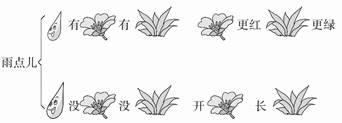 口语交际“用多大的声音” 教材分析：本单元口语交际的内容是“用多大的声音”，教材通过三幅图创设了三个情境，引导学生发现说话时有时候需要大声，有时候需要小声。教材中用两个问句激发了学生探究和表达的欲望，学生在探究“什么时候要大声说话？什么时候要小声说话？”的过程中培养了语言表达能力，养成了良好的表达习惯。教学目标：1．激发学生交流与表达的兴趣和欲望，学生能积极主动地参与口语交际活动，感受交际的乐趣。2．知道说话时有时要大声，有时要小声，能根据具体的语言环境判断什么时候要大声说话，什么时候要小声说话，逐步养成良好的说话习惯。(重、难点)3．在交流与表达的过程中提高口语表达的能力。课前准备：教学课件。(教师)教学过程：一、故事激趣，引入新课师：同学们，老师想请大家认识一位小朋友，(课件出示一个小男孩的图片)大家看，他叫聪聪。和他打个招呼吧！生：(兴奋地)聪聪，你好！师：聪聪和我们一样，也是一年级的小朋友，他最近遇到了点问题，特别苦恼。你们愿意帮帮他吗？生：愿意！师：有一天，聪聪在走廊里遇到了他的同学，于是聪聪就大声地喊：“你好，我们一起去玩吧！”恰好老师经过这里，老师对他说：“请不要大声说话！”聪聪记住了。上课了，老师叫聪聪回答问题，聪聪想起了老师的话——不要大声说话，于是就用只有自己才能听到的声音回答老师的问题，老师又说：“请你大声一点。”聪聪有些糊涂了，到底该大声说话，还是小声说话？谁来告诉他？生(纷纷举手)：我来，我知道！师：呀，你们都知道啊！快来说一说吧！生1：我觉得在走廊里要小声说话，或者不说话。生2：上课回答问题时要大声说话。师：看来，说话时有时要大声，有时要小声，那到底什么时候要大声说话？什么时候要小声说话？用多大的声音合适呢？这节课我们就一起来交流“用多大的声音”。(板书口语交际题目)设计意图：通过讲故事将学生带入到生活情境中，使学生发现在生活中有时候说话要大声，有时候说话要小声，从而自然地引出新课，激发了学生的学习兴趣，同时将语文学习与生活实际紧密地联系在一起。二、创设情境，主动交流师：(课件出示图书馆的情境)同学们，你们都去过图书馆吧！在图书馆里应该大声说话还是小声说话呢？生：应该小声说话，这样才不会影响其他人读书。师：你能表演一下图书馆中的对话吗？和你的同桌练习一下吧！(生兴奋地与同桌练习。)师：谁愿意和你的同桌一起来表演一下？生1：(小声地)请问，这里有人吗？我可以坐在这儿吗？生2：这里没人，你可以坐在这儿。师：真好，这两位同学不但知道在图书馆要小声地说话，不影响其他人读书，而且还知道运用礼貌用语，真是懂礼貌的好孩子。师：(课件出示小朋友讲故事的情境和课间与老师交流的情境)同学们看这两幅图，这是什么地方？图上都有什么人？他们在干什么？生：第一幅图是在教室里，一个小朋友正在给同学们讲故事。师：是啊，小朋友在讲故事，他应该大声说话还是小声说话？生：应该大声说话，不然的话同学们就听不清了。师：哦，讲故事时要大声，同学们，你们记住了吗？以后讲故事的时候一定要大声。生：记住了！师：那第二幅图呢？生：第二幅图是一个小朋友捡到了一块橡皮想要交给老师。师：他应该大声说话还是小声说话呢？生1：应该大声说，要不然老师听不到。生2：我不同意，我觉得应该小点声说话。下课了，其他同学都休息了，不能影响他们。师：(笑)哈哈，两位同学的看法不一样了，同学们，你们怎么想？生：(议论纷纷)大声说！不对，小声说！师：同学们说得都不错，都能说清自己的理由。老师觉得，课间在教室里说话要小声一点，不然会影响别人休息，也会影响班级的纪律，但声音也不能太小，一定要让对方听清楚。设计意图：《语文课程标准》中指出：“口语交际是听与说双方的互动过程。教学活动主要应在具体的交际情境中进行。”本环节用课件创设了口语交际的情境，学生在情境中判断该大声说话还是小声说话，并与同桌交流表演，调动了学生的学习兴趣，发展了学生的口语表达能力，同时也使学生深刻地体会到生活与口语交际的联系。三、联系生活，学会用合适的声音说话师：在不同的场合要用不同的声音说话，想一想在生活中你什么时候要大声说话，什么时候要小声说话。生1：在饭店吃饭时要小声说话，这样才不会影响其他人用餐。师：嗯，真是个懂事的孩子！生2：参加学校的演讲比赛要大声说话，这样才能让同学们、评委老师听清楚。师：不错，比赛时一定要有气势。生3：看电影时要小声说话，或者不说话，要不然会影响别人看电影的。生4：在医院里要小声说话，不能影响病人休息。师：说得对，在公共场所要小声说话。生5：家里来客人了要大声问好，这样才热情。生6：打电话时声音要大一点，这样对方才能听得清，但如果在公共场所声音也不能太大，不能影响别人。师：同学们说得真好，从今天开始我们就像大家说的那样用合适的声音说话。设计意图：语文学习离不开生活实际，口语交际更离不开生活实际，只有将口语交际与学生的生活融为一体，才能为学生提供交流的平台，学以致用。四、总结收获，拓展延伸师：这节课你有什么收获？生1：通过这节课的学习，我知道了说话有时候要大声，有时候要小声。生2：我还知道表演时、回答问题时要大声说话。生3：我知道在公共场合说话要小声，不能影响其他人。师：同学们说得真好！说话有时候要大声，有时候要小声。该用多大的声音说话，我们要根据说话的场合、说话的对象等来决定。希望同学们以后说话的时候注意这个问题，用最合适的声音说话，做最文明的小学生，好不好？生：好！师：请同学们把今天学到的知识讲给你的爸爸妈妈听，请他们也和我们一起用最合适的声音说话，做最文明的人。设计意图：引导学生回顾本节课的内容并谈收获，将本节课的内容进一步深化巩固，同时为学生创设表达的平台，培养了学生的口语表达能力。语文园地六教学目标：1．能根据结构将生字分成上下结构和左右结构两类，初步发现汉字的构字规律，体会汉字的美。(重点)2．能够正确、流利地朗读儿歌，背诵儿歌，认识表示方位的词，能辨别前后左右，能参照太阳辨别方向。(重、难点)3．在认识各种招牌的过程中识记生字，养成在生活中识字的习惯。4．学习正确、流利、有感情地朗读古诗，在朗读中体会月亮的神奇、美丽。熟读成诵，背诵积累古诗《古朗月行》。学习一边读一边想象画面的阅读方法。(重点)5．喜欢阅读，积累自己喜欢的好词佳句，拓展课外阅读量。(难点)课前准备：1．多媒体课件、小兔子的头饰。(教师)2．课文插图、“我会说”中的词卡。(教师)3．准备水果图和虎王图作为奖品。(教师)课时安排：2课时。教学过程：第一课时一、创设情境，激趣引入导学：小朋友们，你们喜欢去游园吗？今天，老师要和小朋友们一起去畅游语文乐园，让我们一起走进“语文园地六”。老师先告诉你们一个秘密，这个园地可好玩了，不但可以欣赏有趣的图画，可以做游戏，还可以穿越到古代……在这些有趣的活动中，我们还可以积累丰富的语文知识。如果谁表现得好，还可以得到好多奖品呢(拿出水果图和虎王图)，你们愿意去吗？设计意图：上课伊始，教师便用充满诱惑力的语言，针对小学生具有强烈的好奇心的特点，为学生创设了一个畅游语文乐园的情境，激励学生积极参与体验的热情，激发了学生学习的积极性。二、游戏活动，巩固知识字词句运用(一)连一连1．创设游戏情境，引出活动一。过渡：现在就开始我们今天的语文之旅吧！小朋友们看，我们来到了一片果园里。(课件出示果园的情境，逐渐放大呈现出活动一插图中的带有生字的苹果。)咦，地上掉了好多苹果，小朋友们，你们能帮助语文乐园中的管理员根据苹果上的生字来分一分苹果吗？2．引导学生说一说自己想怎么分。预设：生1：我想根据生字的音节来分，整体认读音节分到一个筐里，其他音节分到一个筐里。生2：我想根据结构来分，左右结构的生字分到一个筐里，上下结构的生字分到一个筐里。3．课件出示书中图片中的篮子，引导学生按结构将生字分成两类，学生汇报，教师点击课件完成连线。4．引导学生说一说还知道哪些左右结构的字，哪些上下结构的字。设计意图：通过游戏活动将学生带入语文学习的情境中来，学生边玩边发现汉字的构字规律。先请学生自己确定分类标准，充分尊重了学生的主动性。引导学生说一说还知道哪些左右结构或上下结构的字，鼓励学生在生活中识字，扩大了学生识字的空间。(二)读一读，背一背1．过渡：分完了苹果我们继续游玩，小朋友们，我们来到了一片草地上。呀，坏了，我们迷路了，我只知道我们要向东走，你知道哪面是东吗？2．学生根据自己的经验说一说哪儿是东，哪儿是西，哪儿是南，哪儿是北。3．出示儿歌：这首儿歌就能告诉我们怎样去辨别方向。4．学生借助拼音自由地读一读儿歌。5．教师范读，学生认真听，注意听清自己不认识的生字。6．指名分句朗读，教师相机指导字音。7．同桌合作读一读，互相纠正字音。8．请男女同学合作朗读，读出韵味。9．请同学们再读这首儿歌，一边读一边圈出表示方位的字词。10．引导学生汇报，课件出示相对的方位词。前——后　左——右　东——西　南——北11．出示生字卡片，同桌互相认一认，找一找方向相反的字。12．情境表演。(1)请全班同学面向东方，也就是太阳升起的地方。现在我们的正前方就是东方，我的后面是——(西)，我的左面是——(北)，我的右面是——(南)。(2)在小组里一边做动作，一边读一读儿歌。(3)请一名同学做导航员，一边读儿歌，一边帮助大家做动作来辨别方向。13．游戏巩固。(1)结合教室中的座位说一说“前后左右”。我的前面是______，我的后面是______，我的左面是______，我的右面是______。(2)老师说口令，同学们按照口令要求做动作：例如：举起你的左手，摸一摸你的右耳朵，向右转等。(3)创设情境：现在你知道我们该往哪儿走了吗？学生结合儿歌内容，根据课件中太阳的位置介绍“东南西北”。14．齐声诵读儿歌，整体回顾。设计意图：通过多种形式，引导学生把儿歌读得正确、流利。同时，结合低年级学生的思维特点，创设了丰富的情境，设计了有趣的游戏活动，激发学生的学习兴趣，引导学生在游戏、情境中读文识字，辨别方向。展示台1．过渡：(课件出示活动三的情境图)小朋友们看，现在我们来到了一座小镇上，小镇上可真热闹啊！不过，这些建筑物都是干什么的？你们知道吗？2．学生根据自己的生活经验介绍建筑物的名称和用途。3．引导学生自由地读一读招牌上的汉字，不会读的可以问一问同桌，也可以问老师。同桌互相考一考。4．指名领读招牌上的汉字。设计意图：创设情境引导学生在生活中识字，充分尊重学生已有的知识经验，学生在自读、同桌互助、请教老师的过程中主动识字，逐步养成良好的识字习惯。三、总结回顾总结：这节课我们一起畅游了语文乐园，旅程虽然还没有结束，可我们的收获一定不少，在语文乐园中，不但可以做游戏，还可以学到很多语文知识，其实在我们的生活中也一样，只要大家留心观察，就会学到很多知识，认识很多汉字。希望我们都能做一个细心的孩子，在生活中学习语文。第二课时一、导入新课导学：本节课我们继续畅游语文乐园，再一次走进“语文园地六”，本节课我们又会有哪些奇遇和收获呢？二、日积月累1．导学：晴朗的夜空里，挂着圆圆的月亮，多美的夜晚啊！看到这样的美景唐朝大诗人李白写了一首诗，想听吗？2．教师范读、领读，引导学生读准字音，读通诗句。3．学生借助拼音自由地朗读古诗。4．指名读古诗，教师相机纠正字音。5．结合书中插图，一边读一边想象古诗描绘的画面，说一说读懂了什么。(1)引导学生思考：为什么李白把月亮当成了白玉盘？(2)课件慢慢出现圆圆的月亮，月亮中倒映着亭台楼阁，青云在天空中飘动。过渡：圆圆的月亮像一个白玉做的盘子，瞧，月亮还像什么呢？6．指导朗读。小时候不知道圆圆的月亮是什么，把它叫做白玉盘。又以为它是梳妆用的镜子，飞到蓝蓝的云上了。多美的景色啊。让我们来把古诗美美地读一读吧！(1)结合图画读古诗。(2)给古诗划分节奏。小时/不识月，呼作/白玉盘。又疑/瑶台镜，飞在/青云端。7．配乐诵读。8．练习背诵古诗。(1)同桌合作背一背。(2)指名背诵。(3)出示画面进行引导，全班齐背。设计意图：对于低年级的学生来说，形象、直观的表象是理解古诗的桥梁，此环节借助多媒体，创设了丰富、生动的图像，既引起学生对古诗学习的兴趣，又把图文结合起来，同时引导学生掌握一边读一边想象画面的学习方法。三、和大人一起读1．过渡：又到了我们的读书时间了，今天我们要读的是一首儿歌，请大家齐读儿歌的名字“谁会飞”。2．教师范读，学生一边听一边思考：儿歌中写了几种动物？预设：儿歌中写了鸟、马还有鱼。3．学生自由朗读儿歌，圈出不认识的字，借助拼音认字。4．指名分小节朗读，纠正字音。5．引导学生思考：文中提出了几个问题，是怎样回答的？6．在小组里交流，编动作读儿歌。7．指名边读儿歌边做动作。8．导问：除了小鸟还有谁也会飞？预设：蜻蜓会飞，蜜蜂会飞……9．课件出示几种会飞的小动物，引导学生仿照课文编写儿歌。10．引导学生积累优美的词句。导学：你喜欢哪些词语或优美的句子，与小组里的同学交流交流，读一读，背一背。11．作业：(1)和爸爸妈妈一起读一读这首儿歌。(2)试着仿写一段儿歌。设计意图：通过与大人一起读儿歌的活动，激发孩子的阅读兴趣。在教师的引导下通过各种活动帮助学生提高阅读质量，引导学生有意识地积累好词佳句，从而丰富语言积累。第七单元  9、明天要远足设计说明：《明天要远足》是一首充满童趣、表现童真的儿童诗。诗歌文字简练，立足生活，生动形象地描写了小主人公因“明天”要去远足，控制不住内心的喜悦而睡不着觉的情景。本课的教学设计以学生为本，寓教于乐，努力创造和谐、愉快的教学氛围。根据《语文课程标准》的要求，从学生的生活经验入手，引导学生体会小主人公远足前无比激动、无限期待的心理，从而能够有感情地朗读诗歌；并采用随文识字的方法，引导学生在具体的语言环境中识字，充分实现以读促识、读中感悟、读识结合的教学情境。在识字的过程中教给学生多种识字方法，如，数笔画识字法、情境识字法、字谜识字法等，以此激发学生的识字兴趣，培养学生的识字能力，为以后能够自主识字打下基础。课前准备：1．制作多媒体课件，准备生字词卡片。(教师)2．预习课文，拼读生字，自主朗读课文。(学生)课时安排：2课时。教学过程：第一课时一、激趣导入，揭示课题1．小朋友们，秋天的时候，我们与家人、老师、同学经常会进行什么活动？(郊游、登山……)如果明天你要去郊游，你的心情会怎样？你会想些什么呢？2．今天老师给你们带来一首儿歌《明天要远足》。师板书课文题目，生齐读课文题目。①学习“明”字：后鼻音，音节是míng，左右结构；用加一加的方法识记：日＋月＝明。或者结合字义巧记：日月同辉——明。可以组词：明天。②引导学生理解“远足”。师问：“足”是什么意思？(脚)“远足”呢？(比较远的徒步旅行)3．读了课文题目，你想知道什么？预设：生1：小作者要去哪儿？生2：他去远方干什么？设计意图：教师通过谈话，以学生感兴趣的郊游导入新课，引起学生共鸣，激发起学生学习的兴趣。恰当地揭示并理解课文题目，使学生自然地理解了“远足”的含义，可以说是润物无声。而且通过设置问题——“读了课文题目，你想知道什么”激发起学生探究的兴趣。二、初读课文，整体感知1．教师范读课文，请同学们认真听，注意听准字音。2．同学们喜欢这首小儿歌吗？请试着轻声读一读。提出读文要求：(1)读准字音，遇到不认识的字借助拼音多读几遍。(2)把这首儿歌读通顺。(3)用笔圈出本课需要认识的生字。3．指名读文，其他同学想一想：这首儿歌有几小节？主要写了什么内容？(教师引导学生明确这首儿歌有3个小节。主要内容是一个小朋友明天要远足，今天夜里翻过来翻过去，睡不着觉了。)4．她都想到了什么？(完成活动设计卡，小组内交流。)设计意图：根据一年级学生的年龄特点，循序渐进地感知课文内容——先通过教师范读课文，使学生对课文内容有了初步感知；再通过自己试读，了解课文的主要内容；最后通过划分小节完成对课文的初读。三、细读课文，随文识字1．读文识字。(1)指名读第一小节。思考：远足的前一夜，小作者怎么了？(睡不着)课件出示“睡”字，介绍目字旁。当“目”字放在字的左边时，就变成了目字旁。带目字旁的字，通常都和眼睛有关。因为睡觉的时候要闭上眼睛，“睡”和眼睛有关，所以是目字旁。(2)小作者睡不着觉，首先想到了什么？(大海)认读“海”字，引导学生运用字谜记字法识记：每天都有水。(3)小作者想的是什么地方的海呢？“那地方”指的是什么地方？认读“那”字，组词：那里；“那”的反义词是“这”。(4)在小作者的心里，那地方的海怎么样？(颜色很多)你们想去看看大海吗？(课件出示大海的图片)你们知道大海都有什么颜色吗？(蓝色、黑色、绿色)教师边出示课件边解释大海颜色的变化。(5)小作者是听谁说的大海有很多种颜色？(老师)识记“老”字。你能用“老师”说一句话吗？(6)小作者对老师的话持什么态度？(怀疑、不相信……)你是从哪个词看出来的？预设：(生：真的)学习“真”字，强调里边有三横。(生：从问句可以看出)学习“吗”字，它表示疑问。(7)指导朗读。“真的”读重音，句末语气上扬，要读出疑问的语气。学生练读。2．巩固生字。(1)开火车读学过的生字：睡、海、那、老、师、真、吗。(2)说出下面的部首的名称，并说出带有下面部首的字。(课件出示)　　目——(　　)　　耂——(　　)3．练习有感情地朗读这一小节。同学们认识了这些字宝宝，现在我们把它们送回到第一小节，你们还认识吗？请大家试着有感情地读一读第一小节。设计意图：识字是小学阶段非常重要的教学目标，特别是小学一年级，必须每堂课扎扎实实地指导。本环节教学的最大的特点就是融把握文本、朗读指导、识字于一体，通过朗读第一小节，顺势引出7个生字，运用多种方法进行识记，并相机进行朗读训练，识字教学和朗读感悟相结合，提高了教学效果。四、课后小结，激发探究这节课我们初读了课文，了解了课文的主要内容，知道了小作者要去远足，因兴奋，想到了大海而睡不着觉。小作者还想到了什么呢？下节课我们再来学习。设计意图：在课时结束时，教师对课文内容进行了简单的总结，使学生进一步明确了本节课的内容，然后通过设疑“小作者还想到了什么”，激发起学生对下节课继续学习探究的兴趣。第二课时一、复习引入，温故知新1．上节课我们了解了《明天要远足》这首小儿歌的主要内容，并学习了儿歌的第一小节。让我们先复习一下上节课学习的生字。出示生字卡片，指名认读：睡、那、海、真、老、师、吗。2．小作者除了想到大海外，还想到了什么呢？这节课我们继续学习课文。设计意图：复习巩固所学知识，为进一步学文做了铺垫。二、细读课文，悟文识字1．学习第二小节。指名读，思考：(1)小作者还想到了什么？(那地方的云)(2)你见过的云都是什么样的？预设：生1：我见过天空中飘过的一片一片的云，白白的。生2：我见过在蓝蓝的天空中飘浮着的一朵一朵的白云，就像棉花一样。生3：我见过下雨前天空中的一大片乌云，黑压压的。…………(3)小作者想到的“那地方的云”是什么样的？(洁白柔软)①课件出示(蓝蓝的天空中，白云朵朵。)师问：“洁白”是什么意思？(很白很白。)“柔软”是什么意思呢？(软软的，摸上去很舒服。)②同学们，看到图片你认为那个地方的云怎么样？(美丽、洁白……)(4)相机指导朗读。小作者和你们有一样的感受，一样的心情。这么美丽可爱的白云，太吸引她了！你能读出这种兴奋的心情和白云的美丽吗？(5)小作者是怎么想到那地方的云是美丽的呢？(听同学说的)学习“同”字，认识“冂”(同字框)。组词：同学。“同”字是半包围结构。学习“学”字，上下结构，下面是“子”，组词：学习。2．学习第三小节。指名读，思考：小作者越想越兴奋，此时她的心情怎样？(着急)(1)你是从哪句话看出来的？(到底什么时候，才天亮呢？)学习“什、才、亮”。用“加一加”的方法记住“什”(亻＋十＝什)，用数笔画的方法记住“才”，用“比一比”的方法记住“亮”(与“高”对比)。引导学生找出“亮”的反义词，从而理解“亮”的意思。(2)从这句话中你感受到了小作者有多着急？(特别着急)那你能读出这种急切之情吗？(3)除了着急，你还感觉到了什么？(无奈)从哪个词语看出来的？(唉)(4)在“唉”的后面还有一个标点符号“——”，它叫破折号。你们知道它有什么作用吗？(学生交流)老师告诉你，这个破折号表示声音的延长，我们在读“唉”的时候，要把声音拉长，这样就更能表达出小作者既着急又无奈的心情了。同学们试着读一读。(5)在前面的两个小节中，也出现了这个“唉——”，同学们也试着读一读。(生读文。)哦，老师从你们的朗读中感受到了你们的着急、无奈和兴奋。(6)小作者是这样急着天亮去——(远足)，她太高兴了，所以她翻过来翻过去，睡不着觉。你有过这样的心情吗？说说你当时的感受。(7)你觉得她的心里还会想些什么？(8)指导学生有感情地朗读全文。设计意图：第2、3小节的生字比较少，仅仅5个，所以这两个小节的教学重点放在感悟文章内容上。通过引导学生想象“那地方的云”是什么样的，训练学生的表达能力，并抓住“唉”“到底”“才”等字词使学生充分感悟小作者的心情，培养朗读能力。三、指导书写1．指导书写本课的4个生字“才、明、同、学”。(1)课件出示字的笔顺，学生书写。(2)教师引导学生观察字的笔顺规则及间架结构。比如“明”是左右结构的字，左右结构的字的两部分一般要分别写在田字格的左半格和右半格。引导学生观察左右两边在田字格中的位置，两部分的起笔是左低右高。“学”是上下结构的字，引导学生观察“学”字在田字格中的位置，要上宽下窄，结构紧凑，上下不分家。(3)教师范写，学生书写。(4)学生临写。(5)反馈交流，展示评议，评选“小小书法家”。设计意图：《语文课程标准》指出第一学段要关注学生写好基本笔画、基本结构和基本字，书写规范、端正、整洁。所以在写字指导上要从细微的笔画、结构入手，提高学生的书写质量，使学生养成良好的写字习惯。2．布置作业。小作者的想象力多么丰富呀！希望同学们也能像小作者一样，多发挥你们的想象力，也希望同学们能像小作者一样幸福、快乐。回家把课文读给爸爸妈妈听一听，让他们也感受到你的快乐。设计意图：一年级学生比较喜欢表现自己，让他们回家给父母读一读课文，既提高了学生的阅读兴趣，同时也锻炼了阅读能力。板书设计10、大还是小设计说明：《大还是小》是一篇富有儿童情趣的文章，内容浅显易懂，同时富有教育意义。文章通过“有时候大”和“有时候小”的比较，使孩子们感知成长，并在潜移默化中使孩子们懂得如何“变大”。本课设计凸显以下三个方面：1．着眼于以学生为主体，让学生充分自主地学习。比如：分角色朗读课文、学习伙伴互相评议、小组合作探究、师生感情对读等。2．激趣质疑，培养学生的问题意识，让学生提出有思考价值的问题，并带着问题读书。3．突出“读”的作用，以读为主，以读代讲，让学生通过各种形式的读，理解课文。课前准备：1．制作多媒体课件，准备生字词卡片。(教师)2．借助拼音自主朗读课文，预习课文，标出自然段，圈画生字，拼读生字，记忆生字。(学生)课时安排：2课时。教学过程：第一课时一、激趣导入，引出课题，启发质疑1．出示字卡“大”。师：同学们，请大声地读这个字。(生读：大)师：上课时，回答问题的声音要大。你知道和它意思相反的字是什么吗？(生答：小)2．出示字卡“小”。师：请小声地读这个字。(生读：小)上课时，回答问题声音不能太小，否则别人就听不到了。老师要看看这节课谁的表现最棒。(同时出示字卡“大小”)现在，我们一起来读一读。(生读：大小)3．质疑：你认为自己是大还是小呢？能说说为什么吗？(指名回答)师：有一个小朋友也遇到了这个问题，他是怎么回答的呢？我们这节课就来学习《大还是小》。(板书课文题目)4．读了课文题目，你有什么疑问？(师生梳理出主要问题)5．自主探究学习。教师出示自探提示一。温馨提示一：(1)自由朗读课文，遇到不认识的字，借助拼音多读几遍。把词语读正确，句子读通顺。(2)拼读课前圈画的生字，要读准字音，想办法记住这些生字。6．根据自探提示先自主学习，然后在小组长的组织下在小组内交流。设计意图：爱因斯坦说过：“提出一个问题往往比解决一个问题更重要。”学生质疑问难的过程，是积极主动发现问题、提出问题、分析问题的过程。鼓励学生质疑是发挥学生主体作用的重要措施，是培养学生自主探究的起点，为更好地理解课文做了铺垫。二、初读课文，学习生字检查自主学习情况。(1)我会读课件出示词语：时候　觉得　穿衣服自己　很小　快点儿(注：“时、候、觉、得、穿、衣、服、自、己、很、快”要带拼音。)①指名开火车朗读，师生正音。②齐读。③自主选择一个词语说一句话。④去掉拼音指名读，齐读。(2)我会认①这些词中有些生字需要我们记住，瞧，它们已经从词中跳出来了，你还能认出它们吗？课件出示生字，指名读。时　候　觉　得　自　己　很　穿　衣　服　快②识记生字：　　接下来在小组中相互读一读本课的这些生字，并选择你喜欢的生字说说记住它的办法。(学生小组内合作交流，教师在各组中巡视，解答疑难。)③我来考考大家：　“我在洞穴里发现了一颗牙。”(穿)这是我们的识字办法之一——编谜语，猜谜语。接下来要看你们的本领了，说说你们的识字办法吧！(学生自由选择生字说说自己的识字方法。)④小结：识字的时候，我们不仅可以用加一加、换一换的方法，还可以用猜字谜的方法，但要注意编的字谜要合理。⑤指名认读，齐读。设计意图：识字教学要特别注意趣味性和方法性，这一环节，我设置了猜谜语识字法，激发学生的识字兴趣，在此基础上，鼓励学生运用多种方法识字。三、写字指导(自、己)1．交流谈话。师：你觉得在这十一个生字中哪个字最简单？(己)组一个词好吗？(自己)现在我们就来写好下面这两个字。(课件出示田字格里的生字：自、己)师：听，这两个字宝宝在说悄悄话呢！它们正在问大家：“我们有相似的地方，你们发现了吗？”(发现了，它们都是独体字)2．教师示范书写，学生观察，跟着书写。3．学生描红、写字，教师指导点拨。4．展示评价。设计意图：读帖、描红、仿写、评价是学生自主写字的四个环节。在这四个环节的教学中，充分利用学生以前的学习经验，发展并完善学生的认知方式和学习风格，所有的策略均以学生为主，旨在促进学生的自主意识和自学能力的培养。四、再次朗读，解决问题1．认识了这些字宝宝，并写了两个生字。教师出示自探提示二。温馨提示二：(1)再次读一遍课文。边读边找书中的小朋友到底是怎样回答的，标出相关语句。(2)练习读好这些句子，为朗读展示做准备。2．学生先自由读课文，画出相关语句，然后在小组内展示朗读。教师巡视。3．指名展示朗读。设计意图：学习过程中，儿童最大的需要就是满足自我表现的欲望。表演为学生营造了一个展现自我的舞台，满足了学生的表现欲，发掘了个人的创造思维能力和合作精神。在课堂上展示读，变“讲台”为“舞台”，使学生对课文内容的理解更深刻，从而也培养了学生良好的语感。同时，学生自主地选择自己喜欢的段落，更给了学生自由的空间。五、再次质疑师：课上到这里，请同学们看看课前提出的问题你们都弄明白了吗？你有新的疑问吗？预设：(1)“我”为什么一会儿说自己大，一会儿又说自己小？(2)“我”到底是大还是小？师：这两个问题特别值得我们研究，下节课，我们再继续。设计意图：再次引导学生质疑问难，充分调动学生的思维，课堂是学生的，就该鼓励他们把自己的所思、所想、所知说出来。六、课堂总结1．说说自己的收获。2．学生谈收获。设计意图：一节高效的课不仅要有有趣的开头，还要有完美的结尾，这叫“善始善终”！良好的课堂小结能产生“课虽终，趣犹存”的境界。第二课时一、复习回顾，质疑导入1．课件出示词语。时候　觉得　穿衣服　自己　很小　快点儿(1)指名读。用“自己”说一句话。(2)开火车读。(3)小组比赛读。设计意图：复习是掌握知识的有效途径。通过创设情境，让学生在愉悦的氛围中复习并掌握好已学的生字。2．回顾问题。师：请大家想一想上节课我们都提出了哪些问题？什么问题我们没有解决？(1)“我”为什么一会儿说自己大，一会儿又说自己小？(2)“我”到底是大还是小？设计意图：“温故而知新”是提高学习效率的一种良好的学习方法。课前以问题引入，“上节课我们都提出了哪些问题？什么问题我们没有解决？”意在激发学生的认知兴趣，引发学生思考，激励学生全身心地投入到新课的探究中去。3．出示自探提示。围绕这两个问题，仔细读课文完成下面两个问题：(1)“我”什么时候觉得自己“很小”，用“____”画出来。想一想：为什么这时候“我”觉得自己“很小”？(2)“我”什么时候觉得自己“很大”，用“　　”画出来。想一想：为什么这时候“我”觉得自己“很大”？设计意图：授人以鱼，不如授人以渔。学生提出的问题，让学生自己探究并找到答案。以“画一画”的方式培养学生的动手、动脑的学习习惯，充分激发了学生的主动意识和进取精神。通过动手画一画，加深了学生对文本的理解。只有持之以恒地对学生进行方法指导，教学才能收到事半功倍的效果；同时，合作学习的方式，培养了学生的合作意识和能力。二、精读感悟，解决疑惑1．根据自探提示先自主学习，然后在小组长的组织下在小组内交流。2．汇报交流，相机引导。(1)“我”觉得自己“很小”。“我够不到按钮的时候，我听到雷声喊妈妈的时候，我觉得自己很小。”①“我”觉得自己很小的原因是什么？②你有过这样的感觉吗？(2)“我”觉得自己“很大”。“我自己穿衣服的时候，我自己系鞋带的时候，我觉得自己很大。”①“我”为什么觉得自己很大？(因为“我”能做很多事情，可以自己照顾自己了。)②如果你是文中的“我”，你的心里会有怎样的感觉？(高兴)③请你高兴地读一读这句话。(3)你觉得自己什么时候很大？(指名回答)让我们一起齐读。设计意图：朗读的最高境界为感情朗读。感情朗读是在理解课文的基础上进行的，使学生在加深理解的同时受到感染和熏陶，同时感情朗读又能促进对课文的理解。教师引导，师生互动，入情入境，引起学生共鸣，激发情感，不仅加深了对课文的理解，同时也训练了情感朗读。三、写字指导1．课件出示田字格里的生字：衣。请你用喜欢的方式读一读。(学生用喜欢的方式读生字，教师评价学生朗读情况。)你是用什么方法认识这个生字的？预设：“衣”字可以用字理识字法记忆，也可以用数笔画的方法记忆。2．书写生字。(1)同学们观察一下，这个生字的结构是怎样的？(“衣”是独体字。)(2)请同学们看好这个字的笔画顺序和在田字格中的位置，好吗？(教师示范书写，学生观察，跟着书写。重点强调笔顺，要先撇后捺。)(3)学生描红、写字，教师指导点拨，提示书写姿势。(4)展示评价。设计意图：学生通过观察字形，了解汉字正确的书写笔顺，感受汉字的间架结构；然后通过描红，仿写练习，学会正确书写汉字。强调孩子正确的书写姿势，有利于孩子的身体健康发展。“端端正正地写字，写出端端正正的字。”在这样扎实的写字教学活动中，学生不但能把字写好，而且能陶冶出热爱祖国语言文字的情操。四、总结，再次质疑1．此时你能解答一下课前的两个问题吗？(指名解答)2．你还有什么疑问吗？问题预设：“我”为什么有时候希望自己不要长大，有时候盼着自己快点儿长大？启发表达：“我”希望自己不要长大，是因为___________________________________________；有时候盼着自己快点儿长大，是因为__________________________________________。设计意图：问题引路，激发阅读兴趣，培养学生带着问题读书思考的学习习惯，避免教师的分析讲解代替学生的阅读实践，放手让学生在积极主动的思维活动中理解文意。五、欣赏歌曲，结束课堂最后，让我们在歌曲《快快长大》中结束今天的学习。(播放歌曲《快快长大》)设计意图：语文教学与生活相联系，课内与课外相结合，体现了“大语文”的教学观，拓展了学生的语文学习空间。板书设计大还是小觉得自己很小              觉得自己很大够不到按钮               自己穿衣服怕雷声                 自己系鞋带希望自己不要长大          盼着自己快点儿长大11、项　链设计说明：我们教师只要把语文的课堂教学深入到生活中，把学习语文的快乐释放到生活实际中去欣赏品味，由此再由生活的快乐返回到对语文学习的钟爱和快乐中，不断循环往复！真正让孩子享受学习语文的快乐、生活的丰富多彩，把语文和生活紧紧地联系起来！在本节课的教学设计中，我特别注重和学生心与心的交流，心与心的碰撞。通过与音乐、美术等学科的整合，不断使主题得以升华，让学生充分感受文中所蕴含的真情。同时，非常尊重学生个性化的发展，最大限度地为学生提供一个可以自我展示的平台：可以自由选择识字方法，可以自由选择读书方式，可以发表自己读文后的独特感受……一切的一切都是为了体现其个性，体现快乐学习。课前准备：1．词语卡片，生字卡片，制作多媒体课件，投影，歌曲《童年》。(教师)2．赞美大海的好词佳句，预习生字，朗读课文；童年玩耍的照片、纪念品、画。(学生)课时安排：2课时。教学过程：第一课时一、感受美1．学生用课前搜集的好词佳句赞美大海。师：孩子们，你们眼中的大海是什么样子的？能不能用你搜集到的好词好句来描绘一下。2．引入课文题目。(教师播放海浪及笑声的录音)师：听，这是什么声音？(海浪声)听，这是什么声音？(笑声)今天让我们下海好吗？脱下鞋子，光着脚丫，一同体验一下踩在松松软软的海滩上是怎样的一种感觉，去感受那里带给我们的快乐。板书课文题目，美读课文题目。设计意图：本课起始体现了读和说的相互联系，丰富了学生的语言。然后抓住孩子年龄小、爱玩的特点，让他们觉得这节课又要去游玩了，精神先愉悦、轻松起来，让学生对本课学习充满兴趣。二、领略美1．课件播放课文内容和朗读动漫。2．问：大海好玩吗？小娃娃快乐吗？同学们，此时你们想读一读这篇课文吗？自己读一读吧，注意读准字音，再把圈画的字词读一读。3．标出自然段。4．同桌分段读一读，纠正读错的字音，再把圈画的字词一起读一读。设计意图：描画面，想意境，让学生初步感受美，感受快乐，从而大大地激发了学生的阅读愿望和学习兴趣。利用学生的阅读期待，实现学生读的愿望，达到流利读课文的目的。三、集中识字1．出示本课生词卡片。师：词语宝宝来到了我们的黑板上，你们试着认识认识它们。2．师：选择你喜欢的生字记一记。3．师：把你记的字和你的同桌说一说，互相学习。4．师：把你喜欢的字和我们大家说一说吧，其他同学应该认真倾听，并且继续补充。预设：形声字：蓝、笑、和、活、金数笔画：又、向加一加：蓝、笑、和、娃、挂、活减一减：又(叉)、白(的)形近字：娃——挂、贝——见换一换：着(看)反义词：笑——哭同音字：向——象、又——右、和——合师随机引导：挂：做动作“挂”。5．指导书写：(1)白(第一次书写)：先观察“白”字在田字格中的位置；再仔细看老师范写；学生书写后临写，教师强调每笔的位置和笔顺；学生自己书写一个。(2)和：认识新偏旁“”。(3)学生练写“的”“又”。6．去掉拼音读一读。7．师：都学会了吗？接受挑战吧！(开火车检验词语卡片)(开火车检验生字卡片)设计意图：识字、写字是一年级语文教学的重点。教师以学生为主体，遵循识字、写字规律，用充满童趣的语言和方式激发学生写字的兴趣。学生先观察，再临帖、再观察、再默写，最终熟练掌握本课会写字。四、布置作业，课后延伸找找描写大海的小文章，读一读并能介绍给小伙伴们。设计意图：作业内容提高了学生搜集资料的能力，提高了阅读能力，同时也丰富了积累。这种开放性的作业，既减轻了学生的课业负担，又在学习方法和习惯上有了方向的指引，这对于一年级的小同学来说是十分有益的。第二课时一、复习巩固，激趣导入1．教师引导：认读生字卡片，进行扩词，复习生字，指名读全文。2．教师激趣导入：同学们，今天让我们继续走近大海，去领略大海的美，体会大海带给我们的快乐！设计意图：认读生字卡片，进行扩词，复习生字，抽同学读全文等教学的设计巩固了学生对生字的掌握，通过恰当的导入，再一次激发了学生们的学习热情。二、体会快乐——品味美(一)品味第1自然段——美景1．指名读，问：这个自然段有几句话？2．自由读，问：你有什么感受？3．汇报：感受到大海很美。(板书)4．师：第1自然段只用了三句话就让我们体会到了大海的美，作者可真了不起。那他都用了哪些词语呢？和同桌找一找，用波浪线画一画，并说一说你的体会。①学生汇报，教师随机指导，并板书，出示课件，体现这些词语：蓝蓝的　黄黄的　小小的②师：什么蓝蓝的？什么黄黄的？什么小小的？请你试着说出这样的短语：(　　　)的(　　　)。③什么又宽又远？什么又长又软？你能说出这样的短语吗？又(　　)又(　　)。④“雪白雪白”这是什么样的短语？(ABAB式)“雪白雪白”可以形容什么？试着说一说。⑤师：“哗哗地”是拟声词。“哗哗地”可以形容什么？它的后面是表示动作的词语，所以用“地”。试着说一说其他拟声词。师：你们说得真美，这么美的词句，我们该怎样读呢？(想象，带表情)按大家说的我来读一读第1自然段——自己练一练——指名读，评价——男女生读。(二)品味第2自然段——快乐1．指名读，问：这一自然段有几句话？2．自由读，问：你有什么感受？3．汇报：快乐。(板书)4．第2自然段用了很多精彩准确的动词，你能找到吗？用三角号画一画，并和同桌做做动作来体会那份快乐。①学生汇报，教师随机指导，并板书，出示课件，体会这些表示动作的词语：笑　迎　捡　穿　挂　落　穿　挂②指名表演。③师：让我们先快乐地读一读吧！自读——指名读，评价——小组赛读。④师：我们已经体会到了快乐，那小娃娃的快乐是什么呢？(有海螺和贝壳穿成的项链)其实啊，大海也很快乐，你知道大海的快乐是什么吗？(有快活的脚印穿成的项链，所以说，大海的项链就是——快活的脚印！)⑤那就让我们带着小娃娃的快乐，带着大海的快乐齐读第2自然段。设计意图：这部分内容是整节课的主要部分，教师引导学生钻研文本，学生运用抓字词句找、画、说等阅读方法，通过自主思考、合作交流、共同探究的学习方式，自主阅读，自由充分地表达。三、升华快乐——欣赏美1．多美啊，让我们尽情尽兴地随着音乐齐读课文吧！2．大家读得太好了！读够了吗？我想这时我们看着书读已经表达不出我们心中的酣畅了，那就让我们全体起立，边做动作，边带着表情，配着优美的旋律，背诵吧！设计意图：这一环节，重在提高学生的诵读兴趣，增加积累，加深体验和感悟，学生的感情得到了升华。四、书写快乐——畅谈美是啊，我们把一串串可爱的脚印留给了海滩，也把我们的快乐留给了大海，把童年的快乐永远地珍藏在了自己小小的心田里。此时此刻，你一定也回忆起自己童年中许多快乐的事了吧。有哪里给你带来过快乐呢？你也当当小作家，写一写吧！(配乐)(投影，配乐指名展示作品)设计意图：教师要为学生写作提供有利条件和广阔的空间，加强练笔指导。课前学生们准备了有关的照片、纪念品、画等。引发孩子从生活中寻找童年的快乐、分享童年的幸福。这一环节也为写快乐的事做基础。可以仿照课文自己写一句话或者一段话，表达出对生活的热爱，提高表达能力。五、热爱美师：你们的童年真让人羡慕啊！感谢你们把我带回到美好的童年，我想把我童年时最喜欢的一首歌与你们分享，让我们一同走进童年的快乐中吧！(播放歌曲《童年》，在音乐声中自然结束课。)六、布置绘画作业，创造美师：你们可真了不起，大海也相信同学们一定会画出更美的画。回家后，请同学们画一画你最喜欢的大海，明天带过来，好吗？板书设计语文园地七教学目标：1．认识表示亲属的词语中的生字，了解家人中的一些称呼。(重点)2．初步掌握形声字的特点。(重、难点)3．正确书写“了、才、长、山、儿、四、我、心”这八个字，掌握生字书写的笔顺规则，指导学生养成良好的写字习惯。(难点)4．理解并积累八字成语，激发学习成语的兴趣。5．在师生共读中，丰富语言，激发学生阅读的兴趣。课前准备：1．课件；猴子头饰等。(教师)2．搜集八字成语。(学生)课时安排：2课时。教学过程：第一课时一、创设情境，激趣导入1．导语：小朋友们，今天老师接到孙悟空寄来的请柬，邀请小朋友们到他的花果山一游。你们高兴吗？西天取经路上孙悟空降妖除魔，可谓是困难重重。今天我们的“花果山之旅”，可爱的美猴王也设置了重重障碍，需要连闯“三关”才能到达，你们有信心吗？2．课件出示闯关图。设计意图：上课伊始，教师便用充满诱惑力的语言，针对小学生具有强烈好奇心的特点，用“孙悟空的请柬”激励他们积极参与，调动了学生学习的积极性，使学生个个都迫不及待地想投入到学习情境中。二、分层闯关，巧学夯知1．识字加油站。(1)过渡：勇敢机智的孩子们！让我们一起来到第一关。(谁能介绍一下自己的家人？课件出示：哥哥　姐姐　弟弟　妹妹　爸爸　妈妈　伯伯　叔叔　爷爷　奶奶)(2)尝试认读。①个人认读，同桌互拼订正。②汇报：指名学生读词语。③分组开火车认读。(3)教师强调这些词语中的第二个字读轻声。(4)诵读积累。①男女生赛读。②齐读。(5)小结：小朋友们真能干！我们顺利闯过第一关。2．我的发现。(1)过渡：小朋友们，别高兴得太早哟！瞧！第二关是什么呢？(2)揭示第二关内容。(课件出示“我的发现”的内容。孙悟空挑衅地说：“你们知道这两组生字有什么特点吗？”)①小组内讨论。②学生试着说一说。③教师小结：第一组“明、晚、昨、时”这些字都是日字旁，都和太阳有关。第二组“妈、奶、姐、妹”这些字都是女字旁，都和女性有关。它们大都是形声字，左边表义右边表声。3．字词句运用。A．比一比，写一写。(1)激趣促写：孙悟空的本领特别大，唯独书写规则是他的弱项。他把这个难题抛给你们了，你们有信心攻克这一关吗？(2)火眼金睛：课件出示“书写提示”。①仔细观察，你发现了什么？②汇报交流。(“长”字注意书写的笔顺，“四”字第四笔是竖弯，“心”字三点要写得均匀。)③尝试书写。④展评反馈。B．看图写词语，再说一两句话。(1)过渡：小朋友们，你们这么聪明可爱，书写得这样认真，孙悟空想给大家增加点难度，大家有信心完成吗？(2)课件出示书中的图画。①学生小组内讨论。②同桌互相说一说。③汇报交流。④课件出示：牛羊　牛羊在山坡上吃草。同学　我和小明是同学。大山　远处有一座大山。　4．日积月累。(1)过渡：小朋友们，你们轻松地闯过了三关，孙悟空可高兴了！他想送给你们几条成语。只有会读会背的同学才能拥有它们！你们敢接受挑战吗？(2)出示成语。学生自由读，同桌互读。(3)指名朗读。(4)教师讲解成语的意思。种瓜得瓜，种豆得豆：种什么，收什么。后比喻做了什么事，得到什么样的结果。前人栽树，后人乘凉：比喻前人为后人造福。千里之行，始于足下：走一千里路，是从迈第一步开始的。比喻事情是从头做起，逐步进行的。百尺竿头，更进一步：意指学问、成绩等达到很高程度后继续努力，争取更大进步。(5)小组赛读。男女生对读。(6)带着理解齐读成语，背诵成语。(7)谈谈对这些成语的理解。(8)交流搜集的八字成语。设计意图：一年级的学生好动，注意力不集中。创设贴近儿童生活实际的“闯关游戏”符合儿童的心理水平，特别是接受神通广大的“美猴王”的挑战这一活动，极大地激发了孩子学习的欲望和兴趣，调动了他们主动参与学习的积极性。同时，对学生的要求一步一步提升，使学生的情绪不断高涨，学习效率高，学得轻松。三、课堂小结，拓展延伸小朋友们，你们用扎实的基础知识和聪明才智勇闯三关，真了不起！回家千万记住要把你今天的收获和你喜欢的人分享！瞧！孙悟空也为你们欢呼鼓掌呢！孙悟空会在花果山带给我们什么惊喜呢？下节课让我们一起踏上“花果山之旅”！设计意图：让孩子把自己的收获和喜欢的人分享，既巩固了知识，又让孩子懂得了分享。“孙悟空会在花果山带给我们什么惊喜呢？”激发孩子探究的欲望，为下节课的学习做好铺垫。第二课时一、检查背诵，复习名言1．过渡：小朋友们，上节课我们连闯三关，你们高兴吗？把你们的收获和你们最喜欢的人分享了吗？2．指几名学生背诵成语，全班齐背。3．小结：小朋友们背诵得可真好！这节课，让我们和孙悟空一起踏上花果山之旅吧！设计意图：学习应“温故而知新”。将学过的知识经常复现会巩固学生的瞬时记忆，使其最终成为永久记忆。二、初读故事，整体感知1．过渡：瞧！孙悟空在津津有味地讲故事呢！我们也去听听吧！(课件播放朗读动漫。)2．学生借助拼音尝试自己读故事，要求读准字音，读不准的做上标记。3．同桌一起读故事，注意读音。4．教师指导细读。(1)第1自然段。①请学生读第1自然段。②圈画喜欢的词语或句子读给大家听，说说为什么喜欢。③男女生赛读。④交流猴子为什么要捞月亮。(2)第2自然段。①喜欢这个自然段的学生一起读。②指导感情朗读。(3)第3、4自然段。①指生读第3自然段。②齐读第4自然段。(4)第5自然段。①自己读，猴子们是怎样捞月亮的？边读边画出。②小组讨论。③用自己的话说说猴子们捞月亮的过程。(5)第6、7自然段。结果怎么样呢？齐读后两个自然段。设计意图：要让学生充分地读，在读中感悟。对于这样一篇生动有趣的小故事，教师更要指导学生细读品味，激发学生读书的欲望。三、观看动画，试着表演1．播放动画片。2．熟读课文，小组内尝试表演。设计意图：“表演”是一种内化感知的过程，同样也是激发学生阅读的过程。教师要给予学生信心与鼓励，让他们敢于表演、乐于表演，这样才能将读书落到实处。四、说话训练，拓展思维1．交流：猴子们捞到月亮了吗？为什么没捞到月亮。2．思考：我们在生活中遇到事情应该怎么办？3．讨论：小朋友们，猴子们从树上跳下来，坐在地上累得气喘吁吁，他们会说些什么呢？发挥想象力猜一猜。4．汇报：续说故事。设计意图：让学生在说话训练中明晰道理，在续编故事中训练语言表达能力。五、布置作业，分享收获小朋友们，相信这次“花果山之旅”你一定收获多多吧！回家把这个故事读给你最喜欢的人听吧！设计意图：孩子都喜欢把自己最喜欢的东西与别人分享，知识也不例外。孩子会在分享中加深感悟，激发兴趣。第八单元  12、雪地里的小画家设计说明：《语文课程标准》对于阅读提出的要求是：喜欢阅读，感受阅读的乐趣。诵读儿歌、童谣和古诗，展开想象，获得初步的情感体验，感受语言的优美。因此在这节课的设计中，教师创设情境激发学生的朗读兴趣，让学生带着童趣读出趣味，运用诵读、领读、轮读、边读边欣赏等多种方式进行朗读练习，最终达到熟读成诵的目的。同时提升了学生对冬天及小动物的情感体验，使热爱大自然的教育达到润物细无声的效果。课前准备：1．生词卡片、课文歌曲、与课文内容一致的雪景动画、课文图画(“小画家”的“图案” 空出，以便同学粘贴小动物的脚印图、多媒体课件)。(教师)2．预习课文；了解哪些动物也来雪地“画画”，哪些动物也冬眠。(学生)课时安排：2课时。教学过程：第一课时一、谈话导入，激趣入题师：同学们，你们喜欢下雪吗？下雪的时候，你们喜欢玩什么？(堆雪人、打雪仗、看自己在雪地里的脚印。)那你们有什么样的心情？(非常快乐、开心、高兴等。)有四个调皮的小家伙，一看见下雪了，也跑出来玩了，你们看看，认识他们吗？(贴图：小鸡，小鸭，小狗，小马。)师：小鸭还悄悄地告诉我，它们可不是普通的小动物，它们是雪地里的小画家，这到底是怎么回事呢？今天就让我们一起学习第12课。(板书课文题目。)设计意图：运用谈话的方式，从学生的生活实际入手，关注儿童的经验世界，尊重学生主体，使学生在课堂开始就有浓厚的兴趣，产生好奇心和求知欲。二、初读课文，初识字词1．教师范读课文，学生听读。2．学生自由读文，边读边圈出生字，多读几遍。3．学生分组读文，互相帮助，读准字音。设计意图：在读文中识字。让学生通过各种形式读，掌握字音，把课文读通顺、流利，整体感知课文内容，为识字和理解课文内容做准备。三、合作交流，趣味识字1．出示带拼音的生字。(1)学生自由读生字。(2)教师指名读生字。(3)教师指导学生认识笔画“横折弯钩”。(4)学生齐读生字。2．出示去掉拼音的生字。师：同学们，这些生字宝宝摘掉拼音帽子，你们还能认识它们吗？我相信，大家肯定有很多记住这些生字的好办法。那么，就请你把自己的好办法说给你的小组同学听吧！看谁记的字最多！(学生以小组为单位识字、记字，再互相考一考。)3．教师检查学生的识字情况。(1)谁愿意把你记字的办法说给大家听？(应注重培养学生在生活中识字。)(2)教师指名读字卡。(3)开火车读字卡。(4)男女生赛读字卡。(5)“猜字”游戏。(一人指字，大家做口形或动作，一人猜字。)(6)“找字”游戏。(一人读字，大家举起相应的字卡。)设计意图：通过多种形式的识字，激发学生识字的兴趣，使学生掌握字音，记住字形。教学过程中体现自主、合作、探究的学习方式。发挥学生的创造力，体现学生之间的互动与交流，相互启发、相互促进。注意识字与生活的联系。这样不仅使学生记住了字形而且也了解了字义，增长了知识。四、再读课文，整体感知1．指名读课文，大家评价。2．同桌互听互读。3．齐读课文。设计意图：使学生流利地朗读课文，为理解课文内容做准备。五、指导写字，养成习惯出示要写的字“竹”“牙”“马”“用”“几”。1．教师指导笔顺，学生书空。2．学生观察每一笔在田字格中的位置。3．教师范写“竹”“马”“几”，指导笔顺“横折弯钩”。4．学生描红，练写生字。设计意图：使学生掌握汉字的基本笔画，能按笔顺规则写字，注意间架结构。养成正确的写字姿势和良好的写字习惯，书写要规范、端正、整洁。第二课时一、听歌导入，复习检查1．播放歌曲《雪地里的小画家》。大家一定会觉得很奇怪，《雪地里的小画家》原来还被编成了好听的歌曲。想不想学唱这首歌？ 大家今天一定要认真听课，积极发言，我们完成任务后就用剩下的时间学唱这首歌，好吗？2．出示课件、依次检查生字，认读词语。3．指名朗读课文，齐读课文。设计意图：通过听课文歌曲再次激起学生学习课文的兴趣，同时用学唱歌曲激励学生认真听讲、积极发言，是吸引学生注意力的一个教学策略。二、逐句学习，理解课文齐读课文，找找这篇课文共几句话。(一)学习第1、2句。1．出示多媒体课件。学生自己读第1句，体会感叹号的读法。引导学生读出喜悦、惊喜的心情。指名读。2．第2句联系课文和实际情况重点理解“一群”。(小鸡来了是不是“一群”？小狗来了是不是“一群”？小鸡、小狗、小鸭、小马都来了是不是“一群”？)(二)学习第3句。1．播放课件：白雪纷纷扬扬落下，伴随着美妙的轻音乐，小鸡、小狗、小鸭和小马分别在雪地留下清晰的“脚印”，学生看后再读文。2．启发学生：你们读懂了什么？(学生畅所欲言)3．教师出示图片，让学生观察动物踩出的脚印形状，指四名同学在准备好的课文图画贴上合适的脚印图案。4．指导学生读课文第3句。5．为什么他们画出的脚印不一样呢？学生分组讨论，汇报结果，教师适时点拨。(他们脚的形状不同所以踩出的脚印也不同，小鸡是爪子，所以踩出的脚印像竹叶；小狗的爪有厚厚的肉垫，所以踩出的脚印像梅花；小鸭的脚中间有脚蹼，所以踩出的脚印像枫叶；小马的蹄子踩出的脚印像月牙。)6．拓展教学：你知道还有哪些小动物还能画竹叶、枫叶、梅花和月牙？请你当小诗人来编一编、写一写。(三)学习第4句。1．孩子们，如果我们想画画要用笔和颜料画很长时间对不对？小动物们却不用，现在让我们齐读第4句，看看他们是怎样画得又快又好的。2．你们从哪些地方读出小动物们画画非常简单，而且画得又快又好。(学生自由回答：不用颜料、不用笔、几步等。)3．朗读这句话，你仿佛看见了什么，感觉到了什么？4．指导读法：在轻快活泼的语调中，读出“小画家”们兴奋的心情及几步就能画成一幅画的自豪感。(指名读、齐读、比读、表演读)(四)学习第5句。1．这些小动物们的画画得这么好，让人看着真喜欢。可是有一只小动物却没有来参加，你们知道是谁吗？(青蛙)2．出示多媒体课件，学习齐读第5句。3．教师指导学生读出疑问的语气。(五)学习第6句。1．青蛙为什么没来参加呢？他去串门了？还是在吃饭？(他在洞里睡着啦。)2．青蛙真懒，大家都在画画儿，他居然睡觉，我们快去叫醒他，好吗？(不行，他正在冬眠。)3．教师指名回答，适时点拨：什么是冬眠？还有哪些动物需要冬眠？(蛇、刺猬等动物也冬眠，借此检查学生课前预习情况。)设计意图：朗读训练是语文教学中不可缺少的一项语言基本训练。一年级学生处在阅读的起始阶段，所以借助多媒体课件把学生带入课文情境，让学生在特定的情境中产生好奇心、求知欲，在跃跃欲试的状态下进行逐句阅读。在整个阅读过程中，学生始终保持童真童趣，从而产生真切的情感体验，读好课文并理解课文。三、回顾全文，熟读成诵1．齐声有感情地朗读课文。2．播放课件，学生根据情境背诵课文。3．学生自编动作背诵课文。设计意图：在活动中学习、在表演中学习，学生用动作呈现课文，用自己的语言表达课文，使多种感官参与学习，既能巩固知识，又能发展语言。四、总结全文，学唱歌曲1．说一说：学生谈谈通过今天的学习有哪些收获。2．画一画：动手画，感知本课或学生知道的其他“小画家”的作品。3．写一写：找到其他冬眠的小动物，按课文最后两句仿写诗句。4．想一想：(1)雪地里还会来哪些新的“小画家”，他们会画出怎样的作品？(2)还有哪些小动物没参加？为什么？5．唱一唱：学唱《雪地里的小画家》。设计意图：儿童好奇、好胜、好动，动手操作是最受儿童欢迎的教学形式，为此，在学生领悟教学重难点的基础上，让学生根据课文内容画“小画家”们的作品，重温课文内容；通过拓展仿写儿歌，培养说话写话能力；启发思考，突破课文难点；学唱歌曲，兑现课前诺言，养成良好的习惯。板书设计13、乌鸦喝水设计说明：《乌鸦喝水》是一篇经典有趣的童话故事，选自《伊索寓言》。课文讲的是乌鸦通过动脑筋想办法解决水少、瓶口小的困难，最终喝到水的故事。课文篇幅短小，语言浅显，通俗易懂，很适合低年级学生阅读。伟大的科学家爱因斯坦说过：“兴趣是最好的老师”。本课设计本着“时时激趣”的原则，充分激发学生的求知欲，从课后练习题入手，一步步引导学生亲历语言实践，在反复地朗读、识记、想象等语言活动中帮助学生理解、领会文章大意，提高学生阅读能力。设计中特别坚持了把识字寓于诵读课文的过程中，引导学生结合语言环境，理解汉字的意义；并把认识生字与正确、连贯地诵读课文紧密结合起来，使学生在轻松、愉悦的氛围中完成了教学目标。课前准备：1．制作多媒体课件，准备乌鸦图片、生字词卡片。(教师)2．预习课文，拼读生字，自主朗读课文。窄口透明瓶子(透明饮料瓶子)、小石子、水。(学生)课时安排：2课时。教学过程：第一课时一、激趣导入，随题识字导入：1.今天，老师给你们带来了一个新朋友，你们看——(出示乌鸦图片)他是谁？同学们说对了，他就是乌鸦。(板书：乌鸦)识记“乌鸦”这两个字(没眼睛的小鸟眼前一片“乌”黑，鸟前长牙就念“鸦”)。齐读。教师简介乌鸦。2．乌鸦虽然长得不好看，叫声也不好听，但他却十分聪明，这节课我们就来学习一篇关于他的小故事。看看他是怎样利用自己的智慧喝到水的。(板书：喝水)3．齐读课文题目，注意“水”是翘舌音。设计意图：随课文题目识记“乌”“鸦”这两个字，让学生在轻松愉快的气氛中对所学的汉字进行理解和记忆，适度分散了学生识字的难度。二、初读课文，识记生字1．读课文。(1)教师范读，要求学生注意听准字音、注意停顿。(2)借助拼音，自由大声地朗读课文，边读边画出不认识的字词，并借助拼音多读几遍。2．认读生字词。课件出示带拼音词语：wū yā   dào chù   bàn fǎ   pánɡ biān    xǔ duō乌鸦　  到 处　  办 法　    旁 边　      许 多shí zǐ   fànɡ jìn  zhǎo shuǐ　kàn jiàn   yì zhī    kǒu kě石 子      放 进　   找  水  看  见　  一 只   口 渴(1)指名开火车朗读，师生正音。(2)去掉拼音读。3．整体感知。(1)怎样判断课文有几个自然段？(自然段的前面有两个空格。)(学生小声自由快速读课文，标出自然段。)(2)指名按自然段读课文，注意读准字音。师生以“五不”要求(不错读、不添读、不漏读、不回读、不破读。)评议学生朗读情况。设计意图：本课的生字词语比较多，对于学生学习来说有一定的困难。所以，从范读开始，就提出注意字音的要求，并在下面的自由读中时时强调。认读生字、新词从带拼音到去掉拼音，有效地缓解了认读压力，使学生在初读阶段扎扎实实地去读、去认。三、问题入手，朗读感悟1．乌鸦是用什么办法喝到水的？请大家读一读课文。(乌鸦把小石子一颗一颗地放进瓶子里。瓶子里的水渐渐升高，乌鸦就喝着水了。)2．朗读课文第3自然段，识记、书写“石”字。(1)瓶子里的水是怎样升高的？(渐渐)能换个词吗？(慢慢、一点一点)用“渐渐”说一句话。教师引读：瓶子里的水渐渐升高，乌鸦就——(喝着水了)。(2)瓶子里的水为什么会渐渐升高呢？(放进了小石子。)识记、书写“石”字。教师在田字格中书写，强调注意笔顺，第二笔是撇，要舒展一些。书空、动笔写。学生组词(石碑、石头等)。(3)乌鸦是怎样把小石子放进瓶子里的？(一颗一颗)从这个词语我们可以看出什么？(小石子多、小乌鸦做事认真、有耐心……)(4)指导学写“多”字。注意音节是三拼音，介母不要丢；书写时上下两个“夕”要竖直摞起来。(课件出示“乌鸦把小石子一颗一颗地放进瓶子里。”)(5)认读“放”字，学习“反文旁——攵”。(6)指名朗读句子，教师相机指导。(7)齐读第3自然段。3．为什么乌鸦放进瓶子里的是“小”石子？而且要“一颗一颗”地放进瓶子里呢？下节课我们继续学习。设计意图：阅读理解对于一年级学生来说有难度，本节课从课后的训练题入手，指导学生学习课文的重点部分。在整体感知了课文内容后，用课后的练习题揭示教学目标，重点学习课文第3自然段。把字、词、句的理解与有感情朗读训练有机结合起来。通过理解，指导朗读，读出语气。做到在理解的基础上训练读，在朗读中加深理解。教学结束前的问题设计，为继续学习埋下了伏笔。四、布置作业1．准确认读要求会认的字。2．书写生字“石”“多”。3．正确、流利地朗读课文。设计意图：识字写字是低年级教学的重点。作业布置中的认读、书写，以及朗读都是为了帮助学生更好地完成这一教学重点。第二课时一、复习巩固，导入新课1．认读生字新词。指名读、齐读。2．指名朗读全文。3．思考：乌鸦是怎么喝到水的？设计意图：通过认读卡片、朗读课文，帮助学生巩固上节课所学的知识。提出课后的练习题既强化了本课重点，又能激发学生学习兴趣，为本节课的学习做好铺垫。二、精读感悟，随文识字1．过渡。上节课，我们知道了乌鸦把小石子一颗一颗地放进瓶子，瓶子里的水渐渐升高，他就喝到水了。那么，他为什么会用往瓶子里放小石子的办法来喝水呢？请同学们好好地读课文第1自然段，用横线画出相关的句子。2．以读代讲，感悟交流。出示第1自然段：一只乌鸦口渴了，到处找水喝。乌鸦看见一个瓶子，瓶子里有水。但是，瓶子里水不多，瓶口又小，乌鸦喝不着水，怎么办呢？(1)因为瓶子的特殊性——瓶口又小，水又不多，使得乌鸦即使看到了水，也喝不到。他此时是什么样的心情(着急)。指导朗读。(2)小乌鸦为什么这么着急呀？你是从哪句话知道的？指导读第1句话。(出示卡片：“到处”“找水”。)读词，注意“处”“找”都是翘舌音，用顺口溜识记“处”“找”。乌鸦会到哪去找水喝呢？试着用“他也许去____找，也许去____找。”这个句式说一说，理解“到处”。指导朗读。(3)乌鸦这么辛苦到处找水喝，当他看到一个有水的瓶子时，他的心情会怎么样？指导读第2句话。(4)师生配合读这一自然段。一只乌鸦口渴了——(到处找水喝。)乌鸦找呀找呀，终于——(乌鸦看见一个瓶子，瓶子里有水……)设计意图：课文是识字的载体，教师要充分发挥文章的识字载体功能，通过灵活多样的手段，使学生感悟随文识字的乐趣。本环节的设计特点是联系上下文，通过想象，并用“也许……也许……”练习说话的方式，不仅帮助学生理解“到处”一词的意思，还训练口语表达能力，同时也潜移默化地教给学生理解词语的方法。三、情境再现，明白道理1．这只口渴的乌鸦喝到水了吗？他是看见了什么才想出办法来的？2．是什么样的石子？有多少？指导朗读第2自然段。3．乌鸦能喝到水，不仅因为他勤于动脑，还因为他——(善于观察)。乌鸦终于喝到了水，你们高兴吗？下面请同学们再大声朗读课文，想象并体会一下乌鸦的心情变化。学生自由大声朗读课文。4．指名读全文。这真是一只——(聪明的乌鸦)。你们想做一次乌鸦吗？我们一起来看看乌鸦是怎么喝到水的，好吗？学生做向饮料瓶子里放小石子，水渐渐升高的实验。通过“许多”“小石子”“一颗一颗”体会、感悟作者用词的准确。设计意图：课文中“乌鸦把小石子一颗一颗地放进瓶子里。瓶子里的水渐渐升高”这两句话看似简单，但要学生悟出其中的道理却很不容易。因此，我在教学中让学生做小科学家，让学生将小石子一颗一颗地往瓶子里投，看着水渐渐升高，让学生从理解课文体会到用智慧解决问题后的快乐。也许就是这样一次实践体验，能让学生从此爱上科学、迷上科学，走向科学研究之路。四、入情入境，合作表演1．同桌练习。同桌配合：一人读课文，一人扮演小乌鸦，可以加动作。教师相机指导。2．一组或多组上台表演。设计意图：轻松、有趣、灵动的表演可以让学习变得情趣盎然、生动活泼。本环节的设计意在通过表演，帮助学生加深对课文的理解，通过朗读感悟“乌鸦由急着找水—喝不着水—想办法喝水—喝着水了”这一系列变化过程。五、质疑问难，开拓思路假如周围没有小石子，你能帮助乌鸦想想别的办法吗？学生互相交流，指名说一说。设计意图：本环节我设计了“假如周围没有小石子，你能帮助乌鸦想想别的办法吗？”这个问题，让学生用合理想象，激发创新意识，发表见解，使学生明白只要善于观察、开动脑筋，就一定能克服困难，获得成功的道理。此时，教师已成为探究活动中的促进者，始终给学生以层层推进、引人入胜之感，让学生有不断探索、追求真知的动力。六、指导书写1．出示“只”“出”“见”这三个字。2．尝试给生字组词。3．观察字的结构，说说书写时注意点及每一笔在田字格中的位置。“只”的下半部分“八”要注意不要和上半部分的“口”挨上。“见”的第三笔撇和第四笔竖弯钩要挨在一起，不要写成“儿”。4．教师范写，学生书空。设计意图：本节课的写字教学，由观察到动笔，重点强调了字的间架结构，并通过评选激起学生写字的热情，为提高学生的读写能力打好基础。七、布置作业1．书写本课生字新词。2．把这个小故事讲给爸爸妈妈听。3．读一读《伊索寓言》或者有关乌鸦的故事。设计意图：《语文课程标准》中指出：语文课程还应通过优秀文化的熏陶感染，提高学生的思想道德修养和审美情趣，使他们逐步形成良好的个性和健全的人格，促进德、智、体、美诸方面的和谐发展。读好书就是对孩子们健康人格的形成的最好办法，因此，此环节我布置了让孩子们读《伊索寓言》或者有关乌鸦的故事的作业，目的是让孩子们养成读书的好习惯。板书设计14、小蜗牛设计说明：《小蜗牛》是一篇童趣盎然的科普童话。课文通过小蜗牛与蜗牛妈妈的三次对话，向我们介绍了小树林里一年四季的变化，同时巧妙地告诉我们小蜗牛爬行速度很慢的特点。课文语言浅显，通俗易懂，很适合一年级小学生阅读。故事配以连环画的形式呈现，目的是让学生借助图画或其他手段自主识字、自主阅读。所以本节课教学设计主要是通过指导学生观察图画、分角色朗读及小组互助等方法，引导学生自主识字和阅读，在反复地观察、朗读、识记、想象等语言活动中提高学生的独立阅读能力。课前准备：1．制作多媒体课件；准备歌曲《蜗牛与黄鹂鸟》MV；制作蜗牛图片、生字词卡片和小蜗牛和蜗牛妈妈头饰；查找资料了解四季特点，搜集描写四季的古诗词。(教师)2．预习课文，拼读生字，自主朗读课文；了解四季的特点。(学生)课时安排：2课时。教学过程：第一课时一、歌曲导入，激发兴趣1．播放歌曲《蜗牛和黄鹂鸟》MV，请同学们听一听这首歌唱的是哪两种小动物。你们见过蜗牛吗？这节课我们就来学习一篇关于小蜗牛的故事。(板书：小蜗牛)2．学生齐读课文题目。(出示蜗牛图片)师生简介。3．学写“牛”字。强调书写时要注意第一横短，第二横长，竖写在竖中线上。4．这篇课文讲的是小蜗牛的什么事呢？让我们一起到课文中去寻找答案吧！设计意图：低年级学生形象思维占主导地位，用歌曲和图片导入新课，形象直观，能够吸引学生的注意力，同时以“故事讲的是小蜗牛的什么事呢”为引子，激发起学生的学习欲望。随课文题目识记、学写“牛”字，让学生在轻松愉快的气氛中对所学的汉字进行理解和记忆，适度分散了学生识字的难度。二、整体感知，扫清障碍1．教师范读课文，学生注意字音和停顿。2．学生自由读课文，同桌间互助认读生字。3．检查识字情况。课件出示带拼音词语：zhù zài    hái zi    wán quán     biàn huí    fā yá住 在　　    孩 子　　    完  全 　　  变  回　　     发 芽hǎo jiǔ    wō niú    wán bɑ      pá yɑ pá好  久　　    蜗 牛　　  玩 吧　　     爬 呀 爬指名开火车认读，师生正音，注意下列生字的发音：“子”是平舌音，在“孩子”一词中读轻声；“住、树”是翘舌音；“吧、呀”是轻声。有错及时纠正。4．学习新部首“”。5．整体感知，学写生字。导学：生字我们都认识了，再读课文，你能把它读好吗？请大家再一次自由地大声朗读课文，争取把字音读得更准确，句子读得更通顺，同时标出课文的自然段。(1)学生大声自由读课文，标出自然段。(2)指名按自然段读课文，注意读准字音。师生以“五不”要求(不错读、不添读、不漏读、不回读、不破读。)评议学生朗读情况。(3)想一想，这篇课文是通过什么形式来向我们讲述这个小故事的？(4)学写“对”字。①观察“对”字在田字格中的位置。②教师范写，强调“又”变成部首时第二笔是点，不是捺，右边的“寸”要比“”低一点，最后一笔点写在田字格的十字交叉点上。③学生动笔写一写。设计意图：《语文课程标准》指出“要让学生喜欢学习汉字，有主动识字的愿望”。本课的生字新词比较多，而且，课文没有拼音，这对于学生学习来说有一定的困难。所以，从范读开始，教师就提出注意字音的要求，并在下面的自由读中安排同桌互相帮助，使学生能自主识字，并学会向他人请教。三、图文结合，朗读感悟1．小蜗牛和妈妈一共进行了几次对话？你是怎么找到的？在学生的交流中，认识冒号、引号，并简单了解用法。2．你能找到他们的第一次对话在第几自然段吗？指名朗读第2、3自然段，教师相机正音。3．这次对话讲述的是什么时候？蜗牛妈妈让小蜗牛去哪干什么？(1)指名读第2自然段。(2)交流、汇报教师提出的问题。(3)学写“妈”字。①用加一加的方法记住这个字。②观察“妈”字在田字格中的位置。③教师范写，强调“女字旁”。④学生动笔写一写。4．从这个自然段中，你还知道了什么？(春天来了，小树发芽了。)你知道春天还有哪些特点吗？预设：燕子从南方飞回来了、小草从地下钻出来了、小河里的冰融化了……5．图文结合，指导朗读。导学：蜗牛妈妈是怎么对小蜗牛说的呢？(1)看第一幅图，观察小蜗牛和蜗牛妈妈在一起时的表情和姿态，想象一下，这对母子感情怎么样？(很好、很幸福)蜗牛妈妈会怎样对小蜗牛说话呢？学生自由练读。(2)指名朗读，注意声音要轻柔，语速可以稍慢，读出妈妈对小蜗牛的疼爱。(3)小蜗牛看到蜗牛妈妈说的景象了吗？(没有)为什么？你是怎么知道的？指导读第3自然段第1句话。(“爬呀，爬呀”和“好久”要重读，而且语速要慢。)(4)那他看到了什么？出示第二幅图，说一说小蜗牛看到的草莓什么样？(又大又红)(5)指导朗读第3自然段小蜗牛的话，要读出小蜗牛的天真无邪。(6)同桌分角色朗读小蜗牛和蜗牛妈妈的第一次对话，并评出最优秀的到前面戴头饰表演。6．小蜗牛在春天出发，爬了好久才回到家，告诉妈妈他看到的景象，接下来又发生了什么有趣的事呢？下节课我们继续学习。设计意图：阅读理解对于一年级学生来说有难度，本环节充分利用课文中的插图，并根据生活经验，引导学生展开联想。通过各种形式的朗读，读出不同的语气，帮助学生理解蜗牛妈妈对小蜗牛的疼爱及小蜗牛的天真烂漫。做到以读促讲、以读代讲，在朗读中加深理解。第二课时一、复习巩固，导入新课1．认读生字新词。指名读、齐读。2．学生看图复述小蜗牛和蜗牛妈妈的第一次对话。3．小蜗牛又看到的是什么季节的景象呢？让我们快到课文中去找找吧！设计意图：通过认读卡片、说出自己识记生字的方法，并利用图画复述课文，帮助学生巩固上节课所学的知识。接着提出新的问题，激起学生的学习兴趣，为本节课的学习做好铺垫。二、自主学习，感受四季特点1．自然过渡，学习第二次对话。谁知道小蜗牛接着看到的是什么季节的景象？请同学们读一读小蜗牛和蜗牛妈妈的第二次对话。你是从哪句话知道是夏天的，用横线画出来。出示第二次对话内容：蜗牛妈妈说：“哦，已经是夏天了！快去摘几颗草莓回来。”小蜗牛爬呀，爬呀，好久才爬回来。它说：“妈妈，草莓没有了，地上长着蘑菇，树叶全变黄了。”(1)这部分是谁说的？请你读一读。你能用妈妈对孩子说话的语气来读一读这部分吗？(2)理解“已经”一词，用“已经”说一句话。预设：我已经是一名小学生了。我已经吃完早饭了。(指导朗读蜗牛妈妈的话，注意重读“已经”这个词。)(3)从蜗牛妈妈的这句话中你还知道了什么？预设：蜗牛妈妈让小蜗牛去摘几颗草莓。蜗牛妈妈让小蜗牛快去摘几颗草莓。(4)小组交流：小蜗牛摘到草莓了吗？为什么？它又看到了什么？预设：小蜗牛没摘到草莓，因为草莓没有了，它看到了树叶黄了，地上长着蘑菇。(5)指名全班交流。(6)指导朗读第二次对话。注意读出小蜗牛和蜗牛妈妈的不同语气。①自由练读。②指名朗读。③分角色朗读。2．自主学习第三次对话。蜗牛妈妈让小蜗牛去摘草莓，可它没摘到，这是为什么呢？下面请同学们小组合作，自学第三次对话。(1)出示自学提示：①小蜗牛和蜗牛妈妈的这次对话与前两次有什么不同？②用横线画出蜗牛妈妈让小蜗牛干什么的句子。③用浪线画出小蜗牛说的话，多读几遍，说一说你知道了什么。④从最后一个自然段中你读懂了什么？(2)小组之间交流，教师巡视。(3)指名交流。设计意图：本环节设计了“由扶到放”的自主学习的教学模式，使学生独立感受文本内容，并逐步学会自学，此时，教师已成为探究活动中的促进者，始终给学生以层层推进、引人入胜之感，让学生有不断探索、追求真知之动力。三、角色朗读，情境再现1．三人小组合作分角色练读。提示：注意角色分配(一人旁白、一人小蜗牛、一人蜗牛妈妈)。2．指名分角色朗读。3．评选出最佳选手。设计意图：轻松、有趣的分角色朗读会让学习变得情趣盎然、生动活泼。本环节的设计意在通过分角色朗读，帮助学生加深对课文的理解，进一步感受小蜗牛和蜗牛妈妈的心理活动。四、仿照课文，练习对话导语：同学们，这篇课文通过小蜗牛和蜗牛妈妈的三次对话，向我们介绍了一年四季的不同景色，你能用对话的方式来介绍一下你眼中的四季吗？小黑板提示：________对________说：“____________________。已经是春天了！”________对________说：“____________________。已经是夏天了！”________对________说：“____________________。已经是秋天了！”________对________说：“____________________。已经是冬天了！”1．学生小组讨论，教师相机指导。2．指名说一说，师生评议。设计意图：《语文课程标准》中强调：“应该让学生更多地直接接触语文材料，在大量的语文实践中体会、掌握运用语文的规律。”在低年级阅读教学中，应不失时机地对学生进行口语训练，培养学生的口头表达能力。本环节通过让学生模仿课文对话练习自己眼中的四季，让学生学会在生活中运用对话。五、指导书写1．出示“全、回”两个字。2．尝试给生字组词。3．观察字的结构，说说书写注意点及每一笔在田字格中的位置。4．学生独立书写，同桌互评，互相借鉴，教师巡视指导。5．学生书上描红，体验自己书写与书中不同之处。6．学生再写，班级展示。7．反馈交流，展示评议，评选“小小书法家”。设计意图：《小学语文课程标准》明确要求低年级学生能按笔顺规则用硬笔写字，注意间架结构。初步感受汉字的形体美。本节课的写字教学，由观察到动笔，重点强调了字的间架结构，并通过评选激发学生写字的热情，为提高学生的读写能力打好基础。板书设计口语交际“小兔运南瓜”教案设计教材分析：“小兔运南瓜”是人教课标版语文实验教材第一册最后一个口语交际的内容。本次口语交际有三幅图。第一幅，小兔站在南瓜地里望着大南瓜想：怎么运走呢？第三幅，南瓜已经运回了家，兔妈妈奇怪地问小兔是怎么运回来的，小兔平静地告诉了妈妈。第二幅图空缺，那么，小兔究竟是怎样运南瓜的呢？留给学生想象的空间。这一次的教学就以第二幅图为重点，它为我们提供了空白点，可以让学生结合自己的生活经验，展开丰富的想象，加以填充，以此培养学生的创造性思维。教学目标：1．动脑筋想出小兔把南瓜运回家的办法，培养学生丰富的想象力和创新意识。2．积极参与讨论，能把自己想到的办法说清楚，并能对别人说的办法进行评论。课前准备：课文图；多媒体课件。(教师)教学过程：一、创设情境，设疑导入(课件演示)一只可爱的小兔蹦蹦跳跳地来到南瓜地里，看见一个大南瓜。他高兴极了，想把南瓜运回家，可是抱不动。他愁眉苦脸地说：“我怎么才能把这个大南瓜运回家呢？”师：你们认识这只小动物吗？喜欢他吗？生：认识，是小兔。喜欢！师：这么可爱的小兔遇到什么难题了？为什么愁眉苦脸的呢？生：他想把大南瓜运回家，可是他抱不动。师：小朋友，咱们现在就一起来帮助小兔想办法，好吗？生：好。设计意图：这一问题情境的创设，符合学生的年龄特征和心理特点。学生一进入这个情境，就会有强烈的表达冲动，积极性马上被调动起来了。二、全班交流，展示表达师：我们怎么帮小兔啊？快快转动你们的小脑袋想一想吧！想好了就马上把你的办法告诉小兔，好吗？生：小兔可以请好朋友小灰兔、小牛、小羊帮忙把南瓜抬回家。师：这种办法是请别人帮忙。真不错！还有其他的办法吗？生：我可以帮小兔把南瓜抱回家，也可以背着南瓜回家。师：你可真是个“大力士”啊！生：小兔可以把大南瓜立起来，滚着往前走。师：噢，自己解决问题，把南瓜当成车轮啦！这个办法真好！生：小兔，我也有一个办法。你可以找根绳子拴住南瓜，把它拉回家。师：有道理。这个办法能从实际情况去想，让小兔自己克服困难。生：小兔，你也可以找来一根木棍，撬着移动南瓜，然后把南瓜运回家。师：这种办法也是自己克服困难，不过挺费劲的。还有更巧妙的办法吗？生：小兔可以向别人借车运大南瓜。师：向谁借车？借什么车？生：向邻居借车，有小货车最好，推车也行。师：先求助别人，再自己运。生：小兔可以用许多打了氢气的气球拴住大南瓜，然后把南瓜运回家。师：很有创意！师：你们真棒！想的办法真多。我把掌声送给你们。师：(过渡)刚才大家都积极动脑，大胆发言，说出了自己想的办法。你们的办法都不错，可是小兔不知道选哪种办法好啦！现在请你们帮助小兔参谋参谋，他应该选哪种办法。设计意图：学生通过独立思考，结合自身的生活经验，大胆想象，想出各种各样的办法。教师运用肯定、赞赏等激励性评价，让学生张开想象的翅膀。三、讨论评议，注重表达(学生分组讨论后汇报。)生：我觉得用抱或背的办法不好，因为这样很费劲又很慢。第3种办法把南瓜立起来滚回家就很好。师：对呀，如果路平好走，自己推着南瓜滚回去的办法就挺好。生：我认为向别人借车运南瓜的办法好，又快又轻松。师：如果路陡难走，用小车运的办法就不错。生：用气球运南瓜的办法好，很省力。(许多生：不好，不好。)师：为什么不好？生：万一气球撞到树上或者被什么东西扎了就会破，南瓜就会掉下来摔坏，那就白费力气了。师：看来这办法还不容易实施呢。生：我觉得第4种和第5种办法不好，小兔小，南瓜大，用绳子拉或用木棍撬着移动都太费劲。师：是啊，这对小兔来说都太不容易做到了。生：我觉得还是第1种办法好，自己搬南瓜很费劲，请好朋友小灰兔、小牛、小羊帮忙抬，就比较轻松了，“人多力量大”。师：你们说的都很有道理。老师替小兔谢谢你们！以后我一定要向你们学习，遇到事情多动脑筋想办法。设计意图：学生把自己的体会加以梳理，通过小组合作加工，流畅地表达出来。这一环节再次体现了小组合作与交流的重要性，在培养学生思维能力、语言表达能力的同时，也培养了学生的合作意识。四、拓展延伸，学科综合师：(课件播放音乐)我们用自己喜欢的办法帮小兔把南瓜运回了家，现在就请每位小朋友选一种运南瓜的办法把它画下来，也可以和好朋友一起画。回家后把小兔运南瓜的故事讲给爸爸妈妈听。设计意图：这是一个语言的内化与外化的训练过程，把它画下来是语言图像化的过程，看着画把它编成故事又是一个图像文字化的过程，在这相互转化的过程中，学生的语文素养将得到有效的提高。语文园地八教学目标：1．认识多种职业，学习在生活中识字。(重点)2．通过读词语来巩固会认的生字并积累词语。(重点)3．会正确朗读并背诵古诗《风》，激发学生阅读积累古诗的兴趣。(难点)4．掌握书写祝福话语的格式。(难点)5．掌握书写规则。(重点)6．了解中国民俗特色。课前准备：1．课件、图片、制作精美的贺卡。(教师)2．词语卡片、彩纸。(学生)课时安排：2课时。教学过程：第一课时一、激趣导入1．设疑：同学们，能说说自己的亲人在哪里工作，是什么职业吗？2．学生畅所欲言，互相交流。3．教师小结：通过今天的交流，同学们知道了很多职业名称。现在，我们就来认识这些工作地点和职业名称吧！设计意图：结合第一环节内容，引起学生的好奇心和求知欲，为新课的开展做好铺垫。二、识字加油站1．课件出示“趣味识字”内容。师：同学们，让我们和这些名称打个招呼吧！热情地叫出它们的名字。(学生齐读)2．认识“工、厂、医、院、生”，指导识记。3．指导书写“工、厂”，学生写完后在小组内展示评价。(在学生书写之前教师要提醒学生注意写字姿势。)4．学生交流：说一说自己还知道哪些职业。设计意图：通过此环节的学习让学生体会在生活中识字的快乐。三、字词句运用1．读一读。(1)出示词语卡片。果皮　树皮　加法　办法　旁边　两边许多　也许　到处　四处　学生　生气(2)多种方式读词语：领读、学生齐读、开火车读。(3)说说每组词语的意思。(4)继续扩词，积累词语。让学生用“皮、法、边、许、处、生”继续组出不同的词语。2．写祝福语。(1)教师出示多种贺卡，让学生欣赏祝福语。(2)课件演示祝福语的格式。教师引导学生说一说：给谁写，我们要顶格写。然后空两个格(大概两个字的位置)写上祝福的话。最后要写上我们的名字。(3)说一说你准备给谁写，写什么话。(4)一起试着做一张贺卡。(5)展示自己制作的贺卡。设计意图：这个活动的目的一是引导学生联系生活实际进行扩词积累。通过读一读、记一记掌握积累词语的好办法，激发学生学习语文的兴趣。二是引导学生了解贺卡的写法，锻炼学生把话写完整，让孩子在自主创作中享受学习语文的快乐。并引导学生在享受别人带给我们快乐的同时，我们也要学会让别人快乐。四、书写提示1．指导学生观察“小、水”的书写过程。2．让学生说说这两个字书写过程中共同的笔顺规则。3．教师强调“先中间后两边”的笔顺规则。4．指导学生观察“月、问”的书写过程。5．学生共同总结“先外后内”的笔顺规则。6．学生练写“小、水、月、问”。设计意图：提高学生的观察能力和书写能力，让学生美观、规范地书写生字。第二课时一、谈话导入，激发兴趣在我们的生活中有很多的美，就看你有没有一双善于发现的眼睛。今天呀，老师为你们介绍两个新朋友，看看他们在生活中都发现了什么？设计意图：通过创造性的语文教学活动，让“语文园地”成为学生学习语文的乐园；让学生学会发现语文知识的规律，并且联系生活创造性地学语文、用语文。二、故事导趣，形象背诵1．讲《画风》的故事。一个老画家给他的弟子出了一道题目，要求他的弟子画出风的样子。周围的人听后都说风没有形状，也看不见样子，该怎么画？老画家的弟子们开始画画了。一会儿弟子们画完了，老画家非常高兴。你们想看一看这几幅画吗？2．出示图画，(按照诗句的顺序出示)说一说你看到风了吗？(引导学生说出从哪些现象可以看出风的存在。)3．我们为这几幅画配上诗句吧。课件按图片依次出示诗句，引导学生按照图画背诵。4．这么美的一首诗是唐朝诗人李峤写的。这首小诗也是一则谜语，同学们回家要背给爸爸妈妈听，让他们猜一猜诗里面写的是什么。小结：看看古人多了不起呀！我们中华民族是一个伟大的民族，作为一个中国人我们感到骄傲。设计意图：“认识中华文化的博大精深，汲取民族文化智慧。”以一则故事激发学生的学习兴趣。再以配画的方式引导学生理解诗句的意思。进一步以配画引导学生积累背诵古诗，孩子在学习中自然升华了对民族文化的理解及热爱。三、快乐积累，了解民俗1．同学们知道过大年吗？能说一说过年之前你们家里都要做些什么吗？2．中国农历新年称为春节，是中国最隆重的传统节日，也是团结、兴旺的象征，同时也是对未来寄予新的希望的佳节。据记载，中国人过春节已有4000多年的历史。为了迎接新年的到来，我们要做好多事情，快一起读一读，看看我们都要准备什么。3．学生自由读童谣。4．说一说这首童谣中你哪里没读懂。预设：(1)腊八：就是农历的十二月初八。(2)糖瓜：用麦芽糖做成圆圆的小南瓜的形状。这种糖很粘，会粘住牙齿，让我们说不了话。(可以讲一讲灶王爷的故事)(3)熬一宿：就是一晚上不睡觉。5．齐读童谣。设计意图：学生在朗读韵文的过程中一定会被其中的一些准备活动所吸引。教师为学生解疑的过程就是为孩子讲解中国风俗特色，激发学生的民族豪情的过程。四、布置作业回家和家里人猜谜语。按笔顺规则书写“小、月”。和家长一起读《春节童谣》，与家长进一步交流中国民俗的特色。iū，iū，什么iū，　语文写字得了优。iú，iú，什么iú，　鱼儿鱼儿水中游。iǔ，iǔ，什么iǔ，　你是我的好朋友。iù，iù，什么iù，　上下楼梯要靠右。